«ПОЛЕВСКОЙ          ВЕСТНИК»ПОЛЕВСКОГО СЕЛЬСКОГО ПОСЕЛЕНИЯ Октябрьского муниципального района Еврейской автономной области№ 511 апреля 2022Муниципальное образование «Полевское сельское поселение»Октябрьского муниципального района  Еврейской автономной областиСОДЕРЖАНИЕМуниципальное образование «Полевское сельское поселение»Октябрьского муниципального районаЕврейской автономной областиСОБРАНИЕ  ДЕПУТАТОВРЕШЕНИЕ07.04.2022								                        	№ 184			 		с. ПолевоеО внесении изменений в решение Собрания депутатов Полевского сельского поселения от 28.12.2021 № 165 «О бюджете муниципального образования «Полевское сельское поселение» Октябрьского муниципального района Еврейской автономной области на 2022 год и плановый период 2023 и 2024 годов» (с изменением от 04.02.2022  № 179)	В соответствии с Бюджетным кодексом Российской Федерации, Уставом муниципального образования «Полевское сельское поселение» Еврейской автономной области,  Собрание депутатов муниципального образованияРЕШИЛО:             1.	Внести в решение Собрания депутатов муниципального образования «Полевское сельское поселение» Еврейской автономной области 28.12.2021  № 165 «О бюджете муниципального образования «Полевское сельское поселение» Октябрьского муниципального района Еврейской автономной области на 2022 год  и на плановый период  2023 и 2024 годов» следующие изменения:1.1. Подпункты 1,2 пункта 1 изложить в следующей редакции:«1) прогнозируемый общий объем доходов бюджета муниципального образования  на 2022 год в сумме  15 174 350 рублей; 	2) общий объем  расходов бюджета муниципального образования  на 2022 год в сумме 15 191 213,67 рублей». 	1.2. Подпункты 1,2 пункта 2 изложить в следующей редакции:	«1) прогнозируемый общий объем доходов бюджета муниципального образования  на 2023 год в сумме 14 386 560 рублей; на 2024год в сумме 13 920 080 рублей;	2) общий объем  расходов бюджета муниципального образования  на 2023 год в сумме 14 386 560 рублей,  в том числе общий объем условно утверждаемых расходов в сумме  356 784 рублей, на 2024 год в сумме  13 920 080 рублей, в том числе общий объем условно утверждаемых расходов в сумме  690 070 рублей»           2. Пункт 11 изложить в следующей редакции:            «11. Утвердить объем расходов на реализацию муниципальных программ Полевского сельского поселения, предусмотренных к финансированию из  бюджета муниципального образования «Полевское сельское поселение» на 2022 год в сумме 5 850 750 рублей», на 2023 год в сумме 5 105 490 рублей, на 2024 год в сумме 4 341 884 рубля. 	3. Пункт 13 изложить в следующей редакции:«13. Направить субвенции, субсидии выделенные из областного  бюджета в 2022 году бюджету муниципального образования  в сумме 587 400 рублей, в 2023 году бюджету муниципального образования  в сумме 550 000 рублей,  в 2024 году бюджету муниципального образования  в сумме  553 500 рублей,   на исполнение  государственных  полномочий  в соответствии  с законом  ЕАО    «Об областном бюджете на 2022 год и плановый период 2023 и 2024 годов».	4. Пункт 28 изложить в следующей редакции:	«28. Утвердить объем межбюджетных трансфертов, связанных с предоставлением дотаций, субвенций, субсидий выделенных из областного бюджета бюджету муниципального образования на 2022 год в сумме 13 544 900 рублей, на 2023 год в сумме 12 547 300  рублей, на 2024 год в сумме 12 033 800 рублей».            5. Приложения 1,2,3,4,5,6,7,9,10 изложить в следующей редакции согласно приложениям  1,2,3,4,5,6,7,9,10 к данному решению.	6. Контроль за исполнением настоящего решения возложить на  постоянную комиссию  Собрания депутатов по бюджету, налогам и сборам (Ступин А.В.).	 7. Опубликовать настоящее решение в «Полевском вестнике»  Полевского сельского поселения.              8. Настоящее решение вступает в силу после дня его официального       опубликования.Глава муниципального образования 		                    	А.П. ПерминПриложение 1к решению Собрания депутатовПолевского сельского поселенияОктябрьского муниципального районаЕврейской автономной областиот 07.04.2022       № 184ИСТОЧНИКИ ВНУТРЕННЕГО ФИНАНСИРОВАНИЯ ДЕФИЦИТА БЮДЖЕТА  МУНИЦИПАЛЬНОГО ОБРАЗОВАНИЯ «ПОЛЕВСКОЕ СЕЛЬСКОЕ ПОСЕЛЕНИЕ» НА 2022ГОДПриложение 2к решению Собрания депутатовПолевского сельского поселенияОктябрьского муниципального районаЕврейской автономной областиот 07.04.2022   № 184ИСТОЧНИКИ ВНУТРЕННЕГО ФИНАНСИРОВАНИЯ ДЕФИЦИТА БЮДЖЕТА  МУНИЦИПАЛЬНОГО ОБРАЗОВАНИЯ «ПОЛЕВСКОЕ СЕЛЬСКОЕ ПОСЕЛЕНИЕ» НА 2023-2024 ГОДА Приложение 3к решению Собрания депутатов муниципального образования                                                                                                                от 07.04.2022     № 184                Прогнозируемые поступления доходов в бюджет муниципального образования «Полевское сельское поселение» Октябрьского муниципального района ЕАО на 2022 годПриложение 4к решению Собрания депутатов муниципального образования                                                                                                                от 07.04.2022      № 184                 Прогнозируемые поступления доходов в бюджет муниципального образования «Полевское сельское поселение» Октябрьского муниципального района ЕАО на плановый период 2023-2024 годовПОЯСНИТЕЛЬНАЯ ЗАПИСКАк проекту решения Собрания депутатов Полевского сельского поселения «О бюджете муниципального образования «Полевское сельское поселение» Октябрьского муниципального района ЕАО на 2022 год и плановый период 2023-2024 годовПроект решения Собрания депутатов муниципального образования «Полевское сельское поселение» «О внесении изменений в решение Собрания депутатов муниципального образования «Полевское сельское поселение» «О бюджете муниципального образования «Полевское сельское поселение» Октябрьского муниципального района Еврейской автономной области» на 2022 год и плановый период 2023-2024 годов» подготовлен в связи с уточнением расходной и доходной частей бюджета в т.ч.: 	В 2022-2024 году на основании уведомления, предоставленного департаментом финансов правительства ЕАО № 05-003/002 от 18.03.2022, уменьшены доходы в виде субсидии на поддержку отрасли культуры на сумму 0,5 тыс. рублей, 203,5 тыс. рублей, 56,2 тыс. рублей соответственно.         В 2022-2024 году уменьшены расходы в виде субсидии на поддержку отрасли культуры на сумму 0,5 тыс. рублей, 203,5 тыс. рублей, 56,2 тыс. рублей соответственно.         Перераспределены расходы, в т.ч.:	-увеличены расходы в сумме 10,4 тыс.рублей (на оплату пени по страховым взносам в сумме  6,5 тыс.рублей, на взносы в сумме 3,9 тыс.рублей).- уменьшены в связи с экономией за 1 квартал 2022 расходы по социальному пособию ( больничный лист косгу 266)  в сумме 6,0 тыс.рублей, уменьшены в связи с экономией  на сумму 4,3 тыс.рублей пенсионное обеспечение, прочие закупки товаров и услуг уменьшены на 0,1 тыс.рублей.Глава муниципального образования 			        А.П. ПерминМуниципальное образование  «Полевское  сельское поселение»Октябрьского муниципального районаЕврейской автономной областиСОБРАНИЕ  ДЕПУТАТОВРЕШЕНИЕ07.04.2022  			                         						№  185						 			с. ПолевоеОб утверждении отчета об исполнении бюджета муниципального образования «Полевское сельское поселение» Октябрьского  муниципального района Еврейской автономной области  за 2021 год	Заслушав отчет об исполнении бюджета муниципального образования «Полевское сельское поселение» Октябрьского муниципального района Еврейской автономной области за 2021 год, в соответствии с   Уставом муниципального образования «Полевское сельское поселение» Октябрьского муниципального района Еврейской автономной области Собрание депутатов муниципального образованияРЕШИЛО:	1. Утвердить отчет об исполнении бюджета муниципального образования «Полевское сельское поселение» Октябрьского муниципального района Еврейской автономной области  за 2021 год по доходам в сумме 16912,1 тыс. рублей и по расходам в сумме 17170,8 тыс. рублей с превышением расходов над доходами (дефицит бюджета) в сумме 258,7 тыс. рублей со следующими показателями:	1) доходов бюджета муниципального образования «Полевское сельское поселение» за 2021 год по кодам классификации доходов бюджетов согласно приложению 1 к настоящему решению;	2) расходов бюджета муниципального образования «Полевское сельское поселение» за 2021 год по разделам и подразделам классификации расходов бюджетов согласно приложению 2 к настоящему решению;         3) расходов бюджета муниципального образования «Полевское сельское поселение» по ведомственной структуре расходов бюджета за 2021 год согласно приложению 3 к настоящему решению;	4) источников внутреннего финансирования дефицита бюджета муниципального образования «Полевское сельское поселение» по кодам классификации источников внутреннего финансирования дефицитов бюджетов за 2021 год согласно приложению 4 к настоящему решению;	2. Контроль за исполнением настоящего решения возложить на постоянную комиссию Собрания депутатов по вопросам бюджета, налогов и законности (Ступин А.В.). 3. Опубликовать настоящее решение в Полевском вестнике Полевского сельского поселения.	4. Настоящее решение вступает в силу со дня его подписания.Глава сельского поселения						       А.П. ПерминПриложение №1 к отчету об исполнении расходов бюджета муниципального образования  «Полевское сельское поселение» за   2021  год Сведенияо численности муниципальных служащих  и работников муниципального ОБРАЗОВАНИЯ «ПОЛЕВСКОЕ СЕЛЬСКОЕ ПОСЕЛЕНИЕ»,работников муниципальных казенных и бюджетных учреждений и фактических затратах наих денежное содержание за 2021 год*- показатели вносятся нарастающим итогом с начала года**- показатели среднесписочной численности работников учтены по форме № ЗП -культура статистической отчетностиРасходы бюджета муниципального образования «Полевское сельское поселение» по разделам и подразделам классификации расходов бюджета за 2021 год(тыс. рублей) Информация к отчетуоб исполнении бюджета муниципального образования «Полевское сельское поселение» Октябрьского муниципального района по состоянию на 01.01.2022  	По состоянию на 01.01.2022 в бюджет муниципального образования «Полевское сельское поселение» Октябрьского муниципального района» поступило доходов в сумме 16912,1 тыс. рублей при годовых плановых назначениях 16963,3 тыс. рублей или исполнение составило 99,7%. Налоговых и неналоговых доходов поступило в бюджет сельского поселения на сумму 1558,1 тыс. рублей  при плане 1609,2 тыс. рублей, исполнение составило 96,8 процентов.	Налога на доходы физических лиц на 01.01.2022   поступило на сумму 517,5 тыс. рублей, при годовых плановых назначениях 539 тыс. рублей, или исполнение составило 96%. По отношению к соответствующему периоду прошлого года поступления по данному доходу уменьшилось на 108,7 тыс. рублей.  	Единого сельскохозяйственного налога поступило на 01.01.2022 год на сумму 72,0 тыс. рублей при плане 344,0 тыс. рублей, или исполнение к годовым плановым назначениям составило более 100 процентов. По сравнению с соответствующим периодом прошлого года поступления уменьшились на 393,3 тыс. рублей. Одной из причин уменьшения является установление законом ЕАО от 28.05.2020 № 563-ОЗ «Об установлении на 2020 год налоговых ставок единого сельскохозяйственного налога» налоговой ставки для всех категорий налогоплательщиков в размере 3 процентов, что ниже на 50 % установленной ставки Налоговым кодексом РФ.   По налогу на имущество физических лиц на 01.01.2022 при годовом плане 68 тыс. рублей исполнение 74,9 тыс. рублей, или 110,1 %. По земельному налогу поступило 860,7 тыс. рублей при плане 607,7 тыс. рублей, исполнение 141,6 процентов.Поступление доходов от оказания платных услуг и компенсации затрат государства по состоянию на 01.01.2022 составило 34,9 тыс. рублей, исполнение по отношению к годовым плановым назначениям составляет 69,8%. Исполнение по доходам в виде арендной платы за земли, находящиеся в собственности сельских поселений составило более 100 процентов, поступило 2,7 тыс. рублей, годовой план 0,5 тыс. рублей.Безвозмездных поступлений в бюджет сельского поселения по состоянию на 01.01.2022  поступило на сумму 15354,0 тыс. рублей при плане 15354,1 тыс. рублей, исполнение 100 процентов, из них: дотации на выравнивание бюджетной обеспеченности поступило на сумму 12536,0 тыс. рублей; дотации на поддержку мер по обеспечению сбалансированности бюджетов поступило на сумму 405,3 тыс. рублей; дотации на выравнивание бюджетной обеспеченности из бюджетов муниципальных районов на сумму 25,5 тыс. рублей; дотации на частичную компенсацию дополнительных расходов на повышение оплаты труда работников бюджетной сферы на сумму 1014 тыс. рублей; субвенции на осуществление первичного воинского учета на территориях, где отсутствуют военные комиссариаты на сумму 89 тыс. рублей; субвенции на государственную регистрацию актов гражданского состояния на сумму 12,9 тыс. рублей;  субсидии на поддержку отрасли культуры на сумму 40,9 тыс. рублей; субвенции на выполнение переданных полномочий субъектов РФ на сумму 9,1 тыс. рублей; субсидии на реализацию программ формирования современной городской среды на сумму 441,1 тыс. рублей; субсидии бюджетам на обеспечение развития и укрепления материально-технической базы домов культуры в населенных пунктах с числом жителей до 50 тысяч человек на сумму 780,3 тыс. рублей. Расходы бюджета сельского поселения за отчетный период составили на сумму 17170,8  тыс. руб. или  99,6 % к утвержденному плану на год в сумме 17238,9 тыс. рублей.Расходование средств бюджета производилось в соответствии со сводной бюджетной росписью и утвержденными сметами на год.Финансирование расходов за счет средств областного бюджета в виде субвенций  осуществлялось в полном объеме исходя из фактической  потребности.Исполнение расходной части бюджета сельского поселения по разделам и подразделам, целевым статьям, видам расходов и операциям сектора государственного управления классификации расходов  бюджета отражены в предложенном к рассмотрению отчете об исполнении бюджета сельского поселения по состоянию на 1 января 2022 года. По разделу 01 «Общегосударственные вопросы» расходы на функционирование администрации  Полевского сельского поселения составили за  2021 год на сумму 7277,6 тыс. руб. при годовых плановых назначениях 7277,6 тыс. руб., исполнение составило – 100%.По разделу 02 «Национальная оборона» на осуществление первичного воинского учета на территории, где отсутствуют военные комиссариаты за счет субвенций из областного бюджета  при плановых назначениях – 89,0 тыс. рублей исполнение составило 100%.По разделу 03 «Национальная безопасность и правоохранительная деятельность»  при плановых назначениях – 70,0 тыс. рублей исполнение 100%.По разделу 05 «Жилищно-коммунальное хозяйство» расходы исполнены   на 100 % при     плане 1655,0 тыс. руб. , из них: на жилищное хозяйство запланировано 873,6 тыс. рублей, исполнение составило 100%;  на  благоустройство  при плане 781,4 тыс. руб., исполнение 100%.Расходы по разделу 08 «Культура и кинематография» исполнение составило 7744,3  тыс. руб. при плане  7812,3 тыс. руб. или 99,1%, в том числе: на обеспечение подведомственных учреждений культуры исполнение составило 7712,5 тыс. руб. при плане 7780,5 тыс. руб. или 99,1%. По разделу 10 «Социальная политика» на доплату к пенсиям муниципальных    служащих  поселения израсходовано средств бюджета в сумме 158,2 тыс. руб., исполнение 100%.По разделу 14 «Межбюджетные трансферты» исполнение составило 100% при плане 176,7 тыс. рублей. Остаток средств бюджета  Полевского сельского поселения на 01.01.2022 составил 16,9 тыс. рублей.Глава администрациисельского поселения							        А.П. ПерминМуниципальное образование «Полевское сельское поселение»Октябрьского муниципального районаЕврейской автономной областиПОСТАНОВЛЕНИЕ04.04.2022		   		                                                                      № 28с. ПолевоеОб утверждении муниципальной программы «Развитие культуры в Полевском сельском поселении Октябрьского муниципального района  Еврейской автономной области на 2022-2024 годы» В целях создания условий для развития культуры и искусства в сельском поселении, совершенствования деятельности по организации досуга, нравственного, эстетического и патриотического воспитания населения Полевского сельского поселения. В соответствии с Федеральным законом от 06.10.2003 №  131-ФЗ «Об общих принципах организации местного самоуправления  в Российской Федерации» и Уставом муниципального образования «Полевское сельское поселение» Октябрьского муниципального района, Еврейской автономной области, администрация сельского поселенияПОСТАНОВЛЯЕТ: 1. Утвердить прилагаемую муниципальную программу «Развитие культуры в Полевском сельском поселении Октябрьского муниципального района  Еврейской автономной области на 2022-2024 годы».2. Признать утратившим силу постановление главы администрации сельского поселения от 22.01.2020 № 17 «Об утверждении муниципальной программы «Развитие культуры в Полевском сельском поселении Октябрьского муниципального района  Еврейской автономной области на 2020-2022 годы».3. Контроль за исполнением настоящего постановления оставляю за собой.4. Опубликовать настоящее постановление в средствах массовой информации. 5. Настоящее постановление вступает в силу после дня его официального опубликования.Глава администрации сельского поселения                                                                     А.П. ПерминМУНИЦИПАЛЬНАЯ ПРОГРАММА«Развитие культуры в Полевском сельском поселении на 2022 -2024 годы»с. Полевое2022 годПАСПОРТ
муниципальной  программы «Развитие культуры в Полевском сельском поселении»                                          на 2022 -2024 годы»2. Общая характеристика сферы реализации подпрограммы, в том числе основных проблем и прогноз ее развития.Место нахождения:Муниципального казенного учреждения«Поселенческий центр культуры и досуга» муниципального образования «Полевское сельское поселение» Октябрьского муниципального района ЕАО: 679243, ЕАО, Октябрьский район, с. Полевое, улица Советская, 10В состав учреждения входят:-    филиал № 1: 679244, ЕАО, Октябрьский район, с. Самара,  улица Мира 4 а;- филиал № 2: 679242, ЕАО, Октябрьский район, с. Луговое, улица Магистральная, 16 а; филиал № 3: 679222,  ЕАО, Октябрьский район, с. Столбовое, улица Верхняя, 7А.           Всего вМКУ ПЦКД МО «Полевское сельское поселение» осуществляют культурно – досуговую деятельность 13 специалистов, 8 человекимеют  среднее профессиональное образование, среднее образование – 3 человека, незаконченное среднее – 2 человек	Библиотечную деятельность осуществляют: 4 специалиста, (2 основных работника, 2 совместителя) из них 2 специалиста имеют среднее профессиональное образование, 1 человек среднее образование, 1 человек незаконченное образование, среднее профессиональное образование имеют:- 8 специалистов, что составляет от общего состава 61, 5  процентов;среднее образование имеют:-3 специалиста, что составляет от общего состава 23,2  процентов;- незаконченное среднее образование имеют:2 специалиста, что составляет от общего состава 15,3  процентов;        Внутренними ресурсами любого культурно-досугового учреждения, выполняющим функции воспитания, образования и просветительства, являются клубные формирования. Помимо традиционного производства и распространения продуктов культуры, сохранения и развития разнообразных форм народного творчества, клубные формирования позволяют учреждению сохранить культурное и информационное пространство, как в интересах всего общества, так и с учетом потребностей в индивидуальном развитии людей.        В МКУ ПЦКД МО «Полевское сельское поселение» осуществляют свою деятельность 46 клубных формирования, в которых занимается 649 человек. Клубные формирования распределяются по жанровым разновидностям: вокальные коллективы, театральные, танцевальные, изобразительное творчество, клубы по интересам, самодеятельного народного творчества.        Сотрудниками учреждения проводится работа с детьми из неблагополучных, малообеспеченных семей, с опекаемыми детьми, состоящими на учете, эта работа активно ведется в каникулярныйпериод. В летний период для детей и подростков организуются форпосты по различным направлениям и формам культурно-досуговой деятельности.Помимо традиционного обслуживания пользователей библиотек, распространения информации, знаний и культурных ценностей, сохранения и развития разнообразных форм просветительской деятельности, при библиотеках создаются формирования, позволяющие учреждениям сохранить культурное и информационное пространство, как в интересах всего общества, так и с учетом потребностей в индивидуальном развитии людей.        В библиотечной деятельности осуществляют свою деятельность  клубные формирования - это:Полевое -клуб «Читайка» направление нравственно-эстетическое для детей и подростков;-клуб «Ладушки» для семей;-кружок «Книжкина больница».Луговоеклуб «Почемучки» для детей и подростков;-кружок «Книжкина больница».Самара- клуб «Путешественники» литературно- историческое направление, для детей и подростков;-кружок «Книжкина больница».Столбовоеклуб «Книгочей» для детей и подростков;-кружок «Книжкина больница».Охват населения библиотечным обслуживанием за 2021 год составил 1196пользователей  что в процентном соотношении составило 88.9%. За 2021 год в МКУ ПЦКД МО «Полевское сельское поселение» было проведено 790 культурно массовых мероприятий, посещаемость составила 16291 человек.        Специалистами МКУ ПЦКД МО «Полевское сельское поселение» по библиотечному обслуживанию проводится работа с детьми из неблагополучных, малообеспеченных семей, с опекаемыми детьми, состоящими на учете, активно ведется эта работа в период летних каникул.        Уровень развития библиотечного фонда в значительной степени определяет качество библиотечного обслуживания населения. Библиотечный фонд на 31 декабря 2021 года составил 21588 экземпляров, это на 260 экземпляров больше, чем в  2020 году, поступление за 2021год составило 260 изданий.Бюджет учреждения не отвечает реальной потребности в финансовых средствах, необходимой для оптимального функционирования системы культурно-досуговой деятельности.С целью комплексного решения проблем обеспечения населения доступными продуктами культуры и создания современных безопасных условий для участников кружков и самодеятельных коллективов, обеспечения населения доступными экземплярами книг и создания современных безопасных условий для пользователей библиотеки, необходима реализация  мероприятий указанного направления, которые позволят осуществить систему мер, направленную на формирование и реализацию государственной политики в отношении культурно-досуговой, библиотечной деятельности.3. Прогноз конечных результатов подпрограммы В процессе реализации подпрограммы ожидается достижение следующих социально-экономических результатов:- уровень доступности культурно-досуговой деятельности к 2024 году повысится до 30%;- реализация подпрограммы будет осуществляться в соответствии с требованиями культурно-досуговых стандартов;- будет сохранена доля участников кружков и самодеятельных коллективов на уровне 90%;- будут созданы современные безопасные условия для получения населением качественного культурно-досугового обслуживания;- будет обеспечено увеличение книжных фондов МКУ МЦКД МО «Полевское сельское поселение»- реализация подпрограммы будет осуществляться в соответствии с требованиями библиотечных стандартов;- будут созданы современные условия для получения качественного библиотечного обслуживания.4. Сроки и этапы реализации подпрограммы Срок реализации подпрограммы – 2022 – 2022 годы.5. Механизм реализации подпрограммыУправление подпрограммой осуществляется ответственным исполнителем – директором МКУ ПЦКД МО «Полевское сельское поселение». Подпрограмма реализуется во взаимодействии сфилиалами соисполнителями подпрограммы (далее – исполнители).Исполнители и соисполнители подпрограммных мероприятий в соответствии с предусмотренными подпрограммой объемами финансирования и согласно федеральному законодательству определяют поставщиков оборудования и исполнителей иных работ, услуг.Ответственный исполнитель подпрограммы осуществляет:- общее руководство и управление реализацией подпрограммы;- координацию и контроль за деятельностью исполнителей и юридических лиц, связанных с реализацией подпрограммы;- постоянный мониторинг выполнения подпрограммных мероприятий, целевого использования средств, предусмотренных на реализацию подпрограммных мероприятий;- анализирует и формирует предложения по рациональному использованию финансовых ресурсов подпрограммы.Муниципальное казенное учреждение «Поселенческий центр культуры и досуга» муниципального образования «Полевское сельское поселение» Октябрьского муниципального района ЕАО несет ответственность за качественное и рациональное выполнение подпрограммных мероприятий, а также достижение показателей (индикаторов) и конечных результатов реализации подпрограммы.Таблица №1Прогноз конечных результатов муниципальной подпрограммы.Решение задач и достижение главной цели муниципальной подпрограммы позволит к 2024 году достигнуть следующих основных результатов:- укрепить материально-техническую базу поселенческого центра культуры и досуга; - обеспечить увеличение книжных фондов библиотек муниципальных образований (за счет средств местного бюджета);- обеспечить проведение концертов для обеспечения надлежащего выполнения уровня удовлетворенности граждан Полевского сельского поселения качеством предоставления муниципальных услуг в сфере культуры;- укрепить материально-техническую базу учреждений культурно-досугового типа; - увеличить число участников культурно-досуговых мероприятий;- обеспечить поддержку мастерства творческих коллективов и творческих работников поселения;- реализовать деятельность управленческой структуры в целях обеспечения эффективной реализации муниципальной подпрограммы;- увеличить количество специалистов учреждений культуры, повысивших свою квалификацию;Реализация муниципальной подпрограммы позволит:- перевести отрасль культуры на инновационный путь развития, превратив ее в наиболее современную и привлекательную сферу общественной деятельности;- обновить и укомплектовать компьютерным оборудованиемфилиалы учреждения;-ежегодно увеличиватьпроцент охвата детей, привлеченных к занятиям творчеством;Продолжится модернизация учреждений культуры, в том числе обновление материально-технической базы, приобретение специального оборудования, а также проведение текущих ремонтных работ в зданиях учреждения.2. Сроки и этапы реализации муниципальной подпрограммы.Срок реализации муниципальной программы – 2022-2024 годы.3. Система программных (подпрограммных) мероприятий.Решение задач в рамках муниципальной программы будет обеспечено комплексом мероприятий, изложенных в таблице 2.Таблица 2Мероприятия муниципальной программы «Развитие культуры в Полевском сельском поселении на 2022 -2024 годы»Ресурсное обеспечение реализации муниципальной программы Муниципального казенного учреждения «Поселенческий центр культуры и досуга»   муниципального образования «Полевское сельское поселение» Октябрьского муниципального района  Еврейской автономной области за счет средств местного бюджета«Развитие культуры в Полевском сельском поселении на 2022 -2024 годы»Информация о ресурсном обеспечении  муниципальной программы  за счет средств местного бюджета  «Развитие культуры в Полевском сельском поселении на 2022 -2024 годы»Структура финансирования муниципальной программымуниципального образования Полевское сельское поселение «Октябрьский муниципальный район»Еврейской автономной области по направлениям расходов«Развитие культуры в Полевском сельском поселении на 2022 -2024 годы»Муниципальное образование  «Полевское сельское поселение»Октябрьского муниципального районаЕврейской автономной областиАдминистрация сельского поселенияпостановление04.04.2022		 								             № 29с. ПолевоеОб утверждении паспорта населенного пункта, подверженного угрозе лесныхпожаров  и других ландшафтных (природных)  пожаров в 2022 году (с. Столбовое)В соответствии с Правилами противопожарного режима в Российской Федерации, утвержденным Постановлением Правительства Российской Федерации от  16.09.2020 № 1479 «Об утверждении правил противопожарного  режима в Российской Федерации» постановляю:Утвердить паспорт населенного пункта – село Столбовое, подверженного угрозе лесных пожаров и других ландшафтных (природных)  пожаров в 2022 году, согласно приложению.Контроль за исполнением настоящего постановления оставляю за собой.Опубликовать настоящее постановление в Информационном вестнике Полевского сельского поселения, на официальном сайте муниципального образования «Полевское сельское поселение». Настоящее постановление вступает в силу после дня опубликования.Глава администрациисельского поселения                                                                      А.П. Пермин                                              УТВЕРЖДАЮ:                                                           Глава администрации                                                        сельского поселения                                                                               ________________А.П. Пермин    							        04 апреля 2022 годаПАСПОРТнаселенного пункта, подверженного угрозе лесных  и  ландшафтных пожаровНаименование населенного пункта с. СтолбовоеНаименование поселения Полевское сельское поселениеНаименование муниципального района Октябрьский  муниципальный район Наименование субъекта Российской Федерации Еврейская автономная область1.Общие сведения о населенном пункте2. Сведения о медицинских учреждениях, домах отдыха, пансионатах, детских лагерях, территориях садоводства или огородничества и объектах с круглосуточным пребыванием людей, имеющих общую границу с лесным участком и относящихся к этому населенному пункту в соответствии с административно-территориальным делением3. Сведения о ближайших к населенному пункту подразделениях пожарной охраны     1. Подразделения     пожарной     охраны   (наименование,      вид), дислоцированные на территории населенного пункта, адрес:_______________     2. Ближайшее к населенному  пункту   подразделение пожарной   охраны(наименование, вид), адрес:  ОГБУ «2 пожарная часть по охране Октябрьского муниципального района», с. Амурзет, Октябрьский район, ул. Гагарина, 152 ; Отделение  № 3 ОГБУ «2 пожарная  часть по охране Октябрьского муниципального района», с. Благословенное, ул.Ленина , 44. Лица, ответственные за проведение мероприятий по предупреждению и ликвидации последствий чрезвычайных ситуаций и оказание необходимой помощи пострадавшим5. Сведения о выполнении требований пожарной безопасностиМуниципальное образование  «Полевское сельское поселение»Октябрьского муниципального районаЕврейской автономной областиАдминистрация сельского поселенияпостановление04.04.2022		 								             № 30с. ПолевоеОб утверждении паспорта населенного пункта, подверженного угрозе лесныхпожаров  и других ландшафтных (природных)  пожаров в 2022 году (с. Самара)   В соответствии с Правилами противопожарного режима в Российской Федерации, утвержденным Постановлением Правительства Российской Федерации от 16.09.2020 № 1479 «Об утверждении правил противопожарного  режима в Российской Федерации» постановляю:Утвердить паспорт населенного пункта – село Самара, подверженного угрозе лесных пожаров и других ландшафтных (природных)  пожаров в 2022 году, согласно приложению.Контроль за исполнением настоящего постановления оставляю за собой.Опубликовать настоящее постановление в Информационном вестнике Полевского сельского поселения, на официальном сайте муниципального образования «Полевское сельское поселение». Настоящее постановление вступает в силу после дня опубликования.Глава администрациисельского поселения                                                                    А.П. Пермин                                            УТВЕРЖДАЮ                                                        Глава администрации                                                      сельского поселения________________А.П. Пермин                                                   04 апреля 2022 г.ПАСПОРТнаселенного пункта, подверженного угрозе лесных  и  ландшафтных пожаровНаименование населенного пункта  с. СамараНаименование поселения Полевское сельское поселениеНаименование муниципального района Октябрьский  муниципальный район_Наименование субъекта Российской Федерации Еврейская автономная область1.Общие сведения о населенном пункте2. Сведения о медицинских учреждениях, домах отдыха, пансионатах, детских лагерях, территориях садоводства или огородничества и объектах с круглосуточным пребыванием людей, имеющих общую границу с лесным участком и относящихся к этому населенному пункту в соответствии с административно-территориальным делением3. Сведения о ближайших к населенному пункту подразделениях пожарной охраны1. Подразделения     пожарной     охраны   (наименование,      вид),дислоцированные на территории населенного пункта, адрес:_______________2. Ближайшее к населенному  пункту   подразделение пожарной   охраны(наименование, вид), адрес:  ОГБУ «2 пожарная часть по охране Октябрьского муниципального района», с. Амурзет, Октябрьский район, ул. Гагарина, 152 ;Отделение  № 3 ОГБУ «2 пожарная  часть по охране Октябрьского муниципального района», с. Благословенное, ул.Ленина , 44. Лица, ответственные за проведение мероприятий по предупреждению и ликвидации последствий чрезвычайных ситуаций и оказание необходимой помощи пострадавшим5. Сведения о выполнении требований пожарной безопасностиМуниципальное образование  «Полевское сельское поселение»Октябрьского муниципального районаЕврейской автономной областиАдминистрация сельского поселенияпостановление04.04.2022		 								             № 31с. ПолевоеОб утверждении паспорта населенного пункта, подверженного угрозе лесныхпожаров  и других ландшафтных (природных)  пожаров в 2022 году (с. Луговое)В соответствии с Правилами противопожарного режима в Российской Федерации, утвержденным Постановлением Правительства Российской Федерации от 16.09.2020 № 1479 «Об  утверждении правил противопожарного  режима в Российской Федерации» постановляю:Утвердить паспорт населенного пункта – село Луговое, подверженного угрозе лесных пожаров и других ландшафтных (природных)  пожаров в 2022 году, согласно приложению.Контроль за исполнением настоящего постановления оставляю за собой.Опубликовать настоящее постановление в Информационном вестнике Полевского сельского поселения, на официальном сайте муниципального образования «Полевское сельское поселение». Настоящее постановление вступает в силу после дня опубликования.Глава администрациисельского поселения                                                            А.П. Пермин                                                                  УТВЕРЖДАЮ                                                                             Глава администрации                                                       сельского поселения________________А.П. Пермин        04 апреля 2022 г.     ПАСПОРТнаселенного пункта, подверженного угрозе лесных  и  других ландшафтных (природных) пожаровНаименование населенного пункта с. ЛуговоеНаименование поселения Полевское сельское поселениеНаименование муниципального района Октябрьский  муниципальный районНаименование субъекта Российской Федерации Еврейская автономная область1.Общие сведения о населенном пункте2. Сведения о медицинских учреждениях, домах отдыха, пансионатах, детских лагерях, территориях садоводства или огородничества и объектах с круглосуточным пребыванием людей, имеющих общую границу с лесным участком и относящихся к этому населенному пункту в соответствии с административно-территориальным делением3. Сведения о ближайших к населенному пункту подразделениях пожарной охраны     1. Подразделения     пожарной     охраны   (наименование,      вид),дислоцированные на территории населенного пункта, адрес: ______     2. Ближайшее к населенному  пункту   подразделение пожарной  охраны адрес: ОГБУ «2 пожарная часть по охране Октябрьского муниципального района», с. Амурзет, Октябрьский район, ул. Гагарина, 152 ; Отделение  № 3 ОГБУ «2 пожарная  часть по охране Октябрьского муниципального района», с. Благословенное, ул.Ленина , 44. Лица, ответственные за проведение мероприятий по предупреждению и ликвидации последствий чрезвычайных ситуаций и оказание необходимой помощи пострадавшим5. Сведения о выполнении требований пожарной безопасностиМуниципальное образование  «Полевское сельское поселение»Октябрьского муниципального районаЕврейской автономной областиАдминистрация сельского поселенияпостановление04.04.2022		 								             № 32с. ПолевоеОб утверждении паспорта населенного пункта, подверженного угрозе лесныхпожаров  и других ландшафтных (природных)  пожаров в 2022 году (с. Полевое)В соответствии с Правилами противопожарного режима в Российской Федерации, утвержденным Постановлением Правительства Российской Федерации от 16.09.2020 № 1479 «Об утверждении правил противопожарного  режима в Российской Федерации» постановляю:Утвердить паспорт населенного пункта – село Полевое, подверженного угрозе лесных пожаров и других ландшафтных (природных)  пожаров в 2022 году, согласно приложению.Контроль за исполнением настоящего постановления оставляю за собой.Опубликовать настоящее постановление в Информационном вестнике Полевского сельского поселения, на официальном сайте муниципального образования «Полевское сельское поселение». Настоящее постановление вступает в силу после дня опубликования.Глава администрациисельского поселения                                                                         А.П. Пермин                                              УТВЕРЖДАЮГлава администрациисельского поселения________________А.П. Пермин                             04 апреля 2022 г.ПАСПОРТнаселенного пункта, подверженного угрозе лесных  и  ландшафтных пожаровНаименование населенного пункта с. ПолевоеНаименование поселения Полевское сельское поселениеНаименование муниципального района Октябрьский  муниципальный районНаименование субъекта Российской Федерации Еврейская автономная область1.Общие сведения о населенном пункте2. Сведения о медицинских учреждениях, домах отдыха, пансионатах, детских лагерях, территориях садоводства или огородничества и объектах с круглосуточным пребыванием людей, имеющих общую границу с лесным участком и относящихся к этому населенному пункту в соответствии с административно-территориальным делением3. Сведения о ближайших к населенному пункту подразделениях пожарной охраны     1. Подразделения     пожарной     охраны   (наименование,      вид),дислоцированные на территории населенного пункта, адрес:___________     2. Ближайшее к населенному  пункту   подразделение пожарной охраны, адрес:  ОГБУ «2 пожарная часть по охране Октябрьского муниципального района», с. Амурзет, Октябрьский район, ул. Гагарина, 152 ; Отделение  № 3 ОГБУ «2 пожарная  часть по охране Октябрьского муниципального района», с. Благословенное, ул.Ленина , 44. Лица, ответственные за проведение мероприятий по предупреждению и ликвидации последствий чрезвычайных ситуаций и оказание необходимой помощи пострадавшим5. Сведения о выполнении требований пожарной безопасностиУчредитель – Собрание депутатов Полевского сельского поселения 		   Октябрьского муниципального района Еврейской                         автономной области;Главный редактор – Тетюкова С.В.;Первый экземпляр подписан в печать _11.04.2022 в _11_ часов  00   минут;Дата выхода в свет - _12.04.2022Тираж 10 экземпляров;«Полевской вестник» распространяется бесплатно;Адрес издания: ул.Советская, 10, с.Полевое, Октябрьского района. ЕАО                                                       1.Решение Собрания депутатов от 07.04.2022  № 184  «О внесении изменений в решение Собрания депутатов Полевского сельского поселения от 28.12.2021 № 165 «О бюджете муниципального образования «Полевское сельское поселение» Октябрьского муниципального района Еврейской автономной области на 2022 год и плановый период 2023 и 2024 годов» (с изменением от 04.02.2022  № 179)»            2. Решение Собрания депутатов от 07.04.2022 № 185  «Об утверждении отчета об исполнении бюджета муниципального образования «Полевское сельское поселение» Октябрьского  муниципального района Еврейской автономной области  за 2021 год           3. Постановление администрации сельского поселения от 04.04.2022 № 28 «Об утверждении муниципальной программы «Развитие культуры в Полевском сельском поселении Октябрьского муниципального района  Еврейской автономной области на 2022-2024 годы»          4. Постановление администрации сельского поселения от 04.04.2022 № 29  «Об утверждении паспорта населенного пункта, подверженного угрозе лесных пожаров  и других ландшафтных (природных)  пожаров в 2022 году (с. Столбовое)         5.  Постановление администрации сельского поселения от 04.04.2022 № 30 «Об утверждении паспорта населенного пункта, подверженного угрозе лесных пожаров  и других ландшафтных (природных)  пожаров в 2022 году (с. Самара)         6. Постановление администрации сельского поселения от 04.04.2022 № 31  «Об утверждении паспорта населенного пункта, подверженного угрозе лесных пожаров  и других ландшафтных (природных)  пожаров в 2022 году (с. Луговое)         7. Постановление администрации сельского поселения от 04.04.2022 № 32  Об утверждении паспорта населенного пункта, подверженного угрозе лесных пожаров  и других ландшафтных (природных)  пожаров в 2022 году  (с. Полесвое)Код источников финансирования дефицита бюджетаКод источников финансирования дефицита бюджетаНаименование кода группы, подгруппы, статьи, вида источника финансирования дефицита бюджетаСумма, рублейкод главного администратора источников финансирования дефицита бюджетаКод группы, подгруппы, статьи и вида источника финансирования дефицита бюджетаНаименование кода группы, подгруппы, статьи, вида источника финансирования дефицита бюджетаСумма, рублей123450101 00 00 00 00 0000 000Источники внутреннего финансирования дефицитов бюджетов16 863,6750101 05 00 00 00 0000 000Изменение остатков средств на счетах по учету средств бюджета16 863,6750101 05 00 00 00 0000 500Увеличение остатков средств  бюджетов-15 174 35050101 05 02 00 00 0000 500Увеличение прочих остатков средств бюджетов-15 174 35050101 05 02 01 00 0000 510Увеличение прочих остатков денежных средств бюджетов-15 174 35050101 05 02 01 10 0000 510Увеличение прочих остатков денежных средств бюджета поселения-15 174 35050101 05 00 00 00 0000 600Уменьшение остатков средств бюджетов15 191 213,6750101 05 02 00 00 0000 600 Уменьшение прочих остатков средств  бюджетов15 191 213,6750101 05 02 01 00 0000 610Уменьшение прочих остатков денежных средств бюджетов15 191 213,6750101 05 02 01 10 0000 610Уменьшение прочих остатков денежных средств  бюджета поселения 15 191 213,67Код источников финансирования дефицита бюджетаКод источников финансирования дефицита бюджетаНаименование кода группы, подгруппы, статьи, вида источника финансирования дефицита бюджета 2023 год2024 годкод главного администратора источников финансирования дефицита бюджетаКод группы, подгруппы, статьи и вида источника финансирования дефицита бюджетаНаименование кода группы, подгруппы, статьи, вида источника финансирования дефицита бюджета 2023 год2024 годкод главного администратора источников финансирования дефицита бюджетаКод группы, подгруппы, статьи и вида источника финансирования дефицита бюджетаНаименование кода группы, подгруппы, статьи, вида источника финансирования дефицита бюджета Сумма,рублейСумма,рублей1234550101 00 00 00 00 0000 000Источники внутреннего финансирования дефицитов бюджетов0,000,00 50101 05 00 00 00 0000 000Изменение остатков средств на счетах по учету средств бюджета0,000,0050101 05 00 00 00 0000 500Увеличение остатков средств  бюджетов-14 386 560-13 920 08050101 05 02 00 00 0000 500Увеличение прочих остатков средств бюджетов-14 386 560-13 920 08050101 05 02 01 00 0000 510Увеличение прочих остатков денежных средств бюджетов-14 386 560-13 920 08050101 05 02 01 10 0000 510Увеличение прочих остатков денежных средств бюджета поселения-14 386 560-13 920 08050101 05 00 00 00 0000 600Уменьшение остатков средств бюджетов14 386 56013 920 08050101 05 02 00 00 0000 600 Уменьшение прочих остатков средств  бюджетов14 386 56013 920 08050101 05 02 01 00 0000 610Уменьшение прочих остатков денежных средств бюджетов14 386 56013 920 08050101 05 02 01 10 0000 610Уменьшение прочих остатков денежных средств  бюджета поселения 14 386 56013 920 080Код бюджетной классификации РФ Код бюджетной классификации РФ Источник доходовСумма (руб.)Главного администратора поступленийДоходов местного бюджетаИсточник доходовСумма (руб.)12340001 00 00000 00 0000 000Налоговые и неналоговые доходы1 604 0000001 01 00000 00 0000 000Налоги на прибыль, доходы.641 0000001 01 02000 01 0000 110Налог на доходы физических лиц641 0001821 01 02010 01 0000 110Налог на доходы физических лиц с доходов, источником которых является налоговый агент, за исключением доходов, в отношении которых исчисление и уплата налога осуществляются в соответствии со ст. 227, 227.1 и 228 Налогового кодекса Российской Федерации640 0001821 01 02030 01 0000 110Налог на доходы физических лиц с доходов, полученных физическими лицами в соответствии со статьей 228 Налогового Кодекса Российской Федерации1 0000001 05 00000 00 0000 000Налоги на совокупный доход210 00000010503000010000110Единый сельскохозяйственный налог210 0001821 05 03010 01 0000 110Единый сельскохозяйственный налог 210 0000001 06 00000 00 0000 000Налоги на имущество728 0000001 06 01000 00 0000 110Налог на имущество физических лиц68 0001821 06 01030 10 0000 110Налог на имущество физических лиц, взимаемый по ставкам, применяемым к объектам налогообложения, расположенным в границах сельских поселений68 0000001 06 06000 00 0000 110Земельный налог660 0000001 06 06030 00 0000 110Земельный налог с организаций180 0001821 06 06033 10 0000 110Земельный налог с организаций, обладающих земельным участком, расположенным в границах сельских поселений180 0000001 06 06040 00 0000 110Земельный налог с физических лиц480 0001821 06 06043 10 0000 110Земельный налог с физических лиц, обладающих земельным участком, расположенным в границах сельских поселений480 0000001 13 00000 00 0000 000Доходы от оказания платных услуг (работ) и компенсации затрат государства25 0000001 13 01000 00 0000 130 Прочие доходы от оказания платных услуг (работ)25 0000001 13 01990 00 0000 130Прочие доходы от оказания платных услуг (работ)25 0005311 13 01995 10 0000 130Прочие доходы от оказания платных услуг (работ) получателями средств бюджетов сельских поселений25 0000002 00 00000 00 0000 000Безвозмездные поступления13 570 3500002 02 00000 00 0000 000Безвозмездные поступления от других бюджетов бюджетной системы Российской Федерации13 570 3500002 02 10000 00 0000 150  Дотации   бюджетам бюджетной системы Российской Федерации  12 982 9500002 02 15001 00 0000 150Дотации на выравнивание бюджетной обеспеченности12 957 5005012 02 15001 10 0000 150Дотации бюджетам сельских поселений на выравнивание бюджетной обеспеченности из бюджета субъекта Российской Федерации12 957 5000002 02 16001 00 0000 150Дотации на выравнивание бюджетной обеспеченности из бюджетов муниципальных районов, городских округов с внутригородским делением25 4505312 02 16001 10 0000 150Дотации бюджетам сельских поселений на выравнивание бюджетной обеспеченности из бюджетов муниципальных районов25 4500002 02 20000 00 0000 150Субсидии бюджетам бюджетной системы Российской Федерации (межбюджетные субсидии)475 2000002 02 25519 00 0000 150Субсидии бюджетам на поддержку отрасли культуры40 4005012 02 25519 10 0000 150Субсидии бюджетам сельских поселений на поддержку отрасли культуры40 4000002 02 25555 00 0000 150Субсидии бюджетам на реализацию программ формирования современной городской среды434 8005012 02 25555 10 0000 150Субсидии бюджетам сельских поселений на реализацию программ формирования современной городской среды434 8000002 02 30000 00 0000 150Субвенции    бюджетам бюджетной системы Российской Федерации 112 2000002 02 30024 00 0000 150Субвенции местным бюджетам на выполнение передаваемых полномочий субъектов РФ7 5005012 02 30024 10 0000 150Субвенции бюджетам сельских поселений на выполнение передаваемых полномочий субъектов  Российской Федерации 7 5000002 02 35118 00 0000 150Субвенции бюджетам на осуществление первичного воинского учета на территориях, где отсутствуют военные комиссариаты91 8005012 02 35118 10 0000 150Субвенции бюджетам сельских поселений на осуществление первичного воинского учета на территориях, где отсутствуют военные комиссариаты91 8000002 02 35930 00 0000 150Субвенции бюджетам на государственную регистрацию актов гражданского состояния12 9005012 02 35930 10 0000 150Субвенции бюджетам сельских поселений на государственную регистрацию актов гражданского состояния12 900Всего доходов15 174 350Код бюджетной классификации РФ Код бюджетной классификации РФ Код бюджетной классификации РФ Источник доходовИсточник доходовИсточник доходовИсточник доходовИсточник доходовИсточник доходовИсточник доходовИсточник доходовИсточник доходовИсточник доходовСумма (руб.)Сумма (руб.)Сумма (руб.)Сумма (руб.)Сумма (руб.)Сумма (руб.)Сумма (руб.)Сумма (руб.)Сумма (руб.)Сумма (руб.)Сумма (руб.)Сумма (руб.)Сумма (руб.)Главного администратора поступленийГлавного администратора поступленийДоходов местного бюджетаИсточник доходовИсточник доходовИсточник доходовИсточник доходовИсточник доходовИсточник доходовИсточник доходовИсточник доходовИсточник доходовИсточник доходов2023202320232023202320232023202420242024202420242024112333333333344444445555550000001 00 00000 00 0000 000Налоговые и неналоговые доходыНалоговые и неналоговые доходыНалоговые и неналоговые доходыНалоговые и неналоговые доходыНалоговые и неналоговые доходыНалоговые и неналоговые доходыНалоговые и неналоговые доходыНалоговые и неналоговые доходыНалоговые и неналоговые доходыНалоговые и неналоговые доходы1 814 0001 814 0001 814 0001 814 0001 814 0001 814 0001 814 0001 861 0001 861 0001 861 0001 861 0001 861 0001 861 0000000001 01 00000 00 0000 000Налоги на прибыль, доходы.Налоги на прибыль, доходы.Налоги на прибыль, доходы.Налоги на прибыль, доходы.Налоги на прибыль, доходы.Налоги на прибыль, доходы.Налоги на прибыль, доходы.Налоги на прибыль, доходы.Налоги на прибыль, доходы.Налоги на прибыль, доходы.671 000671 000671 000671 000671 000671 000671 000711 000711 000711 000711 000711 000711 0000000001 01 02000 01 0000 110Налог на доходы физических лицНалог на доходы физических лицНалог на доходы физических лицНалог на доходы физических лицНалог на доходы физических лицНалог на доходы физических лицНалог на доходы физических лицНалог на доходы физических лицНалог на доходы физических лицНалог на доходы физических лиц671 000671 000671 000671 000671 000671 000671 000711 000711 000711 000711 000711 000711 0001821821 01 02010 01 0000 110Налог на доходы физических лиц с доходов, источником которых является налоговый агент, за исключением доходов, в отношении которых исчисление и уплата налога осуществляются в соответствии со ст. 227, 227.1 и 228 Налогового кодекса Российской ФедерацииНалог на доходы физических лиц с доходов, источником которых является налоговый агент, за исключением доходов, в отношении которых исчисление и уплата налога осуществляются в соответствии со ст. 227, 227.1 и 228 Налогового кодекса Российской ФедерацииНалог на доходы физических лиц с доходов, источником которых является налоговый агент, за исключением доходов, в отношении которых исчисление и уплата налога осуществляются в соответствии со ст. 227, 227.1 и 228 Налогового кодекса Российской ФедерацииНалог на доходы физических лиц с доходов, источником которых является налоговый агент, за исключением доходов, в отношении которых исчисление и уплата налога осуществляются в соответствии со ст. 227, 227.1 и 228 Налогового кодекса Российской ФедерацииНалог на доходы физических лиц с доходов, источником которых является налоговый агент, за исключением доходов, в отношении которых исчисление и уплата налога осуществляются в соответствии со ст. 227, 227.1 и 228 Налогового кодекса Российской ФедерацииНалог на доходы физических лиц с доходов, источником которых является налоговый агент, за исключением доходов, в отношении которых исчисление и уплата налога осуществляются в соответствии со ст. 227, 227.1 и 228 Налогового кодекса Российской ФедерацииНалог на доходы физических лиц с доходов, источником которых является налоговый агент, за исключением доходов, в отношении которых исчисление и уплата налога осуществляются в соответствии со ст. 227, 227.1 и 228 Налогового кодекса Российской ФедерацииНалог на доходы физических лиц с доходов, источником которых является налоговый агент, за исключением доходов, в отношении которых исчисление и уплата налога осуществляются в соответствии со ст. 227, 227.1 и 228 Налогового кодекса Российской ФедерацииНалог на доходы физических лиц с доходов, источником которых является налоговый агент, за исключением доходов, в отношении которых исчисление и уплата налога осуществляются в соответствии со ст. 227, 227.1 и 228 Налогового кодекса Российской ФедерацииНалог на доходы физических лиц с доходов, источником которых является налоговый агент, за исключением доходов, в отношении которых исчисление и уплата налога осуществляются в соответствии со ст. 227, 227.1 и 228 Налогового кодекса Российской Федерации670 000670 000670 000670 000670 000670 000670 000710 000710 000710 000710 000710 000710 0001821821 01 02030 01 0000 110Налог на доходы физических лиц с доходов, полученных физическими лицами в соответствии со ст. 228 Налогового кодекса Российской ФедерацииНалог на доходы физических лиц с доходов, полученных физическими лицами в соответствии со ст. 228 Налогового кодекса Российской ФедерацииНалог на доходы физических лиц с доходов, полученных физическими лицами в соответствии со ст. 228 Налогового кодекса Российской ФедерацииНалог на доходы физических лиц с доходов, полученных физическими лицами в соответствии со ст. 228 Налогового кодекса Российской ФедерацииНалог на доходы физических лиц с доходов, полученных физическими лицами в соответствии со ст. 228 Налогового кодекса Российской ФедерацииНалог на доходы физических лиц с доходов, полученных физическими лицами в соответствии со ст. 228 Налогового кодекса Российской ФедерацииНалог на доходы физических лиц с доходов, полученных физическими лицами в соответствии со ст. 228 Налогового кодекса Российской ФедерацииНалог на доходы физических лиц с доходов, полученных физическими лицами в соответствии со ст. 228 Налогового кодекса Российской ФедерацииНалог на доходы физических лиц с доходов, полученных физическими лицами в соответствии со ст. 228 Налогового кодекса Российской ФедерацииНалог на доходы физических лиц с доходов, полученных физическими лицами в соответствии со ст. 228 Налогового кодекса Российской Федерации10001000100010001000100010001000100010001000100010000000001 05 00000 00 0000 000Налоги на совокупный доходНалоги на совокупный доходНалоги на совокупный доходНалоги на совокупный доходНалоги на совокупный доходНалоги на совокупный доходНалоги на совокупный доходНалоги на совокупный доходНалоги на совокупный доходНалоги на совокупный доход344 000344 000344 000344 000344 000344 000344 000344 000344 000344 000344 000344 000344 00000000010503000010000110Единый сельскохозяйственный налогЕдиный сельскохозяйственный налогЕдиный сельскохозяйственный налогЕдиный сельскохозяйственный налогЕдиный сельскохозяйственный налогЕдиный сельскохозяйственный налогЕдиный сельскохозяйственный налогЕдиный сельскохозяйственный налогЕдиный сельскохозяйственный налогЕдиный сельскохозяйственный налог344 000344 000344 000344 000344 000344 000344 000344 000344 000344 000344 000344 000344 0001821821 05 03010 01 0000 110Единый сельскохозяйственный налогЕдиный сельскохозяйственный налогЕдиный сельскохозяйственный налогЕдиный сельскохозяйственный налогЕдиный сельскохозяйственный налогЕдиный сельскохозяйственный налогЕдиный сельскохозяйственный налогЕдиный сельскохозяйственный налогЕдиный сельскохозяйственный налогЕдиный сельскохозяйственный налог344 000344 000344 000344 000344 000344 000344 000344 000 344 000 344 000 344 000 344 000 344 000 0000001 06 00000 00 0000 000Налоги на имуществоНалоги на имуществоНалоги на имуществоНалоги на имуществоНалоги на имуществоНалоги на имуществоНалоги на имуществоНалоги на имуществоНалоги на имуществоНалоги на имущество774 000774 000774 000774 000774 000774 000774 000781 000781 000781 000781 000781 000781 0000000001 06 01000 00 0000 110Налог на имущество физических лицНалог на имущество физических лицНалог на имущество физических лицНалог на имущество физических лицНалог на имущество физических лицНалог на имущество физических лицНалог на имущество физических лицНалог на имущество физических лицНалог на имущество физических лицНалог на имущество физических лиц68 00068 00068 00068 00068 00068 00068 00069 00069 00069 00069 00069 00069 0001821821 06 01030 10 0000 110Налог на имущество физических лиц, взимаемый по ставкам, применяемым к объектам налогообложения, расположенным в границах сельских поселенийНалог на имущество физических лиц, взимаемый по ставкам, применяемым к объектам налогообложения, расположенным в границах сельских поселенийНалог на имущество физических лиц, взимаемый по ставкам, применяемым к объектам налогообложения, расположенным в границах сельских поселенийНалог на имущество физических лиц, взимаемый по ставкам, применяемым к объектам налогообложения, расположенным в границах сельских поселенийНалог на имущество физических лиц, взимаемый по ставкам, применяемым к объектам налогообложения, расположенным в границах сельских поселенийНалог на имущество физических лиц, взимаемый по ставкам, применяемым к объектам налогообложения, расположенным в границах сельских поселенийНалог на имущество физических лиц, взимаемый по ставкам, применяемым к объектам налогообложения, расположенным в границах сельских поселенийНалог на имущество физических лиц, взимаемый по ставкам, применяемым к объектам налогообложения, расположенным в границах сельских поселенийНалог на имущество физических лиц, взимаемый по ставкам, применяемым к объектам налогообложения, расположенным в границах сельских поселенийНалог на имущество физических лиц, взимаемый по ставкам, применяемым к объектам налогообложения, расположенным в границах сельских поселений68 00068 00068 00068 00068 00068 00068 00069 00069 00069 00069 00069 00069 0000000001 06 06000 00 0000 110Земельный налогЗемельный налогЗемельный налогЗемельный налогЗемельный налогЗемельный налогЗемельный налогЗемельный налогЗемельный налогЗемельный налог706 000706 000706 000706 000706 000706 000706 000712 000712 000712 000712 000712 000712 0000000001 06 06030 00 0000 110Земельный налог с организацийЗемельный налог с организацийЗемельный налог с организацийЗемельный налог с организацийЗемельный налог с организацийЗемельный налог с организацийЗемельный налог с организацийЗемельный налог с организацийЗемельный налог с организацийЗемельный налог с организаций220 000220 000220 000220 000220 000220 000220 000220 000220 000220 000220 000220 000220 0001821821 06 06033 10 0000 110Земельный налог с организаций, обладающих земельным участком, расположенным в границах сельских поселенийЗемельный налог с организаций, обладающих земельным участком, расположенным в границах сельских поселенийЗемельный налог с организаций, обладающих земельным участком, расположенным в границах сельских поселенийЗемельный налог с организаций, обладающих земельным участком, расположенным в границах сельских поселенийЗемельный налог с организаций, обладающих земельным участком, расположенным в границах сельских поселенийЗемельный налог с организаций, обладающих земельным участком, расположенным в границах сельских поселенийЗемельный налог с организаций, обладающих земельным участком, расположенным в границах сельских поселенийЗемельный налог с организаций, обладающих земельным участком, расположенным в границах сельских поселенийЗемельный налог с организаций, обладающих земельным участком, расположенным в границах сельских поселенийЗемельный налог с организаций, обладающих земельным участком, расположенным в границах сельских поселений220 000220 000220 000220 000220 000220 000220 000220 000220 000220 000220 000220 000220 0000000001 06 06040 00 0000 110Земельный налог с физических лицЗемельный налог с физических лицЗемельный налог с физических лицЗемельный налог с физических лицЗемельный налог с физических лицЗемельный налог с физических лицЗемельный налог с физических лицЗемельный налог с физических лицЗемельный налог с физических лицЗемельный налог с физических лиц486 000486 000486 000486 000486 000486 000486 000492 000492 000492 000492 000492 000492 0001821821 06 06043 10 0000 110Земельный налог с физических лиц, обладающих земельным участком, расположенным в границах сельских поселенийЗемельный налог с физических лиц, обладающих земельным участком, расположенным в границах сельских поселенийЗемельный налог с физических лиц, обладающих земельным участком, расположенным в границах сельских поселенийЗемельный налог с физических лиц, обладающих земельным участком, расположенным в границах сельских поселенийЗемельный налог с физических лиц, обладающих земельным участком, расположенным в границах сельских поселенийЗемельный налог с физических лиц, обладающих земельным участком, расположенным в границах сельских поселенийЗемельный налог с физических лиц, обладающих земельным участком, расположенным в границах сельских поселенийЗемельный налог с физических лиц, обладающих земельным участком, расположенным в границах сельских поселенийЗемельный налог с физических лиц, обладающих земельным участком, расположенным в границах сельских поселенийЗемельный налог с физических лиц, обладающих земельным участком, расположенным в границах сельских поселений486 000486 000486 000486 000486 000486 000486 000492 000492 000492 000492 000492 000492 0000000001 13 00000 00 0000 000Доходы от оказания платных услуг (работ) и компенсации затрат государстваДоходы от оказания платных услуг (работ) и компенсации затрат государстваДоходы от оказания платных услуг (работ) и компенсации затрат государстваДоходы от оказания платных услуг (работ) и компенсации затрат государстваДоходы от оказания платных услуг (работ) и компенсации затрат государстваДоходы от оказания платных услуг (работ) и компенсации затрат государстваДоходы от оказания платных услуг (работ) и компенсации затрат государстваДоходы от оказания платных услуг (работ) и компенсации затрат государстваДоходы от оказания платных услуг (работ) и компенсации затрат государстваДоходы от оказания платных услуг (работ) и компенсации затрат государства25 00025 00025 00025 00025 00025 00025 00025 00025 00025 00025 00025 00025 0000000001 13 01000 00 0000 130 Прочие доходы от оказания платных услуг (работ)Прочие доходы от оказания платных услуг (работ)Прочие доходы от оказания платных услуг (работ)Прочие доходы от оказания платных услуг (работ)Прочие доходы от оказания платных услуг (работ)Прочие доходы от оказания платных услуг (работ)Прочие доходы от оказания платных услуг (работ)Прочие доходы от оказания платных услуг (работ)Прочие доходы от оказания платных услуг (работ)Прочие доходы от оказания платных услуг (работ)25 00025 00025 00025 00025 00025 00025 00025 00025 00025 00025 00025 00025 0000000001 13 01990 00 0000 130Прочие доходы от оказания платных услуг (работ)Прочие доходы от оказания платных услуг (работ)Прочие доходы от оказания платных услуг (работ)Прочие доходы от оказания платных услуг (работ)Прочие доходы от оказания платных услуг (работ)Прочие доходы от оказания платных услуг (работ)Прочие доходы от оказания платных услуг (работ)Прочие доходы от оказания платных услуг (работ)Прочие доходы от оказания платных услуг (работ)Прочие доходы от оказания платных услуг (работ)25 00025 00025 00025 00025 00025 00025 00025 00025 00025 00025 00025 00025 0005315311 13 01995 10 0000 130Прочие доходы от оказания платных услуг (работ) получателями средств бюджетов сельских поселенийПрочие доходы от оказания платных услуг (работ) получателями средств бюджетов сельских поселенийПрочие доходы от оказания платных услуг (работ) получателями средств бюджетов сельских поселенийПрочие доходы от оказания платных услуг (работ) получателями средств бюджетов сельских поселенийПрочие доходы от оказания платных услуг (работ) получателями средств бюджетов сельских поселенийПрочие доходы от оказания платных услуг (работ) получателями средств бюджетов сельских поселенийПрочие доходы от оказания платных услуг (работ) получателями средств бюджетов сельских поселенийПрочие доходы от оказания платных услуг (работ) получателями средств бюджетов сельских поселенийПрочие доходы от оказания платных услуг (работ) получателями средств бюджетов сельских поселенийПрочие доходы от оказания платных услуг (работ) получателями средств бюджетов сельских поселений25 00025 00025 00025 00025 00025 00025 00025 00025 00025 00025 00025 00025 0000000002 00 00000 00 0000 000Безвозмездные поступленияБезвозмездные поступленияБезвозмездные поступленияБезвозмездные поступленияБезвозмездные поступленияБезвозмездные поступленияБезвозмездные поступленияБезвозмездные поступленияБезвозмездные поступленияБезвозмездные поступления12 572 56012 572 56012 572 56012 572 56012 572 56012 572 56012 572 56012 059 08012 059 08012 059 08012 059 08012 059 08012 059 0800000002 02 00000 00 0000 000Безвозмездные поступления от других бюджетов бюджетной системы Российской ФедерацииБезвозмездные поступления от других бюджетов бюджетной системы Российской ФедерацииБезвозмездные поступления от других бюджетов бюджетной системы Российской ФедерацииБезвозмездные поступления от других бюджетов бюджетной системы Российской ФедерацииБезвозмездные поступления от других бюджетов бюджетной системы Российской ФедерацииБезвозмездные поступления от других бюджетов бюджетной системы Российской ФедерацииБезвозмездные поступления от других бюджетов бюджетной системы Российской ФедерацииБезвозмездные поступления от других бюджетов бюджетной системы Российской ФедерацииБезвозмездные поступления от других бюджетов бюджетной системы Российской ФедерацииБезвозмездные поступления от других бюджетов бюджетной системы Российской Федерации12 572 56012 572 56012 572 56012 572 56012 572 56012 572 56012 572 56012 059 08012 059 08012 059 08012 059 08012 059 08012 059 0800000002 02 10000 00 0000 150  Дотации   бюджетам бюджетной системы Российской Федерации  Дотации   бюджетам бюджетной системы Российской Федерации  Дотации   бюджетам бюджетной системы Российской Федерации  Дотации   бюджетам бюджетной системы Российской Федерации  Дотации   бюджетам бюджетной системы Российской Федерации  Дотации   бюджетам бюджетной системы Российской Федерации  Дотации   бюджетам бюджетной системы Российской Федерации  Дотации   бюджетам бюджетной системы Российской Федерации  Дотации   бюджетам бюджетной системы Российской Федерации  Дотации   бюджетам бюджетной системы Российской Федерации  12 022 56012 022 56012 022 56012 022 56012 022 56012 022 56012 022 56011 505 58011 505 58011 505 58011 505 58011 505 58011 505 5800000002 02 15001 00 0000 150Дотации на выравнивание бюджетной обеспеченностиДотации на выравнивание бюджетной обеспеченностиДотации на выравнивание бюджетной обеспеченностиДотации на выравнивание бюджетной обеспеченностиДотации на выравнивание бюджетной обеспеченностиДотации на выравнивание бюджетной обеспеченностиДотации на выравнивание бюджетной обеспеченностиДотации на выравнивание бюджетной обеспеченностиДотации на выравнивание бюджетной обеспеченностиДотации на выравнивание бюджетной обеспеченности9 485 4009 485 4009 485 4009 485 4009 485 4009 485 4009 485 4008 369 0008 369 0008 369 0008 369 0008 369 0008 369 0005015012 02 15001 10 0000 150Дотации бюджетам сельских поселений на выравнивание бюджетной обеспеченности из бюджета субъекта Российской ФедерацииДотации бюджетам сельских поселений на выравнивание бюджетной обеспеченности из бюджета субъекта Российской ФедерацииДотации бюджетам сельских поселений на выравнивание бюджетной обеспеченности из бюджета субъекта Российской ФедерацииДотации бюджетам сельских поселений на выравнивание бюджетной обеспеченности из бюджета субъекта Российской ФедерацииДотации бюджетам сельских поселений на выравнивание бюджетной обеспеченности из бюджета субъекта Российской ФедерацииДотации бюджетам сельских поселений на выравнивание бюджетной обеспеченности из бюджета субъекта Российской ФедерацииДотации бюджетам сельских поселений на выравнивание бюджетной обеспеченности из бюджета субъекта Российской ФедерацииДотации бюджетам сельских поселений на выравнивание бюджетной обеспеченности из бюджета субъекта Российской ФедерацииДотации бюджетам сельских поселений на выравнивание бюджетной обеспеченности из бюджета субъекта Российской ФедерацииДотации бюджетам сельских поселений на выравнивание бюджетной обеспеченности из бюджета субъекта Российской Федерации9 485 4009 485 4009 485 4009 485 4009 485 4009 485 4009 485 4008 369 0008 369 0008 369 0008 369 0008 369 0008 369 0000000002 02 15002 00 0000 150Дотация на поддержку мер по обеспечению сбалансированности бюджетовДотация на поддержку мер по обеспечению сбалансированности бюджетовДотация на поддержку мер по обеспечению сбалансированности бюджетовДотация на поддержку мер по обеспечению сбалансированности бюджетовДотация на поддержку мер по обеспечению сбалансированности бюджетовДотация на поддержку мер по обеспечению сбалансированности бюджетовДотация на поддержку мер по обеспечению сбалансированности бюджетовДотация на поддержку мер по обеспечению сбалансированности бюджетовДотация на поддержку мер по обеспечению сбалансированности бюджетовДотация на поддержку мер по обеспечению сбалансированности бюджетов2 511 9002 511 9002 511 9002 511 9002 511 9002 511 9002 511 9003 111 3003 111 3003 111 3003 111 3003 111 3003 111 3005015012 02 15002 10 0000 150Дотации бюджетам сельских поселений на поддержку мер по обеспечению сбалансированности бюджетовДотации бюджетам сельских поселений на поддержку мер по обеспечению сбалансированности бюджетовДотации бюджетам сельских поселений на поддержку мер по обеспечению сбалансированности бюджетовДотации бюджетам сельских поселений на поддержку мер по обеспечению сбалансированности бюджетовДотации бюджетам сельских поселений на поддержку мер по обеспечению сбалансированности бюджетовДотации бюджетам сельских поселений на поддержку мер по обеспечению сбалансированности бюджетовДотации бюджетам сельских поселений на поддержку мер по обеспечению сбалансированности бюджетовДотации бюджетам сельских поселений на поддержку мер по обеспечению сбалансированности бюджетовДотации бюджетам сельских поселений на поддержку мер по обеспечению сбалансированности бюджетовДотации бюджетам сельских поселений на поддержку мер по обеспечению сбалансированности бюджетов2 511 9002 511 9002 511 9002 511 9002 511 9002 511 9002 511 9003 111 3003 111 3003 111 3003 111 3003 111 3003 111 3000000002 02 16001 00 0000 150Дотации на выравнивание бюджетной обеспеченности из бюджетов муниципальных районов, городских округов с внутригородским делениемДотации на выравнивание бюджетной обеспеченности из бюджетов муниципальных районов, городских округов с внутригородским делениемДотации на выравнивание бюджетной обеспеченности из бюджетов муниципальных районов, городских округов с внутригородским делениемДотации на выравнивание бюджетной обеспеченности из бюджетов муниципальных районов, городских округов с внутригородским делениемДотации на выравнивание бюджетной обеспеченности из бюджетов муниципальных районов, городских округов с внутригородским делениемДотации на выравнивание бюджетной обеспеченности из бюджетов муниципальных районов, городских округов с внутригородским делениемДотации на выравнивание бюджетной обеспеченности из бюджетов муниципальных районов, городских округов с внутригородским делениемДотации на выравнивание бюджетной обеспеченности из бюджетов муниципальных районов, городских округов с внутригородским делениемДотации на выравнивание бюджетной обеспеченности из бюджетов муниципальных районов, городских округов с внутригородским делениемДотации на выравнивание бюджетной обеспеченности из бюджетов муниципальных районов, городских округов с внутригородским делением25 26025 26025 26025 26025 26025 26025 26025 28025 28025 28025 28025 28025 2805315312 02 16001 10 0000 150Дотации бюджетам сельских поселений на выравнивание бюджетной обеспеченности из бюджетов муниципальных районовДотации бюджетам сельских поселений на выравнивание бюджетной обеспеченности из бюджетов муниципальных районовДотации бюджетам сельских поселений на выравнивание бюджетной обеспеченности из бюджетов муниципальных районовДотации бюджетам сельских поселений на выравнивание бюджетной обеспеченности из бюджетов муниципальных районовДотации бюджетам сельских поселений на выравнивание бюджетной обеспеченности из бюджетов муниципальных районовДотации бюджетам сельских поселений на выравнивание бюджетной обеспеченности из бюджетов муниципальных районовДотации бюджетам сельских поселений на выравнивание бюджетной обеспеченности из бюджетов муниципальных районовДотации бюджетам сельских поселений на выравнивание бюджетной обеспеченности из бюджетов муниципальных районовДотации бюджетам сельских поселений на выравнивание бюджетной обеспеченности из бюджетов муниципальных районовДотации бюджетам сельских поселений на выравнивание бюджетной обеспеченности из бюджетов муниципальных районов25 26025 26025 26025 26025 26025 26025 26025 28025 28025 28025 28025 28025 2800000002 02 20000 00 0000 150Субсидии бюджетам бюджетной системы Российской Федерации (межбюджетные субсидии)Субсидии бюджетам бюджетной системы Российской Федерации (межбюджетные субсидии)Субсидии бюджетам бюджетной системы Российской Федерации (межбюджетные субсидии)Субсидии бюджетам бюджетной системы Российской Федерации (межбюджетные субсидии)Субсидии бюджетам бюджетной системы Российской Федерации (межбюджетные субсидии)Субсидии бюджетам бюджетной системы Российской Федерации (межбюджетные субсидии)Субсидии бюджетам бюджетной системы Российской Федерации (межбюджетные субсидии)Субсидии бюджетам бюджетной системы Российской Федерации (межбюджетные субсидии)Субсидии бюджетам бюджетной системы Российской Федерации (межбюджетные субсидии)Субсидии бюджетам бюджетной системы Российской Федерации (межбюджетные субсидии)434 800434 800434 800434 800434 800434 800434 800434 800 434 800 434 800 434 800 434 800 434 800 0000002 02 25555 00 0000 150Субсидии бюджетам на реализацию программ формирования современной городской средыСубсидии бюджетам на реализацию программ формирования современной городской средыСубсидии бюджетам на реализацию программ формирования современной городской средыСубсидии бюджетам на реализацию программ формирования современной городской средыСубсидии бюджетам на реализацию программ формирования современной городской средыСубсидии бюджетам на реализацию программ формирования современной городской средыСубсидии бюджетам на реализацию программ формирования современной городской средыСубсидии бюджетам на реализацию программ формирования современной городской средыСубсидии бюджетам на реализацию программ формирования современной городской средыСубсидии бюджетам на реализацию программ формирования современной городской среды434 800434 800434 800434 800434 800434 800434 800434 800434 800434 800434 800434 800434 8005015012 02 25555 10 0000 150Субсидии бюджетам сельских поселений на реализацию программ формирования современной городской средыСубсидии бюджетам сельских поселений на реализацию программ формирования современной городской средыСубсидии бюджетам сельских поселений на реализацию программ формирования современной городской средыСубсидии бюджетам сельских поселений на реализацию программ формирования современной городской средыСубсидии бюджетам сельских поселений на реализацию программ формирования современной городской средыСубсидии бюджетам сельских поселений на реализацию программ формирования современной городской средыСубсидии бюджетам сельских поселений на реализацию программ формирования современной городской средыСубсидии бюджетам сельских поселений на реализацию программ формирования современной городской средыСубсидии бюджетам сельских поселений на реализацию программ формирования современной городской средыСубсидии бюджетам сельских поселений на реализацию программ формирования современной городской среды434 800434 800434 800434 800434 800434 800434 800434 800434 800434 800434 800434 800434 8000000002 02 30000 00 0000 150Субвенции    бюджетам бюджетной системы Российской Федерации Субвенции    бюджетам бюджетной системы Российской Федерации Субвенции    бюджетам бюджетной системы Российской Федерации Субвенции    бюджетам бюджетной системы Российской Федерации Субвенции    бюджетам бюджетной системы Российской Федерации Субвенции    бюджетам бюджетной системы Российской Федерации Субвенции    бюджетам бюджетной системы Российской Федерации Субвенции    бюджетам бюджетной системы Российской Федерации Субвенции    бюджетам бюджетной системы Российской Федерации Субвенции    бюджетам бюджетной системы Российской Федерации 115 200115 200115 200115 200115 200115 200115 200118 700118 700118 700118 700118 700118 7000000002 02 30024 00 0000 150Субвенции местным бюджетам на выполнение передаваемых полномочий субъектов РФСубвенции местным бюджетам на выполнение передаваемых полномочий субъектов РФСубвенции местным бюджетам на выполнение передаваемых полномочий субъектов РФСубвенции местным бюджетам на выполнение передаваемых полномочий субъектов РФСубвенции местным бюджетам на выполнение передаваемых полномочий субъектов РФСубвенции местным бюджетам на выполнение передаваемых полномочий субъектов РФСубвенции местным бюджетам на выполнение передаваемых полномочий субъектов РФСубвенции местным бюджетам на выполнение передаваемых полномочий субъектов РФСубвенции местным бюджетам на выполнение передаваемых полномочий субъектов РФСубвенции местным бюджетам на выполнение передаваемых полномочий субъектов РФ7 5007 5007 5007 5007 5007 5007 5007 5007 5007 5007 5007 5007 5005015012 02 30024 10 0000 150Субвенции бюджетам сельских поселений на выполнение передаваемых полномочий субъектов  Российской ФедерацииСубвенции бюджетам сельских поселений на выполнение передаваемых полномочий субъектов  Российской ФедерацииСубвенции бюджетам сельских поселений на выполнение передаваемых полномочий субъектов  Российской ФедерацииСубвенции бюджетам сельских поселений на выполнение передаваемых полномочий субъектов  Российской ФедерацииСубвенции бюджетам сельских поселений на выполнение передаваемых полномочий субъектов  Российской ФедерацииСубвенции бюджетам сельских поселений на выполнение передаваемых полномочий субъектов  Российской ФедерацииСубвенции бюджетам сельских поселений на выполнение передаваемых полномочий субъектов  Российской ФедерацииСубвенции бюджетам сельских поселений на выполнение передаваемых полномочий субъектов  Российской ФедерацииСубвенции бюджетам сельских поселений на выполнение передаваемых полномочий субъектов  Российской ФедерацииСубвенции бюджетам сельских поселений на выполнение передаваемых полномочий субъектов  Российской Федерации7 5007 5007 5007 5007 5007 5007 5007 5007 5007 5007 5007 5007 5000000002 02 35118 00 0000 150Субвенции бюджетам на осуществление первичного воинского учета на территориях, где отсутствуют военные комиссариатыСубвенции бюджетам на осуществление первичного воинского учета на территориях, где отсутствуют военные комиссариатыСубвенции бюджетам на осуществление первичного воинского учета на территориях, где отсутствуют военные комиссариатыСубвенции бюджетам на осуществление первичного воинского учета на территориях, где отсутствуют военные комиссариатыСубвенции бюджетам на осуществление первичного воинского учета на территориях, где отсутствуют военные комиссариатыСубвенции бюджетам на осуществление первичного воинского учета на территориях, где отсутствуют военные комиссариатыСубвенции бюджетам на осуществление первичного воинского учета на территориях, где отсутствуют военные комиссариатыСубвенции бюджетам на осуществление первичного воинского учета на территориях, где отсутствуют военные комиссариатыСубвенции бюджетам на осуществление первичного воинского учета на территориях, где отсутствуют военные комиссариатыСубвенции бюджетам на осуществление первичного воинского учета на территориях, где отсутствуют военные комиссариаты94 80094 80094 80094 80094 80094 80094 80098 30098 30098 30098 30098 30098 3005015012 02 35118 10 0000 150Субвенции бюджетам сельских поселений на осуществление первичного воинского учета на территориях, где отсутствуют военные комиссариатыСубвенции бюджетам сельских поселений на осуществление первичного воинского учета на территориях, где отсутствуют военные комиссариатыСубвенции бюджетам сельских поселений на осуществление первичного воинского учета на территориях, где отсутствуют военные комиссариатыСубвенции бюджетам сельских поселений на осуществление первичного воинского учета на территориях, где отсутствуют военные комиссариатыСубвенции бюджетам сельских поселений на осуществление первичного воинского учета на территориях, где отсутствуют военные комиссариатыСубвенции бюджетам сельских поселений на осуществление первичного воинского учета на территориях, где отсутствуют военные комиссариатыСубвенции бюджетам сельских поселений на осуществление первичного воинского учета на территориях, где отсутствуют военные комиссариатыСубвенции бюджетам сельских поселений на осуществление первичного воинского учета на территориях, где отсутствуют военные комиссариатыСубвенции бюджетам сельских поселений на осуществление первичного воинского учета на территориях, где отсутствуют военные комиссариатыСубвенции бюджетам сельских поселений на осуществление первичного воинского учета на территориях, где отсутствуют военные комиссариаты94 80094 80094 80094 80094 80094 80094 80098 30098 30098 30098 30098 30098 3000000002 02 35930 00 0000 150Субвенции бюджетам на государственную регистрацию актов гражданского состоянияСубвенции бюджетам на государственную регистрацию актов гражданского состоянияСубвенции бюджетам на государственную регистрацию актов гражданского состоянияСубвенции бюджетам на государственную регистрацию актов гражданского состоянияСубвенции бюджетам на государственную регистрацию актов гражданского состоянияСубвенции бюджетам на государственную регистрацию актов гражданского состоянияСубвенции бюджетам на государственную регистрацию актов гражданского состоянияСубвенции бюджетам на государственную регистрацию актов гражданского состоянияСубвенции бюджетам на государственную регистрацию актов гражданского состоянияСубвенции бюджетам на государственную регистрацию актов гражданского состояния12 90012 90012 90012 90012 90012 90012 90012 90012 90012 90012 90012 90012 9005015012 02 35930 10 0000 150Субвенции бюджетам сельских поселений на государственную регистрацию актов гражданского состоянияСубвенции бюджетам сельских поселений на государственную регистрацию актов гражданского состоянияСубвенции бюджетам сельских поселений на государственную регистрацию актов гражданского состоянияСубвенции бюджетам сельских поселений на государственную регистрацию актов гражданского состоянияСубвенции бюджетам сельских поселений на государственную регистрацию актов гражданского состоянияСубвенции бюджетам сельских поселений на государственную регистрацию актов гражданского состоянияСубвенции бюджетам сельских поселений на государственную регистрацию актов гражданского состоянияСубвенции бюджетам сельских поселений на государственную регистрацию актов гражданского состоянияСубвенции бюджетам сельских поселений на государственную регистрацию актов гражданского состоянияСубвенции бюджетам сельских поселений на государственную регистрацию актов гражданского состояния12 90012 90012 90012 90012 90012 90012 90012 90012 90012 90012 90012 90012 900Всего доходовВсего доходовВсего доходовВсего доходовВсего доходовВсего доходовВсего доходовВсего доходовВсего доходовВсего доходов14 386 56014 386 56014 386 56014 386 56014 386 56014 386 56014 386 56013 920 08013 920 08013 920 08013 920 08013 920 08013 920 080Приложение Приложение Приложение Приложение Приложение Приложение Приложение 5555к решению Собрания депутатовк решению Собрания депутатовк решению Собрания депутатовк решению Собрания депутатовк решению Собрания депутатовк решению Собрания депутатовк решению Собрания депутатовк решению Собрания депутатовк решению Собрания депутатовк решению Собрания депутатовк решению Собрания депутатовк решению Собрания депутатовк решению Собрания депутатовот  07.04.2022   №  184от  07.04.2022   №  184от  07.04.2022   №  184от  07.04.2022   №  184от  07.04.2022   №  184от  07.04.2022   №  184от  07.04.2022   №  184от  07.04.2022   №  184от  07.04.2022   №  184от  07.04.2022   №  184от  07.04.2022   №  184Распределение бюджетных ассигнований по разделам, подразделам, целевым статьям (муниципальным программам и непрограммным направлениям деятельности), группам и подгруппам видов расходов классификации расходов бюджета муниципального образования "Полевское сельское поселение" Октябрьского муниципального района Еврейской автономной области на 2022 год Распределение бюджетных ассигнований по разделам, подразделам, целевым статьям (муниципальным программам и непрограммным направлениям деятельности), группам и подгруппам видов расходов классификации расходов бюджета муниципального образования "Полевское сельское поселение" Октябрьского муниципального района Еврейской автономной области на 2022 год Распределение бюджетных ассигнований по разделам, подразделам, целевым статьям (муниципальным программам и непрограммным направлениям деятельности), группам и подгруппам видов расходов классификации расходов бюджета муниципального образования "Полевское сельское поселение" Октябрьского муниципального района Еврейской автономной области на 2022 год Распределение бюджетных ассигнований по разделам, подразделам, целевым статьям (муниципальным программам и непрограммным направлениям деятельности), группам и подгруппам видов расходов классификации расходов бюджета муниципального образования "Полевское сельское поселение" Октябрьского муниципального района Еврейской автономной области на 2022 год Распределение бюджетных ассигнований по разделам, подразделам, целевым статьям (муниципальным программам и непрограммным направлениям деятельности), группам и подгруппам видов расходов классификации расходов бюджета муниципального образования "Полевское сельское поселение" Октябрьского муниципального района Еврейской автономной области на 2022 год Распределение бюджетных ассигнований по разделам, подразделам, целевым статьям (муниципальным программам и непрограммным направлениям деятельности), группам и подгруппам видов расходов классификации расходов бюджета муниципального образования "Полевское сельское поселение" Октябрьского муниципального района Еврейской автономной области на 2022 год Распределение бюджетных ассигнований по разделам, подразделам, целевым статьям (муниципальным программам и непрограммным направлениям деятельности), группам и подгруппам видов расходов классификации расходов бюджета муниципального образования "Полевское сельское поселение" Октябрьского муниципального района Еврейской автономной области на 2022 год Распределение бюджетных ассигнований по разделам, подразделам, целевым статьям (муниципальным программам и непрограммным направлениям деятельности), группам и подгруппам видов расходов классификации расходов бюджета муниципального образования "Полевское сельское поселение" Октябрьского муниципального района Еврейской автономной области на 2022 год Распределение бюджетных ассигнований по разделам, подразделам, целевым статьям (муниципальным программам и непрограммным направлениям деятельности), группам и подгруппам видов расходов классификации расходов бюджета муниципального образования "Полевское сельское поселение" Октябрьского муниципального района Еврейской автономной области на 2022 год Распределение бюджетных ассигнований по разделам, подразделам, целевым статьям (муниципальным программам и непрограммным направлениям деятельности), группам и подгруппам видов расходов классификации расходов бюджета муниципального образования "Полевское сельское поселение" Октябрьского муниципального района Еврейской автономной области на 2022 год Распределение бюджетных ассигнований по разделам, подразделам, целевым статьям (муниципальным программам и непрограммным направлениям деятельности), группам и подгруппам видов расходов классификации расходов бюджета муниципального образования "Полевское сельское поселение" Октябрьского муниципального района Еврейской автономной области на 2022 год Распределение бюджетных ассигнований по разделам, подразделам, целевым статьям (муниципальным программам и непрограммным направлениям деятельности), группам и подгруппам видов расходов классификации расходов бюджета муниципального образования "Полевское сельское поселение" Октябрьского муниципального района Еврейской автономной области на 2022 год Распределение бюджетных ассигнований по разделам, подразделам, целевым статьям (муниципальным программам и непрограммным направлениям деятельности), группам и подгруппам видов расходов классификации расходов бюджета муниципального образования "Полевское сельское поселение" Октябрьского муниципального района Еврейской автономной области на 2022 год Распределение бюджетных ассигнований по разделам, подразделам, целевым статьям (муниципальным программам и непрограммным направлениям деятельности), группам и подгруппам видов расходов классификации расходов бюджета муниципального образования "Полевское сельское поселение" Октябрьского муниципального района Еврейской автономной области на 2022 год Распределение бюджетных ассигнований по разделам, подразделам, целевым статьям (муниципальным программам и непрограммным направлениям деятельности), группам и подгруппам видов расходов классификации расходов бюджета муниципального образования "Полевское сельское поселение" Октябрьского муниципального района Еврейской автономной области на 2022 год Распределение бюджетных ассигнований по разделам, подразделам, целевым статьям (муниципальным программам и непрограммным направлениям деятельности), группам и подгруппам видов расходов классификации расходов бюджета муниципального образования "Полевское сельское поселение" Октябрьского муниципального района Еврейской автономной области на 2022 год Распределение бюджетных ассигнований по разделам, подразделам, целевым статьям (муниципальным программам и непрограммным направлениям деятельности), группам и подгруппам видов расходов классификации расходов бюджета муниципального образования "Полевское сельское поселение" Октябрьского муниципального района Еврейской автономной области на 2022 год Распределение бюджетных ассигнований по разделам, подразделам, целевым статьям (муниципальным программам и непрограммным направлениям деятельности), группам и подгруппам видов расходов классификации расходов бюджета муниципального образования "Полевское сельское поселение" Октябрьского муниципального района Еврейской автономной области на 2022 год Распределение бюджетных ассигнований по разделам, подразделам, целевым статьям (муниципальным программам и непрограммным направлениям деятельности), группам и подгруппам видов расходов классификации расходов бюджета муниципального образования "Полевское сельское поселение" Октябрьского муниципального района Еврейской автономной области на 2022 год Распределение бюджетных ассигнований по разделам, подразделам, целевым статьям (муниципальным программам и непрограммным направлениям деятельности), группам и подгруппам видов расходов классификации расходов бюджета муниципального образования "Полевское сельское поселение" Октябрьского муниципального района Еврейской автономной области на 2022 год Распределение бюджетных ассигнований по разделам, подразделам, целевым статьям (муниципальным программам и непрограммным направлениям деятельности), группам и подгруппам видов расходов классификации расходов бюджета муниципального образования "Полевское сельское поселение" Октябрьского муниципального района Еврейской автономной области на 2022 год Распределение бюджетных ассигнований по разделам, подразделам, целевым статьям (муниципальным программам и непрограммным направлениям деятельности), группам и подгруппам видов расходов классификации расходов бюджета муниципального образования "Полевское сельское поселение" Октябрьского муниципального района Еврейской автономной области на 2022 год Распределение бюджетных ассигнований по разделам, подразделам, целевым статьям (муниципальным программам и непрограммным направлениям деятельности), группам и подгруппам видов расходов классификации расходов бюджета муниципального образования "Полевское сельское поселение" Октябрьского муниципального района Еврейской автономной области на 2022 год Распределение бюджетных ассигнований по разделам, подразделам, целевым статьям (муниципальным программам и непрограммным направлениям деятельности), группам и подгруппам видов расходов классификации расходов бюджета муниципального образования "Полевское сельское поселение" Октябрьского муниципального района Еврейской автономной области на 2022 год Распределение бюджетных ассигнований по разделам, подразделам, целевым статьям (муниципальным программам и непрограммным направлениям деятельности), группам и подгруппам видов расходов классификации расходов бюджета муниципального образования "Полевское сельское поселение" Октябрьского муниципального района Еврейской автономной области на 2022 год Распределение бюджетных ассигнований по разделам, подразделам, целевым статьям (муниципальным программам и непрограммным направлениям деятельности), группам и подгруппам видов расходов классификации расходов бюджета муниципального образования "Полевское сельское поселение" Октябрьского муниципального района Еврейской автономной области на 2022 год Распределение бюджетных ассигнований по разделам, подразделам, целевым статьям (муниципальным программам и непрограммным направлениям деятельности), группам и подгруппам видов расходов классификации расходов бюджета муниципального образования "Полевское сельское поселение" Октябрьского муниципального района Еврейской автономной области на 2022 год Распределение бюджетных ассигнований по разделам, подразделам, целевым статьям (муниципальным программам и непрограммным направлениям деятельности), группам и подгруппам видов расходов классификации расходов бюджета муниципального образования "Полевское сельское поселение" Октябрьского муниципального района Еврейской автономной области на 2022 год Распределение бюджетных ассигнований по разделам, подразделам, целевым статьям (муниципальным программам и непрограммным направлениям деятельности), группам и подгруппам видов расходов классификации расходов бюджета муниципального образования "Полевское сельское поселение" Октябрьского муниципального района Еврейской автономной области на 2022 год Распределение бюджетных ассигнований по разделам, подразделам, целевым статьям (муниципальным программам и непрограммным направлениям деятельности), группам и подгруппам видов расходов классификации расходов бюджета муниципального образования "Полевское сельское поселение" Октябрьского муниципального района Еврейской автономной области на 2022 год Распределение бюджетных ассигнований по разделам, подразделам, целевым статьям (муниципальным программам и непрограммным направлениям деятельности), группам и подгруппам видов расходов классификации расходов бюджета муниципального образования "Полевское сельское поселение" Октябрьского муниципального района Еврейской автономной области на 2022 год Распределение бюджетных ассигнований по разделам, подразделам, целевым статьям (муниципальным программам и непрограммным направлениям деятельности), группам и подгруппам видов расходов классификации расходов бюджета муниципального образования "Полевское сельское поселение" Октябрьского муниципального района Еврейской автономной области на 2022 год Распределение бюджетных ассигнований по разделам, подразделам, целевым статьям (муниципальным программам и непрограммным направлениям деятельности), группам и подгруппам видов расходов классификации расходов бюджета муниципального образования "Полевское сельское поселение" Октябрьского муниципального района Еврейской автономной области на 2022 год Распределение бюджетных ассигнований по разделам, подразделам, целевым статьям (муниципальным программам и непрограммным направлениям деятельности), группам и подгруппам видов расходов классификации расходов бюджета муниципального образования "Полевское сельское поселение" Октябрьского муниципального района Еврейской автономной области на 2022 год Распределение бюджетных ассигнований по разделам, подразделам, целевым статьям (муниципальным программам и непрограммным направлениям деятельности), группам и подгруппам видов расходов классификации расходов бюджета муниципального образования "Полевское сельское поселение" Октябрьского муниципального района Еврейской автономной области на 2022 год Распределение бюджетных ассигнований по разделам, подразделам, целевым статьям (муниципальным программам и непрограммным направлениям деятельности), группам и подгруппам видов расходов классификации расходов бюджета муниципального образования "Полевское сельское поселение" Октябрьского муниципального района Еврейской автономной области на 2022 год Распределение бюджетных ассигнований по разделам, подразделам, целевым статьям (муниципальным программам и непрограммным направлениям деятельности), группам и подгруппам видов расходов классификации расходов бюджета муниципального образования "Полевское сельское поселение" Октябрьского муниципального района Еврейской автономной области на 2022 год Распределение бюджетных ассигнований по разделам, подразделам, целевым статьям (муниципальным программам и непрограммным направлениям деятельности), группам и подгруппам видов расходов классификации расходов бюджета муниципального образования "Полевское сельское поселение" Октябрьского муниципального района Еврейской автономной области на 2022 год Распределение бюджетных ассигнований по разделам, подразделам, целевым статьям (муниципальным программам и непрограммным направлениям деятельности), группам и подгруппам видов расходов классификации расходов бюджета муниципального образования "Полевское сельское поселение" Октябрьского муниципального района Еврейской автономной области на 2022 год Распределение бюджетных ассигнований по разделам, подразделам, целевым статьям (муниципальным программам и непрограммным направлениям деятельности), группам и подгруппам видов расходов классификации расходов бюджета муниципального образования "Полевское сельское поселение" Октябрьского муниципального района Еврейской автономной области на 2022 год Распределение бюджетных ассигнований по разделам, подразделам, целевым статьям (муниципальным программам и непрограммным направлениям деятельности), группам и подгруппам видов расходов классификации расходов бюджета муниципального образования "Полевское сельское поселение" Октябрьского муниципального района Еврейской автономной области на 2022 год Распределение бюджетных ассигнований по разделам, подразделам, целевым статьям (муниципальным программам и непрограммным направлениям деятельности), группам и подгруппам видов расходов классификации расходов бюджета муниципального образования "Полевское сельское поселение" Октябрьского муниципального района Еврейской автономной области на 2022 год Распределение бюджетных ассигнований по разделам, подразделам, целевым статьям (муниципальным программам и непрограммным направлениям деятельности), группам и подгруппам видов расходов классификации расходов бюджета муниципального образования "Полевское сельское поселение" Октябрьского муниципального района Еврейской автономной области на 2022 год Распределение бюджетных ассигнований по разделам, подразделам, целевым статьям (муниципальным программам и непрограммным направлениям деятельности), группам и подгруппам видов расходов классификации расходов бюджета муниципального образования "Полевское сельское поселение" Октябрьского муниципального района Еврейской автономной области на 2022 год Распределение бюджетных ассигнований по разделам, подразделам, целевым статьям (муниципальным программам и непрограммным направлениям деятельности), группам и подгруппам видов расходов классификации расходов бюджета муниципального образования "Полевское сельское поселение" Октябрьского муниципального района Еврейской автономной области на 2022 год Распределение бюджетных ассигнований по разделам, подразделам, целевым статьям (муниципальным программам и непрограммным направлениям деятельности), группам и подгруппам видов расходов классификации расходов бюджета муниципального образования "Полевское сельское поселение" Октябрьского муниципального района Еврейской автономной области на 2022 год Распределение бюджетных ассигнований по разделам, подразделам, целевым статьям (муниципальным программам и непрограммным направлениям деятельности), группам и подгруппам видов расходов классификации расходов бюджета муниципального образования "Полевское сельское поселение" Октябрьского муниципального района Еврейской автономной области на 2022 год Распределение бюджетных ассигнований по разделам, подразделам, целевым статьям (муниципальным программам и непрограммным направлениям деятельности), группам и подгруппам видов расходов классификации расходов бюджета муниципального образования "Полевское сельское поселение" Октябрьского муниципального района Еврейской автономной области на 2022 год Распределение бюджетных ассигнований по разделам, подразделам, целевым статьям (муниципальным программам и непрограммным направлениям деятельности), группам и подгруппам видов расходов классификации расходов бюджета муниципального образования "Полевское сельское поселение" Октябрьского муниципального района Еврейской автономной области на 2022 год Распределение бюджетных ассигнований по разделам, подразделам, целевым статьям (муниципальным программам и непрограммным направлениям деятельности), группам и подгруппам видов расходов классификации расходов бюджета муниципального образования "Полевское сельское поселение" Октябрьского муниципального района Еврейской автономной области на 2022 год Распределение бюджетных ассигнований по разделам, подразделам, целевым статьям (муниципальным программам и непрограммным направлениям деятельности), группам и подгруппам видов расходов классификации расходов бюджета муниципального образования "Полевское сельское поселение" Октябрьского муниципального района Еврейской автономной области на 2022 год Распределение бюджетных ассигнований по разделам, подразделам, целевым статьям (муниципальным программам и непрограммным направлениям деятельности), группам и подгруппам видов расходов классификации расходов бюджета муниципального образования "Полевское сельское поселение" Октябрьского муниципального района Еврейской автономной области на 2022 год Распределение бюджетных ассигнований по разделам, подразделам, целевым статьям (муниципальным программам и непрограммным направлениям деятельности), группам и подгруппам видов расходов классификации расходов бюджета муниципального образования "Полевское сельское поселение" Октябрьского муниципального района Еврейской автономной области на 2022 год Распределение бюджетных ассигнований по разделам, подразделам, целевым статьям (муниципальным программам и непрограммным направлениям деятельности), группам и подгруппам видов расходов классификации расходов бюджета муниципального образования "Полевское сельское поселение" Октябрьского муниципального района Еврейской автономной области на 2022 год Распределение бюджетных ассигнований по разделам, подразделам, целевым статьям (муниципальным программам и непрограммным направлениям деятельности), группам и подгруппам видов расходов классификации расходов бюджета муниципального образования "Полевское сельское поселение" Октябрьского муниципального района Еврейской автономной области на 2022 год Распределение бюджетных ассигнований по разделам, подразделам, целевым статьям (муниципальным программам и непрограммным направлениям деятельности), группам и подгруппам видов расходов классификации расходов бюджета муниципального образования "Полевское сельское поселение" Октябрьского муниципального района Еврейской автономной области на 2022 год Распределение бюджетных ассигнований по разделам, подразделам, целевым статьям (муниципальным программам и непрограммным направлениям деятельности), группам и подгруппам видов расходов классификации расходов бюджета муниципального образования "Полевское сельское поселение" Октябрьского муниципального района Еврейской автономной области на 2022 год Распределение бюджетных ассигнований по разделам, подразделам, целевым статьям (муниципальным программам и непрограммным направлениям деятельности), группам и подгруппам видов расходов классификации расходов бюджета муниципального образования "Полевское сельское поселение" Октябрьского муниципального района Еврейской автономной области на 2022 год Распределение бюджетных ассигнований по разделам, подразделам, целевым статьям (муниципальным программам и непрограммным направлениям деятельности), группам и подгруппам видов расходов классификации расходов бюджета муниципального образования "Полевское сельское поселение" Октябрьского муниципального района Еврейской автономной области на 2022 год Распределение бюджетных ассигнований по разделам, подразделам, целевым статьям (муниципальным программам и непрограммным направлениям деятельности), группам и подгруппам видов расходов классификации расходов бюджета муниципального образования "Полевское сельское поселение" Октябрьского муниципального района Еврейской автономной области на 2022 год Распределение бюджетных ассигнований по разделам, подразделам, целевым статьям (муниципальным программам и непрограммным направлениям деятельности), группам и подгруппам видов расходов классификации расходов бюджета муниципального образования "Полевское сельское поселение" Октябрьского муниципального района Еврейской автономной области на 2022 год Распределение бюджетных ассигнований по разделам, подразделам, целевым статьям (муниципальным программам и непрограммным направлениям деятельности), группам и подгруппам видов расходов классификации расходов бюджета муниципального образования "Полевское сельское поселение" Октябрьского муниципального района Еврейской автономной области на 2022 год Распределение бюджетных ассигнований по разделам, подразделам, целевым статьям (муниципальным программам и непрограммным направлениям деятельности), группам и подгруппам видов расходов классификации расходов бюджета муниципального образования "Полевское сельское поселение" Октябрьского муниципального района Еврейской автономной области на 2022 год Распределение бюджетных ассигнований по разделам, подразделам, целевым статьям (муниципальным программам и непрограммным направлениям деятельности), группам и подгруппам видов расходов классификации расходов бюджета муниципального образования "Полевское сельское поселение" Октябрьского муниципального района Еврейской автономной области на 2022 год Распределение бюджетных ассигнований по разделам, подразделам, целевым статьям (муниципальным программам и непрограммным направлениям деятельности), группам и подгруппам видов расходов классификации расходов бюджета муниципального образования "Полевское сельское поселение" Октябрьского муниципального района Еврейской автономной области на 2022 год Распределение бюджетных ассигнований по разделам, подразделам, целевым статьям (муниципальным программам и непрограммным направлениям деятельности), группам и подгруппам видов расходов классификации расходов бюджета муниципального образования "Полевское сельское поселение" Октябрьского муниципального района Еврейской автономной области на 2022 год Распределение бюджетных ассигнований по разделам, подразделам, целевым статьям (муниципальным программам и непрограммным направлениям деятельности), группам и подгруппам видов расходов классификации расходов бюджета муниципального образования "Полевское сельское поселение" Октябрьского муниципального района Еврейской автономной области на 2022 год Распределение бюджетных ассигнований по разделам, подразделам, целевым статьям (муниципальным программам и непрограммным направлениям деятельности), группам и подгруппам видов расходов классификации расходов бюджета муниципального образования "Полевское сельское поселение" Октябрьского муниципального района Еврейской автономной области на 2022 год Распределение бюджетных ассигнований по разделам, подразделам, целевым статьям (муниципальным программам и непрограммным направлениям деятельности), группам и подгруппам видов расходов классификации расходов бюджета муниципального образования "Полевское сельское поселение" Октябрьского муниципального района Еврейской автономной области на 2022 год Распределение бюджетных ассигнований по разделам, подразделам, целевым статьям (муниципальным программам и непрограммным направлениям деятельности), группам и подгруппам видов расходов классификации расходов бюджета муниципального образования "Полевское сельское поселение" Октябрьского муниципального района Еврейской автономной области на 2022 год Распределение бюджетных ассигнований по разделам, подразделам, целевым статьям (муниципальным программам и непрограммным направлениям деятельности), группам и подгруппам видов расходов классификации расходов бюджета муниципального образования "Полевское сельское поселение" Октябрьского муниципального района Еврейской автономной области на 2022 год Распределение бюджетных ассигнований по разделам, подразделам, целевым статьям (муниципальным программам и непрограммным направлениям деятельности), группам и подгруппам видов расходов классификации расходов бюджета муниципального образования "Полевское сельское поселение" Октябрьского муниципального района Еврейской автономной области на 2022 год Распределение бюджетных ассигнований по разделам, подразделам, целевым статьям (муниципальным программам и непрограммным направлениям деятельности), группам и подгруппам видов расходов классификации расходов бюджета муниципального образования "Полевское сельское поселение" Октябрьского муниципального района Еврейской автономной области на 2022 год Распределение бюджетных ассигнований по разделам, подразделам, целевым статьям (муниципальным программам и непрограммным направлениям деятельности), группам и подгруппам видов расходов классификации расходов бюджета муниципального образования "Полевское сельское поселение" Октябрьского муниципального района Еврейской автономной области на 2022 год Распределение бюджетных ассигнований по разделам, подразделам, целевым статьям (муниципальным программам и непрограммным направлениям деятельности), группам и подгруппам видов расходов классификации расходов бюджета муниципального образования "Полевское сельское поселение" Октябрьского муниципального района Еврейской автономной области на 2022 год Распределение бюджетных ассигнований по разделам, подразделам, целевым статьям (муниципальным программам и непрограммным направлениям деятельности), группам и подгруппам видов расходов классификации расходов бюджета муниципального образования "Полевское сельское поселение" Октябрьского муниципального района Еврейской автономной области на 2022 год Распределение бюджетных ассигнований по разделам, подразделам, целевым статьям (муниципальным программам и непрограммным направлениям деятельности), группам и подгруппам видов расходов классификации расходов бюджета муниципального образования "Полевское сельское поселение" Октябрьского муниципального района Еврейской автономной области на 2022 год Распределение бюджетных ассигнований по разделам, подразделам, целевым статьям (муниципальным программам и непрограммным направлениям деятельности), группам и подгруппам видов расходов классификации расходов бюджета муниципального образования "Полевское сельское поселение" Октябрьского муниципального района Еврейской автономной области на 2022 год Распределение бюджетных ассигнований по разделам, подразделам, целевым статьям (муниципальным программам и непрограммным направлениям деятельности), группам и подгруппам видов расходов классификации расходов бюджета муниципального образования "Полевское сельское поселение" Октябрьского муниципального района Еврейской автономной области на 2022 год Распределение бюджетных ассигнований по разделам, подразделам, целевым статьям (муниципальным программам и непрограммным направлениям деятельности), группам и подгруппам видов расходов классификации расходов бюджета муниципального образования "Полевское сельское поселение" Октябрьского муниципального района Еврейской автономной области на 2022 год Распределение бюджетных ассигнований по разделам, подразделам, целевым статьям (муниципальным программам и непрограммным направлениям деятельности), группам и подгруппам видов расходов классификации расходов бюджета муниципального образования "Полевское сельское поселение" Октябрьского муниципального района Еврейской автономной области на 2022 год Распределение бюджетных ассигнований по разделам, подразделам, целевым статьям (муниципальным программам и непрограммным направлениям деятельности), группам и подгруппам видов расходов классификации расходов бюджета муниципального образования "Полевское сельское поселение" Октябрьского муниципального района Еврейской автономной области на 2022 год Распределение бюджетных ассигнований по разделам, подразделам, целевым статьям (муниципальным программам и непрограммным направлениям деятельности), группам и подгруппам видов расходов классификации расходов бюджета муниципального образования "Полевское сельское поселение" Октябрьского муниципального района Еврейской автономной области на 2022 год Распределение бюджетных ассигнований по разделам, подразделам, целевым статьям (муниципальным программам и непрограммным направлениям деятельности), группам и подгруппам видов расходов классификации расходов бюджета муниципального образования "Полевское сельское поселение" Октябрьского муниципального района Еврейской автономной области на 2022 год Распределение бюджетных ассигнований по разделам, подразделам, целевым статьям (муниципальным программам и непрограммным направлениям деятельности), группам и подгруппам видов расходов классификации расходов бюджета муниципального образования "Полевское сельское поселение" Октябрьского муниципального района Еврейской автономной области на 2022 год Распределение бюджетных ассигнований по разделам, подразделам, целевым статьям (муниципальным программам и непрограммным направлениям деятельности), группам и подгруппам видов расходов классификации расходов бюджета муниципального образования "Полевское сельское поселение" Октябрьского муниципального района Еврейской автономной области на 2022 год Распределение бюджетных ассигнований по разделам, подразделам, целевым статьям (муниципальным программам и непрограммным направлениям деятельности), группам и подгруппам видов расходов классификации расходов бюджета муниципального образования "Полевское сельское поселение" Октябрьского муниципального района Еврейской автономной области на 2022 год Распределение бюджетных ассигнований по разделам, подразделам, целевым статьям (муниципальным программам и непрограммным направлениям деятельности), группам и подгруппам видов расходов классификации расходов бюджета муниципального образования "Полевское сельское поселение" Октябрьского муниципального района Еврейской автономной области на 2022 год Распределение бюджетных ассигнований по разделам, подразделам, целевым статьям (муниципальным программам и непрограммным направлениям деятельности), группам и подгруппам видов расходов классификации расходов бюджета муниципального образования "Полевское сельское поселение" Октябрьского муниципального района Еврейской автономной области на 2022 год Распределение бюджетных ассигнований по разделам, подразделам, целевым статьям (муниципальным программам и непрограммным направлениям деятельности), группам и подгруппам видов расходов классификации расходов бюджета муниципального образования "Полевское сельское поселение" Октябрьского муниципального района Еврейской автономной области на 2022 год Распределение бюджетных ассигнований по разделам, подразделам, целевым статьям (муниципальным программам и непрограммным направлениям деятельности), группам и подгруппам видов расходов классификации расходов бюджета муниципального образования "Полевское сельское поселение" Октябрьского муниципального района Еврейской автономной области на 2022 год Распределение бюджетных ассигнований по разделам, подразделам, целевым статьям (муниципальным программам и непрограммным направлениям деятельности), группам и подгруппам видов расходов классификации расходов бюджета муниципального образования "Полевское сельское поселение" Октябрьского муниципального района Еврейской автономной области на 2022 год Распределение бюджетных ассигнований по разделам, подразделам, целевым статьям (муниципальным программам и непрограммным направлениям деятельности), группам и подгруппам видов расходов классификации расходов бюджета муниципального образования "Полевское сельское поселение" Октябрьского муниципального района Еврейской автономной области на 2022 год Распределение бюджетных ассигнований по разделам, подразделам, целевым статьям (муниципальным программам и непрограммным направлениям деятельности), группам и подгруппам видов расходов классификации расходов бюджета муниципального образования "Полевское сельское поселение" Октябрьского муниципального района Еврейской автономной области на 2022 год Распределение бюджетных ассигнований по разделам, подразделам, целевым статьям (муниципальным программам и непрограммным направлениям деятельности), группам и подгруппам видов расходов классификации расходов бюджета муниципального образования "Полевское сельское поселение" Октябрьского муниципального района Еврейской автономной области на 2022 год Распределение бюджетных ассигнований по разделам, подразделам, целевым статьям (муниципальным программам и непрограммным направлениям деятельности), группам и подгруппам видов расходов классификации расходов бюджета муниципального образования "Полевское сельское поселение" Октябрьского муниципального района Еврейской автономной области на 2022 год Распределение бюджетных ассигнований по разделам, подразделам, целевым статьям (муниципальным программам и непрограммным направлениям деятельности), группам и подгруппам видов расходов классификации расходов бюджета муниципального образования "Полевское сельское поселение" Октябрьского муниципального района Еврейской автономной области на 2022 год Распределение бюджетных ассигнований по разделам, подразделам, целевым статьям (муниципальным программам и непрограммным направлениям деятельности), группам и подгруппам видов расходов классификации расходов бюджета муниципального образования "Полевское сельское поселение" Октябрьского муниципального района Еврейской автономной области на 2022 год Распределение бюджетных ассигнований по разделам, подразделам, целевым статьям (муниципальным программам и непрограммным направлениям деятельности), группам и подгруппам видов расходов классификации расходов бюджета муниципального образования "Полевское сельское поселение" Октябрьского муниципального района Еврейской автономной области на 2022 год Распределение бюджетных ассигнований по разделам, подразделам, целевым статьям (муниципальным программам и непрограммным направлениям деятельности), группам и подгруппам видов расходов классификации расходов бюджета муниципального образования "Полевское сельское поселение" Октябрьского муниципального района Еврейской автономной области на 2022 год Распределение бюджетных ассигнований по разделам, подразделам, целевым статьям (муниципальным программам и непрограммным направлениям деятельности), группам и подгруппам видов расходов классификации расходов бюджета муниципального образования "Полевское сельское поселение" Октябрьского муниципального района Еврейской автономной области на 2022 год Распределение бюджетных ассигнований по разделам, подразделам, целевым статьям (муниципальным программам и непрограммным направлениям деятельности), группам и подгруппам видов расходов классификации расходов бюджета муниципального образования "Полевское сельское поселение" Октябрьского муниципального района Еврейской автономной области на 2022 год Распределение бюджетных ассигнований по разделам, подразделам, целевым статьям (муниципальным программам и непрограммным направлениям деятельности), группам и подгруппам видов расходов классификации расходов бюджета муниципального образования "Полевское сельское поселение" Октябрьского муниципального района Еврейской автономной области на 2022 год Распределение бюджетных ассигнований по разделам, подразделам, целевым статьям (муниципальным программам и непрограммным направлениям деятельности), группам и подгруппам видов расходов классификации расходов бюджета муниципального образования "Полевское сельское поселение" Октябрьского муниципального района Еврейской автономной области на 2022 год Распределение бюджетных ассигнований по разделам, подразделам, целевым статьям (муниципальным программам и непрограммным направлениям деятельности), группам и подгруппам видов расходов классификации расходов бюджета муниципального образования "Полевское сельское поселение" Октябрьского муниципального района Еврейской автономной области на 2022 год Распределение бюджетных ассигнований по разделам, подразделам, целевым статьям (муниципальным программам и непрограммным направлениям деятельности), группам и подгруппам видов расходов классификации расходов бюджета муниципального образования "Полевское сельское поселение" Октябрьского муниципального района Еврейской автономной области на 2022 год Распределение бюджетных ассигнований по разделам, подразделам, целевым статьям (муниципальным программам и непрограммным направлениям деятельности), группам и подгруппам видов расходов классификации расходов бюджета муниципального образования "Полевское сельское поселение" Октябрьского муниципального района Еврейской автономной области на 2022 год Распределение бюджетных ассигнований по разделам, подразделам, целевым статьям (муниципальным программам и непрограммным направлениям деятельности), группам и подгруппам видов расходов классификации расходов бюджета муниципального образования "Полевское сельское поселение" Октябрьского муниципального района Еврейской автономной области на 2022 год Распределение бюджетных ассигнований по разделам, подразделам, целевым статьям (муниципальным программам и непрограммным направлениям деятельности), группам и подгруппам видов расходов классификации расходов бюджета муниципального образования "Полевское сельское поселение" Октябрьского муниципального района Еврейской автономной области на 2022 год Распределение бюджетных ассигнований по разделам, подразделам, целевым статьям (муниципальным программам и непрограммным направлениям деятельности), группам и подгруппам видов расходов классификации расходов бюджета муниципального образования "Полевское сельское поселение" Октябрьского муниципального района Еврейской автономной области на 2022 год Распределение бюджетных ассигнований по разделам, подразделам, целевым статьям (муниципальным программам и непрограммным направлениям деятельности), группам и подгруппам видов расходов классификации расходов бюджета муниципального образования "Полевское сельское поселение" Октябрьского муниципального района Еврейской автономной области на 2022 год Распределение бюджетных ассигнований по разделам, подразделам, целевым статьям (муниципальным программам и непрограммным направлениям деятельности), группам и подгруппам видов расходов классификации расходов бюджета муниципального образования "Полевское сельское поселение" Октябрьского муниципального района Еврейской автономной области на 2022 год Распределение бюджетных ассигнований по разделам, подразделам, целевым статьям (муниципальным программам и непрограммным направлениям деятельности), группам и подгруппам видов расходов классификации расходов бюджета муниципального образования "Полевское сельское поселение" Октябрьского муниципального района Еврейской автономной области на 2022 год Распределение бюджетных ассигнований по разделам, подразделам, целевым статьям (муниципальным программам и непрограммным направлениям деятельности), группам и подгруппам видов расходов классификации расходов бюджета муниципального образования "Полевское сельское поселение" Октябрьского муниципального района Еврейской автономной области на 2022 год Распределение бюджетных ассигнований по разделам, подразделам, целевым статьям (муниципальным программам и непрограммным направлениям деятельности), группам и подгруппам видов расходов классификации расходов бюджета муниципального образования "Полевское сельское поселение" Октябрьского муниципального района Еврейской автономной области на 2022 год Распределение бюджетных ассигнований по разделам, подразделам, целевым статьям (муниципальным программам и непрограммным направлениям деятельности), группам и подгруппам видов расходов классификации расходов бюджета муниципального образования "Полевское сельское поселение" Октябрьского муниципального района Еврейской автономной области на 2022 год Распределение бюджетных ассигнований по разделам, подразделам, целевым статьям (муниципальным программам и непрограммным направлениям деятельности), группам и подгруппам видов расходов классификации расходов бюджета муниципального образования "Полевское сельское поселение" Октябрьского муниципального района Еврейской автономной области на 2022 год Распределение бюджетных ассигнований по разделам, подразделам, целевым статьям (муниципальным программам и непрограммным направлениям деятельности), группам и подгруппам видов расходов классификации расходов бюджета муниципального образования "Полевское сельское поселение" Октябрьского муниципального района Еврейской автономной области на 2022 год Распределение бюджетных ассигнований по разделам, подразделам, целевым статьям (муниципальным программам и непрограммным направлениям деятельности), группам и подгруппам видов расходов классификации расходов бюджета муниципального образования "Полевское сельское поселение" Октябрьского муниципального района Еврейской автономной области на 2022 год Распределение бюджетных ассигнований по разделам, подразделам, целевым статьям (муниципальным программам и непрограммным направлениям деятельности), группам и подгруппам видов расходов классификации расходов бюджета муниципального образования "Полевское сельское поселение" Октябрьского муниципального района Еврейской автономной области на 2022 год Распределение бюджетных ассигнований по разделам, подразделам, целевым статьям (муниципальным программам и непрограммным направлениям деятельности), группам и подгруппам видов расходов классификации расходов бюджета муниципального образования "Полевское сельское поселение" Октябрьского муниципального района Еврейской автономной области на 2022 год Распределение бюджетных ассигнований по разделам, подразделам, целевым статьям (муниципальным программам и непрограммным направлениям деятельности), группам и подгруппам видов расходов классификации расходов бюджета муниципального образования "Полевское сельское поселение" Октябрьского муниципального района Еврейской автономной области на 2022 год Распределение бюджетных ассигнований по разделам, подразделам, целевым статьям (муниципальным программам и непрограммным направлениям деятельности), группам и подгруппам видов расходов классификации расходов бюджета муниципального образования "Полевское сельское поселение" Октябрьского муниципального района Еврейской автономной области на 2022 год Распределение бюджетных ассигнований по разделам, подразделам, целевым статьям (муниципальным программам и непрограммным направлениям деятельности), группам и подгруппам видов расходов классификации расходов бюджета муниципального образования "Полевское сельское поселение" Октябрьского муниципального района Еврейской автономной области на 2022 год Распределение бюджетных ассигнований по разделам, подразделам, целевым статьям (муниципальным программам и непрограммным направлениям деятельности), группам и подгруппам видов расходов классификации расходов бюджета муниципального образования "Полевское сельское поселение" Октябрьского муниципального района Еврейской автономной области на 2022 год Распределение бюджетных ассигнований по разделам, подразделам, целевым статьям (муниципальным программам и непрограммным направлениям деятельности), группам и подгруппам видов расходов классификации расходов бюджета муниципального образования "Полевское сельское поселение" Октябрьского муниципального района Еврейской автономной области на 2022 год Распределение бюджетных ассигнований по разделам, подразделам, целевым статьям (муниципальным программам и непрограммным направлениям деятельности), группам и подгруппам видов расходов классификации расходов бюджета муниципального образования "Полевское сельское поселение" Октябрьского муниципального района Еврейской автономной области на 2022 год Распределение бюджетных ассигнований по разделам, подразделам, целевым статьям (муниципальным программам и непрограммным направлениям деятельности), группам и подгруппам видов расходов классификации расходов бюджета муниципального образования "Полевское сельское поселение" Октябрьского муниципального района Еврейской автономной области на 2022 год Распределение бюджетных ассигнований по разделам, подразделам, целевым статьям (муниципальным программам и непрограммным направлениям деятельности), группам и подгруппам видов расходов классификации расходов бюджета муниципального образования "Полевское сельское поселение" Октябрьского муниципального района Еврейской автономной области на 2022 год Распределение бюджетных ассигнований по разделам, подразделам, целевым статьям (муниципальным программам и непрограммным направлениям деятельности), группам и подгруппам видов расходов классификации расходов бюджета муниципального образования "Полевское сельское поселение" Октябрьского муниципального района Еврейской автономной области на 2022 год Распределение бюджетных ассигнований по разделам, подразделам, целевым статьям (муниципальным программам и непрограммным направлениям деятельности), группам и подгруппам видов расходов классификации расходов бюджета муниципального образования "Полевское сельское поселение" Октябрьского муниципального района Еврейской автономной области на 2022 год Распределение бюджетных ассигнований по разделам, подразделам, целевым статьям (муниципальным программам и непрограммным направлениям деятельности), группам и подгруппам видов расходов классификации расходов бюджета муниципального образования "Полевское сельское поселение" Октябрьского муниципального района Еврейской автономной области на 2022 год Распределение бюджетных ассигнований по разделам, подразделам, целевым статьям (муниципальным программам и непрограммным направлениям деятельности), группам и подгруппам видов расходов классификации расходов бюджета муниципального образования "Полевское сельское поселение" Октябрьского муниципального района Еврейской автономной области на 2022 год Распределение бюджетных ассигнований по разделам, подразделам, целевым статьям (муниципальным программам и непрограммным направлениям деятельности), группам и подгруппам видов расходов классификации расходов бюджета муниципального образования "Полевское сельское поселение" Октябрьского муниципального района Еврейской автономной области на 2022 год Распределение бюджетных ассигнований по разделам, подразделам, целевым статьям (муниципальным программам и непрограммным направлениям деятельности), группам и подгруппам видов расходов классификации расходов бюджета муниципального образования "Полевское сельское поселение" Октябрьского муниципального района Еврейской автономной области на 2022 год Распределение бюджетных ассигнований по разделам, подразделам, целевым статьям (муниципальным программам и непрограммным направлениям деятельности), группам и подгруппам видов расходов классификации расходов бюджета муниципального образования "Полевское сельское поселение" Октябрьского муниципального района Еврейской автономной области на 2022 год Распределение бюджетных ассигнований по разделам, подразделам, целевым статьям (муниципальным программам и непрограммным направлениям деятельности), группам и подгруппам видов расходов классификации расходов бюджета муниципального образования "Полевское сельское поселение" Октябрьского муниципального района Еврейской автономной области на 2022 год Распределение бюджетных ассигнований по разделам, подразделам, целевым статьям (муниципальным программам и непрограммным направлениям деятельности), группам и подгруппам видов расходов классификации расходов бюджета муниципального образования "Полевское сельское поселение" Октябрьского муниципального района Еврейской автономной области на 2022 год Распределение бюджетных ассигнований по разделам, подразделам, целевым статьям (муниципальным программам и непрограммным направлениям деятельности), группам и подгруппам видов расходов классификации расходов бюджета муниципального образования "Полевское сельское поселение" Октябрьского муниципального района Еврейской автономной области на 2022 год Распределение бюджетных ассигнований по разделам, подразделам, целевым статьям (муниципальным программам и непрограммным направлениям деятельности), группам и подгруппам видов расходов классификации расходов бюджета муниципального образования "Полевское сельское поселение" Октябрьского муниципального района Еврейской автономной области на 2022 год Распределение бюджетных ассигнований по разделам, подразделам, целевым статьям (муниципальным программам и непрограммным направлениям деятельности), группам и подгруппам видов расходов классификации расходов бюджета муниципального образования "Полевское сельское поселение" Октябрьского муниципального района Еврейской автономной области на 2022 год Распределение бюджетных ассигнований по разделам, подразделам, целевым статьям (муниципальным программам и непрограммным направлениям деятельности), группам и подгруппам видов расходов классификации расходов бюджета муниципального образования "Полевское сельское поселение" Октябрьского муниципального района Еврейской автономной области на 2022 год Распределение бюджетных ассигнований по разделам, подразделам, целевым статьям (муниципальным программам и непрограммным направлениям деятельности), группам и подгруппам видов расходов классификации расходов бюджета муниципального образования "Полевское сельское поселение" Октябрьского муниципального района Еврейской автономной области на 2022 год Распределение бюджетных ассигнований по разделам, подразделам, целевым статьям (муниципальным программам и непрограммным направлениям деятельности), группам и подгруппам видов расходов классификации расходов бюджета муниципального образования "Полевское сельское поселение" Октябрьского муниципального района Еврейской автономной области на 2022 год Распределение бюджетных ассигнований по разделам, подразделам, целевым статьям (муниципальным программам и непрограммным направлениям деятельности), группам и подгруппам видов расходов классификации расходов бюджета муниципального образования "Полевское сельское поселение" Октябрьского муниципального района Еврейской автономной области на 2022 год Распределение бюджетных ассигнований по разделам, подразделам, целевым статьям (муниципальным программам и непрограммным направлениям деятельности), группам и подгруппам видов расходов классификации расходов бюджета муниципального образования "Полевское сельское поселение" Октябрьского муниципального района Еврейской автономной области на 2022 год Распределение бюджетных ассигнований по разделам, подразделам, целевым статьям (муниципальным программам и непрограммным направлениям деятельности), группам и подгруппам видов расходов классификации расходов бюджета муниципального образования "Полевское сельское поселение" Октябрьского муниципального района Еврейской автономной области на 2022 год Распределение бюджетных ассигнований по разделам, подразделам, целевым статьям (муниципальным программам и непрограммным направлениям деятельности), группам и подгруппам видов расходов классификации расходов бюджета муниципального образования "Полевское сельское поселение" Октябрьского муниципального района Еврейской автономной области на 2022 год Распределение бюджетных ассигнований по разделам, подразделам, целевым статьям (муниципальным программам и непрограммным направлениям деятельности), группам и подгруппам видов расходов классификации расходов бюджета муниципального образования "Полевское сельское поселение" Октябрьского муниципального района Еврейской автономной области на 2022 год Распределение бюджетных ассигнований по разделам, подразделам, целевым статьям (муниципальным программам и непрограммным направлениям деятельности), группам и подгруппам видов расходов классификации расходов бюджета муниципального образования "Полевское сельское поселение" Октябрьского муниципального района Еврейской автономной области на 2022 год НаименованиеНаименованиеНаименованиеНаименованиеНаименованиеР3Р3Р3ПРПРПРЦСРЦСРЦСРЦСРВРВРВРВРВРВРВРСумма в рубляхСумма в рубляхСумма в рубляхСумма в рубляхНаименованиеНаименованиеНаименованиеНаименованиеНаименованиеР3Р3Р3ПРПРПРЦСРЦСРЦСРЦСРВРВРВРВРВРВРВРСумма в рубляхСумма в рубляхСумма в рубляхСумма в рубляхНаименованиеНаименованиеНаименованиеНаименованиеНаименованиеР3Р3Р3ПРПРПРЦСРЦСРЦСРЦСРВРВРВРВРВРВРВРСумма в рубляхСумма в рубляхСумма в рубляхСумма в рублях11111222333444455555556666РАСХОДЫРАСХОДЫРАСХОДЫРАСХОДЫРАСХОДЫОБЩЕГОСУДАРСТВЕННЫЕ ВОПРОСЫОБЩЕГОСУДАРСТВЕННЫЕ ВОПРОСЫОБЩЕГОСУДАРСТВЕННЫЕ ВОПРОСЫОБЩЕГОСУДАРСТВЕННЫЕ ВОПРОСЫ01010000007 838 998,077 838 998,077 838 998,07Функционирование Правительства Российской Федерации, высших исполнительных органов государственной власти субъектов Российской Федерации, местных администрацийФункционирование Правительства Российской Федерации, высших исполнительных органов государственной власти субъектов Российской Федерации, местных администрацийФункционирование Правительства Российской Федерации, высших исполнительных органов государственной власти субъектов Российской Федерации, местных администрацийФункционирование Правительства Российской Федерации, высших исполнительных органов государственной власти субъектов Российской Федерации, местных администрацийФункционирование Правительства Российской Федерации, высших исполнительных органов государственной власти субъектов Российской Федерации, местных администраций0101010404047 781 175,387 781 175,387 781 175,387 781 175,38Обеспечение функционирования органов местного самоуправленияОбеспечение функционирования органов местного самоуправленияОбеспечение функционирования органов местного самоуправленияОбеспечение функционирования органов местного самоуправленияОбеспечение функционирования органов местного самоуправления01 01 01 04040491 0 00 0000091 0 00 0000091 0 00 0000091 0 00 000007 781 175,387 781 175,387 781 175,387 781 175,38Глава сельского поселенияГлава сельского поселенияГлава сельского поселенияГлава сельского поселенияГлава сельского поселения01010104040491 1 00 0000091 1 00 0000091 1 00 0000091 1 00 000001 341 800,001 341 800,001 341 800,001 341 800,00Расходы на выплаты по оплате труда работников муниципальных  органовРасходы на выплаты по оплате труда работников муниципальных  органовРасходы на выплаты по оплате труда работников муниципальных  органовРасходы на выплаты по оплате труда работников муниципальных  органовРасходы на выплаты по оплате труда работников муниципальных  органов01010104040491 1 00 0011091 1 00 0011091 1 00 0011091 1 00 001101 341 800,001 341 800,001 341 800,001 341 800,00Расходы на выплаты персоналу в целях обеспечения выполнения функций государственными (муниципальными) органами, казенными учреждениями, органами управления государственными внебюджетными фондамиРасходы на выплаты персоналу в целях обеспечения выполнения функций государственными (муниципальными) органами, казенными учреждениями, органами управления государственными внебюджетными фондамиРасходы на выплаты персоналу в целях обеспечения выполнения функций государственными (муниципальными) органами, казенными учреждениями, органами управления государственными внебюджетными фондамиРасходы на выплаты персоналу в целях обеспечения выполнения функций государственными (муниципальными) органами, казенными учреждениями, органами управления государственными внебюджетными фондамиРасходы на выплаты персоналу в целях обеспечения выполнения функций государственными (муниципальными) органами, казенными учреждениями, органами управления государственными внебюджетными фондами01010104040491 1 00 0011091 1 00 0011091 1 00 0011091 1 00 001101001001001001001001001 341 800,001 341 800,001 341 800,001 341 800,00Расходы на выплаты персоналу государственных (муниципальных) органовРасходы на выплаты персоналу государственных (муниципальных) органовРасходы на выплаты персоналу государственных (муниципальных) органовРасходы на выплаты персоналу государственных (муниципальных) органовРасходы на выплаты персоналу государственных (муниципальных) органов01010104040491 1 00 0011091 1 00 0011091 1 00 0011091 1 00 001101201201201201201201201 341 800,001 341 800,001 341 800,001 341 800,00Аппарат администрации сельского поселенияАппарат администрации сельского поселенияАппарат администрации сельского поселенияАппарат администрации сельского поселенияАппарат администрации сельского поселения01010104040491 2 00 0000091 2 00 0000091 2 00 0000091 2 00 000006 431 375,386 431 375,386 431 375,386 431 375,38Расходы на выплаты по оплате труда работников муниципальных  органовРасходы на выплаты по оплате труда работников муниципальных  органовРасходы на выплаты по оплате труда работников муниципальных  органовРасходы на выплаты по оплате труда работников муниципальных  органовРасходы на выплаты по оплате труда работников муниципальных  органов01010104040491 2 00 0011091 2 00 0011091 2 00 0011091 2 00 001105 935 800,005 935 800,005 935 800,005 935 800,00Расходы на выплаты персоналу в целях обеспечения выполнения функций государственными (муниципальными) органами, казенными учреждениями, органами управления государственными внебюджетными фондамиРасходы на выплаты персоналу в целях обеспечения выполнения функций государственными (муниципальными) органами, казенными учреждениями, органами управления государственными внебюджетными фондамиРасходы на выплаты персоналу в целях обеспечения выполнения функций государственными (муниципальными) органами, казенными учреждениями, органами управления государственными внебюджетными фондамиРасходы на выплаты персоналу в целях обеспечения выполнения функций государственными (муниципальными) органами, казенными учреждениями, органами управления государственными внебюджетными фондамиРасходы на выплаты персоналу в целях обеспечения выполнения функций государственными (муниципальными) органами, казенными учреждениями, органами управления государственными внебюджетными фондами01010104040491 2 00 0011091 2 00 0011091 2 00 0011091 2 00 001101001001001001001001005 935 800,005 935 800,005 935 800,005 935 800,00Расходы на выплаты персоналу государственных (муниципальных) органовРасходы на выплаты персоналу государственных (муниципальных) органовРасходы на выплаты персоналу государственных (муниципальных) органовРасходы на выплаты персоналу государственных (муниципальных) органовРасходы на выплаты персоналу государственных (муниципальных) органов01010104040491 2 00 0011091 2 00 0011091 2 00 0011091 2 00 001101201201201201201201205 935 800,005 935 800,005 935 800,005 935 800,00Расходы на обеспечение функций муниципальных органовРасходы на обеспечение функций муниципальных органовРасходы на обеспечение функций муниципальных органовРасходы на обеспечение функций муниципальных органовРасходы на обеспечение функций муниципальных органов01010104040491 2 00 0019091 2 00 0019091 2 00 0019091 2 00 00190495 575,38495 575,38495 575,38495 575,38Закупка товаров, работ и услуг для государственных (муниципальных ) нуждЗакупка товаров, работ и услуг для государственных (муниципальных ) нуждЗакупка товаров, работ и услуг для государственных (муниципальных ) нуждЗакупка товаров, работ и услуг для государственных (муниципальных ) нуждЗакупка товаров, работ и услуг для государственных (муниципальных ) нужд01010104040491 2 00 0019091 2 00 0019091 2 00 0019091 2 00 00190200200200200200200200489 207,35489 207,35489 207,35489 207,35Иные закупки товаров, работ и услуг для обеспечения государственных (муниципальных) нуждИные закупки товаров, работ и услуг для обеспечения государственных (муниципальных) нуждИные закупки товаров, работ и услуг для обеспечения государственных (муниципальных) нуждИные закупки товаров, работ и услуг для обеспечения государственных (муниципальных) нуждИные закупки товаров, работ и услуг для обеспечения государственных (муниципальных) нужд01010104040491 2 00 0019091 2 00 0019091 2 00 0019091 2 00 00190240240240240240240240489 207,35489 207,35489 207,35489 207,35Иные бюджетные ассигнованияИные бюджетные ассигнованияИные бюджетные ассигнованияИные бюджетные ассигнованияИные бюджетные ассигнования01010104040491 2 00 0019091 2 00 0019091 2 00 0019091 2 00 001908008008008008008008006 368,036 368,036 368,036 368,03Уплата налогов, сборов и иных платежейУплата налогов, сборов и иных платежейУплата налогов, сборов и иных платежейУплата налогов, сборов и иных платежейУплата налогов, сборов и иных платежей01010104040491 2 00 0019091 2 00 0019091 2 00 0019091 2 00 001908508508508508508508506 368,036 368,036 368,036 368,03Формирование архивных фондовФормирование архивных фондовФормирование архивных фондовФормирование архивных фондовФормирование архивных фондов01010104040491 3 00 0000091 3 00 0000091 3 00 0000091 3 00 00000500,00500,00500,00500,00Расходы на обеспечение функций муниципальных органовРасходы на обеспечение функций муниципальных органовРасходы на обеспечение функций муниципальных органовРасходы на обеспечение функций муниципальных органовРасходы на обеспечение функций муниципальных органов01010104040491 3 00 0019091 3 00 0019091 3 00 0019091 3 00 00190500,00500,00500,00500,00Закупка товаров, работ и услуг для государственных (муниципальных ) нуждЗакупка товаров, работ и услуг для государственных (муниципальных ) нуждЗакупка товаров, работ и услуг для государственных (муниципальных ) нуждЗакупка товаров, работ и услуг для государственных (муниципальных ) нуждЗакупка товаров, работ и услуг для государственных (муниципальных ) нужд01010104040491 3 00 0019091 3 00 0019091 3 00 0019091 3 00 00190200200200200200200200500,00500,00500,00500,00Иные закупки товаров, работ и услуг для обеспечения государственных (муниципальных) нуждИные закупки товаров, работ и услуг для обеспечения государственных (муниципальных) нуждИные закупки товаров, работ и услуг для обеспечения государственных (муниципальных) нуждИные закупки товаров, работ и услуг для обеспечения государственных (муниципальных) нуждИные закупки товаров, работ и услуг для обеспечения государственных (муниципальных) нужд01010104040491 3 00 0019091 3 00 0019091 3 00 0019091 3 00 00190240240240240240240240500,00500,00500,00500,00Осуществление отдельных полномочий Российской Федерации и государственных полномочий  Еврейской автономной областиОсуществление отдельных полномочий Российской Федерации и государственных полномочий  Еврейской автономной областиОсуществление отдельных полномочий Российской Федерации и государственных полномочий  Еврейской автономной областиОсуществление отдельных полномочий Российской Федерации и государственных полномочий  Еврейской автономной областиОсуществление отдельных полномочий Российской Федерации и государственных полномочий  Еврейской автономной области01010104040491 4 00 0000091 4 00 0000091 4 00 0000091 4 00 000007 500,007 500,007 500,007 500,00Осуществление отдельных государственных полномочий по предоставлению гражданам актов и справок-выписок, необходимых для получения государственной поддержки личных подсобных хозяйств населения по субсидированию части затратОсуществление отдельных государственных полномочий по предоставлению гражданам актов и справок-выписок, необходимых для получения государственной поддержки личных подсобных хозяйств населения по субсидированию части затратОсуществление отдельных государственных полномочий по предоставлению гражданам актов и справок-выписок, необходимых для получения государственной поддержки личных подсобных хозяйств населения по субсидированию части затратОсуществление отдельных государственных полномочий по предоставлению гражданам актов и справок-выписок, необходимых для получения государственной поддержки личных подсобных хозяйств населения по субсидированию части затратОсуществление отдельных государственных полномочий по предоставлению гражданам актов и справок-выписок, необходимых для получения государственной поддержки личных подсобных хозяйств населения по субсидированию части затрат01010104040491 4 00 0210091 4 00 0210091 4 00 0210091 4 00 021005 500,005 500,005 500,005 500,00Закупка товаров, работ и услуг для государственных (муниципальных ) нуждЗакупка товаров, работ и услуг для государственных (муниципальных ) нуждЗакупка товаров, работ и услуг для государственных (муниципальных ) нуждЗакупка товаров, работ и услуг для государственных (муниципальных ) нуждЗакупка товаров, работ и услуг для государственных (муниципальных ) нужд01010104040491 4 00 0210091 4 00 0210091 4 00 0210091 4 00 021002002002002002002002005 500,005 500,005 500,005 500,00Иные закупки товаров, работ и услуг для обеспечения государственных (муниципальных) нуждИные закупки товаров, работ и услуг для обеспечения государственных (муниципальных) нуждИные закупки товаров, работ и услуг для обеспечения государственных (муниципальных) нуждИные закупки товаров, работ и услуг для обеспечения государственных (муниципальных) нуждИные закупки товаров, работ и услуг для обеспечения государственных (муниципальных) нужд01010104040491 4 00 0210091 4 00 0210091 4 00 0210091 4 00 021002402402402402402402405 500,005 500,005 500,005 500,00Осуществление управленческих функций по применению законодательства об административных правонарушенийОсуществление управленческих функций по применению законодательства об административных правонарушенийОсуществление управленческих функций по применению законодательства об административных правонарушенийОсуществление управленческих функций по применению законодательства об административных правонарушенийОсуществление управленческих функций по применению законодательства об административных правонарушений01010104040491 4 00 2127091 4 00 2127091 4 00 2127091 4 00 212702 000,002 000,002 000,002 000,00Закупка товаров, работ и услуг для государственных (муниципальных ) нуждЗакупка товаров, работ и услуг для государственных (муниципальных ) нуждЗакупка товаров, работ и услуг для государственных (муниципальных ) нуждЗакупка товаров, работ и услуг для государственных (муниципальных ) нуждЗакупка товаров, работ и услуг для государственных (муниципальных ) нужд01010104040491 4 00 2127091 4 00 2127091 4 00 2127091 4 00 212702002002002002002002002 000,002 000,002 000,002 000,00Иные закупки товаров, работ и услуг для обеспечения государственных (муниципальных) нуждИные закупки товаров, работ и услуг для обеспечения государственных (муниципальных) нуждИные закупки товаров, работ и услуг для обеспечения государственных (муниципальных) нуждИные закупки товаров, работ и услуг для обеспечения государственных (муниципальных) нуждИные закупки товаров, работ и услуг для обеспечения государственных (муниципальных) нужд01010104040491 4 00 2127091 4 00 2127091 4 00 2127091 4 00 212702402402402402402402402 000,002 000,002 000,002 000,00Другие общегосударственные вопросыДругие общегосударственные вопросыДругие общегосударственные вопросыДругие общегосударственные вопросыДругие общегосударственные вопросы01010113131357 822,6957 822,6957 822,6957 822,69Обеспечение функционирования органов местного самоуправленияОбеспечение функционирования органов местного самоуправленияОбеспечение функционирования органов местного самоуправленияОбеспечение функционирования органов местного самоуправленияОбеспечение функционирования органов местного самоуправления01010113131391 0 00 0000091 0 00 0000091 0 00 0000091 0 00 0000057 822,6957 822,6957 822,6957 822,69Другие общегосударственные вопросыДругие общегосударственные вопросыДругие общегосударственные вопросыДругие общегосударственные вопросыДругие общегосударственные вопросы01010113131391 2 00 0000091 2 00 0000091 2 00 0000091 2 00 0000044 922,6944 922,6944 922,6944 922,69Закупка товаров, работ и услуг для государственных (муниципальных ) нуждЗакупка товаров, работ и услуг для государственных (муниципальных ) нуждЗакупка товаров, работ и услуг для государственных (муниципальных ) нуждЗакупка товаров, работ и услуг для государственных (муниципальных ) нуждЗакупка товаров, работ и услуг для государственных (муниципальных ) нужд01010113131391 2 00 0019091 2 00 0019091 2 00 0019091 2 00 0019020020020020020020020041 061,6941 061,6941 061,6941 061,69Иные закупки товаров, работ и услуг для обеспечения государственных (муниципальных) нуждИные закупки товаров, работ и услуг для обеспечения государственных (муниципальных) нуждИные закупки товаров, работ и услуг для обеспечения государственных (муниципальных) нуждИные закупки товаров, работ и услуг для обеспечения государственных (муниципальных) нуждИные закупки товаров, работ и услуг для обеспечения государственных (муниципальных) нужд01010113131391 2 00 0019091 2 00 0019091 2 00 0019091 2 00 0019024024024024024024024041 061,6941 061,6941 061,6941 061,69Иные бюджетные ассигнованияИные бюджетные ассигнованияИные бюджетные ассигнованияИные бюджетные ассигнованияИные бюджетные ассигнования01010113131391 2 00 0019091 2 00 0019091 2 00 0019091 2 00 001908008008008008008008003 861,003 861,003 861,003 861,00Уплата налогов, сборов и иных платежейУплата налогов, сборов и иных платежейУплата налогов, сборов и иных платежейУплата налогов, сборов и иных платежейУплата налогов, сборов и иных платежей01010113131391 2 00 0019091 2 00 0019091 2 00 0019091 2 00 001908508508508508508508503 861,003 861,003 861,003 861,00Осуществление отдельных полномочий Российской Федерации и государственных полномочий  Еврейской автономной областиОсуществление отдельных полномочий Российской Федерации и государственных полномочий  Еврейской автономной областиОсуществление отдельных полномочий Российской Федерации и государственных полномочий  Еврейской автономной областиОсуществление отдельных полномочий Российской Федерации и государственных полномочий  Еврейской автономной областиОсуществление отдельных полномочий Российской Федерации и государственных полномочий  Еврейской автономной области01010113131391 4 00 0000091 4 00 0000091 4 00 0000091 4 00 0000012 900,0012 900,0012 900,0012 900,00Государственная регистрация актов гражданского состояния за счет средств областного бюджетаГосударственная регистрация актов гражданского состояния за счет средств областного бюджетаГосударственная регистрация актов гражданского состояния за счет средств областного бюджетаГосударственная регистрация актов гражданского состояния за счет средств областного бюджетаГосударственная регистрация актов гражданского состояния за счет средств областного бюджета01010113131391 4 00 5930091 4 00 5930091 4 00 5930091 4 00 5930012 900,0012 900,0012 900,0012 900,00Закупка товаров, работ и услуг для государственных (муниципальных) нуждЗакупка товаров, работ и услуг для государственных (муниципальных) нуждЗакупка товаров, работ и услуг для государственных (муниципальных) нуждЗакупка товаров, работ и услуг для государственных (муниципальных) нуждЗакупка товаров, работ и услуг для государственных (муниципальных) нужд01010113131391 4 00 5930091 4 00 5930091 4 00 5930091 4 00 593001001001001001001001000,000,000,000,00Иные закупки товаров, работ и услуг для обеспечения государственных (муниципальных) нуждИные закупки товаров, работ и услуг для обеспечения государственных (муниципальных) нуждИные закупки товаров, работ и услуг для обеспечения государственных (муниципальных) нуждИные закупки товаров, работ и услуг для обеспечения государственных (муниципальных) нуждИные закупки товаров, работ и услуг для обеспечения государственных (муниципальных) нужд01010113131391 4 00 5930091 4 00 5930091 4 00 5930091 4 00 593001201201201201201201200,000,000,000,00Расходы на выплаты персоналу в целях обеспечения выполнения функций государственными (муниципальными) органами, казенными учреждениями, органами управления государственными внебюджетными фондамиРасходы на выплаты персоналу в целях обеспечения выполнения функций государственными (муниципальными) органами, казенными учреждениями, органами управления государственными внебюджетными фондамиРасходы на выплаты персоналу в целях обеспечения выполнения функций государственными (муниципальными) органами, казенными учреждениями, органами управления государственными внебюджетными фондамиРасходы на выплаты персоналу в целях обеспечения выполнения функций государственными (муниципальными) органами, казенными учреждениями, органами управления государственными внебюджетными фондамиРасходы на выплаты персоналу в целях обеспечения выполнения функций государственными (муниципальными) органами, казенными учреждениями, органами управления государственными внебюджетными фондами01010113131391 4 00 5930091 4 00 5930091 4 00 5930091 4 00 5930020020020020020020020012 900,0012 900,0012 900,0012 900,00Расходы на выплаты персоналу государственных (муниципальных) органовРасходы на выплаты персоналу государственных (муниципальных) органовРасходы на выплаты персоналу государственных (муниципальных) органовРасходы на выплаты персоналу государственных (муниципальных) органовРасходы на выплаты персоналу государственных (муниципальных) органов01010113131391 4 00 5930091 4 00 5930091 4 00 5930091 4 00 5930024024024024024024024012 900,0012 900,0012 900,0012 900,00НАЦИОНАЛЬНАЯ ОБОРОНАНАЦИОНАЛЬНАЯ ОБОРОНАНАЦИОНАЛЬНАЯ ОБОРОНАНАЦИОНАЛЬНАЯ ОБОРОНАНАЦИОНАЛЬНАЯ ОБОРОНА02020200000091 800,0091 800,0091 800,0091 800,00Мобилизационная и вневойсковая подготовкаМобилизационная и вневойсковая подготовкаМобилизационная и вневойсковая подготовкаМобилизационная и вневойсковая подготовкаМобилизационная и вневойсковая подготовка02020203030391 800,0091 800,0091 800,0091 800,00Обеспечение функционирования органов местного самоуправленияОбеспечение функционирования органов местного самоуправленияОбеспечение функционирования органов местного самоуправленияОбеспечение функционирования органов местного самоуправленияОбеспечение функционирования органов местного самоуправления02020203030391 0 00 0000091 0 00 0000091 0 00 0000091 0 00 0000091 800,0091 800,0091 800,0091 800,00Осуществление отдельных полномочий Российской Федерации и государственных полномочий  Еврейской автономной областиОсуществление отдельных полномочий Российской Федерации и государственных полномочий  Еврейской автономной областиОсуществление отдельных полномочий Российской Федерации и государственных полномочий  Еврейской автономной областиОсуществление отдельных полномочий Российской Федерации и государственных полномочий  Еврейской автономной областиОсуществление отдельных полномочий Российской Федерации и государственных полномочий  Еврейской автономной области02020203030391 4 00 0000091 4 00 0000091 4 00 0000091 4 00 0000091 800,0091 800,0091 800,0091 800,00Осуществление первичного воинского учета на территории, где отсутствуют военные комиссариатыОсуществление первичного воинского учета на территории, где отсутствуют военные комиссариатыОсуществление первичного воинского учета на территории, где отсутствуют военные комиссариатыОсуществление первичного воинского учета на территории, где отсутствуют военные комиссариатыОсуществление первичного воинского учета на территории, где отсутствуют военные комиссариаты02020203030391 4 00 5118091 4 00 5118091 4 00 5118091 4 00 5118091 800,0091 800,0091 800,0091 800,00Расходы на выплаты персоналу в целях обеспечения выполнения функций государственными (муниципальными) органами, казенными учреждениями, органами управления государственными внебюджетными фондамиРасходы на выплаты персоналу в целях обеспечения выполнения функций государственными (муниципальными) органами, казенными учреждениями, органами управления государственными внебюджетными фондамиРасходы на выплаты персоналу в целях обеспечения выполнения функций государственными (муниципальными) органами, казенными учреждениями, органами управления государственными внебюджетными фондамиРасходы на выплаты персоналу в целях обеспечения выполнения функций государственными (муниципальными) органами, казенными учреждениями, органами управления государственными внебюджетными фондамиРасходы на выплаты персоналу в целях обеспечения выполнения функций государственными (муниципальными) органами, казенными учреждениями, органами управления государственными внебюджетными фондами02020203030391 4 00 5118091 4 00 5118091 4 00 5118091 4 00 5118010010010010010010010091 800,0091 800,0091 800,0091 800,00Расходы на выплаты персоналу государственных (муниципальных) органовРасходы на выплаты персоналу государственных (муниципальных) органовРасходы на выплаты персоналу государственных (муниципальных) органовРасходы на выплаты персоналу государственных (муниципальных) органовРасходы на выплаты персоналу государственных (муниципальных) органов02020203030391 4 00 5118091 4 00 5118091 4 00 5118091 4 00 5118012012012012012012012091 800,0091 800,0091 800,0091 800,00НАЦИОНАЛЬНАЯ БЕЗОПАСНОСТЬ И ПРАВООХРАНИТЕЛЬНАЯ ДЕЯТЕЛЬНОСТЬНАЦИОНАЛЬНАЯ БЕЗОПАСНОСТЬ И ПРАВООХРАНИТЕЛЬНАЯ ДЕЯТЕЛЬНОСТЬНАЦИОНАЛЬНАЯ БЕЗОПАСНОСТЬ И ПРАВООХРАНИТЕЛЬНАЯ ДЕЯТЕЛЬНОСТЬНАЦИОНАЛЬНАЯ БЕЗОПАСНОСТЬ И ПРАВООХРАНИТЕЛЬНАЯ ДЕЯТЕЛЬНОСТЬНАЦИОНАЛЬНАЯ БЕЗОПАСНОСТЬ И ПРАВООХРАНИТЕЛЬНАЯ ДЕЯТЕЛЬНОСТЬ03030300000070 000,0070 000,0070 000,0070 000,00Защита населения и территории от чрезвычайных ситуаций природного и техногенного характера, гражданская оборонаЗащита населения и территории от чрезвычайных ситуаций природного и техногенного характера, гражданская оборонаЗащита населения и территории от чрезвычайных ситуаций природного и техногенного характера, гражданская оборонаЗащита населения и территории от чрезвычайных ситуаций природного и техногенного характера, гражданская оборонаЗащита населения и территории от чрезвычайных ситуаций природного и техногенного характера, гражданская оборона0303030909090,000,000,000,00Выполнение функций органами местного самоуправления по сельским поселениям Выполнение функций органами местного самоуправления по сельским поселениям Выполнение функций органами местного самоуправления по сельским поселениям Выполнение функций органами местного самоуправления по сельским поселениям Выполнение функций органами местного самоуправления по сельским поселениям 03030309090992 0 00 0000092 0 00 0000092 0 00 0000092 0 00 000000,000,000,000,00Мероприятия непрограммных направлений деятельности органов местного самоуправления по предупреждению и ликвидации последствий чрезвычайных ситуаций Мероприятия непрограммных направлений деятельности органов местного самоуправления по предупреждению и ликвидации последствий чрезвычайных ситуаций Мероприятия непрограммных направлений деятельности органов местного самоуправления по предупреждению и ликвидации последствий чрезвычайных ситуаций Мероприятия непрограммных направлений деятельности органов местного самоуправления по предупреждению и ликвидации последствий чрезвычайных ситуаций Мероприятия непрограммных направлений деятельности органов местного самоуправления по предупреждению и ликвидации последствий чрезвычайных ситуаций 03030309090992 0 00 0800092 0 00 0800092 0 00 0800092 0 00 080000,000,000,000,00Закупка товаров, работ и услуг для государственных (муниципальных) нуждЗакупка товаров, работ и услуг для государственных (муниципальных) нуждЗакупка товаров, работ и услуг для государственных (муниципальных) нуждЗакупка товаров, работ и услуг для государственных (муниципальных) нуждЗакупка товаров, работ и услуг для государственных (муниципальных) нужд03030309090992 0 00 0800092 0 00 0800092 0 00 0800092 0 00 080002002002002002002002000,000,000,000,00Иные закупки товаров, работ и услуг для обеспечения государственных (муниципальных) нуждИные закупки товаров, работ и услуг для обеспечения государственных (муниципальных) нуждИные закупки товаров, работ и услуг для обеспечения государственных (муниципальных) нуждИные закупки товаров, работ и услуг для обеспечения государственных (муниципальных) нуждИные закупки товаров, работ и услуг для обеспечения государственных (муниципальных) нужд03030309090992 0 00 0800092 0 00 0800092 0 00 0800092 0 00 080002402402402402402402400,000,000,000,00Обеспечение пожарной безопасностиОбеспечение пожарной безопасностиОбеспечение пожарной безопасностиОбеспечение пожарной безопасностиОбеспечение пожарной безопасности03030310101070 000,0070 000,0070 000,0070 000,00Выполнение функций органами местного самоуправления по сельским поселениям Выполнение функций органами местного самоуправления по сельским поселениям Выполнение функций органами местного самоуправления по сельским поселениям 0303101010101092 0 00 0000092 0 00 0000092 0 00 0000092 0 00 0000092 0 00 0000092 0 00 0000092 0 00 0000070 000,0070 000,0070 000,0070 000,0070 000,0070 000,0070 000,00Мероприятия непрограммных направлений деятельности органов местного самоуправления по обеспечению  первичных мер пожарной безопасности в границах населенных пунктов поселенийМероприятия непрограммных направлений деятельности органов местного самоуправления по обеспечению  первичных мер пожарной безопасности в границах населенных пунктов поселенийМероприятия непрограммных направлений деятельности органов местного самоуправления по обеспечению  первичных мер пожарной безопасности в границах населенных пунктов поселений0303101010101092 0 00 1800092 0 00 1800092 0 00 1800092 0 00 1800092 0 00 1800092 0 00 1800092 0 00 1800070 000,0070 000,0070 000,0070 000,0070 000,0070 000,0070 000,00Закупка товаров, работ и услуг для государственных (муниципальных) нуждЗакупка товаров, работ и услуг для государственных (муниципальных) нуждЗакупка товаров, работ и услуг для государственных (муниципальных) нужд0303101010101092 0 00 1800092 0 00 1800092 0 00 1800092 0 00 1800092 0 00 1800092 0 00 1800092 0 00 1800020020020020070 000,0070 000,0070 000,0070 000,0070 000,0070 000,0070 000,00Иные закупки товаров, работ и услуг для обеспечения государственных (муниципальных) нуждИные закупки товаров, работ и услуг для обеспечения государственных (муниципальных) нуждИные закупки товаров, работ и услуг для обеспечения государственных (муниципальных) нужд0303101010101092 0 00 1800092 0 00 1800092 0 00 1800092 0 00 1800092 0 00 1800092 0 00 1800092 0 00 1800024024024024070 000,0070 000,0070 000,0070 000,0070 000,0070 000,0070 000,00НАЦИОНАЛЬНАЯ ЭКОНОМИКАНАЦИОНАЛЬНАЯ ЭКОНОМИКАНАЦИОНАЛЬНАЯ ЭКОНОМИКА040400000000000,000,000,000,000,000,000,00Другие вопросы в области национальной экономикиДругие вопросы в области национальной экономикиДругие вопросы в области национальной экономики040412121212120,000,000,000,000,000,000,00Выполнение функций органами местного самоуправления по сельским поселениям Выполнение функций органами местного самоуправления по сельским поселениям Выполнение функций органами местного самоуправления по сельским поселениям 0404121212121292 0 00 0000092 0 00 0000092 0 00 0000092 0 00 0000092 0 00 0000092 0 00 0000092 0 00 000000,000,000,000,000,000,000,00Мероприятия по землеустройству и землепользованию Мероприятия по землеустройству и землепользованию Мероприятия по землеустройству и землепользованию 0404121212121292 0 00 1000092 0 00 1000092 0 00 1000092 0 00 1000092 0 00 1000092 0 00 1000092 0 00 100000,000,000,000,000,000,000,00Закупка товаров, работ и услуг для государственных (муниципальных) нуждЗакупка товаров, работ и услуг для государственных (муниципальных) нуждЗакупка товаров, работ и услуг для государственных (муниципальных) нужд0404121212121292 0 00 1000092 0 00 1000092 0 00 1000092 0 00 1000092 0 00 1000092 0 00 1000092 0 00 100002002002002000,000,000,000,000,000,000,00Иные закупки товаров, работ и услуг для обеспечения государственных (муниципальных) нуждИные закупки товаров, работ и услуг для обеспечения государственных (муниципальных) нуждИные закупки товаров, работ и услуг для обеспечения государственных (муниципальных) нужд0404121212121292 0 00 1000092 0 00 1000092 0 00 1000092 0 00 1000092 0 00 1000092 0 00 1000092 0 00 100002402402402400,000,000,000,000,000,000,00ЖИЛИЩНО-КОММУНАЛЬНОЕ ХОЗЯЙСТВОЖИЛИЩНО-КОММУНАЛЬНОЕ ХОЗЯЙСТВОЖИЛИЩНО-КОММУНАЛЬНОЕ ХОЗЯЙСТВО050500000000001 471 699,601 471 699,601 471 699,601 471 699,601 471 699,601 471 699,601 471 699,60Жилищное хозяйствоЖилищное хозяйствоЖилищное хозяйство05050101010101822 690,60822 690,60822 690,60822 690,60822 690,60822 690,60822 690,60Выполнение функций органами местного самоуправления по сельским поселениям Выполнение функций органами местного самоуправления по сельским поселениям Выполнение функций органами местного самоуправления по сельским поселениям 0505010101010192 0 00 0000092 0 00 0000092 0 00 0000092 0 00 0000092 0 00 0000092 0 00 0000092 0 00 00000822 690,60822 690,60822 690,60822 690,60822 690,60822 690,60822 690,60Мероприятия непрограммных направление деятельности органов местного самоуправления в области жилищно хозяйстваМероприятия непрограммных направление деятельности органов местного самоуправления в области жилищно хозяйстваМероприятия непрограммных направление деятельности органов местного самоуправления в области жилищно хозяйства0505010101010192 0 00 4100592 0 00 4100592 0 00 4100592 0 00 4100592 0 00 4100592 0 00 4100592 0 00 41005822 690,60822 690,60822 690,60822 690,60822 690,60822 690,60822 690,60Закупка товаров, работ и услуг для государственных (муниципальных) нуждЗакупка товаров, работ и услуг для государственных (муниципальных) нуждЗакупка товаров, работ и услуг для государственных (муниципальных) нужд0505010101010192 0 00 4100592 0 00 4100592 0 00 4100592 0 00 4100592 0 00 4100592 0 00 4100592 0 00 41005200200200200822 551,60822 551,60822 551,60822 551,60822 551,60822 551,60822 551,60Иные закупки товаров, работ и услуг для обеспечения государственных (муниципальных) нуждИные закупки товаров, работ и услуг для обеспечения государственных (муниципальных) нуждИные закупки товаров, работ и услуг для обеспечения государственных (муниципальных) нужд0505010101010192 0 00 4100592 0 00 4100592 0 00 4100592 0 00 4100592 0 00 4100592 0 00 4100592 0 00 41005240240240240822 551,60822 551,60822 551,60822 551,60822 551,60822 551,60822 551,60Иные бюджетные ассигнованияИные бюджетные ассигнованияИные бюджетные ассигнования0505010101010192 0 00 4100592 0 00 4100592 0 00 4100592 0 00 4100592 0 00 4100592 0 00 4100592 0 00 41005800800800800139,00139,00139,00139,00139,00139,00139,00Уплата налогов, сборов и иных платежейУплата налогов, сборов и иных платежейУплата налогов, сборов и иных платежей0505010101010192 0 00 4100592 0 00 4100592 0 00 4100592 0 00 4100592 0 00 4100592 0 00 4100592 0 00 41005850850850850139,00139,00139,00139,00139,00139,00139,00БлагоустройствоБлагоустройствоБлагоустройство05050303030303649 009,00649 009,00649 009,00649 009,00649 009,00649 009,00649 009,00Муниципальная программа" Формирование современной городской среды на территории " МО Полевское сельское поселение" Октябрьский муниципальный район ЕАО на 2022-2024 годы."Муниципальная программа" Формирование современной городской среды на территории " МО Полевское сельское поселение" Октябрьский муниципальный район ЕАО на 2022-2024 годы."Муниципальная программа" Формирование современной городской среды на территории " МО Полевское сельское поселение" Октябрьский муниципальный район ЕАО на 2022-2024 годы."0505030303030303 0 F2 5555003 0 F2 5555003 0 F2 5555003 0 F2 5555003 0 F2 5555003 0 F2 5555003 0 F2 55550435 200,00435 200,00435 200,00435 200,00435 200,00435 200,00435 200,00Закупка товаров, работ и услуг для государственных (муниципальных) нуждЗакупка товаров, работ и услуг для государственных (муниципальных) нуждЗакупка товаров, работ и услуг для государственных (муниципальных) нужд0505030303030303 0 F2 5555003 0 F2 5555003 0 F2 5555003 0 F2 5555003 0 F2 5555003 0 F2 5555003 0 F2 55550200200200200435 200,00435 200,00435 200,00435 200,00435 200,00435 200,00435 200,00Иные закупки товаров, работ и услуг для обеспечения государственных (муниципальных) нуждИные закупки товаров, работ и услуг для обеспечения государственных (муниципальных) нуждИные закупки товаров, работ и услуг для обеспечения государственных (муниципальных) нужд05050505030303030303 0 F2 5555003 0 F2 5555003 0 F2 5555003 0 F2 5555003 0 F2 5555003 0 F2 55550240240435 200,00435 200,00435 200,00435 200,00435 200,00Выполнение функций органами местного самоуправления по сельским поселениям Выполнение функций органами местного самоуправления по сельским поселениям Выполнение функций органами местного самоуправления по сельским поселениям 05050505030303030392 0 00 0000092 0 00 0000092 0 00 0000092 0 00 0000092 0 00 0000092 0 00 00000213 809,00213 809,00213 809,00213 809,00213 809,00Мероприятия непрограммных направление деятельности органов местного самоуправления по организации ритуальных услуг и содержание мест захороненияМероприятия непрограммных направление деятельности органов местного самоуправления по организации ритуальных услуг и содержание мест захороненияМероприятия непрограммных направление деятельности органов местного самоуправления по организации ритуальных услуг и содержание мест захоронения05050505030303030392 0 00 4300592 0 00 4300592 0 00 4300592 0 00 4300592 0 00 4300592 0 00 430050000000,000,000,000,000,00Иные бюджетные ассигнованияИные бюджетные ассигнованияИные бюджетные ассигнования05050505030303030392 0 00 4300592 0 00 4300592 0 00 4300592 0 00 4300592 0 00 4300592 0 00 430058008000,000,000,000,000,00Субсидии юридическим лицам (кроме некоммерческих организаций), индивидуальным предпринимателям, физическим лицамСубсидии юридическим лицам (кроме некоммерческих организаций), индивидуальным предпринимателям, физическим лицамСубсидии юридическим лицам (кроме некоммерческих организаций), индивидуальным предпринимателям, физическим лицам05050505030303030392 0 00 4300592 0 00 4300592 0 00 4300592 0 00 4300592 0 00 4300592 0 00 430058108100,000,000,000,000,00Прочие мероприятия непрограммных направлений деятельности органов местного самоуправления  по благоустройству городских и сельских поселенийПрочие мероприятия непрограммных направлений деятельности органов местного самоуправления  по благоустройству городских и сельских поселенийПрочие мероприятия непрограммных направлений деятельности органов местного самоуправления  по благоустройству городских и сельских поселений05050505030303030392 0 00 4500592 0 00 4500592 0 00 4500592 0 00 4500592 0 00 4500592 0 00 45005000000213 309,00213 309,00213 309,00213 309,00213 309,00Закупка товаров, работ и услуг для государственных (муниципальных) нуждЗакупка товаров, работ и услуг для государственных (муниципальных) нуждЗакупка товаров, работ и услуг для государственных (муниципальных) нужд05050505030303030392 0 00 4500592 0 00 4500592 0 00 4500592 0 00 4500592 0 00 4500592 0 00 45005200200213 309,00213 309,00213 309,00213 309,00213 309,00Иные закупки товаров, работ и услуг для обеспечения государственных (муниципальных) нуждИные закупки товаров, работ и услуг для обеспечения государственных (муниципальных) нуждИные закупки товаров, работ и услуг для обеспечения государственных (муниципальных) нужд05050505030303030392 0 00 4500592 0 00 4500592 0 00 4500592 0 00 4500592 0 00 4500592 0 00 45005240240213 309,00213 309,00213 309,00213 309,00213 309,00Мероприятия непрограммных направлений деятельности органов местного самоуправления по организация сбора и вывоза бытовых отходов и мусораМероприятия непрограммных направлений деятельности органов местного самоуправления по организация сбора и вывоза бытовых отходов и мусораМероприятия непрограммных направлений деятельности органов местного самоуправления по организация сбора и вывоза бытовых отходов и мусора05050505030303030392 0 00 4600592 0 00 4600592 0 00 4600592 0 00 4600592 0 00 4600592 0 00 46005000000500,00500,00500,00500,00500,00Закупка товаров, работ и услуг для государственных (муниципальных) нуждЗакупка товаров, работ и услуг для государственных (муниципальных) нуждЗакупка товаров, работ и услуг для государственных (муниципальных) нужд05050505030303030392 0 00 4600592 0 00 4600592 0 00 4600592 0 00 4600592 0 00 4600592 0 00 46005200200500,00500,00500,00500,00500,00Иные закупки товаров, работ и услуг для обеспечения государственных (муниципальных) нуждИные закупки товаров, работ и услуг для обеспечения государственных (муниципальных) нуждИные закупки товаров, работ и услуг для обеспечения государственных (муниципальных) нужд05050505030303030392 0 00 4600592 0 00 4600592 0 00 4600592 0 00 4600592 0 00 4600592 0 00 46005240240500,00500,00500,00500,00500,00КУЛЬТУРА И КИНЕМАТОГРАФИЯ КУЛЬТУРА И КИНЕМАТОГРАФИЯ КУЛЬТУРА И КИНЕМАТОГРАФИЯ 0808080800000000005 416 550,005 416 550,005 416 550,005 416 550,005 416 550,00КультураКультураКультура0808080801010101015 416 550,005 416 550,005 416 550,005 416 550,005 416 550,00Муниципальная программа"Развитие культуры в муниципальном образовании "Полевское сельское поселение" на 2022 -2024 год"Муниципальная программа"Развитие культуры в муниципальном образовании "Полевское сельское поселение" на 2022 -2024 год"Муниципальная программа"Развитие культуры в муниципальном образовании "Полевское сельское поселение" на 2022 -2024 год"08080808010101010101 0 00 0000001 0 00 0000001 0 00 0000001 0 00 0000001 0 00 0000001 0 00 000005 415 550,005 415 550,005 415 550,005 415 550,005 415 550,00Подпрограмма  "Развитие поселенческого центра культуры и досуга Полевское сельского поселения" муниципальной программы "Развитие культуры в муниципальном образовании "Полевское сельское поселение" на 2022-2024 год"Подпрограмма  "Развитие поселенческого центра культуры и досуга Полевское сельского поселения" муниципальной программы "Развитие культуры в муниципальном образовании "Полевское сельское поселение" на 2022-2024 год"Подпрограмма  "Развитие поселенческого центра культуры и досуга Полевское сельского поселения" муниципальной программы "Развитие культуры в муниципальном образовании "Полевское сельское поселение" на 2022-2024 год"08080808010101010101 1 00 0000001 1 00 0000001 1 00 0000001 1 00 0000001 1 00 0000001 1 00 000005 415 550,005 415 550,005 415 550,005 415 550,005 415 550,00Основное мероприятие. Обеспечение деятельности подведомственных казенных  учреждения культурыОсновное мероприятие. Обеспечение деятельности подведомственных казенных  учреждения культурыОсновное мероприятие. Обеспечение деятельности подведомственных казенных  учреждения культуры08080808010101010101 1 01 0000001 1 01 0000001 1 01 0000001 1 01 0000001 1 01 0000001 1 01 000005 316 150,005 316 150,005 316 150,005 316 150,005 316 150,00Расходы на обеспечение деятельности (оказание услуг) муниципальных  учрежденийРасходы на обеспечение деятельности (оказание услуг) муниципальных  учрежденийРасходы на обеспечение деятельности (оказание услуг) муниципальных  учреждений08080808010101010101 1 01 0059001 1 01 0059001 1 01 0059001 1 01 0059001 1 01 0059001 1 01 005905 316 150,005 316 150,005 316 150,005 316 150,005 316 150,00Расходы на выплаты персоналу в целях обеспечения выполнения функций государственными (муниципальными) органами, казенными учреждениями, органами управления государственными внебюджетными фондамиРасходы на выплаты персоналу в целях обеспечения выполнения функций государственными (муниципальными) органами, казенными учреждениями, органами управления государственными внебюджетными фондамиРасходы на выплаты персоналу в целях обеспечения выполнения функций государственными (муниципальными) органами, казенными учреждениями, органами управления государственными внебюджетными фондами08080808010101010101 1 01 0059001 1 01 0059001 1 01 0059001 1 01 0059001 1 01 0059001 1 01 005901001004 820 000,004 820 000,004 820 000,004 820 000,004 820 000,00Расходы на выплаты персоналу казенных учрежденийРасходы на выплаты персоналу казенных учрежденийРасходы на выплаты персоналу казенных учреждений08080808010101010101 1 01 0059001 1 01 0059001 1 01 0059001 1 01 0059001 1 01 0059001 1 01 005901101104 820 000,004 820 000,004 820 000,004 820 000,004 820 000,00Закупка товаров, работ и услуг для государственных (муниципальных ) нуждЗакупка товаров, работ и услуг для государственных (муниципальных ) нуждЗакупка товаров, работ и услуг для государственных (муниципальных ) нужд08080808010101010101 1 01 0059001 1 01 0059001 1 01 0059001 1 01 0059001 1 01 0059001 1 01 00590200200488 152,89488 152,89488 152,89488 152,89488 152,89Иные закупки товаров, работ и услуг для обеспечения государственных (муниципальных) нуждИные закупки товаров, работ и услуг для обеспечения государственных (муниципальных) нуждИные закупки товаров, работ и услуг для обеспечения государственных (муниципальных) нужд08080808010101010101 1 01 0059001 1 01 0059001 1 01 0059001 1 01 0059001 1 01 0059001 1 01 00590240240488 152,89488 152,89488 152,89488 152,89488 152,89Иные бюджетные ассигнованияИные бюджетные ассигнованияИные бюджетные ассигнования08080808010101010101 1 01 0059001 1 01 0059001 1 01 0059001 1 01 0059001 1 01 0059001 1 01 005908008007 997,117 997,117 997,117 997,117 997,11Уплата налогов, сборов и иных платежейУплата налогов, сборов и иных платежейУплата налогов, сборов и иных платежей08080808010101010101 1 01 0059001 1 01 0059001 1 01 0059001 1 01 0059001 1 01 0059001 1 01 005908508507 997,117 997,117 997,117 997,117 997,11Субсидия на государственную поддержку отрасли культуры за счет средств резервного фонда правительства РФСубсидия на государственную поддержку отрасли культуры за счет средств резервного фонда правительства РФСубсидия на государственную поддержку отрасли культуры за счет средств резервного фонда правительства РФ08080808010101010101 1 01 R519F01 1 01 R519F01 1 01 R519F01 1 01 R519F01 1 01 R519F01 1 01 R519F40 400,0040 400,0040 400,0040 400,0040 400,00Закупка товаров, работ и услуг для государственных (муниципальных ) нуждЗакупка товаров, работ и услуг для государственных (муниципальных ) нуждЗакупка товаров, работ и услуг для государственных (муниципальных ) нужд08080808010101010101 1 01 R519F01 1 01 R519F01 1 01 R519F01 1 01 R519F01 1 01 R519F01 1 01 R519F20020040 400,0040 400,0040 400,0040 400,0040 400,00Иные закупки товаров, работ и услуг для обеспечения государственных (муниципальных) нуждИные закупки товаров, работ и услуг для обеспечения государственных (муниципальных) нуждИные закупки товаров, работ и услуг для обеспечения государственных (муниципальных) нужд08080808010101010101 1 01 R519F01 1 01 R519F01 1 01 R519F01 1 01 R519F01 1 01 R519F01 1 01 R519F24024040 400,0040 400,0040 400,0040 400,0040 400,00Основное меропритяие. Противопожарная безопасностьОсновное меропритяие. Противопожарная безопасностьОсновное меропритяие. Противопожарная безопасность08080808010101010101 1 02 0000001 1 02 0000001 1 02 0000001 1 02 0000001 1 02 0000001 1 02 0000030 000,0030 000,0030 000,0030 000,0030 000,00Расходы на обеспечение деятельности (оказание услуг) муниципальных  учрежденийРасходы на обеспечение деятельности (оказание услуг) муниципальных  учрежденийРасходы на обеспечение деятельности (оказание услуг) муниципальных  учреждений08080808010101010101 1 02 0059001 1 02 0059001 1 02 0059001 1 02 0059001 1 02 0059001 1 02 0059030 000,0030 000,0030 000,0030 000,0030 000,00Закупка товаров, работ и услуг для государственных (муниципальных ) нуждЗакупка товаров, работ и услуг для государственных (муниципальных ) нуждЗакупка товаров, работ и услуг для государственных (муниципальных ) нужд08080808010101010101 1 02 0059001 1 02 0059001 1 02 0059001 1 02 0059001 1 02 0059001 1 02 0059020020030 000,0030 000,0030 000,0030 000,0030 000,00Иные закупки товаров, работ и услуг для обеспечения государственных (муниципальных) нуждИные закупки товаров, работ и услуг для обеспечения государственных (муниципальных) нуждИные закупки товаров, работ и услуг для обеспечения государственных (муниципальных) нужд08080808010101010101 1 02 0059001 1 02 0059001 1 02 0059001 1 02 0059001 1 02 0059001 1 02 0059024024030 000,0030 000,0030 000,0030 000,0030 000,00Мероприятия по подготовке, переподготовке и повышение квалификации работников казенных учрежденийМероприятия по подготовке, переподготовке и повышение квалификации работников казенных учрежденийМероприятия по подготовке, переподготовке и повышение квалификации работников казенных учреждений08080808010101010101 1 03 0000001 1 03 0000001 1 03 0000001 1 03 0000001 1 03 0000001 1 03 000004 000,004 000,004 000,004 000,004 000,00Расходы на обеспечение деятельности (оказание услуг) муниципальных  учрежденийРасходы на обеспечение деятельности (оказание услуг) муниципальных  учрежденийРасходы на обеспечение деятельности (оказание услуг) муниципальных  учреждений08080808010101010101 1 03 0059001 1 03 0059001 1 03 0059001 1 03 0059001 1 03 0059001 1 03 005904 000,004 000,004 000,004 000,004 000,00Расходы на выплаты персоналу в целях обеспечения выполнения функций государственными (муниципальными) органами, казенными учреждениями, органами управления государственными внебюджетными фондамиРасходы на выплаты персоналу в целях обеспечения выполнения функций государственными (муниципальными) органами, казенными учреждениями, органами управления государственными внебюджетными фондамиРасходы на выплаты персоналу в целях обеспечения выполнения функций государственными (муниципальными) органами, казенными учреждениями, органами управления государственными внебюджетными фондами08080808010101010101 1 03 0059001 1 03 0059001 1 03 0059001 1 03 0059001 1 03 0059001 1 03 005901001001 000,001 000,001 000,001 000,001 000,00Расходы на выплаты персоналу казенных учрежденийРасходы на выплаты персоналу казенных учрежденийРасходы на выплаты персоналу казенных учреждений08080808010101010101 1 03 0059001 1 03 0059001 1 03 0059001 1 03 0059001 1 03 0059001 1 03 005901101101 000,001 000,001 000,001 000,001 000,00Закупка товаров, работ и услуг для государственных (муниципальных ) нуждЗакупка товаров, работ и услуг для государственных (муниципальных ) нуждЗакупка товаров, работ и услуг для государственных (муниципальных ) нужд08080808010101010101 1 03 0059001 1 03 0059001 1 03 0059001 1 03 0059001 1 03 0059001 1 03 005902002003 000,003 000,003 000,003 000,003 000,00Иные закупки товаров, работ и услуг для обеспечения государственных (муниципальных) нуждИные закупки товаров, работ и услуг для обеспечения государственных (муниципальных) нуждИные закупки товаров, работ и услуг для обеспечения государственных (муниципальных) нужд08080808010101010101 1 03 0059001 1 03 0059001 1 03 0059001 1 03 0059001 1 03 0059001 1 03 005902402403 000,003 000,003 000,003 000,003 000,00Основное мероприятия. Содержанию казенного учреждения за счет доходов от оказания платных услугОсновное мероприятия. Содержанию казенного учреждения за счет доходов от оказания платных услугОсновное мероприятия. Содержанию казенного учреждения за счет доходов от оказания платных услуг08080808010101010101 1 05 0000001 1 05 0000001 1 05 0000001 1 05 0000001 1 05 0000001 1 05 0000025 000,0025 000,0025 000,0025 000,0025 000,00Расходы на обеспечение деятельности (оказание услуг) муниципальных  учрежденийРасходы на обеспечение деятельности (оказание услуг) муниципальных  учрежденийРасходы на обеспечение деятельности (оказание услуг) муниципальных  учреждений08080808010101010101 1 05 0059001 1 05 0059001 1 05 0059001 1 05 0059001 1 05 0059001 1 05 0059025 000,0025 000,0025 000,0025 000,0025 000,00Закупка товаров, работ и услуг для государственных (муниципальных ) нуждЗакупка товаров, работ и услуг для государственных (муниципальных ) нуждЗакупка товаров, работ и услуг для государственных (муниципальных ) нужд08080808010101010101 1 05 0059001 1 05 0059001 1 05 0059001 1 05 0059001 1 05 0059001 1 05 0059020020025 000,0025 000,0025 000,0025 000,0025 000,00Иные закупки товаров, работ и услуг для обеспечения государственных (муниципальных) нуждИные закупки товаров, работ и услуг для обеспечения государственных (муниципальных) нуждИные закупки товаров, работ и услуг для обеспечения государственных (муниципальных) нужд08080808010101010101 1 05 0059001 1 05 0059001 1 05 0059001 1 05 0059001 1 05 0059001 1 05 0059024024025 000,0025 000,0025 000,0025 000,0025 000,00Выполнение функций органами местного самоуправления по сельским поселениям Выполнение функций органами местного самоуправления по сельским поселениям Выполнение функций органами местного самоуправления по сельским поселениям 08080808010101010192 0 00 0000092 0 00 0000092 0 00 0000092 0 00 0000092 0 00 0000092 0 00 000001 000,001 000,001 000,001 000,001 000,00Мероприятия непрограммных направлений деятельности органов местного самоуправления по сохранению, использованию и популяризации объектов культурного наследияМероприятия непрограммных направлений деятельности органов местного самоуправления по сохранению, использованию и популяризации объектов культурного наследияМероприятия непрограммных направлений деятельности органов местного самоуправления по сохранению, использованию и популяризации объектов культурного наследия08080808010101010192 0 00 0800892 0 00 0800892 0 00 0800892 0 00 0800892 0 00 0800892 0 00 08008500,00500,00500,00500,00500,00Закупка товаров, работ и услуг для государственных (муниципальных ) нуждЗакупка товаров, работ и услуг для государственных (муниципальных ) нуждЗакупка товаров, работ и услуг для государственных (муниципальных ) нужд08080808010101010192 0 00 0800892 0 00 0800892 0 00 0800892 0 00 0800892 0 00 0800892 0 00 08008200200500,00500,00500,00500,00500,00Иные закупки товаров, работ и услуг для обеспечения государственных (муниципальных) нуждИные закупки товаров, работ и услуг для обеспечения государственных (муниципальных) нуждИные закупки товаров, работ и услуг для обеспечения государственных (муниципальных) нужд08080808010101010192 0 00 0800892 0 00 0800892 0 00 0800892 0 00 0800892 0 00 0800892 0 00 08008240240500,00500,00500,00500,00500,00Мероприятия непрограммных направлений деятельности органов местного самоуправления по организации обустройства мест массового отдыха жителей поселенийМероприятия непрограммных направлений деятельности органов местного самоуправления по организации обустройства мест массового отдыха жителей поселенийМероприятия непрограммных направлений деятельности органов местного самоуправления по организации обустройства мест массового отдыха жителей поселений08080808010101010192 0 00 0900892 0 00 0900892 0 00 0900892 0 00 0900892 0 00 0900892 0 00 09008500,00500,00500,00500,00500,00Закупка товаров, работ и услуг для государственных (муниципальных ) нуждЗакупка товаров, работ и услуг для государственных (муниципальных ) нуждЗакупка товаров, работ и услуг для государственных (муниципальных ) нужд08080808010101010192 0 00 0900892 0 00 0900892 0 00 0900892 0 00 0900892 0 00 0900892 0 00 09008200200500,00500,00500,00500,00500,00Иные закупки товаров, работ и услуг для обеспечения государственных (муниципальных) нуждИные закупки товаров, работ и услуг для обеспечения государственных (муниципальных) нуждИные закупки товаров, работ и услуг для обеспечения государственных (муниципальных) нужд08080808010101010192 0 00 0900892 0 00 0900892 0 00 0900892 0 00 0900892 0 00 0900892 0 00 09008240240500,00500,00500,00500,00500,00СОЦИАЛЬНАЯ ПОЛИТИКАСОЦИАЛЬНАЯ ПОЛИТИКАСОЦИАЛЬНАЯ ПОЛИТИКА101010100000000000174182,00174182,00174182,00174182,00174182,00Пенсионное обеспечениеПенсионное обеспечениеПенсионное обеспечение101010100101010101174182,00174182,00174182,00174182,00174182,00Выполнение функций органами местного самоуправления по сельским поселениям Выполнение функций органами местного самоуправления по сельским поселениям Выполнение функций органами местного самоуправления по сельским поселениям 10101010010101010192 0 00 0000092 0 00 0000092 0 00 0000092 0 00 0000092 0 00 0000092 0 00 00000174 182,00174 182,00174 182,00174 182,00174 182,00Непрограммные мероприятия органов местного самоуправления по дополнительному пенсионному обеспечению отдельных категорий гражданНепрограммные мероприятия органов местного самоуправления по дополнительному пенсионному обеспечению отдельных категорий гражданНепрограммные мероприятия органов местного самоуправления по дополнительному пенсионному обеспечению отдельных категорий граждан10101010010101010192 0 00 1401092 0 00 1401092 0 00 1401092 0 00 1401092 0 00 1401092 0 00 14010174 182,00174 182,00174 182,00174 182,00174 182,00Социальное обеспечение и иные выплаты населениюСоциальное обеспечение и иные выплаты населениюСоциальное обеспечение и иные выплаты населению10101010010101010192 0 00 1401092 0 00 1401092 0 00 1401092 0 00 1401092 0 00 1401092 0 00 14010300300174182,00174182,00174182,00174182,00174182,00Публичные нормативные социальные выплаты гражданамПубличные нормативные социальные выплаты гражданамПубличные нормативные социальные выплаты гражданам10101010010101010192 0 00 1401092 0 00 1401092 0 00 1401092 0 00 1401092 0 00 1401092 0 00 14010310310174 182,00174 182,00174 182,00174 182,00174 182,00ФИЗИЧЕСКАЯ КУЛЬТУРА И СПОРТФИЗИЧЕСКАЯ КУЛЬТУРА И СПОРТФИЗИЧЕСКАЯ КУЛЬТУРА И СПОРТ111111110000000000500,00500,00500,00500,00500,00Другие вопросы в области физической культуры и спортаДругие вопросы в области физической культуры и спортаДругие вопросы в области физической культуры и спорта111111110505050505500,00500,00500,00500,00500,00Выполнение функций органами местного самоуправления по сельским поселениям Выполнение функций органами местного самоуправления по сельским поселениям Выполнение функций органами местного самоуправления по сельским поселениям 11111111050505050592 0 00 0000092 0 00 0000092 0 00 0000092 0 00 0000092 0 00 0000092 0 00 00000500,00500,00500,00500,00500,00Мероприятия непрограммных направлений деятельности органов местного самоуправления по физической культуре и спортаМероприятия непрограммных направлений деятельности органов местного самоуправления по физической культуре и спортаМероприятия непрограммных направлений деятельности органов местного самоуправления по физической культуре и спорта11 11 11 11 050505050592 0 00 1601192 0 00 1601192 0 00 1601192 0 00 1601192 0 00 1601192 0 00 16011500,00500,00500,00500,00500,00Закупка товаров, работ и услуг для государственных (муниципальных ) нуждЗакупка товаров, работ и услуг для государственных (муниципальных ) нуждЗакупка товаров, работ и услуг для государственных (муниципальных ) нужд11111111050505050592 0 00 1601192 0 00 1601192 0 00 1601192 0 00 1601192 0 00 1601192 0 00 16011200200500,00500,00500,00500,00500,00Иные закупки товаров, работ и услуг для обеспечения государственных (муниципальных) нуждИные закупки товаров, работ и услуг для обеспечения государственных (муниципальных) нуждИные закупки товаров, работ и услуг для обеспечения государственных (муниципальных) нужд11111111050505050592 0 00 1601192 0 00 1601192 0 00 1601192 0 00 1601192 0 00 1601192 0 00 16011240240500,00500,00500,00500,00500,00МЕЖБЮДЖЕТНЫЕ ТРАНСФЕРТЫ ОБЩЕГО ХАРАКТЕРА БЮДЖЕТАМ БЮДЖЕТНОЙ СИСТЕМЫ РОССИЙСКОЙ ФЕДЕРАЦИИМЕЖБЮДЖЕТНЫЕ ТРАНСФЕРТЫ ОБЩЕГО ХАРАКТЕРА БЮДЖЕТАМ БЮДЖЕТНОЙ СИСТЕМЫ РОССИЙСКОЙ ФЕДЕРАЦИИМЕЖБЮДЖЕТНЫЕ ТРАНСФЕРТЫ ОБЩЕГО ХАРАКТЕРА БЮДЖЕТАМ БЮДЖЕТНОЙ СИСТЕМЫ РОССИЙСКОЙ ФЕДЕРАЦИИ141414140000000000127484,00127484,00127484,00127484,00127484,00Прочие межбюджетные трансферты общего характераПрочие межбюджетные трансферты общего характераПрочие межбюджетные трансферты общего характера141414140303030303127484,00127484,00127484,00127484,00127484,00Межбюджетные трансферты бюджетам муниципальных районов из бюджетов поселений на осуществление части полномочий по решению вопросов местного значения в соответствии с заключенными соглашениямиМежбюджетные трансферты бюджетам муниципальных районов из бюджетов поселений на осуществление части полномочий по решению вопросов местного значения в соответствии с заключенными соглашениямиМежбюджетные трансферты бюджетам муниципальных районов из бюджетов поселений на осуществление части полномочий по решению вопросов местного значения в соответствии с заключенными соглашениями14141414030303030393 0 00 0000093 0 00 0000093 0 00 0000093 0 00 0000093 0 00 0000093 0 00 00000127 484,00127 484,00127 484,00127 484,00127 484,00Мероприятия непрограммных направлений органов местного самоуправления по переданным полномочиям по формированию, исполнению бюджета сельских поселенийМероприятия непрограммных направлений органов местного самоуправления по переданным полномочиям по формированию, исполнению бюджета сельских поселенийМероприятия непрограммных направлений органов местного самоуправления по переданным полномочиям по формированию, исполнению бюджета сельских поселений14141414030303030393 0 00 2400093 0 00 2400093 0 00 2400093 0 00 2400093 0 00 2400093 0 00 2400094 484,0094 484,0094 484,0094 484,0094 484,00Межбюджетные трансфертыМежбюджетные трансфертыМежбюджетные трансферты14141414030303030393 0 00 2400093 0 00 2400093 0 00 2400093 0 00 2400093 0 00 2400093 0 00 2400050050094 484,0094 484,0094 484,0094 484,0094 484,00Иные межбюджетные трансфертыИные межбюджетные трансфертыИные межбюджетные трансферты14141414030303030393 0 00 2400093 0 00 2400093 0 00 2400093 0 00 2400093 0 00 2400093 0 00 2400054054094 484,0094 484,0094 484,0094 484,0094 484,00Мероприятия непрограммных направлений органов местного самоуправления по переданным полномочиям по внешнему муниципальному контролюМероприятия непрограммных направлений органов местного самоуправления по переданным полномочиям по внешнему муниципальному контролюМероприятия непрограммных направлений органов местного самоуправления по переданным полномочиям по внешнему муниципальному контролю14141414030303030393 0 00 2600093 0 00 2600093 0 00 2600093 0 00 2600093 0 00 2600093 0 00 2600033 000,0033 000,0033 000,0033 000,0033 000,00Межбюджетные трансфертыМежбюджетные трансфертыМежбюджетные трансферты14141414030303030393 0 00 2600093 0 00 2600093 0 00 2600093 0 00 2600093 0 00 2600093 0 00 2600050050033 000,0033 000,0033 000,0033 000,0033 000,00Иные межбюджетные трансфертыИные межбюджетные трансфертыИные межбюджетные трансферты14141414030303030393 0 00 2600093 0 00 2600093 0 00 2600093 0 00 2600093 0 00 2600093 0 00 2600054054033 000,0033 000,0033 000,0033 000,0033 000,00ИТОГО РАСХОДОВИТОГО РАСХОДОВИТОГО РАСХОДОВ15 191213,6715 191213,6715 191213,6715 191213,6715 191213,67Приложение 6к решению Собрания депутатовк решению Собрания депутатовк решению Собрания депутатовк решению Собрания депутатовПолевское сельского поселенияПолевское сельского поселенияПолевское сельского поселенияПолевское сельского поселенияОктябрьского муниципального районаОктябрьского муниципального районаОктябрьского муниципального районаОктябрьского муниципального районаЕврейской автономной областиЕврейской автономной областиЕврейской автономной областиЕврейской автономной областиот 07.04.2022   № 184от 07.04.2022   № 184от 07.04.2022   № 184Распределение бюджетных ассигнований по разделам, подразделам, целевым статьям (муниципальным программам и непрограммным направлениям деятельности), группам и подгруппам видов расходов классификации расходов бюджета муниципального образования "Полевское сельское поселение" Октябрьского муниципального района Еврейской автономной области на 2023-2024 годы Распределение бюджетных ассигнований по разделам, подразделам, целевым статьям (муниципальным программам и непрограммным направлениям деятельности), группам и подгруппам видов расходов классификации расходов бюджета муниципального образования "Полевское сельское поселение" Октябрьского муниципального района Еврейской автономной области на 2023-2024 годы Распределение бюджетных ассигнований по разделам, подразделам, целевым статьям (муниципальным программам и непрограммным направлениям деятельности), группам и подгруппам видов расходов классификации расходов бюджета муниципального образования "Полевское сельское поселение" Октябрьского муниципального района Еврейской автономной области на 2023-2024 годы Распределение бюджетных ассигнований по разделам, подразделам, целевым статьям (муниципальным программам и непрограммным направлениям деятельности), группам и подгруппам видов расходов классификации расходов бюджета муниципального образования "Полевское сельское поселение" Октябрьского муниципального района Еврейской автономной области на 2023-2024 годы Распределение бюджетных ассигнований по разделам, подразделам, целевым статьям (муниципальным программам и непрограммным направлениям деятельности), группам и подгруппам видов расходов классификации расходов бюджета муниципального образования "Полевское сельское поселение" Октябрьского муниципального района Еврейской автономной области на 2023-2024 годы Распределение бюджетных ассигнований по разделам, подразделам, целевым статьям (муниципальным программам и непрограммным направлениям деятельности), группам и подгруппам видов расходов классификации расходов бюджета муниципального образования "Полевское сельское поселение" Октябрьского муниципального района Еврейской автономной области на 2023-2024 годы Распределение бюджетных ассигнований по разделам, подразделам, целевым статьям (муниципальным программам и непрограммным направлениям деятельности), группам и подгруппам видов расходов классификации расходов бюджета муниципального образования "Полевское сельское поселение" Октябрьского муниципального района Еврейской автономной области на 2023-2024 годы Распределение бюджетных ассигнований по разделам, подразделам, целевым статьям (муниципальным программам и непрограммным направлениям деятельности), группам и подгруппам видов расходов классификации расходов бюджета муниципального образования "Полевское сельское поселение" Октябрьского муниципального района Еврейской автономной области на 2023-2024 годы Распределение бюджетных ассигнований по разделам, подразделам, целевым статьям (муниципальным программам и непрограммным направлениям деятельности), группам и подгруппам видов расходов классификации расходов бюджета муниципального образования "Полевское сельское поселение" Октябрьского муниципального района Еврейской автономной области на 2023-2024 годы Распределение бюджетных ассигнований по разделам, подразделам, целевым статьям (муниципальным программам и непрограммным направлениям деятельности), группам и подгруппам видов расходов классификации расходов бюджета муниципального образования "Полевское сельское поселение" Октябрьского муниципального района Еврейской автономной области на 2023-2024 годы Распределение бюджетных ассигнований по разделам, подразделам, целевым статьям (муниципальным программам и непрограммным направлениям деятельности), группам и подгруппам видов расходов классификации расходов бюджета муниципального образования "Полевское сельское поселение" Октябрьского муниципального района Еврейской автономной области на 2023-2024 годы Распределение бюджетных ассигнований по разделам, подразделам, целевым статьям (муниципальным программам и непрограммным направлениям деятельности), группам и подгруппам видов расходов классификации расходов бюджета муниципального образования "Полевское сельское поселение" Октябрьского муниципального района Еврейской автономной области на 2023-2024 годы Распределение бюджетных ассигнований по разделам, подразделам, целевым статьям (муниципальным программам и непрограммным направлениям деятельности), группам и подгруппам видов расходов классификации расходов бюджета муниципального образования "Полевское сельское поселение" Октябрьского муниципального района Еврейской автономной области на 2023-2024 годы Распределение бюджетных ассигнований по разделам, подразделам, целевым статьям (муниципальным программам и непрограммным направлениям деятельности), группам и подгруппам видов расходов классификации расходов бюджета муниципального образования "Полевское сельское поселение" Октябрьского муниципального района Еврейской автономной области на 2023-2024 годы Распределение бюджетных ассигнований по разделам, подразделам, целевым статьям (муниципальным программам и непрограммным направлениям деятельности), группам и подгруппам видов расходов классификации расходов бюджета муниципального образования "Полевское сельское поселение" Октябрьского муниципального района Еврейской автономной области на 2023-2024 годы Распределение бюджетных ассигнований по разделам, подразделам, целевым статьям (муниципальным программам и непрограммным направлениям деятельности), группам и подгруппам видов расходов классификации расходов бюджета муниципального образования "Полевское сельское поселение" Октябрьского муниципального района Еврейской автономной области на 2023-2024 годы Распределение бюджетных ассигнований по разделам, подразделам, целевым статьям (муниципальным программам и непрограммным направлениям деятельности), группам и подгруппам видов расходов классификации расходов бюджета муниципального образования "Полевское сельское поселение" Октябрьского муниципального района Еврейской автономной области на 2023-2024 годы Распределение бюджетных ассигнований по разделам, подразделам, целевым статьям (муниципальным программам и непрограммным направлениям деятельности), группам и подгруппам видов расходов классификации расходов бюджета муниципального образования "Полевское сельское поселение" Октябрьского муниципального района Еврейской автономной области на 2023-2024 годы Распределение бюджетных ассигнований по разделам, подразделам, целевым статьям (муниципальным программам и непрограммным направлениям деятельности), группам и подгруппам видов расходов классификации расходов бюджета муниципального образования "Полевское сельское поселение" Октябрьского муниципального района Еврейской автономной области на 2023-2024 годы Распределение бюджетных ассигнований по разделам, подразделам, целевым статьям (муниципальным программам и непрограммным направлениям деятельности), группам и подгруппам видов расходов классификации расходов бюджета муниципального образования "Полевское сельское поселение" Октябрьского муниципального района Еврейской автономной области на 2023-2024 годы Распределение бюджетных ассигнований по разделам, подразделам, целевым статьям (муниципальным программам и непрограммным направлениям деятельности), группам и подгруппам видов расходов классификации расходов бюджета муниципального образования "Полевское сельское поселение" Октябрьского муниципального района Еврейской автономной области на 2023-2024 годы Распределение бюджетных ассигнований по разделам, подразделам, целевым статьям (муниципальным программам и непрограммным направлениям деятельности), группам и подгруппам видов расходов классификации расходов бюджета муниципального образования "Полевское сельское поселение" Октябрьского муниципального района Еврейской автономной области на 2023-2024 годы Распределение бюджетных ассигнований по разделам, подразделам, целевым статьям (муниципальным программам и непрограммным направлениям деятельности), группам и подгруппам видов расходов классификации расходов бюджета муниципального образования "Полевское сельское поселение" Октябрьского муниципального района Еврейской автономной области на 2023-2024 годы Распределение бюджетных ассигнований по разделам, подразделам, целевым статьям (муниципальным программам и непрограммным направлениям деятельности), группам и подгруппам видов расходов классификации расходов бюджета муниципального образования "Полевское сельское поселение" Октябрьского муниципального района Еврейской автономной области на 2023-2024 годы Распределение бюджетных ассигнований по разделам, подразделам, целевым статьям (муниципальным программам и непрограммным направлениям деятельности), группам и подгруппам видов расходов классификации расходов бюджета муниципального образования "Полевское сельское поселение" Октябрьского муниципального района Еврейской автономной области на 2023-2024 годы Распределение бюджетных ассигнований по разделам, подразделам, целевым статьям (муниципальным программам и непрограммным направлениям деятельности), группам и подгруппам видов расходов классификации расходов бюджета муниципального образования "Полевское сельское поселение" Октябрьского муниципального района Еврейской автономной области на 2023-2024 годы Распределение бюджетных ассигнований по разделам, подразделам, целевым статьям (муниципальным программам и непрограммным направлениям деятельности), группам и подгруппам видов расходов классификации расходов бюджета муниципального образования "Полевское сельское поселение" Октябрьского муниципального района Еврейской автономной области на 2023-2024 годы Распределение бюджетных ассигнований по разделам, подразделам, целевым статьям (муниципальным программам и непрограммным направлениям деятельности), группам и подгруппам видов расходов классификации расходов бюджета муниципального образования "Полевское сельское поселение" Октябрьского муниципального района Еврейской автономной области на 2023-2024 годы Распределение бюджетных ассигнований по разделам, подразделам, целевым статьям (муниципальным программам и непрограммным направлениям деятельности), группам и подгруппам видов расходов классификации расходов бюджета муниципального образования "Полевское сельское поселение" Октябрьского муниципального района Еврейской автономной области на 2023-2024 годы Распределение бюджетных ассигнований по разделам, подразделам, целевым статьям (муниципальным программам и непрограммным направлениям деятельности), группам и подгруппам видов расходов классификации расходов бюджета муниципального образования "Полевское сельское поселение" Октябрьского муниципального района Еврейской автономной области на 2023-2024 годы НаименованиеР3ПРЦСРВРСумма в рубляхСумма в рубляхНаименованиеР3ПРЦСРВРСумма в рубляхСумма в рубляхНаименованиеР3ПРЦСРВРСумма в рубляхСумма в рублях1234566РАСХОДЫОБЩЕГОСУДАРСТВЕННЫЕ ВОПРОСЫ01007 567 709,007 544 733,00Функционирование Правительства Российской Федерации, высших исполнительных органов государственной власти субъектов Российской Федерации, местных администраций01047 517 886,007 492 210,00Обеспечение функционирования органов местного самоуправления01 0491 0 00 000007 517 886,007 492 210,00Глава сельского поселения010491 1 00 000001 261 300,001 261 300,00Расходы на выплаты по оплате труда работников муниципальных  органов010491 1 00 001101 261 300,001 261 300,00Расходы на выплаты персоналу в целях обеспечения выполнения функций государственными (муниципальными) органами, казенными учреждениями, органами управления государственными внебюджетными фондами010491 1 00 001101001 261 300,001 261 300,00Расходы на выплаты персоналу государственных (муниципальных) органов010491 1 00 001101201 261 300,001 261 300,00Аппарат администрации сельского поселения010491 2 00 000006 249 086,006 223 410,00Расходы на выплаты по оплате труда работников муниципальных  органов010491 2 00 001105 941 300,005 941 300,00Расходы на выплаты персоналу в целях обеспечения выполнения функций государственными (муниципальными) органами, казенными учреждениями, органами управления государственными внебюджетными фондами010491 2 00 001101005 941 300,005 941 300,00Расходы на выплаты персоналу государственных (муниципальных) органов010491 2 00 001101205 941 300,005 941 300,00Расходы на обеспечение функций муниципальных органов010491 2 00 00190307 786,00282 110,00Закупка товаров, работ и услуг для государственных (муниципальных ) нужд010491 2 00 00190200307 786,00282 110,00Иные закупки товаров, работ и услуг для обеспечения государственных (муниципальных) нужд010491 2 00 00190240307 786,00282 110,00Осуществление отдельных полномочий Российской Федерации и государственных полномочий  Еврейской автономной области010491 4 00 000007 500,007 500,00Осуществление отдельных государственных полномочий по предоставлению гражданам актов и справок-выписок, необходимых для получения государственной поддержки личных подсобных хозяйств населения по субсидированию части затрат010491 4 00 021005 500,005 500,00Закупка товаров, работ и услуг для государственных (муниципальных ) нужд010491 4 00 021002005 500,005 500,00Иные закупки товаров, работ и услуг для обеспечения государственных (муниципальных) нужд010491 4 00 021002405 500,005 500,00Осуществление управленческих функций по применению законодательства об административных правонарушений010491 4 00 212702 000,002 000,00Закупка товаров, работ и услуг для государственных (муниципальных ) нужд010491 4 00 212702002 000,002 000,00Иные закупки товаров, работ и услуг для обеспечения государственных (муниципальных) нужд010491 4 00 212702402 000,002 000,00Другие общегосударственные вопросы011349 823,0052 523,00Обеспечение функционирования органов местного самоуправления011391 0 00 0000049 823,0052 523,00Другие общегосударственные вопросы011391 2 00 0000036 923,0039 623,00Закупка товаров, работ и услуг для государственных (муниципальных ) нужд011391 2 00 0019020036 923,0039 623,00Иные закупки товаров, работ и услуг для обеспечения государственных (муниципальных) нужд011391 2 00 0019024036 923,0039 623,00Осуществление отдельных полномочий Российской Федерации и государственных полномочий  Еврейской автономной области011391 4 00 0000012 900,0012 900,00Государственная регистрация актов гражданского состояния за счет средств областного бюджета011391 4 00 5930012 900,0012 900,00Закупка товаров, работ и услуг для государственных (муниципальных) нужд011391 4 00 5930020012 900,0012 900,00Иные закупки товаров, работ и услуг для обеспечения государственных (муниципальных) нужд011391 4 00 5930024012 900,0012 900,00НАЦИОНАЛЬНАЯ ОБОРОНА020094 800,0098 300,00Мобилизационная и вневойсковая подготовка020394 800,0098 300,00Обеспечение функционирования органов местного самоуправления020391 0 00 0000094 800,0098 300,00Осуществление отдельных полномочий Российской Федерации и государственных полномочий  Еврейской автономной области020391 4 00 0000094 800,0098 300,00Осуществление первичного воинского учета на территории, где отсутствуют военные комиссариаты020391 4 00 5118094 800,0098 300,00Расходы на выплаты персоналу в целях обеспечения выполнения функций государственными (муниципальными) органами, казенными учреждениями, органами управления государственными внебюджетными фондами020391 4 00 5118010094 800,0098 300,00Расходы на выплаты персоналу государственных (муниципальных) органов020391 4 00 5118012094 800,0098 300,00НАЦИОНАЛЬНАЯ БЕЗОПАСНОСТЬ И ПРАВООХРАНИТЕЛЬНАЯ ДЕЯТЕЛЬНОСТЬ03002 000,002 000,00Защита населения и территории от чрезвычайных ситуаций природного и техногенного характера, гражданская оборона03091 000,001 000,00Выполнение функций органами местного самоуправления по сельским поселениям 030992 0 00 000001 000,001 000,00Мероприятия непрограммных направлений деятельности органов местного самоуправления по предупреждению и ликвидации последствий чрезвычайных ситуаций 030992 0 00 080001 000,001 000,00Закупка товаров, работ и услуг для государственных (муниципальных) нужд030992 0 00 080002001 000,001 000,00Иные закупки товаров, работ и услуг для обеспечения государственных (муниципальных) нужд030992 0 00 080002401 000,001 000,00Обеспечение пожарной безопасности03101 000,001 000,00Выполнение функций органами местного самоуправления по сельским поселениям 031092 0 00 000001 000,001 000,00Мероприятия непрограммных направлений деятельности органов местного самоуправления по обеспечению  первичных мер пожарной безопасности в границах населенных пунктов поселений031092 0 00 180001 000,001 000,00Закупка товаров, работ и услуг для государственных (муниципальных) нужд031092 0 00 180002001 000,001 000,00Иные закупки товаров, работ и услуг для обеспечения государственных (муниципальных) нужд031092 0 00 180002401 000,001 000,00ЖИЛИЩНО-КОММУНАЛЬНОЕ ХОЗЯЙСТВО05001 387 141,001 370 457,00Жилищное хозяйство0501595 066,00578 382,00Выполнение функций органами местного самоуправления по сельским поселениям 050192 0 00 00000595 066,00578 382,00Мероприятия непрограммных направление деятельности органов местного самоуправления в области жилищно хозяйства050192 0 00 41005595 066,00578 382,00Закупка товаров, работ и услуг для государственных (муниципальных) нужд050192 0 00 41005200595 066,00578 382,00Иные закупки товаров, работ и услуг для обеспечения государственных (муниципальных) нужд050192 0 00 41005240595 066,00578 382,00Благоустройство0503792 075,00792 075,00Муниципальная программа" Формирование современной городской среды на территории " МО Полевское сельское поселение" Октябрьский муниципальный район ЕАО на 2022-2024 годы."050303 0 F2 55550434 800,00434 800,00Закупка товаров, работ и услуг для государственных (муниципальных) нужд050303 0 F2 55550200434 800,00434 800,00Иные закупки товаров, работ и услуг для обеспечения государственных (муниципальных) нужд050303 0 F2 55550240434 800,00434 800,00Выполнение функций органами местного самоуправления по сельским поселениям 050392 0 00 00000357 275,00357 275,00Мероприятия непрограммных направление деятельности органов местного самоуправления по организации ритуальных услуг и содержание мест захоронения050392 0 00 43005000500,00500,00Иные бюджетные ассигнования050392 0 00 43005800500,00500,00Субсидии юридическим лицам (кроме некоммерческих организаций), индивидуальным предпринимателям, физическим лицам050392 0 00 43005810500,00500,00Прочие мероприятия непрограммных направлений деятельности органов местного самоуправления  по благоустройству городских и сельских поселений050392 0 00 45005000356 275,00356 275,00Закупка товаров, работ и услуг для государственных (муниципальных) нужд050392 0 00 45005200356 275,00356 275,00Иные закупки товаров, работ и услуг для обеспечения государственных (муниципальных) нужд050392 0 00 45005240356 275,00356 275,00Мероприятия непрограммных направлений деятельности органов местного самоуправления по организация сбора и вывоза бытовых отходов и мусора050392 0 00 46005000500,00500,00Закупка товаров, работ и услуг для государственных (муниципальных) нужд050392 0 00 46005200500,00500,00Иные закупки товаров, работ и услуг для обеспечения государственных (муниципальных) нужд050392 0 00 46005240500,00500,00КУЛЬТУРА И КИНЕМАТОГРАФИЯ 08004 671 690,003 908 084,00Культура08014 671 690,003 908 084,00Муниципальная программа"Развитие культуры в муниципальном образовании "Полевское сельское поселение" на 2022 -2024 год"080101 0 00 000004 670 690,003 907 084,00Подпрограмма  "Развитие поселенческого центра культуры и досуга Полевское сельского поселения" муниципальной программы "Развитие культуры в муниципальном образовании "Полевское сельское поселение" на 2022-2024 год"080101 1 00 000004 670 690,003 907 084,00Основное мероприятие. Обеспечение деятельности подведомственных казенных  учреждения культуры080101 1 01 000004 621 690,003 858 084,00Расходы на обеспечение деятельности (оказание услуг) муниципальных  учреждений080101 1 01 005904 621 690,003 858 084,00Расходы на выплаты персоналу в целях обеспечения выполнения функций государственными (муниципальными) органами, казенными учреждениями, органами управления государственными внебюджетными фондами080101 1 01 005901004 424 730,003 600 120,00Расходы на выплаты персоналу казенных учреждений080101 1 01 005901104 424 730,003 600 120,00Закупка товаров, работ и услуг для государственных (муниципальных ) нужд080101 1 01 00590200196 960,00257 964,00Иные закупки товаров, работ и услуг для обеспечения государственных (муниципальных) нужд080101 1 01 00590240196 960,00257 964,00Основное меропритяие. Противопожарная безопасность080101 1 02 0000020 000,0020 000,00Расходы на обеспечение деятельности (оказание услуг) муниципальных  учреждений080101 1 02 0059020 000,0020 000,00Закупка товаров, работ и услуг для государственных (муниципальных ) нужд080101 1 02 0059020020 000,0020 000,00Иные закупки товаров, работ и услуг для обеспечения государственных (муниципальных) нужд080101 1 02 0059024020 000,0020 000,00Мероприятия по подготовке, переподготовке и повышение квалификации работников казенных учреждений080101 1 03 000004 000,004 000,00Расходы на обеспечение деятельности (оказание услуг) муниципальных  учреждений080101 1 03 005904 000,004 000,00Расходы на выплаты персоналу в целях обеспечения выполнения функций государственными (муниципальными) органами, казенными учреждениями, органами управления государственными внебюджетными фондами080101 1 03 005901001 000,001 000,00Расходы на выплаты персоналу казенных учреждений080101 1 03 005901101 000,001 000,00Закупка товаров, работ и услуг для государственных (муниципальных ) нужд080101 1 03 005902003 000,003 000,00Иные закупки товаров, работ и услуг для обеспечения государственных (муниципальных) нужд080101 1 03 005902403 000,003 000,00Основное мероприятия. Содержанию казенного учреждения за счет доходов от оказания платных услуг080101 1 05 0000025 000,0025 000,00Расходы на обеспечение деятельности (оказание услуг) муниципальных  учреждений080101 1 05 0059025 000,0025 000,00Закупка товаров, работ и услуг для государственных (муниципальных ) нужд080101 1 05 0059020025 000,0025 000,00Иные закупки товаров, работ и услуг для обеспечения государственных (муниципальных) нужд080101 1 05 0059024025 000,0025 000,00Выполнение функций органами местного самоуправления по сельским поселениям 080192 0 00 000001 000,001 000,00Мероприятия непрограммных направлений деятельности органов местного самоуправления по сохранению, использованию и популяризации объектов культурного наследия080192 0 00 08008500,00500,00Закупка товаров, работ и услуг для государственных (муниципальных ) нужд080192 0 00 08008200500,00500,00Иные закупки товаров, работ и услуг для обеспечения государственных (муниципальных) нужд080192 0 00 08008240500,00500,00Мероприятия непрограммных направлений деятельности органов местного самоуправления по организации обустройства мест массового отдыха жителей поселений080192 0 00 09008500,00500,00Закупка товаров, работ и услуг для государственных (муниципальных ) нужд080192 0 00 09008200500,00500,00Иные закупки товаров, работ и услуг для обеспечения государственных (муниципальных) нужд080192 0 00 09008240500,00500,00СОЦИАЛЬНАЯ ПОЛИТИКА1000178 452,00178 452,00Пенсионное обеспечение1001178 452,00178 452,00Выполнение функций органами местного самоуправления по сельским поселениям 100192 0 00 00000178 452,00178 452,00Непрограммные мероприятия органов местного самоуправления по дополнительному пенсионному обеспечению отдельных категорий граждан100192 0 00 14010178 452,00178 452,00Социальное обеспечение и иные выплаты населению100192 0 00 14010300178 452,00178 452,00Публичные нормативные социальные выплаты гражданам100192 0 00 14010310178 452,00178 452,00ФИЗИЧЕСКАЯ КУЛЬТУРА И СПОРТ1100500,00500,00Другие вопросы в области физической культуры и спорта1105500,00500,00Выполнение функций органами местного самоуправления по сельским поселениям 110592 0 00 00000500,00500,00Мероприятия непрограммных направлений деятельности органов местного самоуправления по физической культуре и спорта11 0592 0 00 16011500,00500,00Закупка товаров, работ и услуг для государственных (муниципальных ) нужд110592 0 00 16011200500,00500,00Иные закупки товаров, работ и услуг для обеспечения государственных (муниципальных) нужд110592 0 00 16011240500,00500,00МЕЖБЮДЖЕТНЫЕ ТРАНСФЕРТЫ ОБЩЕГО ХАРАКТЕРА БЮДЖЕТАМ БЮДЖЕТНОЙ СИСТЕМЫ РОССИЙСКОЙ ФЕДЕРАЦИИ1400127 484,00127 484,00Прочие межбюджетные трансферты общего характера1403127 484,00127 484,00Межбюджетные трансферты бюджетам муниципальных районов из бюджетов поселений на осуществление части полномочий по решению вопросов местного значения в соответствии с заключенными соглашениями140393 0 00 00000127 484,00127 484,00Мероприятия непрограммных направлений органов местного самоуправления по переданным полномочиям по формированию, исполнению бюджета сельских поселений140393 0 00 2400094 484,0094 484,00Межбюджетные трансферты140393 0 00 2400050094 484,0094 484,00Иные межбюджетные трансферты140393 0 00 2400054094 484,0094 484,00Мероприятия непрограммных направлений органов местного самоуправления по переданным полномочиям по внешнему муниципальному контролю140393 0 00 2600033 000,0033 000,00Межбюджетные трансферты140393 0 00 2600050033 000,0033 000,00Иные межбюджетные трансферты140393 0 00 2600054033 000,0033 000,00ИТОГО РАСХОДОВ14 029 776,0013 230 010,00Приложение Приложение Приложение 777к решению Собрания депутатовк решению Собрания депутатовк решению Собрания депутатовк решению Собрания депутатовк решению Собрания депутатовк решению Собрания депутатовк решению Собрания депутатовПолевское сельского поселенияПолевское сельского поселенияПолевское сельского поселенияПолевское сельского поселенияПолевское сельского поселенияПолевское сельского поселенияПолевское сельского поселенияОктябрьского муниципального районаОктябрьского муниципального районаОктябрьского муниципального районаОктябрьского муниципального районаОктябрьского муниципального районаОктябрьского муниципального районаОктябрьского муниципального районаЕврейской автономной областиЕврейской автономной областиЕврейской автономной областиЕврейской автономной областиЕврейской автономной областиЕврейской автономной областиЕврейской автономной областиот  07.04.2022    № 184 от  07.04.2022    № 184 от  07.04.2022    № 184 от  07.04.2022    № 184 от  07.04.2022    № 184 от  07.04.2022    № 184 Распределение бюджетных ассигнований по целевым статьям (муниципальным программам и непрограммным направлениям деятельности), группам (группам и подгруппам) видов расходов классификации расходов бюджета муниципального образования "Полевское сельское поселение" Октябрьского муниципального района Еврейской автономной области на 2022 год Распределение бюджетных ассигнований по целевым статьям (муниципальным программам и непрограммным направлениям деятельности), группам (группам и подгруппам) видов расходов классификации расходов бюджета муниципального образования "Полевское сельское поселение" Октябрьского муниципального района Еврейской автономной области на 2022 год Распределение бюджетных ассигнований по целевым статьям (муниципальным программам и непрограммным направлениям деятельности), группам (группам и подгруппам) видов расходов классификации расходов бюджета муниципального образования "Полевское сельское поселение" Октябрьского муниципального района Еврейской автономной области на 2022 год Распределение бюджетных ассигнований по целевым статьям (муниципальным программам и непрограммным направлениям деятельности), группам (группам и подгруппам) видов расходов классификации расходов бюджета муниципального образования "Полевское сельское поселение" Октябрьского муниципального района Еврейской автономной области на 2022 год Распределение бюджетных ассигнований по целевым статьям (муниципальным программам и непрограммным направлениям деятельности), группам (группам и подгруппам) видов расходов классификации расходов бюджета муниципального образования "Полевское сельское поселение" Октябрьского муниципального района Еврейской автономной области на 2022 год Распределение бюджетных ассигнований по целевым статьям (муниципальным программам и непрограммным направлениям деятельности), группам (группам и подгруппам) видов расходов классификации расходов бюджета муниципального образования "Полевское сельское поселение" Октябрьского муниципального района Еврейской автономной области на 2022 год Распределение бюджетных ассигнований по целевым статьям (муниципальным программам и непрограммным направлениям деятельности), группам (группам и подгруппам) видов расходов классификации расходов бюджета муниципального образования "Полевское сельское поселение" Октябрьского муниципального района Еврейской автономной области на 2022 год Распределение бюджетных ассигнований по целевым статьям (муниципальным программам и непрограммным направлениям деятельности), группам (группам и подгруппам) видов расходов классификации расходов бюджета муниципального образования "Полевское сельское поселение" Октябрьского муниципального района Еврейской автономной области на 2022 год Распределение бюджетных ассигнований по целевым статьям (муниципальным программам и непрограммным направлениям деятельности), группам (группам и подгруппам) видов расходов классификации расходов бюджета муниципального образования "Полевское сельское поселение" Октябрьского муниципального района Еврейской автономной области на 2022 год Распределение бюджетных ассигнований по целевым статьям (муниципальным программам и непрограммным направлениям деятельности), группам (группам и подгруппам) видов расходов классификации расходов бюджета муниципального образования "Полевское сельское поселение" Октябрьского муниципального района Еврейской автономной области на 2022 год Распределение бюджетных ассигнований по целевым статьям (муниципальным программам и непрограммным направлениям деятельности), группам (группам и подгруппам) видов расходов классификации расходов бюджета муниципального образования "Полевское сельское поселение" Октябрьского муниципального района Еврейской автономной области на 2022 год Распределение бюджетных ассигнований по целевым статьям (муниципальным программам и непрограммным направлениям деятельности), группам (группам и подгруппам) видов расходов классификации расходов бюджета муниципального образования "Полевское сельское поселение" Октябрьского муниципального района Еврейской автономной области на 2022 год Распределение бюджетных ассигнований по целевым статьям (муниципальным программам и непрограммным направлениям деятельности), группам (группам и подгруппам) видов расходов классификации расходов бюджета муниципального образования "Полевское сельское поселение" Октябрьского муниципального района Еврейской автономной области на 2022 год Распределение бюджетных ассигнований по целевым статьям (муниципальным программам и непрограммным направлениям деятельности), группам (группам и подгруппам) видов расходов классификации расходов бюджета муниципального образования "Полевское сельское поселение" Октябрьского муниципального района Еврейской автономной области на 2022 год Распределение бюджетных ассигнований по целевым статьям (муниципальным программам и непрограммным направлениям деятельности), группам (группам и подгруппам) видов расходов классификации расходов бюджета муниципального образования "Полевское сельское поселение" Октябрьского муниципального района Еврейской автономной области на 2022 год Распределение бюджетных ассигнований по целевым статьям (муниципальным программам и непрограммным направлениям деятельности), группам (группам и подгруппам) видов расходов классификации расходов бюджета муниципального образования "Полевское сельское поселение" Октябрьского муниципального района Еврейской автономной области на 2022 год Распределение бюджетных ассигнований по целевым статьям (муниципальным программам и непрограммным направлениям деятельности), группам (группам и подгруппам) видов расходов классификации расходов бюджета муниципального образования "Полевское сельское поселение" Октябрьского муниципального района Еврейской автономной области на 2022 год Распределение бюджетных ассигнований по целевым статьям (муниципальным программам и непрограммным направлениям деятельности), группам (группам и подгруппам) видов расходов классификации расходов бюджета муниципального образования "Полевское сельское поселение" Октябрьского муниципального района Еврейской автономной области на 2022 год Распределение бюджетных ассигнований по целевым статьям (муниципальным программам и непрограммным направлениям деятельности), группам (группам и подгруппам) видов расходов классификации расходов бюджета муниципального образования "Полевское сельское поселение" Октябрьского муниципального района Еврейской автономной области на 2022 год Распределение бюджетных ассигнований по целевым статьям (муниципальным программам и непрограммным направлениям деятельности), группам (группам и подгруппам) видов расходов классификации расходов бюджета муниципального образования "Полевское сельское поселение" Октябрьского муниципального района Еврейской автономной области на 2022 год Распределение бюджетных ассигнований по целевым статьям (муниципальным программам и непрограммным направлениям деятельности), группам (группам и подгруппам) видов расходов классификации расходов бюджета муниципального образования "Полевское сельское поселение" Октябрьского муниципального района Еврейской автономной области на 2022 год Распределение бюджетных ассигнований по целевым статьям (муниципальным программам и непрограммным направлениям деятельности), группам (группам и подгруппам) видов расходов классификации расходов бюджета муниципального образования "Полевское сельское поселение" Октябрьского муниципального района Еврейской автономной области на 2022 год Распределение бюджетных ассигнований по целевым статьям (муниципальным программам и непрограммным направлениям деятельности), группам (группам и подгруппам) видов расходов классификации расходов бюджета муниципального образования "Полевское сельское поселение" Октябрьского муниципального района Еврейской автономной области на 2022 год Распределение бюджетных ассигнований по целевым статьям (муниципальным программам и непрограммным направлениям деятельности), группам (группам и подгруппам) видов расходов классификации расходов бюджета муниципального образования "Полевское сельское поселение" Октябрьского муниципального района Еврейской автономной области на 2022 год Распределение бюджетных ассигнований по целевым статьям (муниципальным программам и непрограммным направлениям деятельности), группам (группам и подгруппам) видов расходов классификации расходов бюджета муниципального образования "Полевское сельское поселение" Октябрьского муниципального района Еврейской автономной области на 2022 год Распределение бюджетных ассигнований по целевым статьям (муниципальным программам и непрограммным направлениям деятельности), группам (группам и подгруппам) видов расходов классификации расходов бюджета муниципального образования "Полевское сельское поселение" Октябрьского муниципального района Еврейской автономной области на 2022 год Распределение бюджетных ассигнований по целевым статьям (муниципальным программам и непрограммным направлениям деятельности), группам (группам и подгруппам) видов расходов классификации расходов бюджета муниципального образования "Полевское сельское поселение" Октябрьского муниципального района Еврейской автономной области на 2022 год Распределение бюджетных ассигнований по целевым статьям (муниципальным программам и непрограммным направлениям деятельности), группам (группам и подгруппам) видов расходов классификации расходов бюджета муниципального образования "Полевское сельское поселение" Октябрьского муниципального района Еврейской автономной области на 2022 год Распределение бюджетных ассигнований по целевым статьям (муниципальным программам и непрограммным направлениям деятельности), группам (группам и подгруппам) видов расходов классификации расходов бюджета муниципального образования "Полевское сельское поселение" Октябрьского муниципального района Еврейской автономной области на 2022 год Распределение бюджетных ассигнований по целевым статьям (муниципальным программам и непрограммным направлениям деятельности), группам (группам и подгруппам) видов расходов классификации расходов бюджета муниципального образования "Полевское сельское поселение" Октябрьского муниципального района Еврейской автономной области на 2022 год Распределение бюджетных ассигнований по целевым статьям (муниципальным программам и непрограммным направлениям деятельности), группам (группам и подгруппам) видов расходов классификации расходов бюджета муниципального образования "Полевское сельское поселение" Октябрьского муниципального района Еврейской автономной области на 2022 год Распределение бюджетных ассигнований по целевым статьям (муниципальным программам и непрограммным направлениям деятельности), группам (группам и подгруппам) видов расходов классификации расходов бюджета муниципального образования "Полевское сельское поселение" Октябрьского муниципального района Еврейской автономной области на 2022 год Распределение бюджетных ассигнований по целевым статьям (муниципальным программам и непрограммным направлениям деятельности), группам (группам и подгруппам) видов расходов классификации расходов бюджета муниципального образования "Полевское сельское поселение" Октябрьского муниципального района Еврейской автономной области на 2022 год Распределение бюджетных ассигнований по целевым статьям (муниципальным программам и непрограммным направлениям деятельности), группам (группам и подгруппам) видов расходов классификации расходов бюджета муниципального образования "Полевское сельское поселение" Октябрьского муниципального района Еврейской автономной области на 2022 год Распределение бюджетных ассигнований по целевым статьям (муниципальным программам и непрограммным направлениям деятельности), группам (группам и подгруппам) видов расходов классификации расходов бюджета муниципального образования "Полевское сельское поселение" Октябрьского муниципального района Еврейской автономной области на 2022 год Распределение бюджетных ассигнований по целевым статьям (муниципальным программам и непрограммным направлениям деятельности), группам (группам и подгруппам) видов расходов классификации расходов бюджета муниципального образования "Полевское сельское поселение" Октябрьского муниципального района Еврейской автономной области на 2022 год Распределение бюджетных ассигнований по целевым статьям (муниципальным программам и непрограммным направлениям деятельности), группам (группам и подгруппам) видов расходов классификации расходов бюджета муниципального образования "Полевское сельское поселение" Октябрьского муниципального района Еврейской автономной области на 2022 год Распределение бюджетных ассигнований по целевым статьям (муниципальным программам и непрограммным направлениям деятельности), группам (группам и подгруппам) видов расходов классификации расходов бюджета муниципального образования "Полевское сельское поселение" Октябрьского муниципального района Еврейской автономной области на 2022 год Распределение бюджетных ассигнований по целевым статьям (муниципальным программам и непрограммным направлениям деятельности), группам (группам и подгруппам) видов расходов классификации расходов бюджета муниципального образования "Полевское сельское поселение" Октябрьского муниципального района Еврейской автономной области на 2022 год Распределение бюджетных ассигнований по целевым статьям (муниципальным программам и непрограммным направлениям деятельности), группам (группам и подгруппам) видов расходов классификации расходов бюджета муниципального образования "Полевское сельское поселение" Октябрьского муниципального района Еврейской автономной области на 2022 год Распределение бюджетных ассигнований по целевым статьям (муниципальным программам и непрограммным направлениям деятельности), группам (группам и подгруппам) видов расходов классификации расходов бюджета муниципального образования "Полевское сельское поселение" Октябрьского муниципального района Еврейской автономной области на 2022 год Распределение бюджетных ассигнований по целевым статьям (муниципальным программам и непрограммным направлениям деятельности), группам (группам и подгруппам) видов расходов классификации расходов бюджета муниципального образования "Полевское сельское поселение" Октябрьского муниципального района Еврейской автономной области на 2022 год Распределение бюджетных ассигнований по целевым статьям (муниципальным программам и непрограммным направлениям деятельности), группам (группам и подгруппам) видов расходов классификации расходов бюджета муниципального образования "Полевское сельское поселение" Октябрьского муниципального района Еврейской автономной области на 2022 год Распределение бюджетных ассигнований по целевым статьям (муниципальным программам и непрограммным направлениям деятельности), группам (группам и подгруппам) видов расходов классификации расходов бюджета муниципального образования "Полевское сельское поселение" Октябрьского муниципального района Еврейской автономной области на 2022 год Распределение бюджетных ассигнований по целевым статьям (муниципальным программам и непрограммным направлениям деятельности), группам (группам и подгруппам) видов расходов классификации расходов бюджета муниципального образования "Полевское сельское поселение" Октябрьского муниципального района Еврейской автономной области на 2022 год НаименованиеНаименованиеЦСРЦСРЦСРВРСумма в рубляхСумма в рубляхСумма в рубляхНаименованиеНаименованиеЦСРЦСРЦСРВРСумма в рубляхСумма в рубляхСумма в рубляхНаименованиеНаименованиеЦСРЦСРЦСРВРСумма в рубляхСумма в рубляхСумма в рублях112223444ПРОГРАММНЫЕ МЕРОПРИЯТИЯПРОГРАММНЫЕ МЕРОПРИЯТИЯ5 850 750,005 850 750,005 850 750,00Муниципальная программа"Развитие культуры в муниципальном образовании "Полевское сельское поселение" на 2022 -2024 год"Муниципальная программа"Развитие культуры в муниципальном образовании "Полевское сельское поселение" на 2022 -2024 год"01 0 00 0000001 0 00 0000001 0 00 000005 415 550,005 415 550,005 415 550,00Подпрограмма  "Развитие поселенческого центра культуры и досуга Полевское сельского поселения" муниципальной программы "Развитие культуры в муниципальном образовании "Полевское сельское поселение" на 2022-2024 год"Подпрограмма  "Развитие поселенческого центра культуры и досуга Полевское сельского поселения" муниципальной программы "Развитие культуры в муниципальном образовании "Полевское сельское поселение" на 2022-2024 год"01 1 00 0000001 1 00 0000001 1 00 000005 415 550,005 415 550,005 415 550,00Основное мероприятие. Обеспечение деятельности подведомственных казенных  учреждения культурыОсновное мероприятие. Обеспечение деятельности подведомственных казенных  учреждения культуры01 1 01 0000001 1 01 0000001 1 01 000005 316 150,005 316 150,005 316 150,00Расходы на обеспечение деятельности (оказание услуг) муниципальных  учрежденийРасходы на обеспечение деятельности (оказание услуг) муниципальных  учреждений01 1 01 0059001 1 01 0059001 1 01 005905 316 150,005 316 150,005 316 150,00Расходы на выплаты персоналу в целях обеспечения выполнения функций государственными (муниципальными) органами, казенными учреждениями, органами управления государственными внебюджетными фондамиРасходы на выплаты персоналу в целях обеспечения выполнения функций государственными (муниципальными) органами, казенными учреждениями, органами управления государственными внебюджетными фондами01 1 01 0059001 1 01 0059001 1 01 005901004 820 000,004 820 000,004 820 000,00Расходы на выплаты персоналу казенных учрежденийРасходы на выплаты персоналу казенных учреждений01 1 01 0059001 1 01 0059001 1 01 005901104 820 000,004 820 000,004 820 000,00Закупка товаров, работ и услуг для государственных (муниципальных ) нуждЗакупка товаров, работ и услуг для государственных (муниципальных ) нужд01 1 01 0059001 1 01 0059001 1 01 00590200488 152,89488 152,89488 152,89Иные закупки товаров, работ и услуг для обеспечения государственных (муниципальных) нуждИные закупки товаров, работ и услуг для обеспечения государственных (муниципальных) нужд01 1 01 0059001 1 01 0059001 1 01 00590240488 152,89488 152,89488 152,89Иные бюджетные ассигнованияИные бюджетные ассигнования01 1 01 0059001 1 01 0059001 1 01 005908007 997,117 997,117 997,11Уплата налогов,сборов и иных платежейУплата налогов,сборов и иных платежей01 1 01 0059001 1 01 0059001 1 01 005908507 997,117 997,117 997,11Субсидия на государственную поддержку отрасли культуры за счет средств резервного фонда правительства РФСубсидия на государственную поддержку отрасли культуры за счет средств резервного фонда правительства РФ01 1 01 R519F01 1 01 R519F01 1 01 R519F40 400,0040 400,0040 400,00Закупка товаров, работ и услуг для государственных (муниципальных ) нуждЗакупка товаров, работ и услуг для государственных (муниципальных ) нужд01 1 01 R519F01 1 01 R519F01 1 01 R519F20040 400,0040 400,0040 400,00Иные закупки товаров, работ и услуг для обеспечения государственных (муниципальных) нуждИные закупки товаров, работ и услуг для обеспечения государственных (муниципальных) нужд01 1 01 R519F01 1 01 R519F01 1 01 R519F24040 400,0040 400,0040 400,00Основное меропритяие. Противопожарная безопасностьОсновное меропритяие. Противопожарная безопасность01 1 02 0000001 1 02 0000001 1 02 0000030 000,0030 000,0030 000,00Расходы на обеспечение деятельности (оказание услуг) муниципальных  учрежденийРасходы на обеспечение деятельности (оказание услуг) муниципальных  учреждений01 1 02 0059001 1 02 0059001 1 02 0059030 000,0030 000,0030 000,00Закупка товаров, работ и услуг для государственных (муниципальных ) нуждЗакупка товаров, работ и услуг для государственных (муниципальных ) нужд01 1 02 0059001 1 02 0059001 1 02 0059020030 000,0030 000,0030 000,00Иные закупки товаров, работ и услуг для обеспечения государственных (муниципальных) нуждИные закупки товаров, работ и услуг для обеспечения государственных (муниципальных) нужд01 1 02 0059001 1 02 0059001 1 02 0059024030 000,0030 000,0030 000,00Мероприятия по подготовке, переподготовке и повышение квалификации работников казенных учрежденийМероприятия по подготовке, переподготовке и повышение квалификации работников казенных учреждений01 1 03 0000001 1 03 0000001 1 03 000004 000,004 000,004 000,00Расходы на обеспечение деятельности (оказание услуг) муниципальных  учрежденийРасходы на обеспечение деятельности (оказание услуг) муниципальных  учреждений01 1 03 0059001 1 03 0059001 1 03 005904 000,004 000,004 000,00Расходы на выплаты персоналу в целях обеспечения выполнения функций государственными (муниципальными) органами, казенными учреждениями, органами управления государственными внебюджетными фондамиРасходы на выплаты персоналу в целях обеспечения выполнения функций государственными (муниципальными) органами, казенными учреждениями, органами управления государственными внебюджетными фондами01 1 03 0059001 1 03 0059001 1 03 005901001 000,001 000,001 000,00Расходы на выплаты персоналу казенных учрежденийРасходы на выплаты персоналу казенных учреждений01 1 03 0059001 1 03 0059001 1 03 005901101 000,001 000,001 000,00Закупка товаров, работ и услуг для государственных (муниципальных ) нуждЗакупка товаров, работ и услуг для государственных (муниципальных ) нужд01 1 03 0059001 1 03 0059001 1 03 005902003 000,003 000,003 000,00Иные закупки товаров, работ и услуг для обеспечения государственных (муниципальных) нуждИные закупки товаров, работ и услуг для обеспечения государственных (муниципальных) нужд01 1 03 0059001 1 03 0059001 1 03 005902403 000,003 000,003 000,00Основное мероприятия. Содержанию казенного учреждения за счет доходов от оказания платных услугОсновное мероприятия. Содержанию казенного учреждения за счет доходов от оказания платных услуг01 1 05 0000001 1 05 0000001 1 05 0000025 000,0025 000,0025 000,00Расходы на обеспечение деятельности (оказание услуг) муниципальных  учрежденийРасходы на обеспечение деятельности (оказание услуг) муниципальных  учреждений01 1 05 0059001 1 05 0059001 1 05 0059025 000,0025 000,0025 000,00Закупка товаров, работ и услуг для государственных (муниципальных ) нуждЗакупка товаров, работ и услуг для государственных (муниципальных ) нужд01 1 05 0059001 1 05 0059001 1 05 0059020025 000,0025 000,0025 000,00Иные закупки товаров, работ и услуг для обеспечения государственных (муниципальных) нуждИные закупки товаров, работ и услуг для обеспечения государственных (муниципальных) нужд01 1 05 0059001 1 05 0059001 1 05 0059024025 000,0025 000,0025 000,00Муниципальная программа" Формирование современной городской среды на территории " МО Полевское сельское поселение" Октябрьский муниципальный район ЕАО на 2021-2023 годы."Муниципальная программа" Формирование современной городской среды на территории " МО Полевское сельское поселение" Октябрьский муниципальный район ЕАО на 2021-2023 годы."03 0 F2 5555003 0 F2 5555003 0 F2 55550435 200,00435 200,00435 200,00Закупка товаров, работ и услуг для государственных (муниципальных) нуждЗакупка товаров, работ и услуг для государственных (муниципальных) нужд03 0 F2 5555003 0 F2 5555003 0 F2 55550200435 200,00435 200,00435 200,00Иные закупки товаров, работ и услуг для обеспечения государственных (муниципальных) нуждИные закупки товаров, работ и услуг для обеспечения государственных (муниципальных) нужд03 0 F2 5555003 0 F2 5555003 0 F2 55550240435 200,00435 200,00435 200,00НЕПРОГРАММНЫЕ МЕРОПРИЯТИЯНЕПРОГРАММНЫЕ МЕРОПРИЯТИЯ9 340 463,679 340 463,679 340 463,67Обеспечение функционирования органов местного самоуправленияОбеспечение функционирования органов местного самоуправления91 0 00 0000091 0 00 0000091 0 00 000007 930 798,077 930 798,077 930 798,07Глава сельского поселенияГлава сельского поселения91 1 00 0000091 1 00 0000091 1 00 000001 341 800,001 341 800,001 341 800,00Расходы на выплаты по оплате труда работников муниципальных  органовРасходы на выплаты по оплате труда работников муниципальных  органов91 1 00 0011091 1 00 0011091 1 00 001101 341 800,001 341 800,001 341 800,00Расходы на выплаты персоналу в целях обеспечения выполнения функций государственными (муниципальными) органами, казенными учреждениями, органами управления государственными внебюджетными фондамиРасходы на выплаты персоналу в целях обеспечения выполнения функций государственными (муниципальными) органами, казенными учреждениями, органами управления государственными внебюджетными фондами91 1 00 0011091 1 00 0011091 1 00 001101001 341 800,001 341 800,001 341 800,00Расходы на выплаты персоналу государственных (муниципальных) органовРасходы на выплаты персоналу государственных (муниципальных) органов91 1 00 0011091 1 00 0011091 1 00 001101201 341 800,001 341 800,001 341 800,00Аппарат администрации сельского поселенияАппарат администрации сельского поселения91 2 00 0000091 2 00 0000091 2 00 000006 476 298,076 476 298,076 476 298,07Расходы на выплаты по оплате труда работников муниципальных  органовРасходы на выплаты по оплате труда работников муниципальных  органов91 2 00 0011091 2 00 0011091 2 00 001105 935 800,005 935 800,005 935 800,00Расходы на выплаты персоналу в целях обеспечения выполнения функций государственными (муниципальными) органами, казенными учреждениями, органами управления государственными внебюджетными фондамиРасходы на выплаты персоналу в целях обеспечения выполнения функций государственными (муниципальными) органами, казенными учреждениями, органами управления государственными внебюджетными фондами91 2 00 0011091 2 00 0011091 2 00 001101005 935 800,005 935 800,005 935 800,00Расходы на выплаты персоналу государственных (муниципальных) органовРасходы на выплаты персоналу государственных (муниципальных) органов91 2 00 0011091 2 00 0011091 2 00 001101205 935 800,005 935 800,005 935 800,00Расходы на обеспечение функций муниципальных органовРасходы на обеспечение функций муниципальных органов91 2 00 0019091 2 00 0019091 2 00 00190540 498,07540 498,07540 498,07Закупка товаров, работ и услуг для государственных (муниципальных ) нуждЗакупка товаров, работ и услуг для государственных (муниципальных ) нужд91 2 00 0019091 2 00 0019091 2 00 00190200530 269,04530 269,04530 269,04Иные закупки товаров, работ и услуг для обеспечения государственных (муниципальных) нуждИные закупки товаров, работ и услуг для обеспечения государственных (муниципальных) нужд91 2 00 0019091 2 00 0019091 2 00 00190240530 269,04530 269,04530 269,04Иные бюджетные ассигнованияИные бюджетные ассигнования91 2 00 0019091 2 00 0019091 2 00 0019080010 229,0310 229,0310 229,03Уплата налогов,сборов и иных платежейУплата налогов,сборов и иных платежей91 2 00 0019091 2 00 0019091 2 00 0019085010 229,0310 229,0310 229,03Формирование архивных фондовФормирование архивных фондов91 3 00 0000091 3 00 0000091 3 00 00000500,00500,00500,00Расходы на обеспечение функций муниципальных органовРасходы на обеспечение функций муниципальных органов91 3 00 0019091 3 00 0019091 3 00 00190500,00500,00500,00Закупка товаров, работ и услуг для государственных (муниципальных ) нуждЗакупка товаров, работ и услуг для государственных (муниципальных ) нужд91 3 00 0019091 3 00 0019091 3 00 00190200500,00500,00500,00Иные закупки товаров, работ и услуг для обеспечения государственных (муниципальных) нуждИные закупки товаров, работ и услуг для обеспечения государственных (муниципальных) нужд91 3 00 0019091 3 00 0019091 3 00 00190240500,00500,00500,00Осуществление отдельных полномочий Российской Федерации и государственных полномочий  Еврейской автономной областиОсуществление отдельных полномочий Российской Федерации и государственных полномочий  Еврейской автономной области91 4 00 0000091 4 00 0000091 4 00 00000112 200,00112 200,00112 200,00Осуществление отдельных государственных полномочий по предоставлению гражданам актов и справок-выписок, необходимых для получения государственной поддержки личных подсобных хозяйств населения по субсидированию части затратОсуществление отдельных государственных полномочий по предоставлению гражданам актов и справок-выписок, необходимых для получения государственной поддержки личных подсобных хозяйств населения по субсидированию части затрат91 4 00 0210091 4 00 0210091 4 00 021005 500,005 500,005 500,00Закупка товаров, работ и услуг для государственных (муниципальных ) нуждЗакупка товаров, работ и услуг для государственных (муниципальных ) нужд91 4 00 0210091 4 00 0210091 4 00 021002005 500,005 500,005 500,00Иные закупки товаров, работ и услуг для обеспечения государственных (муниципальных) нуждИные закупки товаров, работ и услуг для обеспечения государственных (муниципальных) нужд91 4 00 0210091 4 00 0210091 4 00 021002405 500,005 500,005 500,00Осуществление управленческих функций по применению законодательства об административных правонарушенийОсуществление управленческих функций по применению законодательства об административных правонарушений91 4 00 2127091 4 00 2127091 4 00 212702 000,002 000,002 000,00Закупка товаров, работ и услуг для государственных (муниципальных ) нуждЗакупка товаров, работ и услуг для государственных (муниципальных ) нужд91 4 00 2127091 4 00 2127091 4 00 212702002 000,002 000,002 000,00Иные закупки товаров, работ и услуг для обеспечения государственных (муниципальных) нуждИные закупки товаров, работ и услуг для обеспечения государственных (муниципальных) нужд91 4 00 2127091 4 00 2127091 4 00 212702402 000,002 000,002 000,00Государственная регистрация актов гражданского состояния за счет средств областного бюджетаГосударственная регистрация актов гражданского состояния за счет средств областного бюджета91 4 00 5930091 4 00 5930091 4 00 5930012 900,0012 900,0012 900,00Закупка товаров, работ и услуг для государственных (муниципальных) нуждЗакупка товаров, работ и услуг для государственных (муниципальных) нужд91 4 00 5930091 4 00 5930091 4 00 5930020012 900,0012 900,0012 900,00Иные закупки товаров, работ и услуг для обеспечения государственных (муниципальных) нуждИные закупки товаров, работ и услуг для обеспечения государственных (муниципальных) нужд91 4 00 5930091 4 00 5930091 4 00 5930024012 900,0012 900,0012 900,00Осуществление первичного воинского учета на территории, где отсутствуют военные комиссариатыОсуществление первичного воинского учета на территории, где отсутствуют военные комиссариаты91 4 00 5118091 4 00 5118091 4 00 5118091 800,0091 800,0091 800,00Расходы на выплаты персоналу в целях обеспечения выполнения функций государственными (муниципальными) органами, казенными учреждениями, органами управления государственными внебюджетными фондамиРасходы на выплаты персоналу в целях обеспечения выполнения функций государственными (муниципальными) органами, казенными учреждениями, органами управления государственными внебюджетными фондами91 4 00 5118091 4 00 5118091 4 00 5118010091 800,0091 800,0091 800,00Расходы на выплаты персоналу государственных (муниципальных) органовРасходы на выплаты персоналу государственных (муниципальных) органов91 4 00 5118091 4 00 5118091 4 00 5118012091 800,0091 800,0091 800,00Выполнение функций органами местного самоуправления по сельским поселениям Выполнение функций органами местного самоуправления по сельским поселениям 92 0 00 0000092 0 00 0000092 0 00 000001 282 181,601 282 181,601 282 181,60Мероприятия непрограммных направлений деятельности органов местного самоуправления по предупреждению и ликвидации последствий чрезвычайных ситуаций Мероприятия непрограммных направлений деятельности органов местного самоуправления по предупреждению и ликвидации последствий чрезвычайных ситуаций 92 0 00 0800092 0 00 0800092 0 00 080000,000,000,00Закупка товаров, работ и услуг для государственных (муниципальных) нуждЗакупка товаров, работ и услуг для государственных (муниципальных) нужд92 0 00 0800092 0 00 0800092 0 00 080002000,000,000,00Иные закупки товаров, работ и услуг для обеспечения государственных (муниципальных) нуждИные закупки товаров, работ и услуг для обеспечения государственных (муниципальных) нужд92 0 00 0800092 0 00 0800092 0 00 080002400,000,000,00Мероприятия непрограммных направлений деятельности органов местного самоуправления по обеспечению  первичных мер пожарной безопасности в границах населенных пунктов поселенийМероприятия непрограммных направлений деятельности органов местного самоуправления по обеспечению  первичных мер пожарной безопасности в границах населенных пунктов поселений92 0 00 1800092 0 00 1800092 0 00 1800070 000,0070 000,0070 000,00Закупка товаров, работ и услуг для государственных (муниципальных) нуждЗакупка товаров, работ и услуг для государственных (муниципальных) нужд92 0 00 1800092 0 00 1800092 0 00 1800020070 000,0070 000,0070 000,00Иные закупки товаров, работ и услуг для обеспечения государственных (муниципальных) нуждИные закупки товаров, работ и услуг для обеспечения государственных (муниципальных) нужд92 0 00 1800092 0 00 1800092 0 00 1800024070 000,0070 000,0070 000,00Мероприятия по землеустройству и землепользованию Мероприятия по землеустройству и землепользованию 92 0 00 1000092 0 00 1000092 0 00 100000,000,000,00Закупка товаров, работ и услуг для государственных (муниципальных) нуждЗакупка товаров, работ и услуг для государственных (муниципальных) нужд92 0 00 1000092 0 00 1000092 0 00 100002000,000,000,00Иные закупки товаров, работ и услуг для обеспечения государственных (муниципальных) нуждИные закупки товаров, работ и услуг для обеспечения государственных (муниципальных) нужд92 0 00 1000092 0 00 1000092 0 00 100002400,000,000,00Мероприятия непрограммных направление деятельности органов местного самоуправления в области жилищно хозяйстваМероприятия непрограммных направление деятельности органов местного самоуправления в области жилищно хозяйства92 0 00 4100592 0 00 4100592 0 00 41005822 690,60822 690,60822 690,60Закупка товаров, работ и услуг для государственных (муниципальных) нуждЗакупка товаров, работ и услуг для государственных (муниципальных) нужд92 0 00 4100592 0 00 4100592 0 00 41005200822 551,60822 551,60822 551,60Иные закупки товаров, работ и услуг для обеспечения государственных (муниципальных) нуждИные закупки товаров, работ и услуг для обеспечения государственных (муниципальных) нужд92 0 00 4100592 0 00 4100592 0 00 41005240822 551,60822 551,60822 551,60Иные бюджетные ассигнованияИные бюджетные ассигнования92 0 00 4100592 0 00 4100592 0 00 41005800139,00139,00139,00Уплата налогов,сборов и иных платежейУплата налогов,сборов и иных платежей92 0 00 4100592 0 00 4100592 0 00 41005850139,00139,00139,00Мероприятия непрограммных направление деятельности органов местного самоуправления по организации ритуальных услуг и содержание мест захороненияМероприятия непрограммных направление деятельности органов местного самоуправления по организации ритуальных услуг и содержание мест захоронения92 0 00 4300592 0 00 4300592 0 00 430050,000,000,00Иные бюджетные ассигнованияИные бюджетные ассигнования92 0 00 4300592 0 00 4300592 0 00 430058000,000,000,00Субсидии юридическим лицам (кроме некоммерческих организаций), индивидуальным предпринимателям, физическим лицамСубсидии юридическим лицам (кроме некоммерческих организаций), индивидуальным предпринимателям, физическим лицам92 0 00 4300592 0 00 4300592 0 00 430058100,000,000,00Прочие мероприятия непрограммных направлений деятельности органов местного самоуправления  по благоустройству городских и сельских поселенийПрочие мероприятия непрограммных направлений деятельности органов местного самоуправления  по благоустройству городских и сельских поселений92 0 00 4500592 0 00 4500592 0 00 45005213 309,00213 309,00213 309,00Закупка товаров, работ и услуг для государственных (муниципальных) нуждЗакупка товаров, работ и услуг для государственных (муниципальных) нужд92 0 00 4500592 0 00 4500592 0 00 45005200213 309,00213 309,00213 309,00Иные закупки товаров, работ и услуг для обеспечения государственных (муниципальных) нуждИные закупки товаров, работ и услуг для обеспечения государственных (муниципальных) нужд92 0 00 4500592 0 00 4500592 0 00 45005240213 309,00213 309,00213 309,00Мероприятия непрограммных направлений деятельности органов местного самоуправления по организация сбора и вывоза бытовых отходов и мусораМероприятия непрограммных направлений деятельности органов местного самоуправления по организация сбора и вывоза бытовых отходов и мусора92 0 00 4600592 0 00 4600592 0 00 46005500,00500,00500,00Закупка товаров, работ и услуг для государственных (муниципальных) нуждЗакупка товаров, работ и услуг для государственных (муниципальных) нужд92 0 00 4600592 0 00 4600592 0 00 46005200500,00500,00500,00Иные закупки товаров, работ и услуг для обеспечения государственных (муниципальных) нуждИные закупки товаров, работ и услуг для обеспечения государственных (муниципальных) нужд92 0 00 4600592 0 00 4600592 0 00 46005240500,00500,00500,00Мероприятия непрограммных направлений деятельности органов местного самоуправления по сохранению, использованию и популяризации объектов культурного наследияМероприятия непрограммных направлений деятельности органов местного самоуправления по сохранению, использованию и популяризации объектов культурного наследия92 0 00 0800892 0 00 0800892 0 00 08008500,00500,00500,00Закупка товаров, работ и услуг для государственных (муниципальных ) нуждЗакупка товаров, работ и услуг для государственных (муниципальных ) нужд92 0 00 0800892 0 00 0800892 0 00 08008200500,00500,00500,00Иные закупки товаров, работ и услуг для обеспечения государственных (муниципальных) нуждИные закупки товаров, работ и услуг для обеспечения государственных (муниципальных) нужд92 0 00 0800892 0 00 0800892 0 00 08008240500,00500,00500,00Мероприятия непрограммных направлений деятельности органов местного самоуправления по организации обустройства мест массового отдыха жителей поселенийМероприятия непрограммных направлений деятельности органов местного самоуправления по организации обустройства мест массового отдыха жителей поселений92 0 00 0900892 0 00 0900892 0 00 09008500,00500,00500,00Закупка товаров, работ и услуг для государственных (муниципальных ) нуждЗакупка товаров, работ и услуг для государственных (муниципальных ) нужд92 0 00 0900892 0 00 0900892 0 00 09008200500,00500,00500,00Иные закупки товаров, работ и услуг для обеспечения государственных (муниципальных) нуждИные закупки товаров, работ и услуг для обеспечения государственных (муниципальных) нужд92 0 00 0900892 0 00 0900892 0 00 09008240500,00500,00500,00Непрограммные мероприятия органов местного самоуправления по дополнительному пенсионному обеспечению отдельных категорий гражданНепрограммные мероприятия органов местного самоуправления по дополнительному пенсионному обеспечению отдельных категорий граждан92 0 00 1401092 0 00 1401092 0 00 14010174 182,00174 182,00174 182,00Социальное обеспечение и иные выплаты населениюСоциальное обеспечение и иные выплаты населению92 0 00 1401092 0 00 1401092 0 00 14010300174 182,00174 182,00174 182,00Публичные нормативные социальные выплаты гражданамПубличные нормативные социальные выплаты гражданам92 0 00 1401092 0 00 1401092 0 00 14010310174 182,00174 182,00174 182,00Мероприятия непрограммных направлений деятельности органов местного самоуправления по физической культуре и спортаМероприятия непрограммных направлений деятельности органов местного самоуправления по физической культуре и спорта92 0 00 1601192 0 00 1601192 0 00 16011500,00500,00500,00Закупка товаров, работ и услуг для государственных (муниципальных ) нуждЗакупка товаров, работ и услуг для государственных (муниципальных ) нужд92 0 00 1601192 0 00 1601192 0 00 16011200500,00500,00500,00Иные закупки товаров, работ и услуг для обеспечения государственных (муниципальных) нуждИные закупки товаров, работ и услуг для обеспечения государственных (муниципальных) нужд92 0 00 1601192 0 00 1601192 0 00 16011240500,00500,00500,00Межбюджетные трансферты бюджетам муниципальных районов из бюджетов поселений на осуществление части полномочий по решению вопросов местного значения в соответствии с заключенными соглашениямиМежбюджетные трансферты бюджетам муниципальных районов из бюджетов поселений на осуществление части полномочий по решению вопросов местного значения в соответствии с заключенными соглашениями93 0 00 0000093 0 00 0000093 0 00 00000127 484,00127 484,00127 484,00Мероприятия непрограммных направлений органов местного самоуправления по переданным полномочиям по формированию, исполнению бюджета сельских поселенийМероприятия непрограммных направлений органов местного самоуправления по переданным полномочиям по формированию, исполнению бюджета сельских поселений93 0 00 2400093 0 00 2400093 0 00 2400094 484,0094 484,0094 484,00Межбюджетные трансфертыМежбюджетные трансферты93 0 00 2400093 0 00 2400093 0 00 2400050094 484,0094 484,0094 484,00Иные межбюджетные трансфертыИные межбюджетные трансферты93 0 00 2400093 0 00 2400093 0 00 2400054094 484,0094 484,0094 484,00Мероприятия непрограммных направлений органов местного самоуправления по переданным полномочиям по внешнему муниципальному контролюМероприятия непрограммных направлений органов местного самоуправления по переданным полномочиям по внешнему муниципальному контролю93 0 00 2600093 0 00 2600093 0 00 2600033 000,0033 000,0033 000,00Межбюджетные трансфертыМежбюджетные трансферты93 0 00 2600093 0 00 2600093 0 00 2600050033 000,0033 000,0033 000,00Иные межбюджетные трансфертыИные межбюджетные трансферты93 0 00 2600093 0 00 2600093 0 00 2600054033 000,0033 000,0033 000,00ИТОГО РАСХОДОВИТОГО РАСХОДОВ15 191 213,6715 191 213,6715 191 213,67Приложение Приложение 8к решению Собрания депутатовк решению Собрания депутатовк решению Собрания депутатовк решению Собрания депутатовк решению Собрания депутатовк решению Собрания депутатовПолевское сельского поселенияПолевское сельского поселенияПолевское сельского поселенияПолевское сельского поселенияПолевское сельского поселенияПолевское сельского поселенияОктябрьского муниципального районаОктябрьского муниципального районаОктябрьского муниципального районаОктябрьского муниципального районаОктябрьского муниципального районаОктябрьского муниципального районаОктябрьского муниципального районаОктябрьского муниципального районаОктябрьского муниципального районаЕврейской автономной областиЕврейской автономной областиЕврейской автономной областиЕврейской автономной областиЕврейской автономной областиЕврейской автономной областиот 07.04.2022  № 184от 07.04.2022  № 184от 07.04.2022  № 184от 07.04.2022  № 184от 07.04.2022  № 184от 07.04.2022  № 184Распределение бюджетных ассигнований по целевым статьям (муниципальным программам и непрограммным направлениям деятельности), группам (группам и подгруппам) видов расходов классификации расходов бюджета муниципального образования "Полевское сельское поселение" Октябрьского муниципального района Еврейской автономной области на 2023-2024 годыРаспределение бюджетных ассигнований по целевым статьям (муниципальным программам и непрограммным направлениям деятельности), группам (группам и подгруппам) видов расходов классификации расходов бюджета муниципального образования "Полевское сельское поселение" Октябрьского муниципального района Еврейской автономной области на 2023-2024 годыРаспределение бюджетных ассигнований по целевым статьям (муниципальным программам и непрограммным направлениям деятельности), группам (группам и подгруппам) видов расходов классификации расходов бюджета муниципального образования "Полевское сельское поселение" Октябрьского муниципального района Еврейской автономной области на 2023-2024 годыРаспределение бюджетных ассигнований по целевым статьям (муниципальным программам и непрограммным направлениям деятельности), группам (группам и подгруппам) видов расходов классификации расходов бюджета муниципального образования "Полевское сельское поселение" Октябрьского муниципального района Еврейской автономной области на 2023-2024 годыРаспределение бюджетных ассигнований по целевым статьям (муниципальным программам и непрограммным направлениям деятельности), группам (группам и подгруппам) видов расходов классификации расходов бюджета муниципального образования "Полевское сельское поселение" Октябрьского муниципального района Еврейской автономной области на 2023-2024 годыРаспределение бюджетных ассигнований по целевым статьям (муниципальным программам и непрограммным направлениям деятельности), группам (группам и подгруппам) видов расходов классификации расходов бюджета муниципального образования "Полевское сельское поселение" Октябрьского муниципального района Еврейской автономной области на 2023-2024 годыРаспределение бюджетных ассигнований по целевым статьям (муниципальным программам и непрограммным направлениям деятельности), группам (группам и подгруппам) видов расходов классификации расходов бюджета муниципального образования "Полевское сельское поселение" Октябрьского муниципального района Еврейской автономной области на 2023-2024 годыРаспределение бюджетных ассигнований по целевым статьям (муниципальным программам и непрограммным направлениям деятельности), группам (группам и подгруппам) видов расходов классификации расходов бюджета муниципального образования "Полевское сельское поселение" Октябрьского муниципального района Еврейской автономной области на 2023-2024 годыРаспределение бюджетных ассигнований по целевым статьям (муниципальным программам и непрограммным направлениям деятельности), группам (группам и подгруппам) видов расходов классификации расходов бюджета муниципального образования "Полевское сельское поселение" Октябрьского муниципального района Еврейской автономной области на 2023-2024 годыРаспределение бюджетных ассигнований по целевым статьям (муниципальным программам и непрограммным направлениям деятельности), группам (группам и подгруппам) видов расходов классификации расходов бюджета муниципального образования "Полевское сельское поселение" Октябрьского муниципального района Еврейской автономной области на 2023-2024 годыРаспределение бюджетных ассигнований по целевым статьям (муниципальным программам и непрограммным направлениям деятельности), группам (группам и подгруппам) видов расходов классификации расходов бюджета муниципального образования "Полевское сельское поселение" Октябрьского муниципального района Еврейской автономной области на 2023-2024 годыРаспределение бюджетных ассигнований по целевым статьям (муниципальным программам и непрограммным направлениям деятельности), группам (группам и подгруппам) видов расходов классификации расходов бюджета муниципального образования "Полевское сельское поселение" Октябрьского муниципального района Еврейской автономной области на 2023-2024 годыРаспределение бюджетных ассигнований по целевым статьям (муниципальным программам и непрограммным направлениям деятельности), группам (группам и подгруппам) видов расходов классификации расходов бюджета муниципального образования "Полевское сельское поселение" Октябрьского муниципального района Еврейской автономной области на 2023-2024 годыРаспределение бюджетных ассигнований по целевым статьям (муниципальным программам и непрограммным направлениям деятельности), группам (группам и подгруппам) видов расходов классификации расходов бюджета муниципального образования "Полевское сельское поселение" Октябрьского муниципального района Еврейской автономной области на 2023-2024 годыРаспределение бюджетных ассигнований по целевым статьям (муниципальным программам и непрограммным направлениям деятельности), группам (группам и подгруппам) видов расходов классификации расходов бюджета муниципального образования "Полевское сельское поселение" Октябрьского муниципального района Еврейской автономной области на 2023-2024 годыРаспределение бюджетных ассигнований по целевым статьям (муниципальным программам и непрограммным направлениям деятельности), группам (группам и подгруппам) видов расходов классификации расходов бюджета муниципального образования "Полевское сельское поселение" Октябрьского муниципального района Еврейской автономной области на 2023-2024 годыРаспределение бюджетных ассигнований по целевым статьям (муниципальным программам и непрограммным направлениям деятельности), группам (группам и подгруппам) видов расходов классификации расходов бюджета муниципального образования "Полевское сельское поселение" Октябрьского муниципального района Еврейской автономной области на 2023-2024 годыРаспределение бюджетных ассигнований по целевым статьям (муниципальным программам и непрограммным направлениям деятельности), группам (группам и подгруппам) видов расходов классификации расходов бюджета муниципального образования "Полевское сельское поселение" Октябрьского муниципального района Еврейской автономной области на 2023-2024 годыРаспределение бюджетных ассигнований по целевым статьям (муниципальным программам и непрограммным направлениям деятельности), группам (группам и подгруппам) видов расходов классификации расходов бюджета муниципального образования "Полевское сельское поселение" Октябрьского муниципального района Еврейской автономной области на 2023-2024 годыРаспределение бюджетных ассигнований по целевым статьям (муниципальным программам и непрограммным направлениям деятельности), группам (группам и подгруппам) видов расходов классификации расходов бюджета муниципального образования "Полевское сельское поселение" Октябрьского муниципального района Еврейской автономной области на 2023-2024 годыРаспределение бюджетных ассигнований по целевым статьям (муниципальным программам и непрограммным направлениям деятельности), группам (группам и подгруппам) видов расходов классификации расходов бюджета муниципального образования "Полевское сельское поселение" Октябрьского муниципального района Еврейской автономной области на 2023-2024 годыРаспределение бюджетных ассигнований по целевым статьям (муниципальным программам и непрограммным направлениям деятельности), группам (группам и подгруппам) видов расходов классификации расходов бюджета муниципального образования "Полевское сельское поселение" Октябрьского муниципального района Еврейской автономной области на 2023-2024 годыРаспределение бюджетных ассигнований по целевым статьям (муниципальным программам и непрограммным направлениям деятельности), группам (группам и подгруппам) видов расходов классификации расходов бюджета муниципального образования "Полевское сельское поселение" Октябрьского муниципального района Еврейской автономной области на 2023-2024 годыРаспределение бюджетных ассигнований по целевым статьям (муниципальным программам и непрограммным направлениям деятельности), группам (группам и подгруппам) видов расходов классификации расходов бюджета муниципального образования "Полевское сельское поселение" Октябрьского муниципального района Еврейской автономной области на 2023-2024 годыРаспределение бюджетных ассигнований по целевым статьям (муниципальным программам и непрограммным направлениям деятельности), группам (группам и подгруппам) видов расходов классификации расходов бюджета муниципального образования "Полевское сельское поселение" Октябрьского муниципального района Еврейской автономной области на 2023-2024 годыРаспределение бюджетных ассигнований по целевым статьям (муниципальным программам и непрограммным направлениям деятельности), группам (группам и подгруппам) видов расходов классификации расходов бюджета муниципального образования "Полевское сельское поселение" Октябрьского муниципального района Еврейской автономной области на 2023-2024 годыРаспределение бюджетных ассигнований по целевым статьям (муниципальным программам и непрограммным направлениям деятельности), группам (группам и подгруппам) видов расходов классификации расходов бюджета муниципального образования "Полевское сельское поселение" Октябрьского муниципального района Еврейской автономной области на 2023-2024 годыРаспределение бюджетных ассигнований по целевым статьям (муниципальным программам и непрограммным направлениям деятельности), группам (группам и подгруппам) видов расходов классификации расходов бюджета муниципального образования "Полевское сельское поселение" Октябрьского муниципального района Еврейской автономной области на 2023-2024 годыРаспределение бюджетных ассигнований по целевым статьям (муниципальным программам и непрограммным направлениям деятельности), группам (группам и подгруппам) видов расходов классификации расходов бюджета муниципального образования "Полевское сельское поселение" Октябрьского муниципального района Еврейской автономной области на 2023-2024 годыРаспределение бюджетных ассигнований по целевым статьям (муниципальным программам и непрограммным направлениям деятельности), группам (группам и подгруппам) видов расходов классификации расходов бюджета муниципального образования "Полевское сельское поселение" Октябрьского муниципального района Еврейской автономной области на 2023-2024 годыРаспределение бюджетных ассигнований по целевым статьям (муниципальным программам и непрограммным направлениям деятельности), группам (группам и подгруппам) видов расходов классификации расходов бюджета муниципального образования "Полевское сельское поселение" Октябрьского муниципального района Еврейской автономной области на 2023-2024 годыРаспределение бюджетных ассигнований по целевым статьям (муниципальным программам и непрограммным направлениям деятельности), группам (группам и подгруппам) видов расходов классификации расходов бюджета муниципального образования "Полевское сельское поселение" Октябрьского муниципального района Еврейской автономной области на 2023-2024 годыРаспределение бюджетных ассигнований по целевым статьям (муниципальным программам и непрограммным направлениям деятельности), группам (группам и подгруппам) видов расходов классификации расходов бюджета муниципального образования "Полевское сельское поселение" Октябрьского муниципального района Еврейской автономной области на 2023-2024 годыРаспределение бюджетных ассигнований по целевым статьям (муниципальным программам и непрограммным направлениям деятельности), группам (группам и подгруппам) видов расходов классификации расходов бюджета муниципального образования "Полевское сельское поселение" Октябрьского муниципального района Еврейской автономной области на 2023-2024 годыРаспределение бюджетных ассигнований по целевым статьям (муниципальным программам и непрограммным направлениям деятельности), группам (группам и подгруппам) видов расходов классификации расходов бюджета муниципального образования "Полевское сельское поселение" Октябрьского муниципального района Еврейской автономной области на 2023-2024 годыНаименованиеЦСРЦСРВРСумма в рубляхСумма в рубляхСумма в рубляхСумма в рубляхСумма в рубляхСумма в рубляхНаименованиеЦСРЦСРВРСумма в рубляхСумма в рубляхСумма в рубляхСумма в рубляхСумма в рубляхСумма в рубляхНаименованиеЦСРЦСРВРСумма в рубляхСумма в рубляхСумма в рубляхСумма в рубляхСумма в рубляхСумма в рублях1445666666ПРОГРАММНЫЕ МЕРОПРИЯТИЯ5 105 490,005 105 490,005 105 490,004 341 884,004 341 884,004 341 884,00Муниципальная программа"Развитие культуры в муниципальном образовании "Полевское сельское поселение" на 2022 -2024 год"01 0 00 0000001 0 00 000004 670 690,004 670 690,004 670 690,003 907 084,003 907 084,003 907 084,00Подпрограмма  "Развитие поселенческого центра культуры и досуга Полевское сельского поселения" муниципальной программы "Развитие культуры в муниципальном образовании "Полевское сельское поселение" на 2022-2024 год"01 1 00 0000001 1 00 000004 670 690,004 670 690,004 670 690,003 907 084,003 907 084,003 907 084,00Основное мероприятие. Обеспечение деятельности подведомственных казенных  учреждения культуры01 1 01 0000001 1 01 000004 621 690,004 621 690,004 621 690,003 858 084,003 858 084,003 858 084,00Расходы на обеспечение деятельности (оказание услуг) муниципальных  учреждений01 1 01 0059001 1 01 005904 621 690,004 621 690,004 621 690,003 858 084,003 858 084,003 858 084,00Расходы на выплаты персоналу в целях обеспечения выполнения функций государственными (муниципальными) органами, казенными учреждениями, органами управления государственными внебюджетными фондами01 1 01 0059001 1 01 005901004 424 730,004 424 730,004 424 730,003 600 120,003 600 120,003 600 120,00Расходы на выплаты персоналу казенных учреждений01 1 01 0059001 1 01 005901104 424 730,004 424 730,004 424 730,003 600 120,003 600 120,003 600 120,00Закупка товаров, работ и услуг для государственных (муниципальных ) нужд01 1 01 0059001 1 01 00590200196 960,00196 960,00196 960,00257 964,00257 964,00257 964,00Иные закупки товаров, работ и услуг для обеспечения государственных (муниципальных) нужд01 1 01 0059001 1 01 00590240196 960,00196 960,00196 960,00257 964,00257 964,00257 964,00Основное меропритяие. Противопожарная безопасность01 1 02 0000001 1 02 0000020 000,0020 000,0020 000,0020 000,0020 000,0020 000,00Расходы на обеспечение деятельности (оказание услуг) муниципальных  учреждений01 1 02 0059001 1 02 0059020 000,0020 000,0020 000,0020 000,0020 000,0020 000,00Закупка товаров, работ и услуг для государственных (муниципальных ) нужд01 1 02 0059001 1 02 0059020020 000,0020 000,0020 000,0020 000,0020 000,0020 000,00Иные закупки товаров, работ и услуг для обеспечения государственных (муниципальных) нужд01 1 02 0059001 1 02 0059024020 000,0020 000,0020 000,0020 000,0020 000,0020 000,00Мероприятия по подготовке, переподготовке и повышение квалификации работников казенных учреждений01 1 03 0000001 1 03 000004 000,004 000,004 000,004 000,004 000,004 000,00Расходы на обеспечение деятельности (оказание услуг) муниципальных  учреждений01 1 03 0059001 1 03 005904 000,004 000,004 000,004 000,004 000,004 000,00Расходы на выплаты персоналу в целях обеспечения выполнения функций государственными (муниципальными) органами, казенными учреждениями, органами управления государственными внебюджетными фондами01 1 03 0059001 1 03 005901001 000,001 000,001 000,001 000,001 000,001 000,00Расходы на выплаты персоналу казенных учреждений01 1 03 0059001 1 03 005901101 000,001 000,001 000,001 000,001 000,001 000,00Закупка товаров, работ и услуг для государственных (муниципальных ) нужд01 1 03 0059001 1 03 005902003 000,003 000,003 000,003 000,003 000,003 000,00Иные закупки товаров, работ и услуг для обеспечения государственных (муниципальных) нужд01 1 03 0059001 1 03 005902403 000,003 000,003 000,003 000,003 000,003 000,00Основное мероприятия. Содержанию казенного учреждения за счет доходов от оказания платных услуг01 1 05 0000001 1 05 0000025 000,0025 000,0025 000,0025 000,0025 000,0025 000,00Расходы на обеспечение деятельности (оказание услуг) муниципальных  учреждений01 1 05 0059001 1 05 0059025 000,0025 000,0025 000,0025 000,0025 000,0025 000,00Закупка товаров, работ и услуг для государственных (муниципальных ) нужд01 1 05 0059001 1 05 0059020025 000,0025 000,0025 000,0025 000,0025 000,0025 000,00Иные закупки товаров, работ и услуг для обеспечения государственных (муниципальных) нужд01 1 05 0059001 1 05 0059024025 000,0025 000,0025 000,0025 000,0025 000,0025 000,00Муниципальная программа" Формирование современной городской среды на территории " МО Полевское сельское поселение" Октябрьский муниципальный район ЕАО на 2022-2024 годы."03 0 F2 5555003 0 F2 55550434 800,00434 800,00434 800,00434 800,00434 800,00434 800,00Закупка товаров, работ и услуг для государственных (муниципальных) нужд03 0 F2 5555003 0 F2 55550200434 800,00434 800,00434 800,00434 800,00434 800,00434 800,00Иные закупки товаров, работ и услуг для обеспечения государственных (муниципальных) нужд03 0 F2 5555003 0 F2 55550240434 800,00434 800,00434 800,00434 800,00434 800,00434 800,00НЕПРОГРАММНЫЕ МЕРОПРИЯТИЯ8 924 286,008 924 286,008 924 286,008 888 126,008 888 126,008 888 126,00Обеспечение функционирования органов местного самоуправления91 0 00 0000091 0 00 000007 662 509,007 662 509,007 662 509,007 643 033,007 643 033,007 643 033,00Глава сельского поселения91 1 00 0000091 1 00 000001 261 300,001 261 300,001 261 300,001 261 300,001 261 300,001 261 300,00Расходы на выплаты по оплате труда работников муниципальных  органов91 1 00 0011091 1 00 001101 261 300,001 261 300,001 261 300,001 261 300,001 261 300,001 261 300,00Расходы на выплаты персоналу в целях обеспечения выполнения функций государственными (муниципальными) органами, казенными учреждениями, органами управления государственными внебюджетными фондами91 1 00 0011091 1 00 001101001 261 300,001 261 300,001 261 300,001 261 300,001 261 300,001 261 300,00Расходы на выплаты персоналу государственных (муниципальных) органов91 1 00 0011091 1 00 001101201 261 300,001 261 300,001 261 300,001 261 300,001 261 300,001 261 300,00Аппарат администрации сельского поселения91 2 00 0000091 2 00 000006 286 009,006 286 009,006 286 009,006 263 033,006 263 033,006 263 033,00Расходы на выплаты по оплате труда работников муниципальных  органов91 2 00 0011091 2 00 001105 941 300,005 941 300,005 941 300,005 941 300,005 941 300,005 941 300,00Расходы на выплаты персоналу в целях обеспечения выполнения функций государственными (муниципальными) органами, казенными учреждениями, органами управления государственными внебюджетными фондами91 2 00 0011091 2 00 001101005 941 300,005 941 300,005 941 300,005 941 300,005 941 300,005 941 300,00Расходы на выплаты персоналу государственных (муниципальных) органов91 2 00 0011091 2 00 001101205 941 300,005 941 300,005 941 300,005 941 300,005 941 300,005 941 300,00Расходы на обеспечение функций муниципальных органов91 2 00 0019091 2 00 00190344 709,00344 709,00344 709,00321 733,00321 733,00321 733,00Закупка товаров, работ и услуг для государственных (муниципальных ) нужд91 2 00 0019091 2 00 00190200344 709,00344 709,00344 709,00321 733,00321 733,00321 733,00Иные закупки товаров, работ и услуг для обеспечения государственных (муниципальных) нужд91 2 00 0019091 2 00 00190240344 709,00344 709,00344 709,00321 733,00321 733,00321 733,00Осуществление отдельных полномочий Российской Федерации и государственных полномочий  Еврейской автономной области91 4 00 0000091 4 00 00000115 200,00115 200,00115 200,00118 700,00118 700,00118 700,00Осуществление отдельных государственных полномочий по предоставлению гражданам актов м справок-выписок, необходимых для получения государственной поддержки личных подсобных хозяйств населения по субсидированию части затрат91 4 00 0210091 4 00 021005 500,005 500,005 500,005 500,005 500,005 500,00Закупка товаров, работ и услуг для государственных (муниципальных ) нужд91 4 00 0210091 4 00 021002005 500,005 500,005 500,005 500,005 500,005 500,00Иные закупки товаров, работ и услуг для обеспечения государственных (муниципальных) нужд91 4 00 0210091 4 00 021002405 500,005 500,005 500,005 500,005 500,005 500,00Осуществление управленческих функций по применению законодательства об административных правонарушенияй91 4 00 2127091 4 00 212702 000,002 000,002 000,002 000,002 000,002 000,00Закупка товаров, работ и услуг для государственных (муниципальных ) нужд91 4 00 2127091 4 00 212702002 000,002 000,002 000,002 000,002 000,002 000,00Иные закупки товаров, работ и услуг для обеспечения государственных (муниципальных) нужд91 4 00 2127091 4 00 212702402 000,002 000,002 000,002 000,002 000,002 000,00Государственная регистрация актов гражданского состояния за счет средств областного бюджета91 4 00 5930091 4 00 5930012 900,0012 900,0012 900,0012 900,0012 900,0012 900,00Закупка товаров, работ и услуг для государственных (муниципальных) нужд91 4 00 5930091 4 00 5930020012 900,0012 900,0012 900,0012 900,0012 900,0012 900,00Иные закупки товаров, работ и услуг для обеспечения государственных (муниципальных) нужд91 4 00 5930091 4 00 5930024012 900,0012 900,0012 900,0012 900,0012 900,0012 900,00Осуществление первичного воинского учета на территории, где отсутствуют военные комиссариаты91 4 00 5118091 4 00 5118094 800,0094 800,0094 800,0098 300,0098 300,0098 300,00Расходы на выплаты персоналу в целях обеспечения выполнения функций государственными (муниципальными) органами, казенными учреждениями, органами управления государственными внебюджетными фондами91 4 00 5118091 4 00 5118010094 800,0094 800,0094 800,0098 300,0098 300,0098 300,00Расходы на выплаты персоналу государственных (муниципальных) органов91 4 00 5118091 4 00 5118012094 800,0094 800,0094 800,0098 300,0098 300,0098 300,00Выполнение функций органами местного самоуправления по сельским поселениям 92 0 00 0000092 0 00 000001 134 293,001 134 293,001 134 293,001 117 609,001 117 609,001 117 609,00Мероприятия непрограммных направлений деятельности органов местного самоуправления по предупреждению и ликвидации последствий чрезвычайных ситуаций 92 0 00 0800092 0 00 080001 000,001 000,001 000,001 000,001 000,001 000,00Закупка товаров, работ и услуг для государственных (муниципальных) нужд92 0 00 0800092 0 00 080002001 000,001 000,001 000,001 000,001 000,001 000,00Иные закупки товаров, работ и услуг для обеспечения государственных (муниципальных) нужд92 0 00 0800092 0 00 080002401 000,001 000,001 000,001 000,001 000,001 000,00Мероприятия непрограммных направлений деятельности органов местного самоуправления по обеспечению  первичных мер пожарной безопасности в границах населенных пунктов поселений92 0 00 1800092 0 00 180001 000,001 000,001 000,001 000,001 000,001 000,00Закупка товаров, работ и услуг для государственных (муниципальных) нужд92 0 00 1800092 0 00 180002001 000,001 000,001 000,001 000,001 000,001 000,00Иные закупки товаров, работ и услуг для обеспечения государственных (муниципальных) нужд92 0 00 1800092 0 00 180002401 000,001 000,001 000,001 000,001 000,001 000,00Мероприятия непрограммных направление деятельности органов местного самоуправления в области жилищно хозяйства92 0 00 4100592 0 00 41005595 066,00595 066,00595 066,00578 382,00578 382,00578 382,00Закупка товаров, работ и услуг для государственных (муниципальных) нужд92 0 00 4100592 0 00 41005200595 066,00595 066,00595 066,00578 382,00578 382,00578 382,00Иные закупки товаров, работ и услуг для обеспечения государственных (муниципальных) нужд92 0 00 4100592 0 00 41005240595 066,00595 066,00595 066,00578 382,00578 382,00578 382,00Мероприятия непрограммных направление деятельности органов местного самоуправления по организации ритуальных услуг и содержание мест захоронения92 0 00 4300592 0 00 43005000500,00500,00500,00500,00500,00500,00Иные бюджетные ассигнования92 0 00 4300592 0 00 43005800500,00500,00500,00500,00500,00500,00Субсидии юридическим лицам (кроме некоммерческих организаций), индивидуальным предпринимателям, физическим лицам92 0 00 4300592 0 00 43005810500,00500,00500,00500,00500,00500,00Прочие мероприятия непрограммных направлений деятельности органов местного самоуправления  по благоустройству городских и сельских поселений92 0 00 4500592 0 00 45005356 275,00356 275,00356 275,00356 275,00356 275,00356 275,00Закупка товаров, работ и услуг для государственных (муниципальных) нужд92 0 00 4500592 0 00 45005200356 275,00356 275,00356 275,00356275,00356275,00356275,00Иные закупки товаров, работ и услуг для обеспечения государственных (муниципальных) нужд92 0 00 4500592 0 00 45005240356 275,00356 275,00356 275,00356275,00356275,00356275,00Мероприятия непрограммных направлений деятельности органов местного самоуправления по организация сбора и вывоза бытовых отходов и мусора92 0 00 4600592 0 00 46005000500,00500,00500,00500,00500,00500,00Закупка товаров, работ и услуг для государственных (муниципальных) нужд92 0 00 4600592 0 00 46005200500,00500,00500,00500,00500,00500,00Иные закупки товаров, работ и услуг для обеспечения государственных (муниципальных) нужд92 0 00 4600592 0 00 46005240500,00500,00500,00500,00500,00500,00Мероприятия непрограммных направлений деятельности органов местного самоуправления по сохранению, использованию и популяризации объектов культурного наследия92 0 00 0800892 0 00 08008500,00500,00500,00500,00500,00500,00Закупка товаров, работ и услуг для государственных (муниципальных ) нужд92 0 00 0800892 0 00 08008200500,00500,00500,00500,00500,00500,00Иные закупки товаров, работ и услуг для обеспечения государственных (муниципальных) нужд92 0 00 0800892 0 00 08008240500,00500,00500,00500,00500,00500,00Мероприятия непрограммных направлений деятельности органов местного самоуправления по организации обустройства мест массового отдыха жителей поселений92 0 00 0900892 0 00 09008500,00500,00500,00500,00500,00500,00Закупка товаров, работ и услуг для государственных (муниципальных ) нужд92 0 00 0900892 0 00 09008200500,00500,00500,00500,00500,00500,00Иные закупки товаров, работ и услуг для обеспечения государственных (муниципальных) нужд92 0 00 0900892 0 00 09008240500,00500,00500,00500,00500,00500,00Непрограммные мероприятия органов местного самоуправления по дополнительному пенсионному обеспечению отдельных категорий граждан92 0 00 1401092 0 00 14010178 452,00178 452,00178 452,00178452,00178452,00178452,00Социальное обеспечение и иные выплаты населению92 0 00 1401092 0 00 14010300178 452,00178 452,00178 452,00178452,00178452,00178452,00Публичные нормативные социальные выплаты гражданам92 0 00 1401092 0 00 14010310178 452,00178 452,00178 452,00178452,00178452,00178452,00Мероприятия непрограммных направлений деятельности органов местного самоуправления по физической культуре и спорта92 0 00 1601192 0 00 16011500,00500,00500,00500,00500,00500,00Закупка товаров, работ и услуг для государственных (муниципальных ) нужд92 0 00 1601192 0 00 16011200500,00500,00500,00500,00500,00500,00Иные закупки товаров, работ и услуг для обеспечения государственных (муниципальных) нужд92 0 00 1601192 0 00 16011240500,00500,00500,00500,00500,00500,00Межбюджетные трансферты бюджетам муниципальных районов из бюджетов поселений на осуществление части полномочий по решению вопросов местного значения в соответствии с заключенными соглашениями93 0 00 0000093 0 00 00000127 484,00127 484,00127 484,00127484,00127484,00127484,00Мероприятия непрограммных направлений органов местного самоуправления по переданным полномочиям по формированию, исполнению бюджета сельских поселений93 0 00 2400093 0 00 2400094 484,0094 484,0094 484,0094 484,0094 484,0094 484,00Межбюджетные трансферты93 0 00 2400093 0 00 2400050094 484,0094 484,0094 484,0094 484,0094 484,0094 484,00Иные межбюджетные трансферты93 0 00 2400093 0 00 2400054094 484,0094 484,0094 484,0094 484,0094 484,0094 484,00Мероприятия непрограммных направлений органов местного самоуправления по переданным полномочиям по внешнему муниципальному контролю93 0 00 2600093 0 00 2600033 000,0033 000,0033 000,0033 000,0033 000,0033 000,00Межбюджетные трансферты93 0 00 2600093 0 00 2600050033 000,0033 000,0033 000,0033 000,0033 000,0033 000,00Иные межбюджетные трансферты93 0 00 2600093 0 00 2600054033 000,0033 000,0033 000,0033 000,0033 000,0033 000,00ИТОГО РАСХОДОВ14 029 776,0014 029 776,0014 029 776,0013 230 010,0013 230 010,0013 230 010,00Приложение Приложение Приложение 999к решению Собрания депутатовк решению Собрания депутатовк решению Собрания депутатовк решению Собрания депутатовк решению Собрания депутатовк решению Собрания депутатовк решению Собрания депутатовк решению Собрания депутатовк решению Собрания депутатовПолевское сельского поселенияПолевское сельского поселенияПолевское сельского поселенияПолевское сельского поселенияПолевское сельского поселенияПолевское сельского поселенияПолевское сельского поселенияПолевское сельского поселенияПолевское сельского поселенияОктябрьского муниципального районаОктябрьского муниципального районаОктябрьского муниципального районаОктябрьского муниципального районаОктябрьского муниципального районаОктябрьского муниципального районаОктябрьского муниципального районаОктябрьского муниципального районаОктябрьского муниципального районаЕврейской автономной областиЕврейской автономной областиЕврейской автономной областиЕврейской автономной областиЕврейской автономной областиЕврейской автономной областиЕврейской автономной областиЕврейской автономной областиЕврейской автономной областиот 07.04.2022   №  184от 07.04.2022   №  184от 07.04.2022   №  184от 07.04.2022   №  184от 07.04.2022   №  184от 07.04.2022   №  184от 07.04.2022   №  184от 07.04.2022   №  184от 07.04.2022   №  184Ведомственная структура расходов бюджета  муниципального образования "Полевское сельское поселение" Октябрьского муниципального района Еврейской автономной области на 2022 годВедомственная структура расходов бюджета  муниципального образования "Полевское сельское поселение" Октябрьского муниципального района Еврейской автономной области на 2022 годВедомственная структура расходов бюджета  муниципального образования "Полевское сельское поселение" Октябрьского муниципального района Еврейской автономной области на 2022 годВедомственная структура расходов бюджета  муниципального образования "Полевское сельское поселение" Октябрьского муниципального района Еврейской автономной области на 2022 годВедомственная структура расходов бюджета  муниципального образования "Полевское сельское поселение" Октябрьского муниципального района Еврейской автономной области на 2022 годВедомственная структура расходов бюджета  муниципального образования "Полевское сельское поселение" Октябрьского муниципального района Еврейской автономной области на 2022 годВедомственная структура расходов бюджета  муниципального образования "Полевское сельское поселение" Октябрьского муниципального района Еврейской автономной области на 2022 годВедомственная структура расходов бюджета  муниципального образования "Полевское сельское поселение" Октябрьского муниципального района Еврейской автономной области на 2022 годВедомственная структура расходов бюджета  муниципального образования "Полевское сельское поселение" Октябрьского муниципального района Еврейской автономной области на 2022 годВедомственная структура расходов бюджета  муниципального образования "Полевское сельское поселение" Октябрьского муниципального района Еврейской автономной области на 2022 годВедомственная структура расходов бюджета  муниципального образования "Полевское сельское поселение" Октябрьского муниципального района Еврейской автономной области на 2022 годВедомственная структура расходов бюджета  муниципального образования "Полевское сельское поселение" Октябрьского муниципального района Еврейской автономной области на 2022 годВедомственная структура расходов бюджета  муниципального образования "Полевское сельское поселение" Октябрьского муниципального района Еврейской автономной области на 2022 годВедомственная структура расходов бюджета  муниципального образования "Полевское сельское поселение" Октябрьского муниципального района Еврейской автономной области на 2022 годВедомственная структура расходов бюджета  муниципального образования "Полевское сельское поселение" Октябрьского муниципального района Еврейской автономной области на 2022 годВедомственная структура расходов бюджета  муниципального образования "Полевское сельское поселение" Октябрьского муниципального района Еврейской автономной области на 2022 годВедомственная структура расходов бюджета  муниципального образования "Полевское сельское поселение" Октябрьского муниципального района Еврейской автономной области на 2022 годНаименованиеНаименованиеНаименованиеВедомствоР3Р3ПРПРЦСРЦСРЦСРВРВРВРСумма в рубляхСумма в рубляхСумма в рублях11123344555666777Администрация Полевского сельского поселенияАдминистрация Полевского сельского поселенияАдминистрация Полевского сельского поселенияАдминистрация Полевского сельского поселенияАдминистрация Полевского сельского поселенияАдминистрация Полевского сельского поселенияАдминистрация Полевского сельского поселенияАдминистрация Полевского сельского поселенияАдминистрация Полевского сельского поселенияАдминистрация Полевского сельского поселенияАдминистрация Полевского сельского поселения9 775 663,679 775 663,679 775 663,67ОБЩЕГОСУДАРСТВЕННЫЕ ВОПРОСЫОБЩЕГОСУДАРСТВЕННЫЕ ВОПРОСЫОБЩЕГОСУДАРСТВЕННЫЕ ВОПРОСЫ531010100007 838 998,077 838 998,077 838 998,07Функционирование Правительства Российской Федерации, высших исполнительных органов государственной власти субъектов Российской Федерации, местных администрацийФункционирование Правительства Российской Федерации, высших исполнительных органов государственной власти субъектов Российской Федерации, местных администрацийФункционирование Правительства Российской Федерации, высших исполнительных органов государственной власти субъектов Российской Федерации, местных администраций531010104047 781 175,387 781 175,387 781 175,38Обеспечение функционирования органов местного самоуправленияОбеспечение функционирования органов местного самоуправленияОбеспечение функционирования органов местного самоуправления53101 01 040491 0 00 0000091 0 00 0000091 0 00 0000091 0 00 0000091 0 00 0000091 0 00 000007 781 175,387 781 175,387 781 175,38Глава сельского поселенияГлава сельского поселенияГлава сельского поселения5310101040491 1 00 0000091 1 00 0000091 1 00 0000091 1 00 0000091 1 00 0000091 1 00 000001 341 800,001 341 800,001 341 800,00Расходы на выплаты по оплате труда работников муниципальных  органовРасходы на выплаты по оплате труда работников муниципальных  органовРасходы на выплаты по оплате труда работников муниципальных  органов5310101040491 1 00 0011091 1 00 0011091 1 00 0011091 1 00 0011091 1 00 0011091 1 00 001101 341 800,001 341 800,001 341 800,00Расходы на выплаты персоналу в целях обеспечения выполнения функций государственными (муниципальными) органами, казенными учреждениями, органами управления государственными внебюджетными фондамиРасходы на выплаты персоналу в целях обеспечения выполнения функций государственными (муниципальными) органами, казенными учреждениями, органами управления государственными внебюджетными фондамиРасходы на выплаты персоналу в целях обеспечения выполнения функций государственными (муниципальными) органами, казенными учреждениями, органами управления государственными внебюджетными фондами5310101040491 1 00 0011091 1 00 0011091 1 00 001101001001001 341 800,001 341 800,001 341 800,00Расходы на выплаты персоналу государственных (муниципальных) органовРасходы на выплаты персоналу государственных (муниципальных) органовРасходы на выплаты персоналу государственных (муниципальных) органов5310101040491 1 00 0011091 1 00 0011091 1 00 001101201201201 341 800,001 341 800,001 341 800,00Аппарат администрации сельского поселенияАппарат администрации сельского поселенияАппарат администрации сельского поселения5310101040491 2 00 0000091 2 00 0000091 2 00 0000091 2 00 0000091 2 00 0000091 2 00 000006 431 375,386 431 375,386 431 375,38Расходы на выплаты по оплате труда работников муниципальных  органовРасходы на выплаты по оплате труда работников муниципальных  органовРасходы на выплаты по оплате труда работников муниципальных  органов5310101040491 2 00 0011091 2 00 0011091 2 00 0011091 2 00 0011091 2 00 0011091 2 00 001105 935 800,005 935 800,005 935 800,00Расходы на выплаты персоналу в целях обеспечения выполнения функций государственными (муниципальными) органами, казенными учреждениями, органами управления государственными внебюджетными фондамиРасходы на выплаты персоналу в целях обеспечения выполнения функций государственными (муниципальными) органами, казенными учреждениями, органами управления государственными внебюджетными фондамиРасходы на выплаты персоналу в целях обеспечения выполнения функций государственными (муниципальными) органами, казенными учреждениями, органами управления государственными внебюджетными фондами5310101040491 2 00 0011091 2 00 0011091 2 00 001101001001005 935 800,005 935 800,005 935 800,00Расходы на выплаты персоналу государственных (муниципальных) органовРасходы на выплаты персоналу государственных (муниципальных) органовРасходы на выплаты персоналу государственных (муниципальных) органов5310101040491 2 00 0011091 2 00 0011091 2 00 001101201201205 935 800,005 935 800,005 935 800,00Расходы на обеспечение функций муниципальных органовРасходы на обеспечение функций муниципальных органовРасходы на обеспечение функций муниципальных органов5310101040491 2 00 0019091 2 00 0019091 2 00 0019091 2 00 0019091 2 00 0019091 2 00 00190495 575,38495 575,38495 575,38Закупка товаров, работ и услуг для государственных (муниципальных ) нуждЗакупка товаров, работ и услуг для государственных (муниципальных ) нуждЗакупка товаров, работ и услуг для государственных (муниципальных ) нужд5310101040491 2 00 0019091 2 00 0019091 2 00 00190200200200489 207,35489 207,35489 207,35Иные закупки товаров, работ и услуг для обеспечения государственных (муниципальных) нуждИные закупки товаров, работ и услуг для обеспечения государственных (муниципальных) нуждИные закупки товаров, работ и услуг для обеспечения государственных (муниципальных) нужд5310101040491 2 00 0019091 2 00 0019091 2 00 00190240240240489 207,35489 207,35489 207,35Иные бюджетные ассигнованияИные бюджетные ассигнованияИные бюджетные ассигнования5310101040491 2 00 0019091 2 00 0019091 2 00 001908008008006 368,036 368,036 368,03Уплата налогов ,сборов и иных платежейУплата налогов ,сборов и иных платежейУплата налогов ,сборов и иных платежей5310101040491 2 00 0019091 2 00 0019091 2 00 001908508508506 368,036 368,036 368,03Формирование архивных фондовФормирование архивных фондовФормирование архивных фондов5310101040491 3 00 0000091 3 00 0000091 3 00 0000091 3 00 0000091 3 00 0000091 3 00 00000500,00500,00500,00Расходы на обеспечение функций муниципальных органовРасходы на обеспечение функций муниципальных органовРасходы на обеспечение функций муниципальных органов5310101040491 3 00 0019091 3 00 0019091 3 00 0019091 3 00 0019091 3 00 0019091 3 00 00190500,00500,00500,00Закупка товаров, работ и услуг для государственных (муниципальных ) нуждЗакупка товаров, работ и услуг для государственных (муниципальных ) нуждЗакупка товаров, работ и услуг для государственных (муниципальных ) нужд5310101040491 3 00 0019091 3 00 0019091 3 00 00190200200200500,00500,00500,00Иные закупки товаров, работ и услуг для обеспечения государственных (муниципальных) нуждИные закупки товаров, работ и услуг для обеспечения государственных (муниципальных) нуждИные закупки товаров, работ и услуг для обеспечения государственных (муниципальных) нужд5310101040491 3 00 0019091 3 00 0019091 3 00 00190240240240500,00500,00500,00Осуществление отдельных полномочий Российской Федерации и государственных полномочий  Еврейской автономной областиОсуществление отдельных полномочий Российской Федерации и государственных полномочий  Еврейской автономной областиОсуществление отдельных полномочий Российской Федерации и государственных полномочий  Еврейской автономной области5310101040491 4 00 0000091 4 00 0000091 4 00 0000091 4 00 0000091 4 00 0000091 4 00 000007 500,007 500,007 500,00Осуществление отдельных государственных полномочий по предоставлению гражданам актов и справок-выписок, необходимых для получения государственной поддержки личных подсобных хозяйств населения по субсидированию части затратОсуществление отдельных государственных полномочий по предоставлению гражданам актов и справок-выписок, необходимых для получения государственной поддержки личных подсобных хозяйств населения по субсидированию части затратОсуществление отдельных государственных полномочий по предоставлению гражданам актов и справок-выписок, необходимых для получения государственной поддержки личных подсобных хозяйств населения по субсидированию части затрат5310101040491 4 00 0210091 4 00 0210091 4 00 0210091 4 00 0210091 4 00 0210091 4 00 021005 500,005 500,005 500,00Закупка товаров, работ и услуг для государственных (муниципальных ) нуждЗакупка товаров, работ и услуг для государственных (муниципальных ) нуждЗакупка товаров, работ и услуг для государственных (муниципальных ) нужд5310101040491 4 00 0210091 4 00 0210091 4 00 021002002002005 500,005 500,005 500,00Иные закупки товаров, работ и услуг для обеспечения государственных (муниципальных) нуждИные закупки товаров, работ и услуг для обеспечения государственных (муниципальных) нуждИные закупки товаров, работ и услуг для обеспечения государственных (муниципальных) нужд5310101040491 4 00 0210091 4 00 0210091 4 00 021002402402405 500,005 500,005 500,00Осуществление управленческих функций по применению законодательства об административных правонарушенийОсуществление управленческих функций по применению законодательства об административных правонарушенийОсуществление управленческих функций по применению законодательства об административных правонарушений5310101040491 4 00 2127091 4 00 2127091 4 00 2127091 4 00 2127091 4 00 2127091 4 00 212702 000,002 000,002 000,00Закупка товаров, работ и услуг для государственных (муниципальных ) нуждЗакупка товаров, работ и услуг для государственных (муниципальных ) нуждЗакупка товаров, работ и услуг для государственных (муниципальных ) нужд5310101040491 4 00 2127091 4 00 2127091 4 00 212702002002002 000,002 000,002 000,00Иные закупки товаров, работ и услуг для обеспечения государственных (муниципальных) нуждИные закупки товаров, работ и услуг для обеспечения государственных (муниципальных) нуждИные закупки товаров, работ и услуг для обеспечения государственных (муниципальных) нужд5310101040491 4 00 2127091 4 00 2127091 4 00 212702402402402 000,002 000,002 000,00Другие общегосударственные вопросыДругие общегосударственные вопросыДругие общегосударственные вопросы5310101131344 922,6944 922,6944 922,69Обеспечение функционирования органов местного самоуправленияОбеспечение функционирования органов местного самоуправленияОбеспечение функционирования органов местного самоуправления5310101131391 0 00 0000091 0 00 0000091 0 00 0000091 0 00 0000091 0 00 0000091 0 00 0000044 922,6944 922,6944 922,69Другие общегосударственные вопросыДругие общегосударственные вопросыДругие общегосударственные вопросы5310101131391 2 00 0019091 2 00 0019091 2 00 0019091 2 00 0019091 2 00 0019091 2 00 0019044 922,6944 922,6944 922,69Закупка товаров, работ и услуг для государственных (муниципальных ) нуждЗакупка товаров, работ и услуг для государственных (муниципальных ) нуждЗакупка товаров, работ и услуг для государственных (муниципальных ) нужд5310101131391 2 00 0019091 2 00 0019091 2 00 0019020020020041 061,6941 061,6941 061,69Иные закупки товаров, работ и услуг для обеспечения государственных (муниципальных) нуждИные закупки товаров, работ и услуг для обеспечения государственных (муниципальных) нуждИные закупки товаров, работ и услуг для обеспечения государственных (муниципальных) нужд5310101131391 2 00 0019091 2 00 0019091 2 00 0019024024024041 061,6941 061,6941 061,69Иные бюджетные ассигнованияИные бюджетные ассигнованияИные бюджетные ассигнования5310101131391 2 00 0019091 2 00 0019091 2 00 001908008008003 861,003 861,003 861,00Уплата налогов ,сборов и иных платежейУплата налогов ,сборов и иных платежейУплата налогов ,сборов и иных платежей5310101131391 2 00 0019091 2 00 0019091 2 00 001908508508503 861,003 861,003 861,00Другие общегосударственные вопросыДругие общегосударственные вопросыДругие общегосударственные вопросы5310101131312 900,0012 900,0012 900,00Обеспечение функционирования органов местного самоуправленияОбеспечение функционирования органов местного самоуправленияОбеспечение функционирования органов местного самоуправления5310101131391 0 00 0000091 0 00 0000091 0 00 0000091 0 00 0000091 0 00 0000091 0 00 0000012 900,0012 900,0012 900,00Осуществление отдельных полномочий Российской Федерации и государственных полномочий  Еврейской автономной областиОсуществление отдельных полномочий Российской Федерации и государственных полномочий  Еврейской автономной областиОсуществление отдельных полномочий Российской Федерации и государственных полномочий  Еврейской автономной области5310101131391 4 00 0000091 4 00 0000091 4 00 0000091 4 00 0000091 4 00 0000091 4 00 0000012 900,0012 900,0012 900,00Государственная регистрация актов гражданского состояния за счет средств областного бюджетаГосударственная регистрация актов гражданского состояния за счет средств областного бюджетаГосударственная регистрация актов гражданского состояния за счет средств областного бюджета5310101131391 4 00 5930091 4 00 5930091 4 00 5930091 4 00 5930091 4 00 5930091 4 00 5930012 900,0012 900,0012 900,00Закупка товаров, работ и услуг для государственных (муниципальных) нуждЗакупка товаров, работ и услуг для государственных (муниципальных) нуждЗакупка товаров, работ и услуг для государственных (муниципальных) нужд5310101131391 4 00 5930091 4 00 5930091 4 00 593001001001000,000,000,00Иные закупки товаров, работ и услуг для обеспечения государственных (муниципальных) нуждИные закупки товаров, работ и услуг для обеспечения государственных (муниципальных) нуждИные закупки товаров, работ и услуг для обеспечения государственных (муниципальных) нужд5310101131391 4 00 5930091 4 00 5930091 4 00 593001201201200,000,000,00Расходы на выплаты персоналу в целях обеспечения выполнения функций государственными (муниципальными) органами, казенными учреждениями, органами управления государственными внебюджетными фондамиРасходы на выплаты персоналу в целях обеспечения выполнения функций государственными (муниципальными) органами, казенными учреждениями, органами управления государственными внебюджетными фондамиРасходы на выплаты персоналу в целях обеспечения выполнения функций государственными (муниципальными) органами, казенными учреждениями, органами управления государственными внебюджетными фондами5310101131391 4 00 5930091 4 00 5930091 4 00 5930020020020012 900,0012 900,0012 900,00Расходы на выплаты персоналу государственных (муниципальных) органовРасходы на выплаты персоналу государственных (муниципальных) органовРасходы на выплаты персоналу государственных (муниципальных) органов5310101131391 4 00 5930091 4 00 5930091 4 00 5930024024024012 900,0012 900,0012 900,00НАЦИОНАЛЬНАЯ ОБОРОНАНАЦИОНАЛЬНАЯ ОБОРОНАНАЦИОНАЛЬНАЯ ОБОРОНА5310202000091 800,0091 800,0091 800,00Мобилизационная и вневойсковая подготовкаМобилизационная и вневойсковая подготовкаМобилизационная и вневойсковая подготовка5310202030391 800,0091 800,0091 800,00Обеспечение функционирования органов местного самоуправленияОбеспечение функционирования органов местного самоуправленияОбеспечение функционирования органов местного самоуправления5310202030391 0 00 0000091 0 00 0000091 0 00 0000091 0 00 0000091 0 00 0000091 0 00 0000091 800,0091 800,0091 800,00Осуществление отдельных полномочий Российской Федерации и государственных полномочий  Еврейской автономной областиОсуществление отдельных полномочий Российской Федерации и государственных полномочий  Еврейской автономной областиОсуществление отдельных полномочий Российской Федерации и государственных полномочий  Еврейской автономной области5310202030391 4 00 0000091 4 00 0000091 4 00 0000091 4 00 0000091 4 00 0000091 4 00 0000091 800,0091 800,0091 800,00Осуществление первичного воинского учета на территории, где отсутствуют военные комиссариатыОсуществление первичного воинского учета на территории, где отсутствуют военные комиссариатыОсуществление первичного воинского учета на территории, где отсутствуют военные комиссариаты5310202030391 4 00 5118091 4 00 5118091 4 00 5118091 4 00 5118091 4 00 5118091 4 00 5118091 800,0091 800,0091 800,00Расходы на выплаты персоналу в целях обеспечения выполнения функций государственными (муниципальными) органами, казенными учреждениями, органами управления государственными внебюджетными фондамиРасходы на выплаты персоналу в целях обеспечения выполнения функций государственными (муниципальными) органами, казенными учреждениями, органами управления государственными внебюджетными фондамиРасходы на выплаты персоналу в целях обеспечения выполнения функций государственными (муниципальными) органами, казенными учреждениями, органами управления государственными внебюджетными фондами5310202030391 4 00 5118091 4 00 5118091 4 00 5118010010010091 800,0091 800,0091 800,00Расходы на выплаты персоналу государственных (муниципальных) органовРасходы на выплаты персоналу государственных (муниципальных) органовРасходы на выплаты персоналу государственных (муниципальных) органов5310202030391 4 00 5118091 4 00 5118091 4 00 5118012012012091 800,0091 800,0091 800,00НАЦИОНАЛЬНАЯ БЕЗОПАСНОСТЬ И ПРАВООХРАНИТЕЛЬНАЯ ДЕЯТЕЛЬНОСТЬНАЦИОНАЛЬНАЯ БЕЗОПАСНОСТЬ И ПРАВООХРАНИТЕЛЬНАЯ ДЕЯТЕЛЬНОСТЬНАЦИОНАЛЬНАЯ БЕЗОПАСНОСТЬ И ПРАВООХРАНИТЕЛЬНАЯ ДЕЯТЕЛЬНОСТЬ5310303000070 000,0070 000,0070 000,00Защита населения и территории от чрезвычайных ситуаций природного и техногенного характера, гражданская оборонаЗащита населения и территории от чрезвычайных ситуаций природного и техногенного характера, гражданская оборонаЗащита населения и территории от чрезвычайных ситуаций природного и техногенного характера, гражданская оборона531030309090,000,000,00Выполнение функций органами местного самоуправления по сельским поселениям Выполнение функций органами местного самоуправления по сельским поселениям Выполнение функций органами местного самоуправления по сельским поселениям 5310303090992 0 00 0000092 0 00 0000092 0 00 0000092 0 00 0000092 0 00 0000092 0 00 000000,000,000,00Мероприятия непрограммных направлений деятельности органов местного самоуправления по предупреждению и ликвидации последствий чрезвычайных ситуаций Мероприятия непрограммных направлений деятельности органов местного самоуправления по предупреждению и ликвидации последствий чрезвычайных ситуаций Мероприятия непрограммных направлений деятельности органов местного самоуправления по предупреждению и ликвидации последствий чрезвычайных ситуаций 5310303090992 0 00 0800092 0 00 0800092 0 00 0800092 0 00 0800092 0 00 0800092 0 00 080000,000,000,00Закупка товаров, работ и услуг для государственных (муниципальных) нуждЗакупка товаров, работ и услуг для государственных (муниципальных) нуждЗакупка товаров, работ и услуг для государственных (муниципальных) нужд5310303090992 0 00 0800092 0 00 0800092 0 00 080002002002000,000,000,00Иные закупки товаров, работ и услуг для обеспечения государственных (муниципальных) нуждИные закупки товаров, работ и услуг для обеспечения государственных (муниципальных) нуждИные закупки товаров, работ и услуг для обеспечения государственных (муниципальных) нужд5310303090992 0 00 0800092 0 00 0800092 0 00 080002402402400,000,000,00Обеспечение пожарной безопасностиОбеспечение пожарной безопасностиОбеспечение пожарной безопасности5310303101070 000,0070 000,0070 000,00Выполнение функций органами местного самоуправления по сельским поселениям Выполнение функций органами местного самоуправления по сельским поселениям Выполнение функций органами местного самоуправления по сельским поселениям 5310303101092 0 00 0000092 0 00 0000092 0 00 0000092 0 00 0000092 0 00 0000092 0 00 0000070 000,0070 000,0070 000,00Мероприятия непрограммных направлений деятельности органов местного самоуправления по обеспечению  первичных мер пожарной безопасности в границах населенных пунктов поселенийМероприятия непрограммных направлений деятельности органов местного самоуправления по обеспечению  первичных мер пожарной безопасности в границах населенных пунктов поселенийМероприятия непрограммных направлений деятельности органов местного самоуправления по обеспечению  первичных мер пожарной безопасности в границах населенных пунктов поселений5310303101092 0 00 1800092 0 00 1800092 0 00 1800092 0 00 1800092 0 00 1800092 0 00 1800070 000,0070 000,0070 000,00Закупка товаров, работ и услуг для государственных (муниципальных) нуждЗакупка товаров, работ и услуг для государственных (муниципальных) нуждЗакупка товаров, работ и услуг для государственных (муниципальных) нужд5310303101092 0 00 1800092 0 00 1800092 0 00 1800020020020070 000,0070 000,0070 000,00Иные закупки товаров, работ и услуг для обеспечения государственных (муниципальных) нуждИные закупки товаров, работ и услуг для обеспечения государственных (муниципальных) нуждИные закупки товаров, работ и услуг для обеспечения государственных (муниципальных) нужд5310303101092 0 00 1800092 0 00 1800092 0 00 1800024024024070 000,0070 000,0070 000,00НАЦИОНАЛЬНАЯ ЭКОНОМИКАНАЦИОНАЛЬНАЯ ЭКОНОМИКАНАЦИОНАЛЬНАЯ ЭКОНОМИКА531040400000,000,000,00Другие вопросы в области национальной экономикиДругие вопросы в области национальной экономикиДругие вопросы в области национальной экономики531040412120,000,000,00Выполнение функций органами местного самоуправления по сельским поселениям Выполнение функций органами местного самоуправления по сельским поселениям Выполнение функций органами местного самоуправления по сельским поселениям 5310404121292 0 00 0000092 0 00 0000092 0 00 0000092 0 00 0000092 0 00 0000092 0 00 000000,000,000,00Мероприятия по землеустройству и землепользованию Мероприятия по землеустройству и землепользованию Мероприятия по землеустройству и землепользованию 5310404121292 0 00 1000092 0 00 1000092 0 00 1000092 0 00 1000092 0 00 1000092 0 00 100000,000,000,00Закупка товаров, работ и услуг для государственных (муниципальных) нуждЗакупка товаров, работ и услуг для государственных (муниципальных) нуждЗакупка товаров, работ и услуг для государственных (муниципальных) нужд5310404121292 0 00 1000092 0 00 1000092 0 00 100002002002000,000,000,00Иные закупки товаров, работ и услуг для обеспечения государственных (муниципальных) нуждИные закупки товаров, работ и услуг для обеспечения государственных (муниципальных) нуждИные закупки товаров, работ и услуг для обеспечения государственных (муниципальных) нужд5310404121292 0 00 1000092 0 00 1000092 0 00 100002402402400,000,000,00ЖИЛИЩНО-КОММУНАЛЬНОЕ ХОЗЯЙСТВОЖИЛИЩНО-КОММУНАЛЬНОЕ ХОЗЯЙСТВОЖИЛИЩНО-КОММУНАЛЬНОЕ ХОЗЯЙСТВО531050500001 471 699,601 471 699,601 471 699,60Жилищное хозяйствоЖилищное хозяйствоЖилищное хозяйство53105050101822 690,60822 690,60822 690,60Выполнение функций органами местного самоуправления по сельским поселениям Выполнение функций органами местного самоуправления по сельским поселениям Выполнение функций органами местного самоуправления по сельским поселениям 5310505010192 0 00 0000092 0 00 0000092 0 00 0000092 0 00 0000092 0 00 0000092 0 00 00000822 690,60822 690,60822 690,60Мероприятия непрограммных направление деятельности органов местного самоуправления в области жилищно хозяйстваМероприятия непрограммных направление деятельности органов местного самоуправления в области жилищно хозяйстваМероприятия непрограммных направление деятельности органов местного самоуправления в области жилищно хозяйства5310505010192 0 00 4100592 0 00 4100592 0 00 4100592 0 00 4100592 0 00 4100592 0 00 41005822 690,60822 690,60822 690,60Закупка товаров, работ и услуг для государственных (муниципальных) нуждЗакупка товаров, работ и услуг для государственных (муниципальных) нуждЗакупка товаров, работ и услуг для государственных (муниципальных) нужд5310505010192 0 00 4100592 0 00 4100592 0 00 41005200200200822 551,60822 551,60822 551,60Иные закупки товаров, работ и услуг для обеспечения государственных (муниципальных) нуждИные закупки товаров, работ и услуг для обеспечения государственных (муниципальных) нуждИные закупки товаров, работ и услуг для обеспечения государственных (муниципальных) нужд5310505010192 0 00 4100592 0 00 4100592 0 00 41005240240240822 551,60822 551,60822 551,60Иные бюджетные ассигнованияИные бюджетные ассигнованияИные бюджетные ассигнования5310505010192 0 00 4100592 0 00 4100592 0 00 41005800800800139,00139,00139,00Уплата налогов ,сборов и иных платежейУплата налогов ,сборов и иных платежейУплата налогов ,сборов и иных платежей5310505010192 0 00 4100592 0 00 4100592 0 00 41005850850850139,00139,00139,00БлагоустройствоБлагоустройствоБлагоустройство53105050303649 009,00649 009,00649 009,00Муниципальная программа" Формирование современной городской среды на территории " МО Полевское сельское поселение" Октябрьский муниципальный район ЕАО на 2022-2024 годы."Муниципальная программа" Формирование современной городской среды на территории " МО Полевское сельское поселение" Октябрьский муниципальный район ЕАО на 2022-2024 годы."Муниципальная программа" Формирование современной городской среды на территории " МО Полевское сельское поселение" Октябрьский муниципальный район ЕАО на 2022-2024 годы."5310505030303 0 F2 5555003 0 F2 5555003 0 F2 5555003 0 F2 5555003 0 F2 5555003 0 F2 55550435 200,00435 200,00435 200,00Закупка товаров, работ и услуг для государственных (муниципальных) нуждЗакупка товаров, работ и услуг для государственных (муниципальных) нуждЗакупка товаров, работ и услуг для государственных (муниципальных) нужд5310505030303 0 F2 5555003 0 F2 5555003 0 F2 55550200200200435 200,00435 200,00435 200,00Иные закупки товаров, работ и услуг для обеспечения государственных (муниципальных) нуждИные закупки товаров, работ и услуг для обеспечения государственных (муниципальных) нуждИные закупки товаров, работ и услуг для обеспечения государственных (муниципальных) нужд5310505030303 0 F2 5555003 0 F2 5555003 0 F2 55550240240240435 200,00435 200,00435 200,00Выполнение функций органами местного самоуправления по сельским поселениям Выполнение функций органами местного самоуправления по сельским поселениям Выполнение функций органами местного самоуправления по сельским поселениям 5310505030392 0 00 0000092 0 00 0000092 0 00 00000213 809,00213 809,00213 809,00Мероприятия непрограммных направление деятельности органов местного самоуправления по организации ритуальных услуг и содержание мест захороненияМероприятия непрограммных направление деятельности органов местного самоуправления по организации ритуальных услуг и содержание мест захороненияМероприятия непрограммных направление деятельности органов местного самоуправления по организации ритуальных услуг и содержание мест захоронения5310505030392 0 00 4300592 0 00 4300592 0 00 4300592 0 00 4300592 0 00 4300592 0 00 430050,000,000,00Иные бюджетные ассигнованияИные бюджетные ассигнованияИные бюджетные ассигнования5310505030392 0 00 4300592 0 00 4300592 0 00 430058008008000,000,000,00Субсидии юридическим лицам (кроме некоммерческих организаций), индивидуальным предпринимателям, физическим лицамСубсидии юридическим лицам (кроме некоммерческих организаций), индивидуальным предпринимателям, физическим лицамСубсидии юридическим лицам (кроме некоммерческих организаций), индивидуальным предпринимателям, физическим лицам5310505030392 0 00 4300592 0 00 4300592 0 00 430058108108100,000,000,00Прочие мероприятия непрограммных направлений деятельности органов местного самоуправления  по благоустройству городских и сельских поселенийПрочие мероприятия непрограммных направлений деятельности органов местного самоуправления  по благоустройству городских и сельских поселенийПрочие мероприятия непрограммных направлений деятельности органов местного самоуправления  по благоустройству городских и сельских поселений5310505030392 0 00 4500592 0 00 4500592 0 00 4500592 0 00 4500592 0 00 4500592 0 00 45005213 309,00213 309,00213 309,00Закупка товаров, работ и услуг для государственных (муниципальных) нуждЗакупка товаров, работ и услуг для государственных (муниципальных) нуждЗакупка товаров, работ и услуг для государственных (муниципальных) нужд5310505030392 0 00 4500592 0 00 4500592 0 00 45005200200200213 309,00213 309,00213 309,00Иные закупки товаров, работ и услуг для обеспечения государственных (муниципальных) нуждИные закупки товаров, работ и услуг для обеспечения государственных (муниципальных) нуждИные закупки товаров, работ и услуг для обеспечения государственных (муниципальных) нужд5310505030392 0 00 4500592 0 00 4500592 0 00 45005240240240213 309,00213 309,00213 309,00Мероприятия непрограммных направлений деятельности органов местного самоуправления по организация сбора и вывоза бытовых отходов и мусораМероприятия непрограммных направлений деятельности органов местного самоуправления по организация сбора и вывоза бытовых отходов и мусораМероприятия непрограммных направлений деятельности органов местного самоуправления по организация сбора и вывоза бытовых отходов и мусора5310505030392 0 00 4600592 0 00 4600592 0 00 4600592 0 00 4600592 0 00 4600592 0 00 46005500,00500,00500,00Закупка товаров, работ и услуг для государственных (муниципальных) нуждЗакупка товаров, работ и услуг для государственных (муниципальных) нуждЗакупка товаров, работ и услуг для государственных (муниципальных) нужд5310505030392 0 00 4600592 0 00 4600592 0 00 46005200200200500,00500,00500,00Иные закупки товаров, работ и услуг для обеспечения государственных (муниципальных) нуждИные закупки товаров, работ и услуг для обеспечения государственных (муниципальных) нуждИные закупки товаров, работ и услуг для обеспечения государственных (муниципальных) нужд5310505030392 0 00 4600592 0 00 4600592 0 00 46005240240240500,00500,00500,00КУЛЬТУРА И КИНЕМАТОГРАФИЯ КУЛЬТУРА И КИНЕМАТОГРАФИЯ КУЛЬТУРА И КИНЕМАТОГРАФИЯ 531080800001 000,001 000,001 000,00КультураКультураКультура531080801011 000,001 000,001 000,00Выполнение функций органами местного самоуправления по сельским поселениям Выполнение функций органами местного самоуправления по сельским поселениям Выполнение функций органами местного самоуправления по сельским поселениям 5310808010192 0 00 0000092 0 00 0000092 0 00 0000092 0 00 0000092 0 00 0000092 0 00 000001 000,001 000,001 000,00Мероприятия непрограммных направлений деятельности органов местного самоуправления по сохранению, использованию и популяризации объектов культурного наследияМероприятия непрограммных направлений деятельности органов местного самоуправления по сохранению, использованию и популяризации объектов культурного наследияМероприятия непрограммных направлений деятельности органов местного самоуправления по сохранению, использованию и популяризации объектов культурного наследия5310808010192 0 00 0800892 0 00 0800892 0 00 0800892 0 00 0800892 0 00 0800892 0 00 08008500,00500,00500,00Закупка товаров, работ и услуг для государственных (муниципальных ) нуждЗакупка товаров, работ и услуг для государственных (муниципальных ) нуждЗакупка товаров, работ и услуг для государственных (муниципальных ) нужд5310808010192 0 00 0800892 0 00 0800892 0 00 08008200200200500,00500,00500,00Иные закупки товаров, работ и услуг для обеспечения государственных (муниципальных) нуждИные закупки товаров, работ и услуг для обеспечения государственных (муниципальных) нуждИные закупки товаров, работ и услуг для обеспечения государственных (муниципальных) нужд5310808010192 0 00 0800892 0 00 0800892 0 00 08008240240240500,00500,00500,00Мероприятия непрограммных направлений деятельности органов местного самоуправления по организации обустройства мест массового отдыха жителей поселенийМероприятия непрограммных направлений деятельности органов местного самоуправления по организации обустройства мест массового отдыха жителей поселенийМероприятия непрограммных направлений деятельности органов местного самоуправления по организации обустройства мест массового отдыха жителей поселений5310808010192 0 00 0900892 0 00 0900892 0 00 0900892 0 00 0900892 0 00 0900892 0 00 09008500,00500,00500,00Закупка товаров, работ и услуг для государственных (муниципальных ) нуждЗакупка товаров, работ и услуг для государственных (муниципальных ) нуждЗакупка товаров, работ и услуг для государственных (муниципальных ) нужд5310808010192 0 00 0900892 0 00 0900892 0 00 09008200200200500,00500,00500,00Иные закупки товаров, работ и услуг для обеспечения государственных (муниципальных) нуждИные закупки товаров, работ и услуг для обеспечения государственных (муниципальных) нуждИные закупки товаров, работ и услуг для обеспечения государственных (муниципальных) нужд5310808010192 0 00 0900892 0 00 0900892 0 00 09008240240240500,00500,00500,00СОЦИАЛЬНАЯ ПОЛИТИКАСОЦИАЛЬНАЯ ПОЛИТИКАСОЦИАЛЬНАЯ ПОЛИТИКА53110100000174 182,00174 182,00174 182,00Пенсионное обеспечениеПенсионное обеспечениеПенсионное обеспечение53110100101174 182,00174 182,00174 182,00Выполнение функций органами местного самоуправления по сельским поселениям Выполнение функций органами местного самоуправления по сельским поселениям Выполнение функций органами местного самоуправления по сельским поселениям 5311010010192 0 00 0000092 0 00 0000092 0 00 0000092 0 00 0000092 0 00 0000092 0 00 00000174 182,00174 182,00174 182,00Непрограммные мероприятия органов местного самоуправления по дополнительному пенсионному обеспечению отдельных категорий гражданНепрограммные мероприятия органов местного самоуправления по дополнительному пенсионному обеспечению отдельных категорий гражданНепрограммные мероприятия органов местного самоуправления по дополнительному пенсионному обеспечению отдельных категорий граждан5311010010192 0 00 1401092 0 00 1401092 0 00 1401092 0 00 1401092 0 00 1401092 0 00 14010174 182,00174 182,00174 182,00Социальное обеспечение и иные выплаты населениюСоциальное обеспечение и иные выплаты населениюСоциальное обеспечение и иные выплаты населению5311010010192 0 00 1401092 0 00 1401092 0 00 14010300300300174 182,00174 182,00174 182,00Публичные нормативные социальные выплаты гражданамПубличные нормативные социальные выплаты гражданамПубличные нормативные социальные выплаты гражданам5311010010192 0 00 1401092 0 00 1401092 0 00 14010310310310174 182,00174 182,00174 182,00ФИЗИЧЕСКАЯ КУЛЬТУРА И СПОРТФИЗИЧЕСКАЯ КУЛЬТУРА И СПОРТФИЗИЧЕСКАЯ КУЛЬТУРА И СПОРТ53111110000500,00500,00500,00Другие вопросы в области физической культуры и спортаДругие вопросы в области физической культуры и спортаДругие вопросы в области физической культуры и спорта53111110505500,00500,00500,00Выполнение функций органами местного самоуправления по сельским поселениям Выполнение функций органами местного самоуправления по сельским поселениям Выполнение функций органами местного самоуправления по сельским поселениям 5311111050592 0 00 0000092 0 00 0000092 0 00 0000092 0 00 0000092 0 00 0000092 0 00 00000500,00500,00500,00Мероприятия непрограммных направлений деятельности органов местного самоуправления по физической культуре и спортаМероприятия непрограммных направлений деятельности органов местного самоуправления по физической культуре и спортаМероприятия непрограммных направлений деятельности органов местного самоуправления по физической культуре и спорта53111 11 050592 0 00 1601192 0 00 1601192 0 00 1601192 0 00 1601192 0 00 1601192 0 00 16011500,00500,00500,00Закупка товаров, работ и услуг для государственных (муниципальных ) нуждЗакупка товаров, работ и услуг для государственных (муниципальных ) нуждЗакупка товаров, работ и услуг для государственных (муниципальных ) нужд5311111050592 0 00 1601192 0 00 1601192 0 00 16011200200200500,00500,00500,00Иные закупки товаров, работ и услуг для обеспечения государственных (муниципальных) нуждИные закупки товаров, работ и услуг для обеспечения государственных (муниципальных) нуждИные закупки товаров, работ и услуг для обеспечения государственных (муниципальных) нужд5311111050592 0 00 1601192 0 00 1601192 0 00 16011240240240500,00500,00500,00МЕЖБЮДЖЕТНЫЕ ТРАНСФЕРТЫ ОБЩЕГО ХАРАКТЕРА БЮДЖЕТАМ БЮДЖЕТНОЙ СИСТЕМЫ РОССИЙСКОЙ ФЕДЕРАЦИИМЕЖБЮДЖЕТНЫЕ ТРАНСФЕРТЫ ОБЩЕГО ХАРАКТЕРА БЮДЖЕТАМ БЮДЖЕТНОЙ СИСТЕМЫ РОССИЙСКОЙ ФЕДЕРАЦИИМЕЖБЮДЖЕТНЫЕ ТРАНСФЕРТЫ ОБЩЕГО ХАРАКТЕРА БЮДЖЕТАМ БЮДЖЕТНОЙ СИСТЕМЫ РОССИЙСКОЙ ФЕДЕРАЦИИ53114140000127 484,00127 484,00127 484,00Прочие межбюджетные трансферты общего характераПрочие межбюджетные трансферты общего характераПрочие межбюджетные трансферты общего характера53114140303127 484,00127 484,00127 484,00Межбюджетные трансферты бюджетам муниципальных районов из бюджетов поселений на осуществление части полномочий по решению вопросов местного значения в соответствии с заключенными соглашениямиМежбюджетные трансферты бюджетам муниципальных районов из бюджетов поселений на осуществление части полномочий по решению вопросов местного значения в соответствии с заключенными соглашениямиМежбюджетные трансферты бюджетам муниципальных районов из бюджетов поселений на осуществление части полномочий по решению вопросов местного значения в соответствии с заключенными соглашениями5311414030393 0 00 0000093 0 00 0000093 0 00 0000093 0 00 0000093 0 00 0000093 0 00 00000127 484,00127 484,00127 484,00Мероприятия непрограммных направлений органов местного самоуправления по переданным полномочиям по формированию, исполнению бюджета сельских поселенийМероприятия непрограммных направлений органов местного самоуправления по переданным полномочиям по формированию, исполнению бюджета сельских поселенийМероприятия непрограммных направлений органов местного самоуправления по переданным полномочиям по формированию, исполнению бюджета сельских поселений5311414030393 0 00 2400093 0 00 2400093 0 00 2400093 0 00 2400093 0 00 2400093 0 00 2400094 484,0094 484,0094 484,00Межбюджетные трансфертыМежбюджетные трансфертыМежбюджетные трансферты5311414030393 0 00 2400093 0 00 2400093 0 00 2400050050050094 484,0094 484,0094 484,00Иные межбюджетные трансфертыИные межбюджетные трансфертыИные межбюджетные трансферты5311414030393 0 00 2400093 0 00 2400093 0 00 2400054054054094 484,0094 484,0094 484,00Мероприятия непрограммных направлений органов местного самоуправления по переданным полномочиям по внешнему муниципальному контролюМероприятия непрограммных направлений органов местного самоуправления по переданным полномочиям по внешнему муниципальному контролюМероприятия непрограммных направлений органов местного самоуправления по переданным полномочиям по внешнему муниципальному контролю5311414030393 0 00 2600093 0 00 2600093 0 00 2600093 0 00 2600093 0 00 2600093 0 00 2600033 000,0033 000,0033 000,00Межбюджетные трансфертыМежбюджетные трансфертыМежбюджетные трансферты5311414030393 0 00 2600093 0 00 2600093 0 00 2600050050050033 000,0033 000,0033 000,00Иные межбюджетные трансфертыИные межбюджетные трансфертыИные межбюджетные трансферты5311414030393 0 00 2600093 0 00 2600093 0 00 2600054054054033 000,0033 000,0033 000,00МКУ "Поселенческий центр культуры и досуга" МО "Полевское сельское поселение" Октябрьского муниципального района еврейской автономной областиМКУ "Поселенческий центр культуры и досуга" МО "Полевское сельское поселение" Октябрьского муниципального района еврейской автономной областиМКУ "Поселенческий центр культуры и досуга" МО "Полевское сельское поселение" Октябрьского муниципального района еврейской автономной областиМКУ "Поселенческий центр культуры и досуга" МО "Полевское сельское поселение" Октябрьского муниципального района еврейской автономной областиМКУ "Поселенческий центр культуры и досуга" МО "Полевское сельское поселение" Октябрьского муниципального района еврейской автономной областиМКУ "Поселенческий центр культуры и досуга" МО "Полевское сельское поселение" Октябрьского муниципального района еврейской автономной областиМКУ "Поселенческий центр культуры и досуга" МО "Полевское сельское поселение" Октябрьского муниципального района еврейской автономной областиМКУ "Поселенческий центр культуры и досуга" МО "Полевское сельское поселение" Октябрьского муниципального района еврейской автономной областиМКУ "Поселенческий центр культуры и досуга" МО "Полевское сельское поселение" Октябрьского муниципального района еврейской автономной областиМКУ "Поселенческий центр культуры и досуга" МО "Полевское сельское поселение" Октябрьского муниципального района еврейской автономной областиМКУ "Поселенческий центр культуры и досуга" МО "Полевское сельское поселение" Октябрьского муниципального района еврейской автономной областиМКУ "Поселенческий центр культуры и досуга" МО "Полевское сельское поселение" Октябрьского муниципального района еврейской автономной областиМКУ "Поселенческий центр культуры и досуга" МО "Полевское сельское поселение" Октябрьского муниципального района еврейской автономной областиМКУ "Поселенческий центр культуры и досуга" МО "Полевское сельское поселение" Октябрьского муниципального района еврейской автономной области5 415 550,005 415 550,005 415 550,00КУЛЬТУРА И КИНЕМАТОГРАФИЯ КУЛЬТУРА И КИНЕМАТОГРАФИЯ КУЛЬТУРА И КИНЕМАТОГРАФИЯ 53108085 415 550,005 415 550,005 415 550,00КультураКультураКультура531080801015 415 550,005 415 550,005 415 550,00Муниципальная программа"Развитие культуры в муниципальном образовании "Полевское сельское поселение" на 2022 -2024 год"Муниципальная программа"Развитие культуры в муниципальном образовании "Полевское сельское поселение" на 2022 -2024 год"Муниципальная программа"Развитие культуры в муниципальном образовании "Полевское сельское поселение" на 2022 -2024 год"5310808010101 0 00 0000001 0 00 0000001 0 00 0000001 0 00 0000001 0 00 0000001 0 00 000005 415 550,005 415 550,005 415 550,00Подпрограмма  "Развитие поселенческого центра культуры и досуга Полевское сельского поселения" муниципальной программы "Развитие культуры в муниципальном образовании "Полевское сельское поселение" на 2022-2024 год"Подпрограмма  "Развитие поселенческого центра культуры и досуга Полевское сельского поселения" муниципальной программы "Развитие культуры в муниципальном образовании "Полевское сельское поселение" на 2022-2024 год"Подпрограмма  "Развитие поселенческого центра культуры и досуга Полевское сельского поселения" муниципальной программы "Развитие культуры в муниципальном образовании "Полевское сельское поселение" на 2022-2024 год"5310808010101 1 00 0000001 1 00 0000001 1 00 0000001 1 00 0000001 1 00 0000001 1 00 000005 415 550,005 415 550,005 415 550,00Основное мероприятие. Обеспечение деятельности подведомственных казенных  учреждения культурыОсновное мероприятие. Обеспечение деятельности подведомственных казенных  учреждения культурыОсновное мероприятие. Обеспечение деятельности подведомственных казенных  учреждения культуры5310808010101 1 01 0000001 1 01 0000001 1 01 0000001 1 01 0000001 1 01 0000001 1 01 000005 316 150,005 316 150,005 316 150,00Расходы на обеспечение деятельности (оказание услуг) муниципальных  учрежденийРасходы на обеспечение деятельности (оказание услуг) муниципальных  учрежденийРасходы на обеспечение деятельности (оказание услуг) муниципальных  учреждений5310808010101 1 01 0059001 1 01 0059001 1 01 0059001 1 01 0059001 1 01 0059001 1 01 005905 316 150,005 316 150,005 316 150,00Расходы на выплаты персоналу в целях обеспечения выполнения функций государственными (муниципальными) органами, казенными учреждениями, органами управления государственными внебюджетными фондамиРасходы на выплаты персоналу в целях обеспечения выполнения функций государственными (муниципальными) органами, казенными учреждениями, органами управления государственными внебюджетными фондамиРасходы на выплаты персоналу в целях обеспечения выполнения функций государственными (муниципальными) органами, казенными учреждениями, органами управления государственными внебюджетными фондами5310808010101 1 01 0059001 1 01 0059001 1 01 005901001001004 820 000,004 820 000,004 820 000,00Расходы на выплаты персоналу казенных учрежденийРасходы на выплаты персоналу казенных учрежденийРасходы на выплаты персоналу казенных учреждений5310808010101 1 01 0059001 1 01 0059001 1 01 005901101101104 820 000,004 820 000,004 820 000,00Закупка товаров, работ и услуг для государственных (муниципальных ) нуждЗакупка товаров, работ и услуг для государственных (муниципальных ) нуждЗакупка товаров, работ и услуг для государственных (муниципальных ) нужд5310808010101 1 01 0059001 1 01 0059001 1 01 00590200200200488 152,89488 152,89488 152,89Иные закупки товаров, работ и услуг для обеспечения государственных (муниципальных) нуждИные закупки товаров, работ и услуг для обеспечения государственных (муниципальных) нуждИные закупки товаров, работ и услуг для обеспечения государственных (муниципальных) нужд5310808010101 1 01 0059001 1 01 0059001 1 01 00590240240240488 152,89488 152,89488 152,89Иные бюджетные ассигнованияИные бюджетные ассигнованияИные бюджетные ассигнования5310808010101 1 01 0059001 1 01 0059001 1 01 005908008008007 997,117 997,117 997,11Уплата налогов ,сборов и иных платежейУплата налогов ,сборов и иных платежейУплата налогов ,сборов и иных платежей5310808010101 1 01 0059001 1 01 0059001 1 01 005908508508507 997,117 997,117 997,11Субсидия на государственную поддержку отрасли культуры за счет средств резервного фонда правительства РФСубсидия на государственную поддержку отрасли культуры за счет средств резервного фонда правительства РФСубсидия на государственную поддержку отрасли культуры за счет средств резервного фонда правительства РФ5310808010101 1 01 R519F01 1 01 R519F01 1 01 R519F01 1 01 R519F01 1 01 R519F01 1 01 R519F40 400,0040 400,0040 400,00Закупка товаров, работ и услуг для государственных (муниципальных ) нуждЗакупка товаров, работ и услуг для государственных (муниципальных ) нуждЗакупка товаров, работ и услуг для государственных (муниципальных ) нужд5310808010101 1 01 R519F01 1 01 R519F01 1 01 R519F20020020040 400,0040 400,0040 400,00Иные закупки товаров, работ и услуг для обеспечения государственных (муниципальных) нуждИные закупки товаров, работ и услуг для обеспечения государственных (муниципальных) нуждИные закупки товаров, работ и услуг для обеспечения государственных (муниципальных) нужд5310808010101 1 01 R519F01 1 01 R519F01 1 01 R519F24024024040 400,0040 400,0040 400,00Основное меропритяие. Противопожарная безопасностьОсновное меропритяие. Противопожарная безопасностьОсновное меропритяие. Противопожарная безопасность5310808010101 1 02 0000001 1 02 0000001 1 02 0000001 1 02 0000001 1 02 0000001 1 02 0000030 000,0030 000,0030 000,00Расходы на обеспечение деятельности (оказание услуг) муниципальных  учрежденийРасходы на обеспечение деятельности (оказание услуг) муниципальных  учрежденийРасходы на обеспечение деятельности (оказание услуг) муниципальных  учреждений5310808010101 1 02 0059001 1 02 0059001 1 02 0059001 1 02 0059001 1 02 0059001 1 02 0059030 000,0030 000,0030 000,00Закупка товаров, работ и услуг для государственных (муниципальных ) нуждЗакупка товаров, работ и услуг для государственных (муниципальных ) нуждЗакупка товаров, работ и услуг для государственных (муниципальных ) нужд5310808010101 1 02 0059001 1 02 0059001 1 02 0059020020020030 000,0030 000,0030 000,00Иные закупки товаров, работ и услуг для обеспечения государственных (муниципальных) нуждИные закупки товаров, работ и услуг для обеспечения государственных (муниципальных) нуждИные закупки товаров, работ и услуг для обеспечения государственных (муниципальных) нужд5310808010101 1 02 0059001 1 02 0059001 1 02 0059024024024030 000,0030 000,0030 000,00Мероприятия по подготовке, переподготовке и повышение квалификации работников казенных учрежденийМероприятия по подготовке, переподготовке и повышение квалификации работников казенных учрежденийМероприятия по подготовке, переподготовке и повышение квалификации работников казенных учреждений5310808010101 1 03 0000001 1 03 0000001 1 03 0000001 1 03 0000001 1 03 0000001 1 03 000004 000,004 000,004 000,00Расходы на обеспечение деятельности (оказание услуг) муниципальных  учрежденийРасходы на обеспечение деятельности (оказание услуг) муниципальных  учрежденийРасходы на обеспечение деятельности (оказание услуг) муниципальных  учреждений5310808010101 1 03 0059001 1 03 0059001 1 03 0059001 1 03 0059001 1 03 0059001 1 03 005904 000,004 000,004 000,00Расходы на выплаты персоналу в целях обеспечения выполнения функций государственными (муниципальными) органами, казенными учреждениями, органами управления государственными внебюджетными фондамиРасходы на выплаты персоналу в целях обеспечения выполнения функций государственными (муниципальными) органами, казенными учреждениями, органами управления государственными внебюджетными фондамиРасходы на выплаты персоналу в целях обеспечения выполнения функций государственными (муниципальными) органами, казенными учреждениями, органами управления государственными внебюджетными фондами5310808010101 1 03 0059001 1 03 0059001 1 03 005901001001001 000,001 000,001 000,00Расходы на выплаты персоналу казенных учрежденийРасходы на выплаты персоналу казенных учрежденийРасходы на выплаты персоналу казенных учреждений5310808010101 1 03 0059001 1 03 0059001 1 03 005901101101101 000,001 000,001 000,00Закупка товаров, работ и услуг для государственных (муниципальных ) нуждЗакупка товаров, работ и услуг для государственных (муниципальных ) нуждЗакупка товаров, работ и услуг для государственных (муниципальных ) нужд5310808010101 1 03 0059001 1 03 0059001 1 03 005902002002003 000,003 000,003 000,00Иные закупки товаров, работ и услуг для обеспечения государственных (муниципальных) нуждИные закупки товаров, работ и услуг для обеспечения государственных (муниципальных) нуждИные закупки товаров, работ и услуг для обеспечения государственных (муниципальных) нужд5310808010101 1 03 0059001 1 03 0059001 1 03 005902402402403 000,003 000,003 000,00Основное мероприятия. Содержанию казенного учреждения за счет доходов от оказания платных услугОсновное мероприятия. Содержанию казенного учреждения за счет доходов от оказания платных услугОсновное мероприятия. Содержанию казенного учреждения за счет доходов от оказания платных услуг5310808010101 1 05 0000001 1 05 0000001 1 05 0000001 1 05 0000001 1 05 0000001 1 05 0000025 000,0025 000,0025 000,00Расходы на обеспечение деятельности (оказание услуг) муниципальных  учрежденийРасходы на обеспечение деятельности (оказание услуг) муниципальных  учрежденийРасходы на обеспечение деятельности (оказание услуг) муниципальных  учреждений5310808010101 1 05 0059001 1 05 0059001 1 05 0059001 1 05 0059001 1 05 0059001 1 05 0059025 000,0025 000,0025 000,00Закупка товаров, работ и услуг для государственных (муниципальных ) нуждЗакупка товаров, работ и услуг для государственных (муниципальных ) нуждЗакупка товаров, работ и услуг для государственных (муниципальных ) нужд5310808010101 1 05 0059001 1 05 0059001 1 05 0059020020020025 000,0025 000,0025 000,00Иные закупки товаров, работ и услуг для обеспечения государственных (муниципальных) нуждИные закупки товаров, работ и услуг для обеспечения государственных (муниципальных) нуждИные закупки товаров, работ и услуг для обеспечения государственных (муниципальных) нужд5310808010101 1 05 0059001 1 05 0059001 1 05 0059024024024025 000,0025 000,0025 000,00ИТОГО РАСХОДОВИТОГО РАСХОДОВИТОГО РАСХОДОВ15 191 213,6715 191 213,6715 191 213,67Приложение Приложение Приложение 1010к решению Собрания депутатовк решению Собрания депутатовк решению Собрания депутатовк решению Собрания депутатовОт 07.04.2022   № 184  Ведомственная структура расходов бюджета  муниципального образования "Полевское сельское поселение" Октябрьского муниципального района Еврейской автономной области на 2023-2024 годВедомственная структура расходов бюджета  муниципального образования "Полевское сельское поселение" Октябрьского муниципального района Еврейской автономной области на 2023-2024 годВедомственная структура расходов бюджета  муниципального образования "Полевское сельское поселение" Октябрьского муниципального района Еврейской автономной области на 2023-2024 годВедомственная структура расходов бюджета  муниципального образования "Полевское сельское поселение" Октябрьского муниципального района Еврейской автономной области на 2023-2024 годВедомственная структура расходов бюджета  муниципального образования "Полевское сельское поселение" Октябрьского муниципального района Еврейской автономной области на 2023-2024 годВедомственная структура расходов бюджета  муниципального образования "Полевское сельское поселение" Октябрьского муниципального района Еврейской автономной области на 2023-2024 годВедомственная структура расходов бюджета  муниципального образования "Полевское сельское поселение" Октябрьского муниципального района Еврейской автономной области на 2023-2024 годВедомственная структура расходов бюджета  муниципального образования "Полевское сельское поселение" Октябрьского муниципального района Еврейской автономной области на 2023-2024 годВедомственная структура расходов бюджета  муниципального образования "Полевское сельское поселение" Октябрьского муниципального района Еврейской автономной области на 2023-2024 годВедомственная структура расходов бюджета  муниципального образования "Полевское сельское поселение" Октябрьского муниципального района Еврейской автономной области на 2023-2024 годВедомственная структура расходов бюджета  муниципального образования "Полевское сельское поселение" Октябрьского муниципального района Еврейской автономной области на 2023-2024 годВедомственная структура расходов бюджета  муниципального образования "Полевское сельское поселение" Октябрьского муниципального района Еврейской автономной области на 2023-2024 годВедомственная структура расходов бюджета  муниципального образования "Полевское сельское поселение" Октябрьского муниципального района Еврейской автономной области на 2023-2024 годВедомственная структура расходов бюджета  муниципального образования "Полевское сельское поселение" Октябрьского муниципального района Еврейской автономной области на 2023-2024 годВедомственная структура расходов бюджета  муниципального образования "Полевское сельское поселение" Октябрьского муниципального района Еврейской автономной области на 2023-2024 годВедомственная структура расходов бюджета  муниципального образования "Полевское сельское поселение" Октябрьского муниципального района Еврейской автономной области на 2023-2024 годВедомственная структура расходов бюджета  муниципального образования "Полевское сельское поселение" Октябрьского муниципального района Еврейской автономной области на 2023-2024 годВедомственная структура расходов бюджета  муниципального образования "Полевское сельское поселение" Октябрьского муниципального района Еврейской автономной области на 2023-2024 годВедомственная структура расходов бюджета  муниципального образования "Полевское сельское поселение" Октябрьского муниципального района Еврейской автономной области на 2023-2024 годВедомственная структура расходов бюджета  муниципального образования "Полевское сельское поселение" Октябрьского муниципального района Еврейской автономной области на 2023-2024 годВедомственная структура расходов бюджета  муниципального образования "Полевское сельское поселение" Октябрьского муниципального района Еврейской автономной области на 2023-2024 годВедомственная структура расходов бюджета  муниципального образования "Полевское сельское поселение" Октябрьского муниципального района Еврейской автономной области на 2023-2024 годВедомственная структура расходов бюджета  муниципального образования "Полевское сельское поселение" Октябрьского муниципального района Еврейской автономной области на 2023-2024 годВедомственная структура расходов бюджета  муниципального образования "Полевское сельское поселение" Октябрьского муниципального района Еврейской автономной области на 2023-2024 годВедомственная структура расходов бюджета  муниципального образования "Полевское сельское поселение" Октябрьского муниципального района Еврейской автономной области на 2023-2024 годВедомственная структура расходов бюджета  муниципального образования "Полевское сельское поселение" Октябрьского муниципального района Еврейской автономной области на 2023-2024 годВедомственная структура расходов бюджета  муниципального образования "Полевское сельское поселение" Октябрьского муниципального района Еврейской автономной области на 2023-2024 годВедомственная структура расходов бюджета  муниципального образования "Полевское сельское поселение" Октябрьского муниципального района Еврейской автономной области на 2023-2024 годВедомственная структура расходов бюджета  муниципального образования "Полевское сельское поселение" Октябрьского муниципального района Еврейской автономной области на 2023-2024 годВедомственная структура расходов бюджета  муниципального образования "Полевское сельское поселение" Октябрьского муниципального района Еврейской автономной области на 2023-2024 годВедомственная структура расходов бюджета  муниципального образования "Полевское сельское поселение" Октябрьского муниципального района Еврейской автономной области на 2023-2024 годВедомственная структура расходов бюджета  муниципального образования "Полевское сельское поселение" Октябрьского муниципального района Еврейской автономной области на 2023-2024 годВедомственная структура расходов бюджета  муниципального образования "Полевское сельское поселение" Октябрьского муниципального района Еврейской автономной области на 2023-2024 годВедомственная структура расходов бюджета  муниципального образования "Полевское сельское поселение" Октябрьского муниципального района Еврейской автономной области на 2023-2024 годВедомственная структура расходов бюджета  муниципального образования "Полевское сельское поселение" Октябрьского муниципального района Еврейской автономной области на 2023-2024 годВедомственная структура расходов бюджета  муниципального образования "Полевское сельское поселение" Октябрьского муниципального района Еврейской автономной области на 2023-2024 годВедомственная структура расходов бюджета  муниципального образования "Полевское сельское поселение" Октябрьского муниципального района Еврейской автономной области на 2023-2024 годВедомственная структура расходов бюджета  муниципального образования "Полевское сельское поселение" Октябрьского муниципального района Еврейской автономной области на 2023-2024 годВедомственная структура расходов бюджета  муниципального образования "Полевское сельское поселение" Октябрьского муниципального района Еврейской автономной области на 2023-2024 годВедомственная структура расходов бюджета  муниципального образования "Полевское сельское поселение" Октябрьского муниципального района Еврейской автономной области на 2023-2024 годВедомственная структура расходов бюджета  муниципального образования "Полевское сельское поселение" Октябрьского муниципального района Еврейской автономной области на 2023-2024 годВедомственная структура расходов бюджета  муниципального образования "Полевское сельское поселение" Октябрьского муниципального района Еврейской автономной области на 2023-2024 годВедомственная структура расходов бюджета  муниципального образования "Полевское сельское поселение" Октябрьского муниципального района Еврейской автономной области на 2023-2024 годВедомственная структура расходов бюджета  муниципального образования "Полевское сельское поселение" Октябрьского муниципального района Еврейской автономной области на 2023-2024 годВедомственная структура расходов бюджета  муниципального образования "Полевское сельское поселение" Октябрьского муниципального района Еврейской автономной области на 2023-2024 годВедомственная структура расходов бюджета  муниципального образования "Полевское сельское поселение" Октябрьского муниципального района Еврейской автономной области на 2023-2024 годВедомственная структура расходов бюджета  муниципального образования "Полевское сельское поселение" Октябрьского муниципального района Еврейской автономной области на 2023-2024 годВедомственная структура расходов бюджета  муниципального образования "Полевское сельское поселение" Октябрьского муниципального района Еврейской автономной области на 2023-2024 годВедомственная структура расходов бюджета  муниципального образования "Полевское сельское поселение" Октябрьского муниципального района Еврейской автономной области на 2023-2024 годВедомственная структура расходов бюджета  муниципального образования "Полевское сельское поселение" Октябрьского муниципального района Еврейской автономной области на 2023-2024 годВедомственная структура расходов бюджета  муниципального образования "Полевское сельское поселение" Октябрьского муниципального района Еврейской автономной области на 2023-2024 годВедомственная структура расходов бюджета  муниципального образования "Полевское сельское поселение" Октябрьского муниципального района Еврейской автономной области на 2023-2024 годВедомственная структура расходов бюджета  муниципального образования "Полевское сельское поселение" Октябрьского муниципального района Еврейской автономной области на 2023-2024 годВедомственная структура расходов бюджета  муниципального образования "Полевское сельское поселение" Октябрьского муниципального района Еврейской автономной области на 2023-2024 годВедомственная структура расходов бюджета  муниципального образования "Полевское сельское поселение" Октябрьского муниципального района Еврейской автономной области на 2023-2024 годВедомственная структура расходов бюджета  муниципального образования "Полевское сельское поселение" Октябрьского муниципального района Еврейской автономной области на 2023-2024 годВедомственная структура расходов бюджета  муниципального образования "Полевское сельское поселение" Октябрьского муниципального района Еврейской автономной области на 2023-2024 годВедомственная структура расходов бюджета  муниципального образования "Полевское сельское поселение" Октябрьского муниципального района Еврейской автономной области на 2023-2024 годВедомственная структура расходов бюджета  муниципального образования "Полевское сельское поселение" Октябрьского муниципального района Еврейской автономной области на 2023-2024 годВедомственная структура расходов бюджета  муниципального образования "Полевское сельское поселение" Октябрьского муниципального района Еврейской автономной области на 2023-2024 годВедомственная структура расходов бюджета  муниципального образования "Полевское сельское поселение" Октябрьского муниципального района Еврейской автономной области на 2023-2024 годВедомственная структура расходов бюджета  муниципального образования "Полевское сельское поселение" Октябрьского муниципального района Еврейской автономной области на 2023-2024 годВедомственная структура расходов бюджета  муниципального образования "Полевское сельское поселение" Октябрьского муниципального района Еврейской автономной области на 2023-2024 годВедомственная структура расходов бюджета  муниципального образования "Полевское сельское поселение" Октябрьского муниципального района Еврейской автономной области на 2023-2024 годВедомственная структура расходов бюджета  муниципального образования "Полевское сельское поселение" Октябрьского муниципального района Еврейской автономной области на 2023-2024 годВедомственная структура расходов бюджета  муниципального образования "Полевское сельское поселение" Октябрьского муниципального района Еврейской автономной области на 2023-2024 годВедомственная структура расходов бюджета  муниципального образования "Полевское сельское поселение" Октябрьского муниципального района Еврейской автономной области на 2023-2024 годВедомственная структура расходов бюджета  муниципального образования "Полевское сельское поселение" Октябрьского муниципального района Еврейской автономной области на 2023-2024 годВедомственная структура расходов бюджета  муниципального образования "Полевское сельское поселение" Октябрьского муниципального района Еврейской автономной области на 2023-2024 годВедомственная структура расходов бюджета  муниципального образования "Полевское сельское поселение" Октябрьского муниципального района Еврейской автономной области на 2023-2024 годВедомственная структура расходов бюджета  муниципального образования "Полевское сельское поселение" Октябрьского муниципального района Еврейской автономной области на 2023-2024 годВедомственная структура расходов бюджета  муниципального образования "Полевское сельское поселение" Октябрьского муниципального района Еврейской автономной области на 2023-2024 годВедомственная структура расходов бюджета  муниципального образования "Полевское сельское поселение" Октябрьского муниципального района Еврейской автономной области на 2023-2024 годВедомственная структура расходов бюджета  муниципального образования "Полевское сельское поселение" Октябрьского муниципального района Еврейской автономной области на 2023-2024 годВедомственная структура расходов бюджета  муниципального образования "Полевское сельское поселение" Октябрьского муниципального района Еврейской автономной области на 2023-2024 годНаименованиеВедомствоР3Р3ПРПРЦСРЦСРЦСРВРВРВРСумма в рубляхСумма в рубляхСумма в рубляхСумма в рубляхСумма в рубляхСумма в рубляхНаименованиеВедомствоР3Р3ПРПРЦСРЦСРЦСРВРВРВРСумма в рубляхСумма в рубляхСумма в рубляхСумма в рубляхСумма в рубляхСумма в рубляхНаименованиеВедомствоР3Р3ПРПРЦСРЦСРЦСРВРВРВРСумма в рубляхСумма в рубляхСумма в рубляхСумма в рубляхСумма в рубляхСумма в рублях123344555666777777Администрация Полевского сельского поселения9 359 086,009 359 086,009 359 086,009 322 926,009 322 926,009 322 926,00ОБЩЕГОСУДАРСТВЕННЫЕ ВОПРОСЫ531010100007 567 709,007 567 709,007 567 709,007 544 733,007 544 733,007 544 733,00Функционирование Правительства Российской Федерации, высших исполнительных органов государственной власти субъектов Российской Федерации, местных администраций531010104047 517 886,007 517 886,007 517 886,007 492 210,007 492 210,007 492 210,00Обеспечение функционирования органов местного самоуправления53101 01 040491 0 00 0000091 0 00 0000091 0 00 000007 517 886,007 517 886,007 517 886,007 492 210,007 492 210,007 492 210,00Глава сельского поселения5310101040491 1 00 0000091 1 00 0000091 1 00 000001 261 300,001 261 300,001 261 300,001 261 300,001 261 300,001 261 300,00Расходы на выплаты по оплате труда работников муниципальных  органов5310101040491 1 00 0011091 1 00 0011091 1 00 001101 261 300,001 261 300,001 261 300,001 261 300,001 261 300,001 261 300,00Расходы на выплаты персоналу в целях обеспечения выполнения функций государственными (муниципальными) органами, казенными учреждениями, органами управления государственными внебюджетными фондами5310101040491 1 00 0011091 1 00 0011091 1 00 001101001001001 261 300,001 261 300,001 261 300,001 261 300,001 261 300,001 261 300,00Расходы на выплаты персоналу государственных (муниципальных) органов5310101040491 1 00 0011091 1 00 0011091 1 00 001101201201201 261 300,001 261 300,001 261 300,001 261 300,001 261 300,001 261 300,00Аппарат администрации сельского поселения5310101040491 2 00 0000091 2 00 0000091 2 00 000006 249 086,006 249 086,006 249 086,006 223 410,006 223 410,006 223 410,00Расходы на выплаты по оплате труда работников муниципальных  органов5310101040491 2 00 0011091 2 00 0011091 2 00 001105 941 300,005 941 300,005 941 300,005 941 300,005 941 300,005 941 300,00Расходы на выплаты персоналу в целях обеспечения выполнения функций государственными (муниципальными) органами, казенными учреждениями, органами управления государственными внебюджетными фондами5310101040491 2 00 0011091 2 00 0011091 2 00 001101001001005 941 300,005 941 300,005 941 300,005 941 300,005 941 300,005 941 300,00Расходы на выплаты персоналу государственных (муниципальных) органов5310101040491 2 00 0011091 2 00 0011091 2 00 001101201201205 941 300,005 941 300,005 941 300,005 941 300,005 941 300,005 941 300,00Расходы на обеспечение функций муниципальных органов5310101040491 2 00 0019091 2 00 0019091 2 00 00190307 786,00307 786,00307 786,00282 110,00282 110,00282 110,00Закупка товаров, работ и услуг для государственных (муниципальных ) нужд5310101040491 2 00 0019091 2 00 0019091 2 00 00190200200200307 786,00307 786,00307 786,00282 110,00282 110,00282 110,00Иные закупки товаров, работ и услуг для обеспечения государственных (муниципальных) нужд5310101040491 2 00 0019091 2 00 0019091 2 00 00190240240240307 786,00307 786,00307 786,00282 110,00282 110,00282 110,00Осуществление отдельных полномочий Российской Федерации и государственных полномочий  Еврейской автономной области5310101040491 4 00 0000091 4 00 0000091 4 00 000007 500,007 500,007 500,007 500,007 500,007 500,00Осуществление отдельных государственных полномочий по предоставлению гражданам актов м справок-выписок, необходимых для получения государственной поддержки личных подсобных хозяйств населения по субсидированию части затрат5310101040491 4 00 0210091 4 00 0210091 4 00 021005 500,005 500,005 500,005 500,005 500,005 500,00Закупка товаров, работ и услуг для государственных (муниципальных ) нужд5310101040491 4 00 0210091 4 00 0210091 4 00 021002002002005 500,005 500,005 500,005 500,005 500,005 500,00Иные закупки товаров, работ и услуг для обеспечения государственных (муниципальных) нужд5310101040491 4 00 0210091 4 00 0210091 4 00 021002402402405 500,005 500,005 500,005 500,005 500,005 500,00Осуществление управленческих функций по применению законодательства об административных правонарушений5310101040491 4 00 2127091 4 00 2127091 4 00 212702 000,002 000,002 000,002 000,002 000,002 000,00Закупка товаров, работ и услуг для государственных (муниципальных ) нужд5310101040491 4 00 2127091 4 00 2127091 4 00 212702002002002 000,002 000,002 000,002 000,002 000,002 000,00Иные закупки товаров, работ и услуг для обеспечения государственных (муниципальных) нужд5310101040491 4 00 2127091 4 00 2127091 4 00 212702402402402 000,002 000,002 000,002 000,002 000,002 000,00Другие общегосударственные вопросы5310101131336 923,0036 923,0036 923,0039 623,0039 623,0039 623,00Обеспечение функционирования органов местного самоуправления5310101131391 0 00 0000091 0 00 0000091 0 00 0000036 923,0036 923,0036 923,0039 623,0039 623,0039 623,00Другие общегосударственные вопросы5310101131391 2 00 0019091 2 00 0019091 2 00 0019036 923,0036 923,0036 923,0039 623,0039 623,0039 623,00Закупка товаров, работ и услуг для государственных (муниципальных ) нужд5310101131391 2 00 0019091 2 00 0019091 2 00 0019020020020036 923,0036 923,0036 923,0039 623,0039 623,0039 623,00Иные закупки товаров, работ и услуг для обеспечения государственных (муниципальных) нужд5310101131391 2 00 0019091 2 00 0019091 2 00 0019024024024036 923,0036 923,0036 923,0039 623,0039 623,0039 623,00Другие общегосударственные вопросы5310101131312 900,0012 900,0012 900,0012 900,0012 900,0012 900,00Обеспечение функционирования органов местного самоуправления5310101131391 0 00 0000091 0 00 0000091 0 00 0000012 900,0012 900,0012 900,0012 900,0012 900,0012 900,00Осуществление отдельных полномочий Российской Федерации и государственных полномочий  Еврейской автономной области5310101131391 4 00 0000091 4 00 0000091 4 00 0000012 900,0012 900,0012 900,0012 900,0012 900,0012 900,00Государственная регистрация актов гражданского состояния за счет средств областного бюджета5310101131391 4 00 5930091 4 00 5930091 4 00 5930012 900,0012 900,0012 900,0012 900,0012 900,0012 900,00Закупка товаров, работ и услуг для государственных (муниципальных) нужд5310101131391 4 00 5930091 4 00 5930091 4 00 5930020020020012 900,0012 900,0012 900,0012 900,0012 900,0012 900,00Иные закупки товаров, работ и услуг для обеспечения государственных (муниципальных) нужд5310101131391 4 00 5930091 4 00 5930091 4 00 5930024024024012 900,0012 900,0012 900,0012 900,0012 900,0012 900,00НАЦИОНАЛЬНАЯ ОБОРОНА5310202000094 800,0094 800,0094 800,0098 300,0098 300,0098 300,00Мобилизационная и вневойсковая подготовка5310202030394 800,0094 800,0094 800,0098 300,0098 300,0098 300,00Обеспечение функционирования органов местного самоуправления5310202030391 0 00 0000091 0 00 0000091 0 00 0000094 800,0094 800,0094 800,0098 300,0098 300,0098 300,00Осуществление отдельных полномочий Российской Федерации и государственных полномочий  Еврейской автономной области5310202030391 4 00 0000091 4 00 0000091 4 00 0000094 800,0094 800,0094 800,0098 300,0098 300,0098 300,00Осуществление первичного воинского учета на территории, где отсутствуют военные комиссариаты5310202030391 4 00 5118091 4 00 5118091 4 00 5118094 800,0094 800,0094 800,0098 300,0098 300,0098 300,00Расходы на выплаты персоналу в целях обеспечения выполнения функций государственными (муниципальными) органами, казенными учреждениями, органами управления государственными внебюджетными фондами5310202030391 4 00 5118091 4 00 5118091 4 00 5118010010010094 800,0094 800,0094 800,0098 300,0098 300,0098 300,00Расходы на выплаты персоналу государственных (муниципальных) органов5310202030391 4 00 5118091 4 00 5118091 4 00 5118012012012094 800,0094 800,0094 800,0098 300,0098 300,0098 300,00НАЦИОНАЛЬНАЯ БЕЗОПАСНОСТЬ И ПРАВООХРАНИТЕЛЬНАЯ ДЕЯТЕЛЬНОСТЬ531030300002 000,002 000,002 000,002 000,002 000,002 000,00Защита населения и территории от чрезвычайных ситуаций природного и техногенного характера, гражданская оборона531030309091 000,001 000,001 000,001 000,001 000,001 000,00Выполнение функций органами местного самоуправления по сельским поселениям 5310303090992 0 00 0000092 0 00 0000092 0 00 000001 000,001 000,001 000,001 000,001 000,001 000,00Мероприятия непрограммных направлений деятельности органов местного самоуправления по предупреждению и ликвидации последствий чрезвычайных ситуаций 5310303090992 0 00 0800092 0 00 0800092 0 00 080001 000,001 000,001 000,001 000,001 000,001 000,00Закупка товаров, работ и услуг для государственных (муниципальных) нужд5310303090992 0 00 0800092 0 00 0800092 0 00 080002002002001 000,001 000,001 000,001 000,001 000,001 000,00Иные закупки товаров, работ и услуг для обеспечения государственных (муниципальных) нужд5310303090992 0 00 0800092 0 00 0800092 0 00 080002402402401 000,001 000,001 000,001 000,001 000,001 000,00Обеспечение пожарной безопасности531030310101 000,001 000,001 000,001 000,001 000,001 000,00Выполнение функций органами местного самоуправления по сельским поселениям 5310303101092 0 00 0000092 0 00 0000092 0 00 000001 000,001 000,001 000,001 000,001 000,001 000,00Мероприятия непрограммных направлений деятельности органов местного самоуправления по обеспечению  первичных мер пожарной безопасности в границах населенных пунктов поселений5310303101092 0 00 1800092 0 00 1800092 0 00 180001 000,001 000,001 000,001 000,001 000,001 000,00Закупка товаров, работ и услуг для государственных (муниципальных) нужд5310303101092 0 00 1800092 0 00 1800092 0 00 180002002002001 000,001 000,001 000,001 000,001 000,001 000,00Иные закупки товаров, работ и услуг для обеспечения государственных (муниципальных) нужд5310303101092 0 00 1800092 0 00 1800092 0 00 180002402402401 000,001 000,001 000,001 000,001 000,001 000,00ЖИЛИЩНО-КОММУНАЛЬНОЕ ХОЗЯЙСТВО531050500001 387 141,001 387 141,001 387 141,001 370 457,001 370 457,001 370 457,00Жилищное хозяйство53105050101595 066,00595 066,00595 066,00578 382,00578 382,00578 382,00Выполнение функций органами местного самоуправления по сельским поселениям 5310505010192 0 00 0000092 0 00 0000092 0 00 00000595 066,00595 066,00595 066,00578 382,00578 382,00578 382,00Мероприятия непрограммных направление деятельности органов местного самоуправления в области жилищно хозяйства5310505010192 0 00 4100592 0 00 4100592 0 00 41005595 066,00595 066,00595 066,00578 382,00578 382,00578 382,00Закупка товаров, работ и услуг для государственных (муниципальных) нужд5310505010192 0 00 4100592 0 00 4100592 0 00 41005200200200595 066,00595 066,00595 066,00578 382,00578 382,00578 382,00Иные закупки товаров, работ и услуг для обеспечения государственных (муниципальных) нужд5310505010192 0 00 4100592 0 00 4100592 0 00 41005240240240595 066,00595 066,00595 066,00578 382,00578 382,00578 382,00Благоустройство53105050303792 075,00792 075,00792 075,00792 075,00792 075,00792 075,00Муниципальная программа" Формирование современной городской среды на территории " МО Полевское сельское поселение" Октябрьский муниципальный район ЕАО на 2022-2024 годы."5310505030303 0 F2 5555003 0 F2 5555003 0 F2 55550434 800,00434 800,00434 800,00434 800,00434 800,00434 800,00Закупка товаров, работ и услуг для государственных (муниципальных) нужд5310505030303 0 F2 5555003 0 F2 5555003 0 F2 55550200200200434 800,00434 800,00434 800,00434 800,00434 800,00434 800,00Иные закупки товаров, работ и услуг для обеспечения государственных (муниципальных) нужд0505030303 0 F2 5555003 0 F2 5555003 0 F2 55550240240240434 800,00434 800,00434 800,00434 800,00434 800,00434 800,00Выполнение функций органами местного самоуправления по сельским поселениям 5310505030392 0 00 0000092 0 00 0000092 0 00 00000357 275,00357 275,00357 275,00357 275,00357 275,00357 275,00Мероприятия непрограммных направление деятельности органов местного самоуправления по организации ритуальных услуг и содержание мест захоронения5310505030392 0 00 4300592 0 00 4300592 0 00 43005000000000500,00500,00500,00500,00500,00500,00Иные бюджетные ассигнования5310505030392 0 00 4300592 0 00 4300592 0 00 43005800800800500,00500,00500,00500,00500,00500,00Субсидии юридическим лицам (кроме некоммерческих организаций), индивидуальным предпринимателям, физическим лицам5310505030392 0 00 4300592 0 00 4300592 0 00 43005810810810500,00500,00500,00500,00500,00500,00Прочие мероприятия непрограммных направлений деятельности органов местного самоуправления  по благоустройству городских и сельских поселений5310505030392 0 00 4500592 0 00 4500592 0 00 45005356 275,00356 275,00356 275,00356 275,00356 275,00356 275,00Закупка товаров, работ и услуг для государственных (муниципальных) нужд5310505030392 0 00 4500592 0 00 4500592 0 00 45005200200200356 275,00356 275,00356 275,00356 275,00356 275,00356 275,00Иные закупки товаров, работ и услуг для обеспечения государственных (муниципальных) нужд5310505030392 0 00 4500592 0 00 4500592 0 00 45005240240240356 275,00356 275,00356 275,00356 275,00356 275,00356 275,00Мероприятия непрограммных направлений деятельности органов местного самоуправления по организация сбора и вывоза бытовых отходов и мусора5310505030392 0 00 4600592 0 00 4600592 0 00 46005000000000500,00500,00500,00500,00500,00500,00Закупка товаров, работ и услуг для государственных (муниципальных) нужд5310505030392 0 00 4600592 0 00 4600592 0 00 46005200200200500,00500,00500,00500,00500,00500,00Иные закупки товаров, работ и услуг для обеспечения государственных (муниципальных) нужд5310505030392 0 00 4600592 0 00 4600592 0 00 46005240240240500,00500,00500,00500,00500,00500,00КУЛЬТУРА И КИНЕМАТОГРАФИЯ 531080800001 000,001 000,001 000,001 000,001 000,001 000,00Культура531080801011 000,001 000,001 000,001 000,001 000,001 000,00Выполнение функций органами местного самоуправления по сельским поселениям 5310808010192 0 00 0000092 0 00 0000092 0 00 000001 000,001 000,001 000,001 000,001 000,001 000,00Мероприятия непрограммных направлений деятельности органов местного самоуправления по сохранению, использованию и популяризации объектов культурного наследия5310808010192 0 00 0800892 0 00 0800892 0 00 08008500,00500,00500,00500,00500,00500,00Закупка товаров, работ и услуг для государственных (муниципальных ) нужд5310808010192 0 00 0800892 0 00 0800892 0 00 08008200200200500,00500,00500,00500,00500,00500,00Иные закупки товаров, работ и услуг для обеспечения государственных (муниципальных) нужд5310808010192 0 00 0800892 0 00 0800892 0 00 08008240240240500,00500,00500,00500,00500,00500,00Мероприятия непрограммных направлений деятельности органов местного самоуправления по организации обустройства мест массового отдыха жителей поселений5310808010192 0 00 0900892 0 00 0900892 0 00 09008500,00500,00500,00500,00500,00500,00Закупка товаров, работ и услуг для государственных (муниципальных ) нужд5310808010192 0 00 0900892 0 00 0900892 0 00 09008200200200500,00500,00500,00500,00500,00500,00Иные закупки товаров, работ и услуг для обеспечения государственных (муниципальных) нужд5310808010192 0 00 0900892 0 00 0900892 0 00 09008240240240500,00500,00500,00500,00500,00500,00СОЦИАЛЬНАЯ ПОЛИТИКА53110100000178 452,00178 452,00178 452,00178 452,00178 452,00178 452,00Пенсионное обеспечение53110100101178 452,00178 452,00178 452,00178 452,00178 452,00178 452,00Выполнение функций органами местного самоуправления по сельским поселениям 5311010010192 0 00 0000092 0 00 0000092 0 00 00000178 452,00178 452,00178 452,00178 452,00178 452,00178 452,00Непрограммные мероприятия органов местного самоуправления по дополнительному пенсионному обеспечению отдельных категорий граждан5311010010192 0 00 1401092 0 00 1401092 0 00 14010178 452,00178 452,00178 452,00178 452,00178 452,00178 452,00Социальное обеспечение и иные выплаты населению5311010010192 0 00 1401092 0 00 1401092 0 00 14010300300300178 452,00178 452,00178 452,00178 452,00178 452,00178 452,00Публичные нормативные социальные выплаты гражданам5311010010192 0 00 1401092 0 00 1401092 0 00 14010310310310178 452,00178 452,00178 452,00178 452,00178 452,00178 452,00ФИЗИЧЕСКАЯ КУЛЬТУРА И СПОРТ53111110000500,00500,00500,00500,00500,00500,00Другие вопросы в области физической культуры и спорта53111110505500,00500,00500,00500,00500,00500,00Выполнение функций органами местного самоуправления по сельским поселениям 5311111050592 0 00 0000092 0 00 0000092 0 00 00000500,00500,00500,00500,00500,00500,00Мероприятия непрограммных направлений деятельности органов местного самоуправления по физической культуре и спорта53111 11 050592 0 00 1601192 0 00 1601192 0 00 16011500,00500,00500,00500,00500,00500,00Закупка товаров, работ и услуг для государственных (муниципальных ) нужд5311111050592 0 00 1601192 0 00 1601192 0 00 16011200200200500,00500,00500,00500,00500,00500,00Иные закупки товаров, работ и услуг для обеспечения государственных (муниципальных) нужд5311111050592 0 00 1601192 0 00 1601192 0 00 16011240240240500,00500,00500,00500,00500,00500,00МЕЖБЮДЖЕТНЫЕ ТРАНСФЕРТЫ ОБЩЕГО ХАРАКТЕРА БЮДЖЕТАМ БЮДЖЕТНОЙ СИСТЕМЫ РОССИЙСКОЙ ФЕДЕРАЦИИ53114140000127 484,00127 484,00127 484,00127 484,00127 484,00127 484,00Прочие межбюджетные трансферты общего характера53114140303127 484,00127 484,00127 484,00127 484,00127 484,00127 484,00Межбюджетные трансферты бюджетам муниципальных районов из бюджетов поселений на осуществление части полномочий по решению вопросов местного значения в соответствии с заключенными соглашениями5311414030393 0 00 0000093 0 00 0000093 0 00 00000127 484,00127 484,00127 484,00127 484,00127 484,00127 484,00Мероприятия непрограммных направлений органов местного самоуправления по переданным полномочиям по формированию, исполнению бюджета сельских поселений5311414030393 0 00 2400093 0 00 2400093 0 00 2400094 484,0094 484,0094 484,0094 484,0094 484,0094 484,00Межбюджетные трансферты5311414030393 0 00 2400093 0 00 2400093 0 00 2400050050050094 484,0094 484,0094 484,0094 484,0094 484,0094 484,00Иные межбюджетные трансферты5311414030393 0 00 2400093 0 00 2400093 0 00 2400054054054094 484,0094 484,0094 484,0094 484,0094 484,0094 484,00Мероприятия непрограммных направлений органов местного самоуправления по переданным полномочиям по внешнему муниципальному контролю5311414030393 0 00 2600093 0 00 2600093 0 00 2600033 000,0033 000,0033 000,0033 000,0033 000,0033 000,00Межбюджетные трансферты5311414030393 0 00 2600093 0 00 2600093 0 00 2600050050050033 000,0033 000,0033 000,0033 000,0033 000,0033 000,00Иные межбюджетные трансферты5311414030393 0 00 2600093 0 00 2600093 0 00 2600054054054033 000,0033 000,0033 000,0033 000,0033 000,0033 000,00МКУ "Поселенческий центр культуры и досуга" МО "Полевское сельское поселение" Октябрьского муниципального района еврейской автономной области4 670 690,004 670 690,004 670 690,003 907 084,003 907 084,003 907 084,00КУЛЬТУРА И КИНЕМАТОГРАФИЯ 53108084 670 690,004 670 690,004 670 690,003 907 084,003 907 084,003 907 084,00Культура531080801014 670 690,004 670 690,004 670 690,003 907 084,003 907 084,003 907 084,00Муниципальная программа"Развитие культуры в муниципальном образовании "Полевское сельское поселение" на 2022 -2024 год"5310808010101 0 00 0000001 0 00 0000001 0 00 000004 670 690,004 670 690,004 670 690,003 907 084,003 907 084,003 907 084,00Подпрограмма  "Развитие поселенческого центра культуры и досуга Полевское сельского поселения" муниципальной программы "Развитие культуры в муниципальном образовании "Полевское сельское поселение" на 2022-2024 год"5310808010101 1 00 0000001 1 00 0000001 1 00 000004 670 690,004 670 690,004 670 690,003 907 084,003 907 084,003 907 084,00Основное мероприятие. Обеспечение деятельности подведомственных казенных  учреждения культуры5310808010101 1 01 0000001 1 01 0000001 1 01 000004 621 690,004 621 690,004 621 690,003 858 084,003 858 084,003 858 084,00Расходы на обеспечение деятельности (оказание услуг) муниципальных  учреждений5310808010101 1 01 0059001 1 01 0059001 1 01 005904 621 690,004 621 690,004 621 690,003 858 084,003 858 084,003 858 084,00Расходы на выплаты персоналу в целях обеспечения выполнения функций государственными (муниципальными) органами, казенными учреждениями, органами управления государственными внебюджетными фондами5310808010101 1 01 0059001 1 01 0059001 1 01 005901001001004 424 730,004 424 730,004 424 730,003 600 120,003 600 120,003 600 120,00Расходы на выплаты персоналу казенных учреждений5310808010101 1 01 0059001 1 01 0059001 1 01 005901101101104 424 730,004 424 730,004 424 730,003 600 120,003 600 120,003 600 120,00Закупка товаров, работ и услуг для государственных (муниципальных ) нужд5310808010101 1 01 0059001 1 01 0059001 1 01 00590200200200196 960,00196 960,00196 960,00257 964,00257 964,00257 964,00Иные закупки товаров, работ и услуг для обеспечения государственных (муниципальных) нужд5310808010101 1 01 0059001 1 01 0059001 1 01 00590240240240196 960,00196 960,00196 960,00257 964,00257 964,00257 964,00Основное меропритяие. Противопожарная безопасность5310808010101 1 02 0000001 1 02 0000001 1 02 0000020 000,0020 000,0020 000,0020 000,0020 000,0020 000,00Расходы на обеспечение деятельности (оказание услуг) муниципальных  учреждений5310808010101 1 02 0059001 1 02 0059001 1 02 0059020 000,0020 000,0020 000,0020 000,0020 000,0020 000,00Закупка товаров, работ и услуг для государственных (муниципальных ) нужд5310808010101 1 02 0059001 1 02 0059001 1 02 0059020020020020 000,0020 000,0020 000,0020 000,0020 000,0020 000,00Иные закупки товаров, работ и услуг для обеспечения государственных (муниципальных) нужд5310808010101 1 02 0059001 1 02 0059001 1 02 0059024024024020 000,0020 000,0020 000,0020 000,0020 000,0020 000,00Мероприятия по подготовке, переподготовке и повышение квалификации работников казенных учреждений5310808010101 1 03 0000001 1 03 0000001 1 03 000004 000,004 000,004 000,004 000,004 000,004 000,00Расходы на обеспечение деятельности (оказание услуг) муниципальных  учреждений5310808010101 1 03 0059001 1 03 0059001 1 03 005904 000,004 000,004 000,004 000,004 000,004 000,00Расходы на выплаты персоналу в целях обеспечения выполнения функций государственными (муниципальными) органами, казенными учреждениями, органами управления государственными внебюджетными фондами5310808010101 1 03 0059001 1 03 0059001 1 03 005901001001001 000,001 000,001 000,001 000,001 000,001 000,00Расходы на выплаты персоналу казенных учреждений5310808010101 1 03 0059001 1 03 0059001 1 03 005901101101101 000,001 000,001 000,001 000,001 000,001 000,00Закупка товаров, работ и услуг для государственных (муниципальных ) нужд5310808010101 1 03 0059001 1 03 0059001 1 03 005902002002003 000,003 000,003 000,003 000,003 000,003 000,00Иные закупки товаров, работ и услуг для обеспечения государственных (муниципальных) нужд5310808010101 1 03 0059001 1 03 0059001 1 03 005902402402403 000,003 000,003 000,003 000,003 000,003 000,00Основное мероприятия. Содержанию казенного учреждения за счет доходов от оказания платных услуг5310808010101 1 05 0000001 1 05 0000001 1 05 0000025 000,0025 000,0025 000,0025 000,0025 000,0025 000,00Расходы на обеспечение деятельности (оказание услуг) муниципальных  учреждений5310808010101 1 05 0059001 1 05 0059001 1 05 0059025 000,0025 000,0025 000,0025 000,0025 000,0025 000,00Закупка товаров, работ и услуг для государственных (муниципальных ) нужд5310808010101 1 05 0059001 1 05 0059001 1 05 0059020020020025 000,0025 000,0025 000,0025 000,0025 000,0025 000,00Иные закупки товаров, работ и услуг для обеспечения государственных (муниципальных) нужд5310808010101 1 05 0059001 1 05 0059001 1 05 0059024024024025 000,0025 000,0025 000,0025 000,0025 000,0025 000,00ИТОГО РАСХОДОВ#################################13 230 010,0013 230 010,0013 230 010,00ПоказателиЕд. изм.За   2021 г.Утвержденная штатная  численность работников                                                                                                                                                                                                                                                                                                   администрации за 2021 годставок17Среднесписочная численность        работников администрации за отчетный периодчел.11,75Плановые расходы фонда заработной платы работников  администрации на 2021 год тыс. руб.4839,5Фонд начисленной заработной платы работников администрации за отчетный период*тыс. руб.4839,5Плановая штатная численность работников муниципальных казенных учреждений на 2021годставокставок9Среднесписочная численность работников муниципальных казенных учреждений за отчетный период**чел.7Плановые расходы фонда заработной платы работникам муниципальных казенных учреждений на 2021 годтыс. руб.4734,4Фонд начисленной заработной платы работникам муниципальных казенных учреждений за отчетный период*тыс. руб.4734,4Приложение 2 к решению Собрания депутатов муниципального образования от 07.04.2022   _№_185РЗ ПРКассовое исполнение за  2021г.1234РАСХОДЫ1. Общегосударственные вопросы01007277,6- Функционирование Правительства РФ, высших  исполнительных органов государственной  власти субъектов РФ, местных администраций01047221,3-Обеспечение проведение выборов и референдумов01070- Другие общегосударственные вопросы011356,3Государственная регистрация актов гражданского состояния 011312,92. Национальная оборона020089,0 -Мобилизационная и вневойсковая  подготовка020389,0Осуществление первичного воинского учета на территории, где отсутствуют военные комиссариаты020389,03.Национальная безопасность и правоохранительная деятельность030070,0-Защита населения от чрезвычайных ситуаций03090-Обеспечение пожарной безопасности031070,04. Жилищно-коммунальное хозяйство05001655,0-Жилищное хозяйство0501873,6-Благоустройство0503781,45. Культура и кинематография08007744,3- Культура08017744,3Сохранение, использование и популяризация объектов культурно наследия08010,8Создание условий для массового отдыха жителей поселения080131,0Центр культуры и досуга08017712,56. Социальная политика1000158,2Пенсионное обеспечение1001158,27. Межбюджетные трансферты общего характера бюджетам бюджетной системы РФ1400176,7- Прочие межбюджетные трансферты общего характера1403176,7ИТОГО РАСХОДОВ17170,8Приложение № 4 к решению Собрания депутатов муниципального образования  от_07.04.2022 №_185_Источники внутреннего финансирования дефицита бюджета муниципального образования "Полевское сельское поселение" по кодам классификации источников внутреннего финансирования дефицитов бюджетов за 2021 годИсточники внутреннего финансирования дефицита бюджета муниципального образования "Полевское сельское поселение" по кодам классификации источников внутреннего финансирования дефицитов бюджетов за 2021 годИсточники внутреннего финансирования дефицита бюджета муниципального образования "Полевское сельское поселение" по кодам классификации источников внутреннего финансирования дефицитов бюджетов за 2021 годИсточники внутреннего финансирования дефицита бюджета муниципального образования "Полевское сельское поселение" по кодам классификации источников внутреннего финансирования дефицитов бюджетов за 2021 годНаименование показателяКод источника финансирования дефицита бюджета по бюджетной классификацииИсполненоНаименование показателяКод источника финансирования дефицита бюджета по бюджетной классификацииИсполненоНаименование показателяКод источника финансирования дефицита бюджета по бюджетной классификацииИсполненоНаименование показателяКод источника финансирования дефицита бюджета по бюджетной классификацииИсполненоНаименование показателяКод источника финансирования дефицита бюджета по бюджетной классификацииИсполнено123Источники финансирования дефицита бюджета - всегоx258,70в том числе:источники внутреннего финансирования бюджетаx-из них:источники внешнего финансирования бюджетаx-из них:Изменение остатков средств258,70  Изменение остатков средств000 01 05 00 00 00 0000 000258,70увеличение остатков средств, всего-16 912,10  Увеличение остатков средств бюджетов000 01 05 00 00 00 0000 500-16 912,10  Увеличение прочих остатков средств бюджетов000 01 05 02 00 00 0000 500-16 912,10  Увеличение прочих остатков денежных средств бюджетов000 01 05 02 01 00 0000 510-16 912,10  Увеличение прочих остатков денежных средств бюджетов сельских поселений000 01 05 02 01 10 0000 510-16 912,10уменьшение остатков средств, всего17 170,80  Уменьшение остатков средств бюджетов000 01 05 00 00 00 0000 60017 170,80  Уменьшение прочих остатков средств бюджетов000 01 05 02 00 00 0000 60017 170,80  Уменьшение прочих остатков денежных средств бюджетов000 01 05 02 01 00 0000 61017 170,80  Уменьшение прочих остатков денежных средств бюджетов сельских поселений000 01 05 02 01 10 0000 61017 170,80Приложение № 3 к решению Собрания депутатов муниципального образования  от 07.04.2022_ №_185____Приложение № 3 к решению Собрания депутатов муниципального образования  от 07.04.2022_ №_185____Приложение № 3 к решению Собрания депутатов муниципального образования  от 07.04.2022_ №_185____Приложение № 3 к решению Собрания депутатов муниципального образования  от 07.04.2022_ №_185____Приложение № 3 к решению Собрания депутатов муниципального образования  от 07.04.2022_ №_185____Приложение № 3 к решению Собрания депутатов муниципального образования  от 07.04.2022_ №_185____Приложение № 3 к решению Собрания депутатов муниципального образования  от 07.04.2022_ №_185____Приложение № 3 к решению Собрания депутатов муниципального образования  от 07.04.2022_ №_185____Приложение № 3 к решению Собрания депутатов муниципального образования  от 07.04.2022_ №_185____Приложение № 3 к решению Собрания депутатов муниципального образования  от 07.04.2022_ №_185____Приложение № 3 к решению Собрания депутатов муниципального образования  от 07.04.2022_ №_185____Приложение № 3 к решению Собрания депутатов муниципального образования  от 07.04.2022_ №_185____Ведомственная структура расходов бюджета  муниципального образования "Полевское сельское поселение" Октябрьского муниципального района Еврейской автономной области за 2021 годВедомственная структура расходов бюджета  муниципального образования "Полевское сельское поселение" Октябрьского муниципального района Еврейской автономной области за 2021 годВедомственная структура расходов бюджета  муниципального образования "Полевское сельское поселение" Октябрьского муниципального района Еврейской автономной области за 2021 годВедомственная структура расходов бюджета  муниципального образования "Полевское сельское поселение" Октябрьского муниципального района Еврейской автономной области за 2021 годВедомственная структура расходов бюджета  муниципального образования "Полевское сельское поселение" Октябрьского муниципального района Еврейской автономной области за 2021 годВедомственная структура расходов бюджета  муниципального образования "Полевское сельское поселение" Октябрьского муниципального района Еврейской автономной области за 2021 годВедомственная структура расходов бюджета  муниципального образования "Полевское сельское поселение" Октябрьского муниципального района Еврейской автономной области за 2021 годВедомственная структура расходов бюджета  муниципального образования "Полевское сельское поселение" Октябрьского муниципального района Еврейской автономной области за 2021 годВедомственная структура расходов бюджета  муниципального образования "Полевское сельское поселение" Октябрьского муниципального района Еврейской автономной области за 2021 годВедомственная структура расходов бюджета  муниципального образования "Полевское сельское поселение" Октябрьского муниципального района Еврейской автономной области за 2021 годВедомственная структура расходов бюджета  муниципального образования "Полевское сельское поселение" Октябрьского муниципального района Еврейской автономной области за 2021 годВедомственная структура расходов бюджета  муниципального образования "Полевское сельское поселение" Октябрьского муниципального района Еврейской автономной области за 2021 годВедомственная структура расходов бюджета  муниципального образования "Полевское сельское поселение" Октябрьского муниципального района Еврейской автономной области за 2021 годВедомственная структура расходов бюджета  муниципального образования "Полевское сельское поселение" Октябрьского муниципального района Еврейской автономной области за 2021 годВедомственная структура расходов бюджета  муниципального образования "Полевское сельское поселение" Октябрьского муниципального района Еврейской автономной области за 2021 годВедомственная структура расходов бюджета  муниципального образования "Полевское сельское поселение" Октябрьского муниципального района Еврейской автономной области за 2021 годВедомственная структура расходов бюджета  муниципального образования "Полевское сельское поселение" Октябрьского муниципального района Еврейской автономной области за 2021 годВедомственная структура расходов бюджета  муниципального образования "Полевское сельское поселение" Октябрьского муниципального района Еврейской автономной области за 2021 годВедомственная структура расходов бюджета  муниципального образования "Полевское сельское поселение" Октябрьского муниципального района Еврейской автономной области за 2021 годВедомственная структура расходов бюджета  муниципального образования "Полевское сельское поселение" Октябрьского муниципального района Еврейской автономной области за 2021 годВедомственная структура расходов бюджета  муниципального образования "Полевское сельское поселение" Октябрьского муниципального района Еврейской автономной области за 2021 годВедомственная структура расходов бюджета  муниципального образования "Полевское сельское поселение" Октябрьского муниципального района Еврейской автономной области за 2021 годВедомственная структура расходов бюджета  муниципального образования "Полевское сельское поселение" Октябрьского муниципального района Еврейской автономной области за 2021 годВедомственная структура расходов бюджета  муниципального образования "Полевское сельское поселение" Октябрьского муниципального района Еврейской автономной области за 2021 годВедомственная структура расходов бюджета  муниципального образования "Полевское сельское поселение" Октябрьского муниципального района Еврейской автономной области за 2021 годВедомственная структура расходов бюджета  муниципального образования "Полевское сельское поселение" Октябрьского муниципального района Еврейской автономной области за 2021 годВедомственная структура расходов бюджета  муниципального образования "Полевское сельское поселение" Октябрьского муниципального района Еврейской автономной области за 2021 годВедомственная структура расходов бюджета  муниципального образования "Полевское сельское поселение" Октябрьского муниципального района Еврейской автономной области за 2021 годВедомственная структура расходов бюджета  муниципального образования "Полевское сельское поселение" Октябрьского муниципального района Еврейской автономной области за 2021 годВедомственная структура расходов бюджета  муниципального образования "Полевское сельское поселение" Октябрьского муниципального района Еврейской автономной области за 2021 годВедомственная структура расходов бюджета  муниципального образования "Полевское сельское поселение" Октябрьского муниципального района Еврейской автономной области за 2021 годВедомственная структура расходов бюджета  муниципального образования "Полевское сельское поселение" Октябрьского муниципального района Еврейской автономной области за 2021 годВедомственная структура расходов бюджета  муниципального образования "Полевское сельское поселение" Октябрьского муниципального района Еврейской автономной области за 2021 годВедомственная структура расходов бюджета  муниципального образования "Полевское сельское поселение" Октябрьского муниципального района Еврейской автономной области за 2021 годВедомственная структура расходов бюджета  муниципального образования "Полевское сельское поселение" Октябрьского муниципального района Еврейской автономной области за 2021 годНаименованиеВедомствоР3ПРЦСРВРСумма в тыс. рубляхНаименованиеВедомствоР3ПРЦСРВРСумма в тыс. рубляхНаименованиеВедомствоР3ПРЦСРВРСумма в тыс. рублях1234567Администрация Полевского сельского поселения9458,30ОБЩЕГОСУДАРСТВЕННЫЕ ВОПРОСЫ53101007277,6Функционирование Правительства Российской Федерации, высших исполнительных органов государственной власти субъектов Российской Федерации, местных администраций53101047221,3Обеспечение функционирования органов местного самоуправления53101 0491 0 00 000007221,3Глава сельского поселения531010491 1 00 000001136,5Расходы на выплаты по оплате труда работников муниципальных  органов531010491 1 00 001101136,5Расходы на выплаты персоналу в целях обеспечения выполнения функций государственными (муниципальными) органами, казенными учреждениями, органами управления государственными внебюджетными фондами531010491 1 00 001101001136,5Расходы на выплаты персоналу государственных (муниципальных) органов531010491 1 00 001101201136,5Аппарат администрации сельского поселения531010491 2 00 000006071,7Расходы на выплаты по оплате труда работников муниципальных  органов531010491 2 00 001105116,9Расходы на выплаты персоналу в целях обеспечения выполнения функций государственными (муниципальными) органами, казенными учреждениями, органами управления государственными внебюджетными фондами531010491 2 00 001101005116,9Расходы на выплаты персоналу государственных (муниципальных) органов531010491 2 00 001101205116,9Расходы на обеспечение функций муниципальных органов531010491 2 00 00190954,8Расходы на выплаты персоналу в целях обеспечения выполнения функций государственными (муниципальными) органами, казенными учреждениями, органами управления государственными внебюджетными фондами531010491 2 00 001901001,00Расходы на выплаты персоналу государственных (муниципальных) органов531010491 2 00 001901201,00Закупка товаров, работ и услуг для государственных (муниципальных ) нужд531010491 2 00 00190200947,4Иные закупки товаров, работ и услуг для обеспечения государственных (муниципальных) нужд531010491 2 00 00190240947,4Иные бюджетные ассигнования531010491 2 00 001908006,4Уплата налогов , сборов и иных платежей531010491 2 00 001908506,4Формирование архивных фондов531010491 3 00 000004,00Расходы на обеспечение функций муниципальных органов531010491 3 00 001904,00Закупка товаров, работ и услуг для государственных (муниципальных ) нужд531010491 3 00 001902004,00Иные закупки товаров, работ и услуг для обеспечения государственных (муниципальных) нужд531010491 3 00 001902404,00Осуществление отдельных полномочий Российской Федерации и государственных полномочий  Еврейской автономной области531010491 4 00 000009,1Осуществление отдельных государственных полномочий по предоставлению гражданам актов и справок-выписок, необходимых для получения государственной поддержки личных подсобных хозяйств населения по субсидированию части затрат531010491 4 00 021005,5Закупка товаров, работ и услуг для государственных (муниципальных ) нужд531010491 4 00 021002005,5Иные закупки товаров, работ и услуг для обеспечения государственных (муниципальных) нужд531010491 4 00 021002405,5Осуществление управленческих функций по применению законодательства об административных правонарушений531010491 4 00 212703,6Закупка товаров, работ и услуг для государственных (муниципальных ) нужд531010491 4 00 212702003,6Иные закупки товаров, работ и услуг для обеспечения государственных (муниципальных) нужд531010491 4 00 212702403,6Другие общегосударственные вопросы531011343,4Обеспечение функционирования органов местного самоуправления531011391 0 00 0000043,4Другие общегосударственные вопросы531011391 2 00 0019043,4Закупка товаров, работ и услуг для государственных (муниципальных ) нужд531011391 2 00 0019020039,5Иные закупки товаров, работ и услуг для обеспечения государственных (муниципальных) нужд531011391 2 00 0019024039,5Иные бюджетные ассигнования531011391 2 00 001908003,9Уплата налогов , сборов и иных платежей531011391 2 00 001908503,9Другие общегосударственные вопросы531011312,9Обеспечение функционирования органов местного самоуправления531011391 0 00 0000012,9Осуществление отдельных полномочий Российской Федерации и государственных полномочий  Еврейской автономной области531011391 4 00 0000012,9Государственная регистрация актов гражданского состояния за счет средств областного бюджета531011391 4 00 5930012,9Закупка товаров, работ и услуг для государственных (муниципальных) нужд531011391 4 00 593001002,6Иные закупки товаров, работ и услуг для обеспечения государственных (муниципальных) нужд531011391 4 00 593001202,6Расходы на выплаты персоналу в целях обеспечения выполнения функций государственными (муниципальными) органами, казенными учреждениями, органами управления государственными внебюджетными фондами531011391 4 00 5930020010,3Расходы на выплаты персоналу государственных (муниципальных) органов531011391 4 00 5930024010,3НАЦИОНАЛЬНАЯ ОБОРОНА531020089,00Мобилизационная и вневойсковая подготовка531020389,00Обеспечение функционирования органов местного самоуправления531020391 0 00 0000089,00Осуществление отдельных полномочий Российской Федерации и государственных полномочий  Еврейской автономной области531020391 4 00 0000089,00Осуществление первичного воинского учета на территории, где отсутствуют военные комиссариаты531020391 4 00 5118089,00Расходы на выплаты персоналу в целях обеспечения выполнения функций государственными (муниципальными) органами, казенными учреждениями, органами управления государственными внебюджетными фондами531020391 4 00 5118010089,00Расходы на выплаты персоналу государственных (муниципальных) органов531020391 4 00 5118012089,00НАЦИОНАЛЬНАЯ БЕЗОПАСНОСТЬ И ПРАВООХРАНИТЕЛЬНАЯ ДЕЯТЕЛЬНОСТЬ531030070,00Обеспечение пожарной безопасности531031070,00Выполнение функций органами местного самоуправления по сельским поселениям 531031092 0 00 0000070,00Мероприятия непрограммных направлений деятельности органов местного самоуправления по обеспечению  первичных мер пожарной безопасности в границах населенных пунктов поселений531031092 0 00 1800070,00Закупка товаров, работ и услуг для государственных (муниципальных) нужд531031092 0 00 1800020070,00Иные закупки товаров, работ и услуг для обеспечения государственных (муниципальных) нужд531031092 0 00 1800024070,00ЖИЛИЩНО-КОММУНАЛЬНОЕ ХОЗЯЙСТВО53105001655Жилищное хозяйство5310501873,6Выполнение функций органами местного самоуправления по сельским поселениям 531050192 0 00 00000873,6Мероприятия непрограммных направление деятельности органов местного самоуправления в области жилищно хозяйства531050192 0 00 41005873,6Закупка товаров, работ и услуг для государственных (муниципальных) нужд531050192 0 00 41005200873,2Иные закупки товаров, работ и услуг для обеспечения государственных (муниципальных) нужд531050192 0 00 41005240873,2Иные бюджетные ассигнования531050192 0 00 410058000,4Уплата налогов , сборов и иных платежей531050192 0 00 410058500,4Благоустройство5310503781,4Муниципальная программа" Формирование современной городской среды на территории " МО Полевское сельское поселение" Октябрьский муниципальный район ЕАО на 2021-2023 годы."531050303 0 F2 55550441,5Закупка товаров, работ и услуг для государственных (муниципальных) нужд531050303 0 F2 55550200441,5Иные закупки товаров, работ и услуг для обеспечения государственных (муниципальных) нужд531050303 0 F2 55550240441,5Выполнение функций органами местного самоуправления по сельским поселениям 531050392 0 00 00000339,9Мероприятия непрограммных направление деятельности органов местного самоуправления по организации ритуальных услуг и содержание мест захоронения531050392 0 00 430050Иные бюджетные ассигнования531050392 0 00 430058000Субсидии юридическим лицам (кроме некоммерческих организаций), индивидуальным предпринимателям, физическим лицам531050392 0 00 430058100Прочие мероприятия непрограммных направлений деятельности органов местного самоуправления  по благоустройству городских и сельских поселений531050392 0 00 45005339,9Закупка товаров, работ и услуг для государственных (муниципальных) нужд531050392 0 00 45005200339,9Иные закупки товаров, работ и услуг для обеспечения государственных (муниципальных) нужд531050392 0 00 45005240339,9КУЛЬТУРА И КИНЕМАТОГРАФИЯ 531080031,80Культура531080131,80Выполнение функций органами местного самоуправления по сельским поселениям 531080192 0 00 0000031,8Мероприятия непрограммных направлений деятельности органов местного самоуправления по сохранению, использованию и популяризации объектов культурного наследия531080192 0 00 080080,8Закупка товаров, работ и услуг для государственных (муниципальных ) нужд531080192 0 00 080082000,8Иные закупки товаров, работ и услуг для обеспечения государственных (муниципальных) нужд531080192 0 00 080082400,8Мероприятия непрограммных направлений деятельности органов местного самоуправления по организации обустройства мест массового отдыха жителей поселений531080192 0 00 0900831Закупка товаров, работ и услуг для государственных (муниципальных ) нужд531080192 0 00 0900820031Иные закупки товаров, работ и услуг для обеспечения государственных (муниципальных) нужд531080192 0 00 0900824031СОЦИАЛЬНАЯ ПОЛИТИКА5311000158,2Пенсионное обеспечение5311001158,2Выполнение функций органами местного самоуправления по сельским поселениям 531100192 0 00 00000158,2Непрограммные мероприятия органов местного самоуправления по дополнительному пенсионному обеспечению отдельных категорий граждан531100192 0 00 14010158,2Социальное обеспечение и иные выплаты населению531100192 0 00 14010300158,2Публичные нормативные социальные выплаты гражданам531100192 0 00 14010310158,2МЕЖБЮДЖЕТНЫЕ ТРАНСФЕРТЫ ОБЩЕГО ХАРАКТЕРА БЮДЖЕТАМ БЮДЖЕТНОЙ СИСТЕМЫ РОССИЙСКОЙ ФЕДЕРАЦИИ5311400176,7Прочие межбюджетные трансферты общего характера5311403176,7Межбюджетные трансферты бюджетам муниципальных районов из бюджетов поселений на осуществление части полномочий по решению вопросов местного значения в соответствии с заключенными соглашениями531140393 0 00 00000176,7Мероприятия непрограммных направлений органов местного самоуправления по переданным полномочиям по формированию, исполнению бюджета сельских поселений531140393 0 00 2400094,5Межбюджетные трансферты531140393 0 00 2400050094,5Иные межбюджетные трансферты531140393 0 00 2400054094,5Мероприятия непрограммных направлений органов местного самоуправления по переданным полномочиям по внешнему муниципальному контролю531140393 0 00 2600033,00Межбюджетные трансферты531140393 0 00 2600050033,00Иные межбюджетные трансферты531140393 0 00 2600054033,00Мероприятия непрограммных направлений деятельности органов местного самоуправления по переданным полномочиям на увеличение бюджетных ассигнований дорожного фонда муниципального образования531140393 0 00 2800049,2Межбюджетные трансферты531140393 0 00 2800050049,2Иные межбюджетные трансферты531140393 0 00 2800054049,2МКУ "Поселенческий центр культуры и досуга" МО "Полевское сельское поселение" Октябрьского муниципального района еврейской автономной области7712,5КУЛЬТУРА И КИНЕМАТОГРАФИЯ 531087712,5Культура53108017712,50Муниципальная программа"Развитие культуры в муниципальном образовании "Полевское сельское поселение" на 2018 -2020 год"531080101 0 00 000007712,50Подпрограмма  "Развитие поселенческого центра культуры и досуга Полевское сельского поселения" муниципальной программы "Развитие культуры в муниципальном образовании "Полевское сельское поселение" на 2018-2020 год"531080101 1 00 000007712,50Основное мероприятие. Обеспечение деятельности подведомственных казенных  учреждения культуры531080101 1 01 000006598Расходы на обеспечение деятельности (оказание услуг) муниципальных  учреждений531080101 1 01 005905776,8Расходы на выплаты персоналу в целях обеспечения выполнения функций государственными (муниципальными) органами, казенными учреждениями, органами управления государственными внебюджетными фондами531080101 1 01 005901005062,4Расходы на выплаты персоналу казенных учреждений531080101 1 01 005901105062,4Закупка товаров, работ и услуг для государственных (муниципальных ) нужд531080101 1 01 00590200708,3Иные закупки товаров, работ и услуг для обеспечения государственных (муниципальных) нужд531080101 1 01 00590240708,3Иные бюджетные ассигнования531080101 1 01 005908006,1Уплата налогов , сборов и иных платежей531080101 1 01 005908506,1Расходы на обеспечение деятельности (оказание услуг) муниципальных  учреждений531080101 1 01 015901014,00Расходы на выплаты персоналу в целях обеспечения выполнения функций государственными (муниципальными) органами, казенными учреждениями, органами управления государственными внебюджетными фондами531080101 1 01 015901001014,00Расходы на выплаты персоналу казенных учреждений531080101 1 01 015901101014,00Субсидии на обеспечение развития и укрепления материально-технической базы домов культуры 531080101 1 01 R4670780,3Закупка товаров, работ и услуг для государственных (муниципальных ) нужд531080101 1 01 R4670200780,3Иные закупки товаров, работ и услуг для обеспечения государственных (муниципальных) нужд531080101 1 01 R4670240780,3Субсидия на государственную поддержку отрасли культуры за счет средств резервного фонда правительства РФ531080101 1 01 R519F40,9Закупка товаров, работ и услуг для государственных (муниципальных ) нужд531080101 1 01 R519F20040,9Иные закупки товаров, работ и услуг для обеспечения государственных (муниципальных) нужд531080101 1 01 R519F24040,9Основное меропритяие. Противопожарная безопасность531080101 1 02 00000100,00Расходы на обеспечение деятельности (оказание услуг) муниципальных  учреждений531080101 1 02 00590100,00Закупка товаров, работ и услуг для государственных (муниципальных ) нужд531080101 1 02 00590200100,00Иные закупки товаров, работ и услуг для обеспечения государственных (муниципальных) нужд531080101 1 02 00590240100,00Мероприятия по подготовке, переподготовке и повышение квалификации работников казенных учреждений531080101 1 03 000000,5Расходы на обеспечение деятельности (оказание услуг) муниципальных  учреждений531080101 1 03 005900,5Расходы на выплаты персоналу в целях обеспечения выполнения функций государственными (муниципальными) органами, казенными учреждениями, органами управления государственными внебюджетными фондами531080101 1 03 005901000,5Расходы на выплаты персоналу казенных учреждений531080101 1 03 005901100,5ИТОГО РАСХОДОВ#######Наименование подпрограммы «Развитие культуры в Полевском сельском поселении на 2022 -2024 годы» Ответственный исполнитель подпрограммы Администрация Полевского сельского поселенияСоисполнители подпрограммыМуниципальное казенное учреждение «Поселенческий центр культуры и досуга» муниципального образования «Полевское сельское поселение» Октябрьского муниципального района ЕАОЦель подпрограммы Обеспечение населения качественными мероприятиями соответствующими меняющимся запросам общества и социально - экономическим условиям Обеспечение потребности в услугах культуры, в услугах библиотек и духовного развития.Создание условий для развития культуры и  искусства в селе. Создание условий для развития информационного обеспечения пользователей на селе.Совершенствование деятельности по организации досуга, нравственного, эстетического и патриотического воспитания населения района.Задачи подпрограммы Сохранение и развитие творческого потенциала населения;Поддержка и повышение профессионального уровня работников центра культуры;Создание условий для повышения доступности, качества, объема и разнообразия услуг в сфере культуры;Обеспечение укрепления материально-технической базы учреждения;Развитие художественно- творческой деятельности;Создание безопасных и комфортных условий для занятий в кружках художественной самодеятельности;Создание условий для повышения доступности, качества, объема и разнообразия услуг работы музея;Обеспечение укрепления материально-технической базы учреждения;Развитие художественно- творческой деятельности;Сохранение творческого потенциала населения;Создание условий для повышения доступности, качества, объема и разнообразия услуг библиотеки;Развитие читательской активности населения;Создание безопасных и комфортных условий для пользователей.Целевые индикаторы и показатели подпрограммы Посещаемость мероприятий  проводимых на базе МКУ ПЦКД  МО «Полевское сельское поселение»Повышение профессионального уровня специалистов МКУ МЦКД МО «Полевское сельское поселение»Организация и проведение поселенческих фестивалей, экскурсий, выставок, праздников и конкурсов, юбилейных мероприятий.Выполнение плановых показателей.Проведение мероприятий по обеспечению противопожарной безопасности в учреждении;Этапы и сроки реализации подпрограммы 2020 – 2022 годыОбъемы бюджетных ассигнований подпрограммыОбщий объём финансирования подпрограммы составляет 14253524,00рублей, в том числе по годам:2022 год – 5 416 050,00 рублей2023год – 4 874190,00 рублей 2024 год –3 963 284,00 рублейОжидаемые результаты реализации подпрограммы Укрепление материально-технической базы;Увеличение числа участников культурно-досуговых мероприятий, увеличение числа выставок, экскурсийОбеспечение участия творческих коллективов и исполнителей на международных, всероссийских, региональных, областных, районных фестивалях, конкурсах, выставках;Обеспечение роста числа любительских объединений и новые формы развития творчества№п/ппНаименованиепоказателя (индикатора)Единица измеренияЗначения показателейЗначения показателейЗначения показателейЗначения показателей№п/ппНаименованиепоказателя (индикатора)Единица измеренияОтчетный год 2021 год2022 год2023 год2024 год1234567Муниципальная программа «Развитие культуры в Полевском сельском поселении на 2022 -2024 годы»Муниципальная программа «Развитие культуры в Полевском сельском поселении на 2022 -2024 годы»Муниципальная программа «Развитие культуры в Полевском сельском поселении на 2022 -2024 годы»Муниципальная программа «Развитие культуры в Полевском сельском поселении на 2022 -2024 годы»Муниципальная программа «Развитие культуры в Полевском сельском поселении на 2022 -2024 годы»Муниципальная программа «Развитие культуры в Полевском сельском поселении на 2022 -2024 годы»Муниципальная программа «Развитие культуры в Полевском сельском поселении на 2022 -2024 годы»Подпрограмма«Развитие культуры в Полевском сельском поселении на 2022 -2024 годы»Подпрограмма«Развитие культуры в Полевском сельском поселении на 2022 -2024 годы»Подпрограмма«Развитие культуры в Полевском сельском поселении на 2022 -2024 годы»Подпрограмма«Развитие культуры в Полевском сельском поселении на 2022 -2024 годы»Подпрограмма«Развитие культуры в Полевском сельском поселении на 2022 -2024 годы»Подпрограмма«Развитие культуры в Полевском сельском поселении на 2022 -2024 годы»Подпрограмма«Развитие культуры в Полевском сельском поселении на 2022 -2024 годы»11Посещаемость учреждения культуры%44,144,244,344,5222Совершенствование деятельности по организации досуга, нравственного, эстетического и патриотического воспитания населения района(проведение районных фестивалей и  конкурсов)Ед.5555№Название муниципальной программыОтветственный исполнительСрок реализацииОжидаемый результатПоследствия не реализации муниципальной программы   1234561Муниципальная программа «Развитие культуры в Полевском сельском поселении на 2022 -2024 годы»Муниципальная программа «Развитие культуры в Полевском сельском поселении на 2022 -2024 годы»Муниципальная программа «Развитие культуры в Полевском сельском поселении на 2022 -2024 годы»Муниципальная программа «Развитие культуры в Полевском сельском поселении на 2022 -2024 годы»Муниципальная программа «Развитие культуры в Полевском сельском поселении на 2022 -2024 годы»22.Подпрограмма«Развитие культуры в Полевском сельском поселении на 2022-2024 годы»Подпрограмма«Развитие культуры в Полевском сельском поселении на 2022-2024 годы»Подпрограмма«Развитие культуры в Полевском сельском поселении на 2022-2024 годы»Подпрограмма«Развитие культуры в Полевском сельском поселении на 2022-2024 годы»Подпрограмма«Развитие культуры в Полевском сельском поселении на 2022-2024 годы»Основные мероприятия. Обеспечение деятельности учреждения культуры.Основные мероприятия. Обеспечение деятельности учреждения культуры.Основные мероприятия. Обеспечение деятельности учреждения культуры.Основные мероприятия. Обеспечение деятельности учреждения культуры.Основные мероприятия. Обеспечение деятельности учреждения культуры.22.1.Мероприятия по обеспечению деятельности учреждения  культурыДиректор МКУ ПЦКД МО «Полевское сельское поселение»2022-2024Улучшение условий содержания участников занимающихся в кружках и клубных формированиях, коллективах  учрежденияСнижение посещаемостикружков и клубных формирований, коллективов.  22.2. Мероприятия по противопожарной безопасностиДиректор МКУ ПЦКД МО «Полевское сельское поселение»2022-2024Проведение мероприятий по обеспечению противопожарной безопасности в учрежденииНеисполнение требований госпожнадзораМероприятий по охране трудаДиректор МКУ ПЦКД МО «Полевское сельское поселение»2022-2024Проведение мероприятий по обеспечению условий труда в учрежденииНеисполнение требований инспекции по трудуМероприятия по антитеррористической безопасности  Директор МКУ ПЦКД МО «Полевское сельское поселение»2022-2024Проведение мероприятий по обеспечению антитеррористической безопасности в учрежденииНеисполнение постановления  Правительства Российской Федерации от 11 февраля 2017 г. № 176 22.3.Мероприятия по подготовке, переподготовке и повышению квалификации работников учрежденияДиректор МКУ ПЦКД МО «Полевское сельское поселение»2022-2024Совершенствование уровня знаний специалистов культуры культурно-досуговой деятельностиСнижение уровня знаний, отсутствие результативности проведения мероприятий22.4.Совершенствование деятельности по организации досуга, нравственного, эстетического и патриотического воспитания населения района.Директор МКУ ПЦКД МО «Полевское сельское поселение»2022-2024Увеличение количества участников, охваченных отдыхом на 3 творческой  смене с дневным пребыванием. Отсутствие условий для организации отдыха, оздоровления и занятости детей школьного возраста в летних оздоровительных лагерях22.5.Обеспечение деятельности учреждения за счет доходов от оказания платных услугДиректор МКУ ПЦКД МО «Полевское сельское поселение»2022-2024Обеспечение реализации качественными мероприятиями населенияСокращение посещений мероприятий населением 42.15.Совершенствование деятельности по организации досуга, нравственного, эстетического и патриотического воспитания населения районаДиректор МКУ ПЦКД МО «Полевское сельское поселение»2022-2024Увеличение численности участников культурно-досуговых мероприятий Снижение числа участников культурно-досуговых мероприятий№п/пНаименование муниципальной программыОтветственный исполнитель,соисполнителиКод бюджетной классификацииКод бюджетной классификацииКод бюджетной классификацииКод бюджетной классификацииРасходы (тыс. руб.)Расходы (тыс. руб.)Расходы (тыс. руб.)Расходы (тыс. руб.)ГРБСРзПрЦСРВрВсего2022202320241234567891011«Развитие культуры в Полевском сельском поселении на 2022 -2024 годы»Всего, в том числе53108 0101 0 00 0000014253524.005 416 050.004 874 190,003 963 284,00«Развитие культуры в Полевском сельском поселении на 2022 -2024 годы»Местный бюджет53108 0101  0 00 0000014253524.005 416 050.004 874 190,003 963 284,00«Развитие культуры в Полевском сельском поселении на 2022 -2024 годы»«Развитие культуры в Полевском сельском поселении на 2022 -2024 годы»«Развитие культуры в Полевском сельском поселении на 2022 -2024 годы»2.Подпрограмма «Развитие культуры в Полевском сельском поселении на 2022 -2024 годы»Всего, в том числе:53108  0101 1 00 0000014253524.005 416 050.004 874 190,003 963 284,002.Подпрограмма «Развитие культуры в Полевском сельском поселении на 2022 -2024 годы»Местный бюджет53108  0101 1 00 0000014253524.005 416 050.004 874 190,003 963 284,002.Подпрограмма «Развитие культуры в Полевском сельском поселении на 2022 -2024 годы»2.Подпрограмма «Развитие культуры в Полевском сельском поселении на 2022 -2024 годы»2.Подпрограмма «Развитие культуры в Полевском сельском поселении на 2022 -2024 годы»2.1.Мероприятия по обеспечению деятельности учреждения культурыМестный бюджет53108  0101 1 01 0000013795924.005 316150,004 621690,003 858 084,002.2.Мероприятия по противопожарной безопасностиМестный бюджет53108  0101 1 02 0000070 000.0030 000,0020 000,0020 000,002.3.Мероприятия по подготовке, переподготовке и повышению квалификации работников учрежденияМестный бюджет53108  0101 1 03 0000012 000.004 000,004 000,004 000,002.4.Субсидия на государственную поддержку отрасли культуры за счет средств резервного фонда правительства РФфедеральный бюджет53108  0101 1 01R519F300 600.0040 900,00203500,0056 200,002.5.Обеспечение деятельности учреждения за счет доходов от оказания платных услугДоходы от платных услуг53108  0101 1 05 0000075 000.0025 000,0025 000,0025 000,00№ п/пНаименование программы, отдельного мероприятияИсточники ресурсного обеспеченияОценка расходов(тыс. руб.) годыОценка расходов(тыс. руб.) годыОценка расходов(тыс. руб.) годыОценка расходов(тыс. руб.) годывсего2022202320241234567«Развитие культуры в муниципальном образовании «Полевское сельское поселение на 2022-2024 годы»ВСЕГО, в том числе14253524.005 416 050.004 874 190,003 963 284,00«Развитие культуры в муниципальном образовании «Полевское сельское поселение на 2022-2024 годы»Местный бюджет13 877924.005 350150.004645690.003 882 084.00«Развитие культуры в муниципальном образовании «Полевское сельское поселение на 2022-2024 годы»Федеральный бюджет300600.0040900.00              203500.00         56200.00«Развитие культуры в муниципальном образовании «Полевское сельское поселение на 2022-2024 годы»Доходы от платных услуг75 000.0025 000,0025 000,0025 000,00«Развитие культуры в муниципальном образовании «Полевское сельское поселение на 2022-2024 годы»2.Подпрограмма «Развитие поселенческого центра культуры и досуга на 2022-2024 годы»ВСЕГО, в том числе14253524.005 416 050.004 874 190,003 963 284,002.Подпрограмма «Развитие поселенческого центра культуры и досуга на 2022-2024 годы»Местный бюджет13 8779245 350150.004645690.003 882 084.002.Подпрограмма «Развитие поселенческого центра культуры и досуга на 2022-2024 годы»Федеральный бюджет300600.0040900.00              203500.00         56200.002.Подпрограмма «Развитие поселенческого центра культуры и досуга на 2022-2024 годы»Доходы от платных услуг75 000.0025 000,0025 000,0025 000,002.1.Мероприятия по обеспечению деятельности учреждения культурыМестный бюджет13795924.005 350150.004645690.003 882 084.002.2.Мероприятия по противопожарной безопасностиМестный бюджет70 000.0030 000,0020 000,0020 000,002.3.Мероприятия по подготовке, переподготовке и повышению квалификации работников учрежденияМестный бюджет12 000.004 000,004 000,004 000,002.4.Субсидия на государственную поддержку отрасли культуры за счет средств резервного фонда правительства РФфедеральный бюджет300 600.0040 900,00203500,0056 200,002.5.Обеспечение деятельности учреждения за счет доходов от оказания платных услугДоходы от платных услуг75 000.0025 000,0025 000,0025 000,00Источники направления расходов Расходы (тыс. рублей), годыРасходы (тыс. рублей), годыРасходы (тыс. рублей), годыРасходы (тыс. рублей), годыРасходы (тыс. рублей), годыИсточники направления расходов всегов том числе по годамв том числе по годамв том числе по годамв том числе по годамИсточники направления расходов всего2022 год2023 год2023 год2024 годВСЕГОВСЕГОВСЕГОВСЕГОВСЕГОВСЕГОМестный бюджет13877924.005 350150.004645690.004645690.003 882 084.00Федеральный бюджет300600.00       40900.00                       203500.00                       203500.00                                     56200.00Другие источники  (Доходы от оказания платных услуг)75000.0025000.00                        25000.00                        25000.00                                    25000.00КАПИТАЛЬНЫЕ ВЛОЖЕНИЯКАПИТАЛЬНЫЕ ВЛОЖЕНИЯКАПИТАЛЬНЫЕ ВЛОЖЕНИЯКАПИТАЛЬНЫЕ ВЛОЖЕНИЯКАПИТАЛЬНЫЕ ВЛОЖЕНИЯКАПИТАЛЬНЫЕ ВЛОЖЕНИЯМестный бюджетОбластной бюджетФедеральный бюджет-----Другие источники-----НИОКРНИОКРНИОКРНИОКРНИОКРНИОКРМестный бюджет-----Областной бюджет-----Федеральный бюджет-----Другие источники-----ПРОЧИЕ РАСХОДЫПРОЧИЕ РАСХОДЫПРОЧИЕ РАСХОДЫПРОЧИЕ РАСХОДЫПРОЧИЕ РАСХОДЫПРОЧИЕ РАСХОДЫМестный бюджет-----Областной бюджет-----Федеральный бюджет-----Другие источники-----№ п/пХарактеристика населенного пунктаЗначение 1.Общая площадь населенного пункта (кв. километров)0,622.Общая протяженность границы населенного пункта с лесным участком (участками) (километров)0,93.Общая площадь городских хвойных (смешанных) лесов, расположенных на землях населенного пункта (гектаров)-4.Время прибытия первого пожарного подразделения до наиболее удаленного объекта защиты населенного пункта, граничащего с лесным участком (минут)60 минут№ п/пНаименование социального объектаАдрес объектаЧисленность персоналаЧисленность пациентов (отдыхающих№ п/пФамилия, имя, отчество Должность Контактный телефон1.Пермин Анатолий ПетровичГлава сельского поселения892464659522.Тетюкова Светлана Владимировнаконсультант89246474723№ п/пТребования пожарной безопасности, установленные законодательством Российской ФедерацииИнформация о выполнении1.Противопожарная преграда установленной ширины (противопожарное расстояние, противопожарная минерализованная полоса, сплошная полоса лиственных деревьев) на всей протяженности границы населенного пункта с лесным участком (участкамиВедется работа  по созданию ППР,   будет расположен на севере от с. Столбовое, длина 900 метров, ширина 10 метров.Противопожарный разрыв относится к землям поселения2.Организация и проведение своевременной очистки территории населенного пункта, в том числе противопожарных расстояний между зданиями и сооружениями, а также противопожарных минерализованных полос от горючих отходов, мусора, тары, опавших листьев, сухой травы и других горючих материалов     Для проведения ППР в нормальное состояние привлекаются общественные рабочие по договорам.3.Звуковая система оповещения населения о чрезвычайной ситуации, а также телефонная связь (радиосвязь) для сообщения о пожареИмеется, в исправном состоянии4.Источники наружного противопожарного водоснабжения (пожарные гидранты, искусственные пожарные водоемы, реки, озера, пруды, бассейны, градирни и др.) и реализация технических и организационных мер, обеспечивающих их своевременное обнаружение в любое время суток, подъезд к ним для забора воды пожарной техникой в любое время года, а также достаточность предусмотренного для целей пожаротушения запаса водыИмеется:ПВ- 75 м. куб, по ул. Верхняя 7а; возле здания  филиал   «МКОУ СОШ с. Екатерино-Никольское» в с. Столбовое;ПВ -75  м.куб, ул.Набережная, возле д.45.Подъездная автомобильная дорога к населенному пункту, а также обеспеченность подъездов к зданиям и сооружениям на его территорииимеется6.Муниципальный правовой акт, регламентирующий порядок подготовки населенного пункта к пожароопасному сезонуПостановление администрации  Полевского сельского поселения от 21.03.2022 № 26 «О подготовке к пожароопасному периоду 2022 года на территории Полевского сельского поселения»7.Первичные средства пожаротушения для привлекаемых к тушению лесных пожаров добровольных пожарных дружин (команд)Имеется:Мотопомпа - 1,Пожарные ранцы -28.Наличие мероприятий по обеспечению пожарной безопасности в планах (программах) развития территории населенного пунктаимеетсяВЫВОДО ГОТОВНОСТИ НАСЕЛЕННОГО ПУНКТА К ПОЖАРООПАСНОМУ ПЕРИОДУ:Полевское сельское поселениеГОТОВО к   пожароопасному периоду 2022 года________________________________________________________________№ п/пХарактеристика населенного пунктаЗначение 1.Общая площадь населенного пункта (кв. километров)1,182.Общая протяженность границы населенного пункта с лесным участком (участками) (километров)1,23.Общая площадь городских хвойных (смешанных) лесов, расположенных на землях населенного пункта (гектаров)-4.Время прибытия первого пожарного подразделения до наиболее удаленного объекта защиты населенного пункта, граничащего с лесным участком (минут)49 минут№ п/пНаименование социального объектаАдрес объектаЧисленность персоналаЧисленность пациентов (отдыхающих№ п/пФамилия, имя, отчество Должность Контактный телефон1.Пермин Анатолий ПетровичГлава сельского поселения892464659522.Тетюкова Светлана Владимировнаконсультант89246474723№ п/пТребования пожарной безопасности, установленные законодательством Российской ФедерацииИнформация о выполнении1.Противопожарная преграда установленной ширины (противопожарное расстояние, противопожарная минерализованная полоса, сплошная полоса лиственных деревьев) на всей протяженности границы населенного пункта с лесным участком (участкамиППР (минерализованная полоса)  расположена  на юго –востоке  от с. Самара, длина 1200 метров, ширина 10 метров.Противопожарный разрыв относится к землям поселения2.Организация и проведение своевременной очистки территории населенного пункта, в том числе противопожарных расстояний между зданиями и сооружениями, а также противопожарных минерализованных полос от горючих отходов, мусора, тары, опавших листьев, сухой травы и других горючих материалов     Для проведения ППР в нормальное состояние привлекаются общественные рабочие по договорам.3.Звуковая система оповещения населения о чрезвычайной ситуации, а также телефонная связь (радиосвязь) для сообщения о пожареИмеется, в исправном состоянии4.Источники наружного противопожарного водоснабжения (пожарные гидранты, искусственные пожарные водоемы, реки, озера, пруды, бассейны, градирни и др.) и реализация технических и организационных мер, обеспечивающих их своевременное обнаружение в любое время суток, подъезд к ним для забора воды пожарной техникой в любое время года, а также достаточность предусмотренного для целей пожаротушения запаса водыИмеется:ПВ- 75 м. куб, по ул. Мира справа от д. 1; ПВ -75  м.куб, по ул.Набережная, за домом  13,  имеются подъездные пути.5.Подъездная автомобильная дорога к населенному пункту, а также обеспеченность подъездов к зданиям и сооружениям на его территорииимеется6.Муниципальный правовой акт, регламентирующий порядок подготовки населенного пункта к пожароопасному сезонуПостановление администрации  Полевского сельского поселения от 21.03.2022 № 26 «О подготовке к пожароопасному периоду 2022 года на территории Полевского сельского поселения»7.Первичные средства пожаротушения для привлекаемых к тушению лесных пожаров добровольных пожарных дружин (команд)Имеется:Мотопомпа - 1,Пожарные ранцы -28.Наличие мероприятий по обеспечению пожарной безопасности в планах (программах) развития территории населенного пунктаимеетсяВЫВОДО ГОТОВНОСТИ НАСЕЛЕННОГО ПУНКТА К ПОЖАРООПАСНОМУ ПЕРИОДУ:Полевское сельское поселениеГОТОВО к   пожароопасному периоду 2022 года________________________________________________________________________№ п/пХарактеристика населенного пунктаЗначение 1.Общая площадь населенного пункта (кв. километров)0,552.Общая протяженность границы населенного пункта с лесным участком (участками) (километров)1,63.Общая площадь городских хвойных (смешанных) лесов, расположенных на землях населенного пункта (гектаров)-4.Время прибытия первого пожарного подразделения до наиболее удаленного объекта защиты населенного пункта, граничащего с лесным участком (минут)69 минут№ п/пНаименование социального объектаАдрес объектаЧисленность персоналаЧисленность пациентов (отдыхающих№ п/пФамилия, имя, отчество Должность Контактный телефон1.Пермин Анатолий ПетровичГлава сельского поселения892464659522.Тетюкова Светлана Владимировнаконсультант89246474723№ п/пТребования пожарной безопасности, установленные законодательством Российской ФедерацииИнформация о выполнении1.Противопожарная преграда установленной ширины (противопожарное расстояние, противопожарная минерализованная полоса, сплошная полоса лиственных деревьев) на всей протяженности границы населенного пункта с лесным участком (участками)Ведется работа  по созданию ППР (минерализованные полосы)  будут расположены 1 минерализованная полоса  северо-запад от с. Луговое, длина 600 метров, ширина 10 метров;2 минерализованная полоса  юго-запад от с. Луговое, длина 1000 метров, ширина 10 метровПротивопожарный разрыв относится к землям поселения2.Организация и проведение своевременной очистки территории населенного пункта, в том числе противопожарных расстояний между зданиями и сооружениями, а также противопожарных минерализованных полос от горючих отходов, мусора, тары, опавших листьев, сухой травы и других горючих материалов     Для проведения ППР в нормальное состояние привлекаются общественные рабочие по договорам.3.Звуковая система оповещения населения о чрезвычайной ситуации, а также телефонная связь (радиосвязь) для сообщения о пожареИмеется, в исправном состоянии4.Источники наружного противопожарного водоснабжения (пожарные гидранты, искусственные пожарные водоемы, реки, озера, пруды, бассейны, градирни и др.) и реализация технических и организационных мер, обеспечивающих их своевременное обнаружение в любое время суток, подъезд к ним для забора воды пожарной техникой в любое время года, а также достаточность предусмотренного для целей пожаротушения запаса водыИмеется 2 ПВ:ПВ- 75 м. куб, по ул.Комсомольская,  справа от д. 9;ПВ -75  м.куб,  слева от д. 3 по ул. Комсомольская.5.Подъездная автомобильная дорога к населенному пункту, а также обеспеченность подъездов к зданиям и сооружениям на его территорииимеется6.Муниципальный правовой акт, регламентирующий порядок подготовки населенного пункта к пожароопасному сезонуПостановление администрации  Полевского сельского поселения от 21.03.2022 № 26 «О подготовке к пожароопасному периоду 2022 года на территории Полевского сельского поселения»7.Первичные средства пожаротушения для привлекаемых к тушению лесных пожаров добровольных пожарных дружин (команд)Имеется:Пожарные ранцы -2, 4- лопаты штыковые, 4 – ведра, 4 - топора8.Наличие мероприятий по обеспечению пожарной безопасности в планах (программах) развития территории населенного пунктаимеетсяВЫВОДО ГОТОВНОСТИ НАСЕЛЕННОГО ПУНКТА К ПОЖАРООПАСНОМУ ПЕРИОДУ:Полевское сельское поселениеГОТОВО к   пожароопасному периоду 2022 года_______________________________________________________________№ п/пХарактеристика населенного пунктаЗначение 1.Общая площадь населенного пункта (кв. километров)1,762.Общая протяженность границы населенного пункта с лесным участком (участками) (километров)-3.Общая площадь городских хвойных (смешанных) лесов, расположенных на землях населенного пункта (гектаров)-4.Время прибытия первого пожарного подразделения до наиболее удаленного объекта защиты населенного пункта, граничащего с лесным участком (минут)53 минуты№ п/пНаименование социального объектаАдрес объектаЧисленность персоналаЧисленность пациентов (отдыхающих№ п/пФамилия, имя, отчество Должность Контактный телефон1.Пермин Анатолий ПетровичГлава сельского поселения892464659522.Тетюкова Светлана Владимировнаконсультант89246474723№ п/пТребования пожарной безопасности, установленные законодательством Российской ФедерацииИнформация о выполнении1.Противопожарная преграда установленной ширины (противопожарное расстояние, противопожарная минерализованная полоса, сплошная полоса лиственных деревьев) на всей протяженности границы населенного пункта с лесным участком (участками2.Организация и проведение своевременной очистки территории населенного пункта, в том числе противопожарных расстояний между зданиями и сооружениями, а также противопожарных минерализованных полос от горючих отходов, мусора, тары, опавших листьев, сухой травы и других горючих материалов     Для проведения ППР в нормальное состояние привлекаются общественные рабочие по договорам.3.Звуковая система оповещения населения о чрезвычайной ситуации, а также телефонная связь (радиосвязь) для сообщения о пожареИмеется, в исправном состоянии4.Источники наружного противопожарного водоснабжения (пожарные гидранты, искусственные пожарные водоемы, реки, озера, пруды, бассейны, градирни и др.) и реализация технических и организационных мер, обеспечивающих их своевременное обнаружение в любое время суток, подъезд к ним для забора воды пожарной техникой в любое время года, а также достаточность предусмотренного для целей пожаротушения запаса водыИмеются  2 ПГ   -ПГ ул. Советская, 1В, ПГ ул. Клубная, 33А;ПВ- 75 м. куб,  ул.Советская, 1А, возле здания СОШ с. Полевое .5.Подъездная автомобильная дорога к населенному пункту, а также обеспеченность подъездов к зданиям и сооружениям на его территорииимеется6.Муниципальный правовой акт, регламентирующий порядок подготовки населенного пункта к пожароопасному сезонуПостановление администрации  Полевского сельского поселения от 21.03.2022 № 26 «О подготовке к пожароопасному периоду 2022 года на территории Полевского сельского поселения»7.Первичные средства пожаротушения для привлекаемых к тушению лесных пожаров добровольных пожарных дружин (команд)Имеется:Пожарные ранцы -3, 2 – штыковые лопаты, 2 топора, 2 ведра.8.Наличие мероприятий по обеспечению пожарной безопасности в планах (программах) развития территории населенного пунктаимеетсяВЫВОДО ГОТОВНОСТИ НАСЕЛЕННОГО ПУНКТА К ПОЖАРООПАСНОМУ ПЕРИОДУ:Полевское сельское поселениеГОТОВО к   пожароопасному периоду 2022 года_______________________________________________________________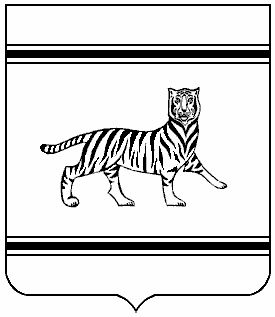 